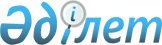 Об утверждении отчета формы № 1-М "О зарегистрированных преступлениях и результатах деятельности органов уголовного преследования" и Инструкции по его составлению
					
			Утративший силу
			
			
		
					Приказ Генерального прокурора Республики Казахстан от 31 октября 2003 года № 62. Зарегистрировано в Министерстве юстиции Республики Казахстан 25 ноября 2003 года № 2576. Утратил силу приказом Генерального Прокурора Ресублики Казахстан от 8 октября 2014 года № 111      Сноска. Утратил силу приказом Генерального Прокурора РК от 08.10.2014 № 111 (вводится в действие с 01.01.2015).      Сноска. Наименование приказа в редакции приказа Генерального прокурора РК от 30.12.2011 № 146 (вводится в действие с 01.01.2012). Согласовано:    Председатель Верховного Суда         Председатель Комитета 

   Республики Казахстан                 национальной безопасности 

   "30" октября 2003 г.                 Республики Казахстан 

                                        "21" октября 2003 г.    Министр юстиции                      Министр обороны 

   Республики Казахстан                 Республики Казахстан 

   "24" ноября 2003 г.                  "20" октября 2003 г.    Министр внутренних дел               Председатель Агентства 

   Республики Казахстан                 таможенного контроля 

   "28" октября 2003 г.                 Республики Казахстан 

                                        "14" октября 2003 г.    Председатель Агентства               Председатель Агентства 

   Республики Казахстан                 финансовой полиции 

   по чрезвычайным ситуациям            Республики Казахстан 

   "15" октября 2003 г.                 "13" ноября 2003 г. 

 

      В целях совершенствования отчетности о преступности, руководствуясь подпунктом 4-1) статьи 11 Закона Республики Казахстан "О Прокуратуре", приказываю:

      Сноска. Преамбула в редакции приказа Генерального прокурора РК от 30.12.2011 № 146 (вводится в действие с 01.01.2012).

      1. Утвердить:

      1) отчет формы № 1-M "О зарегистрированных преступлениях и результатах деятельности органов уголовного преследования" согласно приложению 1;

      2) Инструкцию по составлению и формированию отчета формы № 1-M "О зарегистрированных преступлениях и результатах деятельности органов уголовного преследования" согласно приложению 2.

      Сноска. Пункт 1 в редакции приказа Генерального прокурора РК от 30.12.2011 № 146 (вводится в действие с 01.01.2012).

      2. Комитету по правовой статистике и специальным учетам (Хайруллин Р.С.) принять меры к государственной регистрации в Министерстве юстиции республики Казахстан настоящего приказа. 

      3. Приказ направить субъектам правовой статистики, Главному военному прокурору, Комитету по правовой статистике и специальным учетам и его территориальным подразделениям, прокурорам областей и приравненным к ним. 

      4. Контроль за исполнением настоящего приказа возложить на курирующего заместителя Генерального Прокурора Республики Казахстан. 

      5. Настоящий приказ вступает в силу со дня государственной регистрации в Министерстве юстиции Республики Казахстан и распространяется на правоотношения с 1 января 2004 года.        Генеральный Прокурор 

      Республики Казахстан 

Приложение 1 к приказу         

Генерального Прокурора         

Республики Казахстан           

от 31 октября 2003 года № 62   

Отчет № 1-М "О зарегистрированных преступлениях и результатах деятельности органов уголовного преследования"      Сноска. Приложение 1 в редакции приказа Генерального прокурора РК от 30.12.2011 № 146 (вводится в действие с 01.01.2012).форма             

      Раздел 1 Сведения о зарегистрированных преступлениях       продолжение таблицы      продолжение таблица      продолжение таблицы

      Раздел 2. Сведения о зарегистрированных преступлениях и

результатах деятельности органов следствия       продолжение таблицы      продолжение таблицы      продолжение таблицы

      Раздел 3. Сведения о зарегистрированных преступлениях и

результатах деятельности органов дознания      продолжение таблицы      продолжение таблицы      продолжение таблицы

      Раздел 4. Сведения о зарегистрированных преступлениях по

оконченным делам, совершенных несовершеннолетними, ранее

совершившими преступления, группой лиц, в состоянии

алкогольного опьянения и лицах, их совершивших      продолжение таблицы

      Раздел 5. Сведения о зарегистрированных общеуголовных

преступлениях      продолжение таблицы      продолжение таблицы      продолжение таблицы

      Раздел 6. Сведения о зарегистрированных экономических

преступлениях       продолжение таблицы      продолжение таблицы

      Раздел 6-1.Сведения об изъятии денежных средств и ценных бумаг.      Из строки 14 раздела 6 по ст.206 УК РК 

      Раздел 6-2.Сведения об изъятии денежных средств и ценных бумаг.      Из строки 14 раздела 6 по ст.206 УК РК 

      Раздел 7.Сведения по заявлениям и зарегистрированным

преступлениям по линии УР и другим службам.      продолжение таблицы      продолжение таблицы      продолжение таблицы

      Раздел 7А.Сведения по заявлениям и зарегистрированным

преступлениям по линии УР и другим службам. (тяжкие и особо

тяжкие)      продолжение таблицы      продолжение таблицы      продолжение таблицы

      РАЗДЕЛ 8. Cведения о розыске граждан

           и других лиц, скрывшихся от

               органов власти и без

                  вести пропавших      Сноска. Раздел 8 в редакции приказа Генерального прокурора РК от 01.04.2014 № 30.      продолжение таблицы      продолжение таблицы

Сведения о результатах установления личности

     неизвестных граждан, в том числе по

     неопознанным трупам, из них женщин      таблица Б

РАЗДЕЛ 8. Cведения о розыске граждан

       и других лиц, скрывшихся

       от органов власти(по АФП)      Таблица В      продолжение таблицы

      Раздел 9. Сведения о лицах, совершивших преступления.

      Раздел 10.Силы и средства, способствующие раскрытию

преступлений      продолжение таблицы      продолжение таблицы      продолжение таблицы

      Раздел 11. Сведения о преступлениях,совершенных на

объектах централизованного хранения ценных бумаг, денежных

средств и драгоценностей: объекты Нацбанка РК, банки второго

уровня, кассы и др.      продолжение таблицы

      Раздел 12. Преступления,совершенные иностранными гражданами

и в отношении иностранных граждан      продолжение таблицы

     Раздел 13. Сведения об установленной сумме материального

     ущерба и его возмещаемости по оконченным уголовным делам      Сноска. Раздел 13 в редакции приказа Генерального прокурора РК от 01.04.2014 № 30.      продолжение таблицы      продолжение таблицы      продолжение таблицы      продолжение таблицы      продолжение таблицы      продолжение таблицы      продолжение таблицы

              Раздел 13 А. Сведения об установленной сумме

              материального ущерба и его возмещаемости по

            оконченным уголовным делам (по делам следствия)      Сноска. Раздел 13 А в редакции приказа Генерального прокурора РК от 01.04.2014 № 30.      продолжение таблицы      продолжение таблицы      продолжение таблицы      продолжение таблицы      продолжение таблицы      продолжение таблицы      продолжение таблицы

      Раздел 13 Б. Сведения об установленной сумме материального

         ущерба и его возмещаемости по оконченным уголовным

                      делам (по делам дознания)      Сноска. Раздел 13 Б в редакции приказа Генерального прокурора РК от 01.04.2014 № 30.      продолжение таблицы      продолжение таблицы      продолжение таблицы      продолжение таблицы      продолжение таблицы      продолжение таблицы

      Раздел 14. Сведения о преступлениях по делам частного

обвинения, рассмотренных судами, по которым вынесен

обвинительный приговор, а также о лицах, совершивших эти

преступления      продолжение таблицы

      Раздел 15. Сведения о зарегистрированных в учреждениях уголовно исправительной системы преступлениях, совершенных лицами, отбывающими уголовное наказание.      продолжение таблицы      продолжение таблицы

      Раздел 17. Сведения о зарегистрированных преступлениях с

применением оружия и технических средств      продолжение таблицы       продолжение таблицы

       Раздел 18. Сведения о всех зарегистрированных

преступлениях, совершенных лицами, отбывающими уголовное

наказание, в том числе за территорией учреждения.      продолжение таблицы      продолжение таблицы      продолжение таблицы

      Раздел 19. Сведения о потерпевших (по преступлениям) (ст.75 УПК РК)      продолжение таблицы      продолжение таблицы      продолжение таблицы

      Приложение № 1"а" к отчету 1-М      по _______ области

      Количество преступлений, подпадающих под действие Закона "Об амнистии в связи с празднованием Дня независимости Республики Казахстан"      продолжение таблицы

Приложение 2 к отчету 1-М. Сведения о зарегистрированных экономических преступленияхпродолжение таблицыпродолжение таблицы

      Приложение 3 к отчету 1-М. Сведения о раскрытых преступлениях из числа нераскрытых в прошлые годы  

 Приложение № 2                        

к приказу Генерального Прокурора             

Республики Казахстан "Об утверждении          

Инструкции по составлению и формированию        

статистического отчета формы № 1-М            

"О зарегистрированных преступлениях и            

результатах деятельности органов             

уголовного преследования"                 

от 31 октября 2003 года № 62                 

Инструкция по составлению и формированию отчета формы № 1-М

«О зарегистрированных преступлениях и результатах деятельности

органов уголовного преследования»      Сноска. Наименование в редакции приказа Генерального прокурора РК от 30.12.2011 № 146 (вводится в действие с 01.01.2012). 

1. Общие положения  

      1. Настоящая Инструкция предназначена для составления и формирования отчета по форме № 1-М «О зарегистрированных преступлениях и результатах деятельности органов уголовного преследования» (далее - отчет формы № 1-М).

      Сноска. Пункт 1 в редакции приказа Генерального прокурора РК от 30.12.2011 № 146 (вводится в действие с 01.01.2012).



      2. Основаниями для формирования разделов 1, 2, 3, 4, 5, 6, 6-1, 6-2, 7, 7А, 9, 10, 10А, 11, 12, 13, 13А, 13Б, 15, 16, 17, 19 отчета формы № 1-М, являются документы первичного учета, заполненные и представленные сотрудниками органов уголовного преследования (следователями, дознавателями, прокурорами (в том числе специальными прокурорами, наделенными функциями по расследованию уголовных дел (далее – специальный прокурор)) в соответствии с требованиями Инструкции по ведению единого карточного учета заявлений, сообщений, жалоб и иной информации о преступлениях, происшествиях, уголовных дел, результатов их расследования, прокурорского надзора и судебного рассмотрения (Единая унифицированная статистическая система), утвержденной приказом Генерального Прокурора Республики Казахстан от 18 ноября 2011 года № 122, зарегистрированном в Реестре государственной регистрации нормативных правовых актов за № 7330.



      Раздел 14 составляется на основании сведений, содержащих в карточках формы 1.0, 2.0 и справки N 6, представленных судами по делам частного обвинения в соответствии с Инструкцией "О едином порядке заполнения и представления документов первичного учета преступлений, и лиц, их совершивших, результатов судебного рассмотрения по делам частного обвинения", утвержденной совместным приказом Генерального Прокурора Республики Казахстан от 28 мая 1998 года N477ца и Министра юстиции Республики Казахстан от 28 мая 1998 года N 64. 



      Раздел 8 формируется на основании записей учетно-регистрационных журналов: Журнал учета розыскных дел на лиц, скрывшихся от следствия, дознания, суда и отбытия наказания; Журнала учета розыскных дел на лиц, пропавших без вести, неизвестных больных или детей, которые по состоянию здоровья или возрасту не могут сообщить о себе сведений; Журнала учета дел по установлению личности неопознанных трупов, утвержденных  приказом Генерального Прокурора Республики Казахстан от 29 апреля 2004 года N 23 (зарегистрированный в Реестре государственной регистрации нормативных правовых актов N 2843). 



      При условии автоматизации этих учетов - на основании соответствующего автоматизированного банка данных. 

      Сноска. Пункт 2 с изменениями, внесенными приказами Генерального Прокурора РК от 25.12.2006 N 76 (вводится в действие с 01.01.2007); от 30.12.2011 № 146 (вводится в действие с 01.01.2012); от 10.04.2013 № 38 (вводится в действие со дня его первого официального опубликования).



      3. Отчет формы №1-М состоит из сводного отчета о преступности по региону и отчетов по каждому органу уголовного преследования и прокуратуры данного региона. Показатели сводного отчета по графам 1 и 2 должны быть равны сумме соответствующих показателей отчетов по органам уголовного преследования и прокуратуры и раздела 14 по делам частного обвинения. Остальные показатели сводного отчета должны быть равны сумме соответствующих показателей отчетов по органам уголовного преследования и прокуратуры.



      Все отчеты составляются на бланках форм, утвержденных приказами Генерального Прокурора Республики Казахстан. 



      Сводный отчет формы № 1-М по республике, а также по региону и каждому субъекту правовой статистики составляется в автоматизированном режиме в центральном аппарате Комитета по правовой статистике и специальным учетам Генеральной прокуратуры Республики Казахстан (далее - Комитет) на основании сведений ЦБД ЕУСС, за достоверность которых являются ответственными начальники территориальных управлений Комитета.



      Начальники территориальных управлений Комитета обязаны обеспечить достоверность сведений автоматизированной базы данных ЕУСС на местах. Корректировка отчета формы № 1-М допускается в соответствии с приказами Генерального Прокурора Республики Казахстан.

      Сноска. Пункт 3 с изменениями, внесенными приказом Генерального Прокурора РК от 20.01.2010 № 3. 

  2. Сроки представления отчета 

      4. Исключен приказом Генерального Прокурора РК от 20.01.2010 № 3.



      5. Отчет формы № 1-М формируется Комитетом ежемесячно с нарастающим итогом. Начальники территориальных управлений Комитета обязаны обеспечить ввод и обработку сведений информационных учетных документов в централизованную базу данных ЕУСС до 24 часов последнего дня отчетного месяца.

      Повторное перенаправление выгрузки сведений автоматизированной базы данных ввиду допущенных искажений, осуществляется через обоснованный рапорт начальника территориального управления Комитета на имя Председателя Комитета.

      Сноска. Пункт 5 в редакции приказа Генерального прокурора РК от 30.12.2011 № 146 (вводится в действие с 01.01.2012).



      6. На основании сведений АБД ЕУСС, выгруженных территориальными управлениями в центральный аппарат, Комитет составляет сводный отчет в целом по республике и отчеты по органам уголовного преследования в целом по республике, а также по регионам.

      Сноска. Пункт 6 в редакции приказа Генерального Прокурора РК от 20.01.2010 № 3.



      7. Комитет предоставляет сводный отчет и отчеты по каждому органу уголовного преследования субъектам правовой статистики, заинтересованным департаментам Генеральной прокуратуры, Агентству по статистике к 4 числу месяца, следующего за отчетным периодом, в электронном формате на их официальные электронные адреса.

      Сноска. Пункт 7 в редакции приказа Генерального прокурора РК от 30.12.2011 № 146 (вводится в действие с 01.01.2012).



      8. Исключен приказом Генерального прокурора РК от 30.12.2011 № 146 (вводится в действие с 01.01.2012). 

  3. Раздел 1 отчета формы N1-М 

      9. Раздел 1 содержит сведения о преступлениях, уголовные дела о которых находились в производстве в отчетном периоде (были возбуждены, окончены с направлением в суд, прекращены, приостановлены производством), а также о преступлениях, по делам о которых на конец отчетного периода истек срок предварительного следствия или дознания, а информация о продлении срока в управление не поступала. 



      В строках отражаются сведения о преступлениях в соответствии со статьями и главами Уголовного кодекса, указанными в графе "А" раздела. 



      При формировании показателей по графам следует придерживаться безусловного правила о том, что решение по уголовному делу отражается в отчете, если данное преступление впервые в отчетном периоде относится к разряду оконченных расследованием (направленным в суд или прекращенным по нереабилитирующим основаниям), прекращенных со снятием с учета или приостановленных. 



      Если по уголовному делу прошлых лет, которое в предшествующие годы уже было отнесено к числу оконченных расследованием, прекращенных со снятием с учета или приостановленных, в текущем отчетном периоде в результате возвращения на дополнительное расследование или возобновления производства вновь принимается аналогичное решение, то в отчете данное решение не учитывается. Если в описанной ситуации впервые принимается другое решение, то оно в отчете учитывается в соответствующей графе, а также в числе находившихся в производстве. По делам о преступлениях, зарегистрированных в текущем году, при изменении прежнего процессуального решения учитывается последнее, принятое в данном отчетном периоде, а прежнее снимается с учета. В случае возобновления производства по делам, ранее приостановленных в связи с нераскрытием, они из числа нераскрытых исключаются. 



      Примеры: 



      1) по итогу 2002 года уголовное дело значится направленным в суд, в январе 2003 года возвращается на дополнительное расследование и в марте этого же года повторно направляется в суд. В этом случае в учетно-регистрационный журнал вносится отметка о повторном направлении дела в суд, но в отчете дело не показывается как находившееся в производстве и направленное в суд в данном отчетном периоде (графы 1, 5, 6 раздела 1 и аналогичные графы других разделов); 



      2) по итогу 2002 года уголовное дело значится направленным в суд, в январе 2003 года направляется на доследование и в феврале этого же года приостанавливается по основаниям пункта 1 части 1  статьи 50 Уголовно-процессуального кодекса. В этом случае в учетно-регистрационный журнал вносится отметка о приостановлении, и дело учитывается как находившееся в производстве и приостановленное в связи с нераскрытием в данном отчетном периоде; 



      3) по итогу 2002 года уголовное дело значится приостановленным по основаниям пункта 1 части 1  статьи 50 Уголовно-процессуального кодекса, в феврале 2003 года производство по нему возобновляется и в апреле этого же года направляется в суд. В этом случае в учетно-регистрационный журнал вносится отметка о направлении в суд, и дело учитывается как находившееся в производстве и направленное в суд в данном отчетном периоде; 



      4) по итогу 2002 года уголовное дело значится направленным в суд, в апреле 2003 года возвращается на дополнительное расследование, после чего прекращается по основаниям пункта 11 части 1  статьи 37 Уголовно-процессуального кодекса (в отношении умершего). В этом случае в учетно-регистрационный журнал вносится отметка о прекращении дела, но в отчете оно не отражается как находившееся в производстве и прекращенное по нереабилитирующим основаниям в данном отчетном периоде.  



      При расчете граф 1, 2 и 5 не учитываются преступления, уголовные дела о которых прекращены в отчетном периоде со снятием с учета.  



      В графе 1 указывается количество преступлений, уголовные дела о которых находились в производстве в отчетном периоде. В указанной графе также отражается количество зарегистрированных в отчетном периоде преступлений, по которым отказано в возбуждении уголовного дела по нереабилитирующим основаниям. К ним относятся преступления, зарегистрированные в отчетном периоде, включая дела частного обвинения, рассмотренные судом с вынесением обвинительного приговора, а также преступления прошлых лет, по которым в отчетном периоде впервые принято процессуальное решение о направлении уголовного дела в суд, приостановлении или прекращении производства (кроме прекращенных со снятием с учета) или по которым не принято ни одно из вышеперечисленных решений. Преступления в графе 1 учитываются по отчету органа уголовного преследования, в производстве которого они находятся на конец отчетного периода, а по делам, по которым принято процессуальное решение о направлении в суд, приостановлении или прекращении дела и нет сведений о дальнейшем движении дела - по отчету органа, принявшего последнее процессуальное решение. При передаче по подследственности преступление из графы 1 исключается и отражается в отчете органа, принявшего уголовное дело об этом преступлении.  



      В графе 2 указывается количество преступлений, зарегистрированных в отчетном периоде независимо от того, кем возбуждено уголовное дело: органом следствия, дознания, прокурором (специальным прокурором) или судом по делам частного обвинения. При этом по делам частного обвинения учитываются только те преступления, по которым вынесены обвинительные приговора. В случае возбуждения дела одним органом уголовного преследования (например, финансовой полицией) и последующей передачей по подследственности в другой орган (например, в органы внутренних дел) в данной графе преступление указывается в отчете органа, возбудившее уголовное дело (в данном случае в отчете по финансовой полиции). В этом случае допустимо превышение показателей графы 2 над показателями графы 1. Преступления, зарегистрированные прокурором (специальным прокурором) отражаются в графе 2 отчета по органу уголовного преследования, которому оно передано в производство.



      Преступления по делам частного обвинения в графе 2 отражаются только в сводном отчете по региону. 



      В графе 3 из графы 2 выделяется количество преступлений, совершенных в отношении лиц женского пола, достигших совершеннолетия, т.е по достижении восемнадцатилетнего возраста. 



      В графе 4 из графы 2 выделяется количество преступлений, совершенных в отношении несовершеннолетних.  



      В графе 5 отражается количество преступлений, уголовные дела о которых впервые окончены (направлены в суд в порядке  статьей 284,  289 Уголовно -процессуального кодекса и для применения принудительных мер медицинского характера в порядке статьи 514 Уголовно- процессуального кодекса либо прекращены по нереабилитирующим основаниям) независимо от времени регистрации. В данную графу не включаются преступления по делам частного обвинения, возбужденные и завершенные судом с вынесением обвинительного приговора. 



      В графе 6 отражается количество преступлений, уголовные дела о которых впервые направлены в суд в порядке статей 284,  289Уголовно-процессуального кодекса и для применения принудительных мер медицинского характера в порядке статьи 514 Уголовно-процессуального кодекса, независимо от времени регистрации преступления. В эту графу не включаются преступления по делам частного обвинения, возбужденных и завершенных судом с вынесением обвинительного приговора. 



      В графе 7 указываются преступления, уголовные дела о которых впервые прекращены по нереабилитирующим основаниям (без снятия с учета). 



      В графе 8 показывается количество преступлений, дела о которых прекращены по реабилитирующим основаниям (со снятием преступления с учета).  



      В графе 9 из графы 8 отражается количество преступлений, дела о которых прекращены по пунктам 1 и 2 части 1  статьи 37 Уголовно-процессуального кодекса.  



      В графе 10 указывается количество преступлений, постановления о возбуждении уголовных дел по которым отменены прокурором и в возбуждении уголовного дела отказано, направлено на дополнительную проверку независимо от времени регистрации преступления либо прекращено. В графе 11 из графы 10 указывается количество преступлений, по делам возбужденным в отчетном периоде.  



      В графе 12 отражается общее количество преступлений, дела о которых впервые приостановлены в отчетном периоде. 



      В графе 13 из графы 12 выделяется количество преступлений, уголовные дела о которых впервые в текущем отчетном периоде приостановлены по основаниям пункта 4 части 1  статьи 50 Уголовно-процессуального кодекса (вследствие временного психического расстройства или иного тяжелого заболевания обвиняемого).  



      В графах 14, 15, 16, 17, 18, 19 из графы 12 указывается число преступлений, уголовные дела о которых впервые в текущем отчетном периоде приостановлены как нераскрытые (по пунктам 1, 2, 5, 7, 8, 9 части 1  статьи 50 Уголовно-процессуального кодекса). 



      В графе 20 указывается количество преступлений по делам, о которых истек установленный уголовно-процессуальным законодательством срок предварительного следствия или дознания, а информация о его продлении в региональные управления не поступала.  



      В графе 21 отражается количество преступлений, уголовные дела о которых приостановлены по основаниям пункта 4 части 1 статьи 50 Уголовно-процессуального кодекса (вследствие временного психического расстройства или тяжелого заболевания обвиняемого) за прошедшие годы. В графе 22 учитываются преступления, уголовные дела о которых переданы по подследственности со снятием с учета. В графе 23 отражается количество преступлений, из числа зарегистрированных в отчетном периоде (графа 2), по которым отказано в возбуждении уголовного дела по нереабилитирующим основаниям.



      В графе 24 отражаются количество преступлений, выявленных в результате совместной работы правоохранительных органов.

      Сноска. Пункт 9 с изменениями, внесенными приказами Генерального Прокурора РК от 01.10.2004 N 48; от 25.12.2006 N 76 (вводится в действие с 01.01.2007); от 20.01.2010 № 3; от 30.12.2011 № 146 (вводится в действие с 01.01.2012). 

  4. Раздел 2 отчета формы N1-М 

      10. В разделе 2 отчета формы № 1-М отражаются сведения о зарегистрированных преступлениях и результатах деятельности органов предварительного следствия, специальных прокуроров.



      Графы 1-23 идентичны графам раздела 1 отчета. В строках отражаются сведения о преступлениях в соответствии со статьями и главами Уголовного кодекса Республики Казахстан. Показатели раздела формируются аналогично разделу 1.



      В графах 24-30 отражаются количество преступлений, выявленных в результате совместной работы правоохранительных органов с разбивкой по органам уголовного преследования с: специальными прокурорами, Комитетом национальной безопасности, Министерством внутренних дел, Комитетом таможенного контроля, Агентством по борьбе с экономической и коррупционной безопасностью и другими органами.



      Показатели раздела формируются аналогично разделу 2.

      Сноска. Пункт 10 с изменениями, внесенными приказами Генерального Прокурора РК от 25.12.2006 N 76 (вводится в действие с 01.01.2007); от 20.01.2010 № 3; от 30.12.2011 № 146 (вводится в действие с 01.01.2012). 

  5. Раздел 3 отчета формы N1-М 

      11. В данном разделе отражаются сведения о зарегистрированных преступлениях и результатах деятельности органов дознания. 



      В строках отражаются сведения о преступлениях в соответствии со статьями и главами Уголовного кодекса. 



      Показатели раздела формируются аналогично разделу 1.  

  6. Раздел 4 отчета формы N1-М 

      12. Данный раздел содержит сведения о зарегистрированных преступлениях по оконченным делам, совершенных несовершеннолетними, ранее совершившими преступления, группой лиц, в состоянии алкогольного, наркотического опьянения и лицах, их совершивших, а также о количестве лиц, в отношении которых отказано в возбуждении уголовного дела по нереабилитирующим основаниям.  



      В строках отражаются сведения о преступлениях в соответствии со статьями и главами Уголовного кодекса , указанными в графе "А" раздела. 



      В графе 1 учитываются уголовные дела, которые впервые окончены в отчетном периоде (направлены в суд или прекращены по нереабилитирующим основаниям).  



      Из них, совершенные: несовершеннолетними или при их участии отражаются в графе 2; лицами, ранее совершавшими преступления отражаются в графе 3; в графе 4 в том числе из графы 3 учитываются преступления, совершенные несовершеннолетними, ранее совершавшими преступления; в графе 5 в состоянии алкогольного опьянения; в графе 6 совершенных лицами в состоянии наркотического опьянения; в графе 7 совершенных группой лиц; в графе 8 (из графы 7) о преступлениях, совершенных группой лиц с участием несовершеннолетних; в графе 9 (из графы 7) совершенных организованной группой; в графе 10 (из графы 7) совершенных преступным сообществом; в графе 11 о количестве лиц, совершивших преступления, в том числе по делам частного обвинения; в графе 12 (из графы 11) о количестве лиц, совершивших преступления частного обвинения; в графе 13 (из графы 11) о количестве лиц, преданных суду (в порядке статьей 284, 289 Уголовно-процессуального  кодекса ) и по делам, направленным в суд для применения принудительных мер медицинского характера в порядке статьи 514 Уголовно-процессуального кодекса, а также по делам частного обвинения, по которым вынесен обвинительный приговор. В графе 14 учитывается количество лиц, в отношении которых отказано в возбуждении уголовного дела по нереабилитирующим основаниям.  <*> 

      Сноска. Пункт 12 с дополнениями - приказом Генерального Прокурора РК от 1 октября 2004 года  N 48 .  

  7. Раздел 5 отчета формы N1-М 

      13. Данный раздел содержит сведения об общеуголовных преступлениях (по линии криминальной полиции), а также о деяниях, совершенных в отчетном периоде в общественных местах, на улицах, площадях, парках, скверах и в семейно-бытовой сфере. 



      В строках раздела 5 отчета формы N1-М отражаются сведения о преступлениях в соответствии со статьями Уголовного  кодекса , указанными в графе "А" раздела. 



      В графах данные отражаются аналогично одноименным графам раздела 1, за исключением граф 5, 6 и 25.  



      В графе 5 выделяется количество преступлений, совершенных в отчетном периоде в общественных местах.  



      В графе 6, в том числе из графы 5, указывается количество преступлений, совершенных в отчетном периоде на улицах, площадях, в парках, скверах.  



      В графе 25 отражается количество преступлений, совершенных в семейно-бытовой сфере. 

       Сноска. В пункт 13 внесены изменения -   приказом Генерального Прокурора РК от 25 декабря 2006 года  N 76 (вводится в действие с 1 января 2007 года).  

  8. Разделы 6, 6-1 и 6-2 отчета формы N 1-М        Сноска. Заголовок раздела 8 с изменениями, внесенными приказом Генерального Прокурора РК от 30 июля 2007 г.  N 32 . 

      14. Данный раздел содержит сведения о зарегистрированных экономических преступлениях. 



      В строках отражаются сведения о преступлениях в соответствии со статьями Уголовного кодекса , указанными в графе "А" раздела, а также по принадлежности к сектору экономики. Данные по секторам экономики учитываются из статистической карточки формы 1.0 для всех экономических преступлений. При этом следует иметь ввиду, что в графе 22 отражаются сведения по выявленному материальному ущербу только по возбужденным делам (реквизиты 12 и 12.1 карточки формы 1.0). 

       Сноска. В пункт 14 внесены изменения -   приказом Генерального Прокурора РК от 25 декабря 2006 года  N 76 (вводится в действие с 1 января 2007 года). 



      15. В строке 78 указываются количество преступлений, совершенных в государственном секторе экономики. Далее из них, со строки 79 по 105 преступления указываются по принадлежности к конкретному государственному сектору.  



      В строке 79 из строки 78 выделяются преступления, совершенные по линии финансово-кредитной системы, в том числе: банковской, в сфере налогообложения и в сфере страхования. 



      В строке 83 из строки 78 выделяются преступления, совершенные в области промышленности; в том числе, совершенные: в области энергетики, по линии топливного комплекса, в сфере производства и снабжения нефтепродуктами, в области металлургии, в сфере машиностроения, в области производства медицинских препаратов и лекарственных средств, по линии добычи и переработки драгоценных металлов и камней. 



      В строке 91 из строки 78 выделяются преступления, совершенные в системе производства сельхозпродукции и продовольствия, в том числе, совершенные в системе производства хлебопродуктов, производства и переработки рыбы, в сфере первичной переработки хлопка и шерсти. 



      В строке 95 из строки 78 выделяются преступления, совершенные в государственном непроизводственном секторе экономики, в том числе, совершенные в сфере образования, культуры и здравоохранения, социального обеспечения, телевидения и радио, печати. 



      В строке 100 из строки 78 выделяются преступления, совершенные в области промышленного и гражданского строительства; в строке 101 из строки 78 выделяются преступления, совершенные в системе автотранспортных предприятий; в строке 102 из строки 78 выделяются преступления, совершенные в системе автосервиса; в строке 103 из строки 78 выделяются преступления, совершенные в области связи; в строке 104 из строки 78 выделяются преступления, совершенные на военных и оборонных объектах; в строке 105 из строки 78 выделяются преступления, совершенные на прочих объектах государственного сектора экономики. 



      В строке 106 указываются количество преступлений, совершенных в негосударственном секторе экономики. Далее из них, со строки 107 по 117 преступления указываются по принадлежности к конкретному негосударственному сектору.  



      В графах данные показываются аналогично одноименным графам раздела 1.  



      16. В разделе 6-1 отражаются сведения об изъятии денежных средств и ценных бумаг по преступлениям, зарегистрированным по  статье 206 Уголовного кодекса Республики Казахстан. 



      В строке 1 вышеуказанного раздела отражается количество изъятых купюр в тенге. Далее в строках 2-9 указываются количество изъятых купюр по достоинству в тенге (10000, 5000 тенге, 2000 тенге, 1000 тенге, 500 тенге, 200 тенге, 100 тенге и в монетах). 



      В строке 10 указывается количество изъятых ценных государственных бумаг.  



      В строке 11 указывается количество изъятых кредитных карточек. 



      В строке 12 отражается количество изъятых купюр иностранной валюты. Далее в строках 13-16 указывается количество изъятых купюр по принадлежности: рубли Российской Федерации (строка 13), доллары Соединенных Штатов Америки (строка 14), купюры ЕВРО (строка 15) и иная валюта иностранных государств (строка 16). 



      16-1. В разделе 6-2 отражаются сведения об изъятии поддельных купюр национальной валюты по зарегистрированным преступлениям, предусмотренным статьей 206 Уголовного кодекса Республики Казахстан. 



      В графе 1 учитывается количество изъятых купюр, из них: в графе 2 - купюр старого дизайна, в графе 3 - купюр нового дизайна. 



      В строке 1 отражается общее количество изъятых поддельных купюр. Из строки 1 в строках 2-8 указывается количество изъятых купюр по достоинству в тенге (10000 тенге, 5000 тенге, 2000 тенге, 1000 тенге, 500 тенге, 200 тенге, 100 тенге). 

      Сноска. Раздел 8 дополнен пунктом 16-1 в соответствии с приказом Генерального Прокурора РК от 30 июля 2007 г.  N 32 .  

  9. Разделы 7 и 7А отчета формы № 1-М      Сноска. Наименование главы 9 в редакции приказа Генерального прокурора РК от 10.04.2013 № 38 (вводится в действие со дня его первого официального опубликования).

      17. Этот раздел содержит сведения о преступлениях, к которым применима оценка раскрываемости, о наиболее распространенных имущественных преступлениях, а также о деяниях, совершенных в отчетном периоде в общественных местах, на улицах и в семейно-бытовой сфере. 



      В строках указываются сведения о преступлениях в соответствии со статьями Уголовного Кодекса Республики Казахстан, указанными в графе "А" настоящего раздела. 



      В графах отражаются данные о зарегистрированных, раскрытых (оконченных) преступлениях, а также о преступлениях, дела о которых приостановлены, по делам о которых истек срок расследования, но дело не окончено производством, а также, дела о которых находятся в производстве свыше установленного срока. 



      В графе 1 отражается количество преступлений, находящихся в производстве в отчетном периоде, в соответствии с главой 12 Инструкции по ведению единого карточного учета заявлений и сообщений о преступлениях, уголовных дел, результатов их расследования и судебного рассмотрения (Единая унифицированная статистическая система), утвержденной приказом Генерального Прокурора Республики Казахстан от 17 июня 2005 года N 27 (зарегистрированный в Реестре государственной регистрации нормативных правовых актов N 3704). 



      В графе 2 отражается количество преступлений, зарегистрированных в отчетном периоде. 



      В графе 3 из графы 2 выделяется количество преступлений, совершенных в отношении женщин. 



      В графе 4 из графы 2 выделяется количество преступлений, совершенных в отношении несовершеннолетних. 



      В графе 5 выделяется количество преступлений, совершенных в отчетном периоде в общественных местах. 



      В графе 6 из графы 5 указывается количество преступлений, совершенных в отчетном периоде на улицах, площадях, в парках, скверах. 



      В графе 7 указывается количество раскрытых преступлений, дела о которых окончены производством с направлением в суд в порядке статей 284, 289, 514 УПК РК, либо прекращением по нереабилитирующим основаниям. 



      В графе 8 выделяется из графы 7 количество преступлений, дела о которых направлены в суд в порядке статей 284, 289, 514 УПК РК. 



      В графе 9 выделяется из графы 7 количество преступлении, дела о которых прекращены по нереабилитирующим основаниям. 



      В графе 10 отражается преступления, дела о которых прекращены по реабилитирующим основаниям (со снятием учета). 



      В графе 11 выделяется из графы 10 количество преступлений, дела о которых прекращены по пунктам 1), 2) части первой статьи 37 УПК РК. 



      В графе 12 отражается количество всех преступлений, дела о которых приостановлены в отчетном периоде. 



      В графах 13-21 указываются количество приостановленных преступлений по пунктам 1)-9) части первой статьи 50 УПК РК. 



      В графе 22 указывается количество преступлений, дела о которых находятся в производстве свыше 2-х месяцев по делам следствия, а также по делам дознания, по которым назначено предварительное следствие на основании части первой статьи 288 УПК РК и свыше 1-го месяца по делам дознания (в том числе по которым назначено предварительное следствие в порядке части второй статьи 288 УПК РК либо статьи 289 УПК РК) со дня возбуждения, но по которым не принято решение о направлении дела в суд, прекращении, приостановлении, либо не поступили информационные учетные документы на принятое решение. При этом, не имеет значение течение новых соединенных дел, в порядке части четвертой статьи 48 УПК РК, продленных в порядке частями четвертой, пятой статьи 196 УПК РК либо дополнительных в порядке части седьмой статьи 196 УПК РК сроков расследования. В графе 22 подлежат учету количество преступлений, уголовные дела о которых возобновлены производством из числа приостановленных независимо от сроков расследования.



      В графе 23 отражаются преступления, по делам о которых истек 2-х месячный срок следствия со дня возбуждения дела. 



      В графе 24 отражается преступления, по делам о которых истек месячный срок дознания со дня возбуждения дела (за исключением дел дознания, по которым назначено предварительное следствие в порядке части первой статьи 288 УПК РК. Последние подлежат учету по истечении 2-х месячного срока в графе 23). 



      В графе 25 отражается количество преступлений, совершенных в семейно-бытовой сфере в отчетном периоде. 



      В графе 26 отражается количество преступлений, по которым отказано в возбуждении уголовного дела по нереабилитирующим основаниям. 



      В строках отражаются сведения согласно имеющихся в карточках 1.0 отметок, в том числе с разбивкой по категориям имущественных преступлений. 

      Сноска. Пункт 17 в редакции приказа Генерального Прокурора РК от 25.12.2006 N 76 (вводится в действие с 01.01.2007); с изменениями, внесенными приказом Генерального Прокурора РК от 20.01.2010 № 3.



      17-1. Раздел 7А отчета формы № 1-М «Сведения по заявлениям и зарегистрированным преступлениям по линии уголовного розыска и другим службам (тяжкие и особо тяжкие) содержит количественные сведения о преступлениях, квалифицирующихся как тяжкие и особо тяжкие.

      В строках указываются сведения о преступлениях в соответствии со статьями Уголовного кодекса Республики Казахстан, указанными в графе «А» настоящего раздела.

      Строки раздела и графы с 1 по 29 формируются аналогично строкам и графам раздела 7.

      Сноска. Инструкция дополнена пунктом 17-1 в соответствии с приказом Генерального прокурора РК от 10.04.2013 № 38 (вводится в действие со дня его первого официального опубликования). 

10. Раздел 8 отчета формы N1-М 

      18. Данный раздел содержит сведения о розыске лиц, скрывшихся от следствия, дознания, суда и отбытия наказания, без вести пропавших, а также о результатах работы по установлению личности трупов неизвестных граждан.



      Основанием для формирования раздела № 8 отчета формы № 1-М «О зарегистрированных преступлениях и результатах деятельности органов уголовного преследования» являются сведения информационных учетных документов представленных органами уголовного преследования в соответствии с требованиями приказа Генерального Прокурора Республики Казахстан от 29 апреля 2004 года № 23 «Об утверждении Правил ведения и использования отдельных видов специальных учетов», зарегистрированного в Реестре государственной регистрации нормативных правовых актов за № 2843, введенных в автоматизированную информационную систему «Специальные учеты»:



      1) по таблице А (для сводного отчета и отчета по органам внутренних дел) отражается количество:



      в графе 1 - лиц, оставшихся в розыске на начало отчетного периода;



      в графе 2 - лиц, объявленных в розыск в отчетном периоде, в том числе лиц, в отношении которых розыскные дела поступили из других органов; 



      из них с применением меры пресечения (из графы 2):



      в графе 3 - с мерой пресечения подписка о невыезде;



      в графе 4 – с мерой пресечения арест;



      в графе 5 – лиц, объявленных в розыск в текущем периоде, розыскные дела которых прекращены по следующим основаниям: на лиц, скрывшихся от органов власти - в связи с прекращением уголовного преследования (при наличии постановлений о прекращении уголовного дела или решения суда о прекращении уголовного преследования) или прекращения дела по сроку давности; в отношении без вести пропавших - по сроку давности ведения розыскного дела;



      в графе 6 – лиц, объявленных в розыск в прошлых годах, розыскные дела которых прекращены по следующим основаниям: на лиц, скрывшихся от органов власти - в связи с прекращением уголовного преследования (при наличии постановлений о прекращении уголовного дела или решения суда о прекращении уголовного преследования;) или прекращения дела по сроку давности; в отношении без вести пропавших - по сроку давности ведения розыскного дела;



      в графе 7 – розыскных дел, в отношении которых розыск поручен другим органам уголовного преследования (дела, перепорученные между структурными (региональными, районными) подразделениями одного органа не учитываются);



      в графе 8 - лиц разыскиваемых в отчетном периоде (включает сумму граф 1, 2, за вычетом суммы граф 5, 6, 7);



      в графе 9 - разысканных лиц, из объявленных в розыск в текущем периоде;



      из них (графы 9):



      в графе 10 – лиц, установленных за пределами Республики Казахстан, из объявленных в розыск в текущем периоде;



      в графе 11 – разысканных лиц, из объявленных в розыск в прошлые годы;



      из них (графы 11):



      в графе 12 - лиц, установленных за пределами РК, из объявленных в розыск в прошлые года;



      в графе 13 - лиц, оставшихся в розыске на конец отчетного периода, из объявленных в розыск в текущем периоде;



      из них (графы 13):



      в графе 14 – с применением меры пресечения «подписка о невыезде»;



      в графе 15 – с применением меры пресечения «арест»;



      в графе 16 - лиц, оставшихся в розыске на конец отчетного периода, из объявленных в розыск в прошлых годах;



      из них (графы 16):



      в графе 17 – с мерой пресечения «подписка о невыезде»; 



      в графе 18 – с мерой пресечения «арест»;



      в графе 19 - уголовных дел, возбужденных по факту безвестного исчезновения лиц по статьям 96, 125 126 Уголовного кодекса Республики Казахстан (далее – УК РК);



      в графе 20 - уголовных дел, возбужденных по факту безвестного исчезновения лиц в порядке статьи 177 части 2 Уголовно-процессуального кодекса Республики Казахстан (далее – УПК РК);



      2) по таблице А (для сводного отчета и отчета по органам внутренних дел) в строках отражается количество:



      в строке 1 - лиц, скрывшихся от органов внутренних дел;



      в строке 2 – объявленных в розыск должников и ответчиков по делам о злостном уклонении от уплаты средств на содержание детей или нетрудоспособных родителей, разыскиваемых службами миграционной полиции;



      в строке 3 – объявленных в розыск лиц, признанных по определению суда в качестве ответчиков по искам, предъявленным в интересах государства, при неизвестности их местопребывания. 



      Статистические показатели строк 2, 3 заполняются территориальными управлениями Комитета, на основании сведений получаемых ежемесячно от служб миграционной полиции органов внутренних дел.



      в строке 4 – объявленных в розыск лиц, скрывшихся от следствия, дознания, суда и отбытия наказания;



      из них (строки 4):



      в строке 5 - лиц, скрывшихся от следствия и дознания;



      в строке 6 – лиц, скрывшихся от суда;



      в строке 7 – лиц, разыскиваемых за совершение тяжких преступлений; 



      в строке 8 – лиц, разыскиваемых за совершение особо тяжких преступлений;



      в строках 9-19 – число разыскиваемых лиц отражается отдельно по видам совершенных преступлений;



      в строках 20-26 отражается родовой объект преступного посягательства, в совершении которого обвиняется разыскиваемое лицо соответственно главам УК РК: против семьи и несовершеннолетних, мира и безопасности человечества, против конституционных и иных прав и свобод человека и гражданина, в сфере экономической деятельности, против общественной безопасности и общественного порядка.



      в строке 27 отражается число разыскиваемых лиц, обвиняемых в терроризме;



      в строке 28 отражается число разыскиваемых лиц, за создание и руководство организованной группой в целях совершения одного или нескольких преступлений, а равно участие в ней;



      в строке 29 отражается число разыскиваемых лиц, за совершение преступлений против интересов государственной службы и государственного управления, предусмотренных главой 13 УК РК;



      в строке 30 отражается число разыскиваемых лиц, совершивших преступления, связанные с наркотиками, которые предусмотрены статьями 259 - 265 УК РК;



      в строке 31 отражается число разыскиваемых лиц, совершивших преступления, связанные с кражами автотранспорта, предусмотренные частью 2 подпункта в) пункта 2 статьи 175 УК РК;



      в строке 32 отражается число разыскиваемых лиц, совершивших преступления, связанные с угоном автотранспорта, предусмотренные статьей 185 УК РК;



      в строке 33 - количество разыскиваемых лиц женского пола;



      в строке 34 - количество разыскиваемых лиц несовершеннолетнего возраста. При достижении ими 18 лет необходимые изменения по всем графам указанной строки производятся путем уменьшения соответствующих показателей;



      в строках 35-36 отражаются сведения о разыскиваемых лицах, совершивших побег из мест лишения свободы, следственных изоляторов, изоляторов временного содержания, из под охраны войсковых нарядов, из под охраны или конвоя полиции, в отношении которых возбуждены уголовные дела о побеге;



      в строке 37 - количество разыскиваемых лиц, условно осужденных;



      в строке 38 - количество разыскиваемых лиц, осужденных к исправительным работам;



      в строке 39 - количество скрывшихся осужденных лиц, в отношении которых исполнение приговора отсрочено судом;



      в строке 40 - лиц, самовольно оставивших место службы подразделений воинских формирований;



      в строке 41 - отражается число лиц без вести пропавших;



      из них (строки 37):



      в строке 42 - без вести пропавших лиц несовершеннолетнего возраста;



      в строке 43 - без вести пропавших лиц не достигших 14 – летнего возраста;



      44 – без вести пропавших иностранных граждан;



      45 – без вести пропавших женщин;



      46 – без вести пропавших вместе с автотранспортом;



      47 - без вести пропавших с крупной суммой денег;



      3) по таблице Б (для сводного отчета и отчета органов внутренних дел):



      в строке 1 отражается количество лиц, находящихся в розыске на конец отчетного периода, личность которых неизвестна, в том числе психических больных и несовершеннолетних, а также по неопознанным трупам граждан, личность которых не установлена;



      в строке 2 отражается количество находившихся в производстве на начало отчетного периода дел об установлении личности неизвестных граждан по неопознанным трупам;



      в строке 3 отражается количество вновь заведенных дел или присланных из других органов об установлении личности граждан по неопознанным трупам; 



      в строке 4 отражается количество прекращенных дел в связи с установлением личности;



      в строке 5 отражается количество прекращенных дел за истечением срока давности;



      в строке 6 отражается количество прекращенных дел в связи с возбуждением уголовного дела по факту установления насильственных действий, повлекших смерть потерпевшего и заведением уголовно-розыскного дела;



      в строке 7 отражается количество прекращенных дел об установлении личности, из заведенных в предыдущие годы в связи с установлением лиц;



      4) по таблице В (для отчета органов финансовой полиции):



      графы таблицы В формируются аналогично графам таблицы А; 



      строки таблицы В содержат сведения: 



      строка 1 - о количестве лиц объявленных в розыск;



      строка 2 - количество разыскиваемых лиц, признанных по постановлению суда ответчиками по искам предъявленным в интересах государства. Данный показатель отчета заполняется территориальными управлениями Комитета на основании сведений, получаемых ежемесячно от органов финансовой полиции;



      строка 3 - сведения о лицах, скрывшихся от органов следствия, дознания и суда; 



      из них (строки 3):



      в строке 4 выделяется количество лиц, скрывшихся от следствия и дознания;



      в строке 5 - скрывшихся от суда;



      в строках 6, 10, 25, 27, 33 отражается родовой объект преступного посягательства, в совершении которого обвиняется разыскиваемое лицо в соответствии с главами  

УК

 РК: совершивших преступления: против собственности; в сфере экономической деятельности, против интересов службы в коммерческих и иных организациях, коррупционные и иные преступления против интересов государственной службы и государственного управления, против порядка управления;



      в строках 7-9, 11-24, 26, 28-32, 34-35 указывается число разыскиваемых лиц, отдельно по видам совершенных преступлений.

      Сноска. Пункт 18 в редакции приказа Генерального прокурора РК от 01.04.2014 № 30. 

11. Раздел 9 отчета формы N1-М 

      19. Данный раздел содержит общие сведения о количестве и отдельных категориях лиц, совершивших преступления (преступления всех лет, уголовные дела о которых впервые окончены расследованием в отчетном периоде, т.е. направлены в суд или прекращены по не реабилитирующим основаниям). 

      Этот раздел рассчитывается по базе данных о лицах, совершивших преступления (карточка формы 2.0). 

      В строке 1 указывается общее число лиц, совершивших преступления по оконченным расследованием уголовным делам и по делам частного обвинения в отчетном периоде.  

      Из строки 1 в строках 2-24 выделяется количество отдельных категорий лиц, совершивших преступления: несовершеннолетних; учащихся, в том числе, средних учебных заведений, профессиональных учебных заведений, колледжей, высших учебных заведений, несовершеннолетних учащихся; женщин; совершивших преступления в группе; в состоянии наркотического возбуждения и алкогольного опьянения; безработными и не учащимися трудоспособными гражданами; ранее совершавшими преступления, в том числе несовершеннолетними, особо опасными рецидивистами, в период отбывания исправительных работ, осужденных условно и с отсрочкой исполнения приговора; лиц, выполняющих государственные функции, в том числе военнослужащих, работников правоохранительных органов и судей, депутатов и кандидатов в депутаты, акимов.  

      В строках 25-26 указывается число лиц, уголовные дела, в отношении которых направлены в суд в порядке  статьей 284 ,  289 Уголовно -процессуального кодекса и для применения принудительных мер медицинского характера в порядке  статьи 514 Уголовно-процессуального кодекса.  

  12. Раздел 10 отчета формы N1-М 

      20. Данный раздел содержит сведения об участии служб правоохранительных органов в раскрытии преступлений, использовании средств и учетов (из числа расследованных в отчетном периоде уголовных дел).  



      1) В строках 1-67 указывается количество участий по оконченным расследованием уголовным делам, в установлении преступника и обстоятельств преступления по которым использовались силы и средства, указанные в графе "А" раздела. При этом в строке 1 содержатся сведения об участии сотрудников дорожной полиции. В строках 2-9 отражаются данные об участии сотрудников соответствующих служб. В строке 10 учитывается количество участий всех видов патрульно-постовых нарядов. При этом сумма показателей об участии отдельных патрульно-постовых нарядов по строкам 11-16 может быть больше показателя строки 10, так как в выявлении преступника могут одновременно участвовать разные службы (наряды). 



      2) В строках 17-25 показывается применение отдельных сил и средств в раскрытии преступлений.  



      3) В строках 26-67 показывается участие в раскрытии преступлений служб криминальной полиции, подразделений по борьбе с наркобизнесом, отделений предварительной изоляции подозреваемых и следственно-арестованных, других оперативных служб и органов финансовой полиции. 



      В графах раздела отчета формы N1-М указываются: в графе "А" - основные силы и средства, способствовавшие раскрытию отдельных видов преступлений:  

в графе 1 - общее количество участий основных сил и средств; в графе 2 - участие в раскрытии умышленного убийства ( статьи 96-98 Уголовного  кодекса ); в графе 3 - участие в раскрытии умышленного причинения вреда здоровью ( статья 103 -105 Уголовного кодекса); в графе 4 (из графы 3), в том числе тяжкого (статья 103 Уголовного кодекса); в графе 5 - участие в раскрытии изнасилования ( статья 120 Уголовного кодекса); в графе 6 - участие в раскрытии разбоя ( статья 179 Уголовного кодекса); в графе 7 - участие в раскрытии грабежей (статья 178 Уголовного кодекса); в графе 8 - участие в раскрытии краж (статья 175 Уголовного кодекса); в графе 9 - участие в раскрытии угонов ( статья 185 Уголовного кодекса); в графе 10 - участие в раскрытии преступлений, связанных с незаконным оборотом наркотических средств ( статьи 259 -265 Уголовного кодекса) в графе 11 (из графы 10) показывается участие в раскрытии преступлений, связанных с незаконным изготовлением, переработкой, пересылкой, приобретением, перевозкой или хранением в целях сбыта наркотических средств или психотропных веществ (статья 259); в графе 12 (из графы 10) показывается участие в раскрытии преступлений, связанных с склонением к потреблению наркотических средств или психотропных веществ (статья 261); графе 13 (из графы 10) показывается участие в раскрытии преступлений, связанных с организацией или содержанием притонов для потребления наркотических средств или психотропных веществ (статья 264); в графе 14 - участие в раскрытии преступлений, связанных с взяточничеством ( статьи 311 -313 Уголовного кодекса); в графе 15 - участие в раскрытии преступлений, связанных с присвоением или растратой вверенного чужого имущества; в графе 16 - участие в раскрытии преступлений, связанных с мошенничеством; в графах 17-36 отражаются отдельные виды преступлений в сфере экономической деятельности в соответствии с Уголовным кодексом Республики Казахстан.  <*> 

      Сноска. Пункт 20 с изменениями и дополнениями - приказом Генерального Прокурора РК от 1 октября 2004 года  N 48 ;  приказом Генерального Прокурора Республики Казахстан от 12 декабря 2005 года N 64.  

       13. Раздел 11 отчета формы N1-М 

      21. Данный раздел содержит сведения о преступлениях, совершенных в отчетном периоде на объектах централизованного хранения ценных бумаг, денежных средств и драгоценностей (банки и др.). В строках 2-3 отражаются сведения по линии служб криминальной и экономической полиции. 

      В строках раздела 11 указываются объекты централизованного хранения ценных бумаг, денежных средств и драгоценностей, на которых совершены преступления. 

      В графах 1, 2, 7 отражаются аналогичные сведения одноименным графам раздела 1.  

      В графах 3, 5, 6 соответственно, указывается количество краж, грабежей и разбойных нападений, совершенных в отчетном периоде на объектах централизованного хранения ценностей. В графе 4 указывается присвоение или растрата вверенного чужого имущества ( статья 176 Уголовного кодекса). 

      По расследованным преступлениям в графах 8 и 9 показывается соответственно установленный размер материального ущерба, причиненного преступлениями, и размер возмещения в тысячах тенге.   

  14. Раздел 12 отчета формы N1-М 

      22. Данный раздел содержит сведения о преступлениях, совершенных иностранными гражданами, гражданами СНГ (из числа впервые оконченных расследованием в отчетном периоде уголовных дел), а также о деяниях, совершенных в отношении иностранных граждан в отчетном периоде. 

      По строкам 5-16 указываются отдельные виды преступлений. 

      В графе 1 из числа преступлений, оконченных расследованием в отчетном периоде, выделяется количество преступлений, совершенных иностранными гражданами (без учета граждан стран СНГ). 

      В графе 2 из числа преступлений, оконченных расследованием в отчетном периоде, выделяется количество преступлений, совершенных гражданами стран СНГ. 

      В графах 3-10 отражаются сведения о преступлениях, совершенных в отношении иностранных граждан (без учета граждан стран СНГ), аналогично одноименным графам раздела 1.   

15. Раздел 13, 13 А, 13Б отчета формы №1-М      Сноска. Наименование главы 15 в редакции приказа Генерального прокурора РК от 01.04.2014 № 30.      Сноска. Глава 15 в редакции приказа Генерального прокурора РК от 10.04.2013 № 38 (вводится в действие со дня его первого официального опубликования).

      23. Раздел 13 содержит сведения об установленной сумме материального ущерба, причиненного в результате преступления, и о его возмещении, наложенном аресте и изъятом имуществе.



      В строках данного раздела указываются сведения обо всех преступлениях, по видам преступлений.



      В графе 1 отражается размер установленного материального ущерба по возбужденным уголовным делам и материалам доследственных проверок, по которым отказано в возбуждении уголовного дела по нереабилитирующим основаниям, которые зарегистрированы в отчетном периоде. 



      В графе 5 отражается размер установленного материального ущерба по уголовным делам, направленным в суд.



      В графе 9 отражается размер установленного материального ущерба по уголовным делам, прекращенным по нереабилитирующим основаниям.



      В графе 13 отражается размер установленного материального ущерба по приостановленным уголовным делам.



      В графе 17 отражается размер установленного материального ущерба по материалам доследственных проверок, по которым отказано в возбуждении уголовного дела по нереабилитирующим основаниям.



      В графе 21 отражается размер возмещенного ущерба по возбужденным уголовным делам и материалам доследственных проверок, по которым отказано в возбуждении уголовного дела по нереабилитирующим основаниям, в том числе по делам прошлых лет.



      В графе 25 отражается размер возмещенного материального ущерба, возмещенный в отчетном периоде по оконченным уголовным делам и материалам доследственных проверок, по которым отказано в возбуждении уголовного дела по нереабилитирующим основаниям, в прошлые года.



      В графе 29 отражается размер возмещенного материального ущерба, возмещенного на стадии расследования уголовного дела.



      В графе 33 отражается размер возмещенного материального ущерба, возмещенного по уголовным делам, направленным в суд.



      В графе 37 отражается размер возмещенного материального ущерба, возмещенного по уголовным делам, прекращенным по нереабилитирующим основаниям.



      В графе 41 отражается размер возмещенного материального ущерба, возмещенного по материалам доследственных проверок, по которым отказано в возбуждении уголовного дела по нереабилитирующим основаниям.



      В графе 45 отражается размер возмещенного материального ущерба по уголовным делам, по которым производство приостановлено.



      В графе 49 отражается размер возмещенного материального ущерба, возмещенного по уголовным делам, в ходе судебного разбирательства.



      В графе 53 отражается размер возмещенного материального ущерба, возмещенного по результатам исполнений решений суда, органами по исполнению судебных актов.



      В графе 57 отражается размер возмещенного материального ущерба, возмещенного по уголовным делам, в результате сторнирования сумм, налоговыми органами.



      В графе 58 отражается сумма наложенного ареста и изъятого имущества по уголовным делам и материалам доследственных проверок по которым отказано в возбуждении уголовного дела по нереабилитрующим основаниям.



      В графе 62 отражается размер наложенного ареста и изъятого имущества по уголовным делам, направленным в суд.



      В графе 66 отражается размер наложенного ареста и изъятого имущества по уголовным делам, прекращенным по нереабилитирующим основаниям.



      В графе 70 отражается размер наложенного ареста и изъятого имущества по материалам доследственных проверок, по которым отказано в возбуждении уголовного дела по нереабилитирующим основаниям.



      В графе 74 отражается размер наложенного ареста и изъятого имущества по которому приняты меры к обращению в доход государства, физическим и юридическим лицам в ходе расследования уголовного дела.



      В графе 78 отражается размер исполненных сумм по арестованному и изъятому имуществу, органами по исполнению судебных актов.



      Из граф 1, 5, 9, 13, 17, 21, 25, 29, 33, 37, 41, 45, 49, 53, 58, 62, 66, 70, 74 и 78 в графах 2, 3, 4, 6, 7, 8, 10, 11, 12, 14, 15, 16, 18, 19, 20, 22, 23, 24, 26, 27, 28, 30, 31, 32, 34, 35, 36, 38, 39, 40, 42, 43, 44, 46, 47, 48, 50, 51, 52, 54, 55, 56, 59, 60, 61, 63, 64, 65, 67, 68, 69, 71, 72, 73, 75, 76, 77, 79, 80 и 81 выделяются размеры ущерба в разбивке по категориям: государству, физическим и юридическим лицам.



      Раздел 13А содержит сведения о размере материального ущерба, причиненного в результате преступления (и о его возмещении) по расследуемым делам органами следствия. 



      Раздел 13Б содержит сведения о размере материального ущерба, причиненного в результате преступления (и о его возмещении) по расследуемым делам органами дознания.



      В строках и графах отражаются сведения аналогично раздела 13.

      Сноска. Пункт 23 в редакции приказа Генерального прокурора РК от 01.04.2014 № 30. 

16. Раздел 14 отчета формы N1-М 

      24. Раздел 14 содержит сведения о преступлениях по делам частного обвинения (согласно  статьи 33 Уголовно-процессуального кодекса), рассмотренных судами, по которым вынесен обвинительный приговор, а также о лицах, совершивших эти преступления. Указанный раздел содержится только в сводном отчете. 

      В строках указываются виды преступлений, по которым уголовное преследование в соответствии с законодательством может осуществляться в частном порядке. 

      В графе 1 отражается количество преступлений по делам частного обвинения, зарегистрированных в отчетном периоде, по которым состоялся обвинительный приговор, из них: в графе 2 отражается количество преступлений в отношении лиц женского пола, достигших совершеннолетия; в графе 3 выделяется количество преступлений в отношении несовершеннолетних.  

      В графе 4 показывается количество лиц, в отношении которых судами возбуждены и рассмотрены в отчетном периоде дела частного обвинения.  

      Из графы 4 в графах 5-10 выделяются сведения об отдельных категориях лиц, привлеченных к уголовной ответственности по делам частного обвинения.  

  17. Раздел 15 отчета формы N1-М 

      25. Данный раздел содержит сведения о количестве преступлений, зарегистрированных в учреждениях уголовно-исполнительной системы, предварительной изоляции, без изоляции от общества, в местах содержания под стражей, совершенных лицами, отбывающими уголовное наказание, находящихся в учреждениях предварительной изоляции подозреваемых, следственно-арестованных. Преступления, совершенные на территории исправительного учреждения лицами, не отбывающими наказание и не являющиеся подозреваемыми, следственно-арестованными в данном разделе не отражаются, также не отражаются преступления, совершенные на территории региона лицами, отбывающими уголовное наказание. Последние учитываются по месту совершения преступления за органами, возбудившими уголовное дело.  

      В строках раздела отражаются сведения о преступлениях в соответствии со статьями и главами Уголовного кодекса, указанными в графе "А" раздела. 

      В графах данные отражаются аналогично одноименным графам раздела 1. 

      В графах 3-8 показываются преступления, совершенные соответственно: в исправительных колониях, воспитательных колониях, уголовно-исполнительных инспекциях, следственных изоляторах, изоляторах временного содержания, других местах (дисциплинарные воинские части, гауптвахты, спецтранспорт для перевозки осужденных и другие).  <*> 

      Сноска. Пункт 26 с изменениями - приказом Генерального Прокурора РК от 1 октября 2004 года  N 48 .  

  18. Раздел 16 отчета формы N1-М        Сноска. Раздел 18 исключен - приказом Генерального Прокурора РК от 25 декабря 2006 года  N 76 (вводится в действие с 1 января 2007 года).  

  19. Раздел 17 отчета формы N1-М 

      27. Данный раздел содержит сведения из числа зарегистрированных в отчетном периоде преступлений, совершенных с применением оружия и технических средств, а также сведения об изъятии огнестрельного оружия, в том числе нарезного. 

      В графе 1 указывается количество зарегистрированных преступлений в отчетном периоде, совершенных с применением оружия, взрывчатых веществ, технических средств и компьютерной техники. 

      В графе 2 из числа зарегистрированных в отчетном периоде показывается количество преступлений, совершенных с применением огнестрельного оружия.  

      В графе 3 из числа зарегистрированных в отчетном периоде отражаются преступления, совершенные с применением огнестрельного оружия в отношении женщин. В графе 4 из числа зарегистрированных в отчетном периоде, отражаются преступления, совершенные с применением огнестрельного оружия в отношении несовершеннолетних. В графе 5 из числа зарегистрированных в отчетном периоде отражаются преступления, совершенные с применением огнестрельного оружия в отношении иностранных граждан. 

      В графе 6 из числа зарегистрированных в отчетном периоде указывается количество преступлений, совершенных с применением нарезного огнестрельного оружия.  

      В графе 7 из числа оконченных в отчетном периоде, показывается количество преступлений, совершенных с применением огнестрельного оружия иностранными гражданами. 

      В графе 8 из числа оконченных в отчетном периоде указывается количество преступлений, совершенных с применением огнестрельного оружия лицами без гражданства. 

      В графе 9 из числа оконченных в отчетном периоде показывается количество преступлений, совершенных с применением огнестрельного оружия в семейно-бытовой сфере. 

      В графе 10 из числа зарегистрированных в отчетном периоде указывается количество преступлений, совершенных с применением огнестрельного оружия в общественных местах, в том числе в графе 11 отражается количество преступлений, совершенных с применением огнестрельного оружия на улицах, площадях, в парках, скверах. 

      В графе 12 из числа зарегистрированных в отчетном периоде учитываются количество преступлений, совершенных с применением холодного оружия.  

      В графе 13 из числа зарегистрированных в отчетном периоде отражаются преступления, совершенные с применением холодного оружия в отношении женщин. В графе 14 из числа зарегистрированных в отчетном периоде отражаются преступления, совершенные с применением холодного оружия в отношении несовершеннолетних. В графе 15 из числа зарегистрированных в отчетном периоде отражаются преступления, совершенные с применением холодного оружия в отношении иностранных граждан. 

      В графе 16 из числа оконченных в отчетном периоде указывается количество преступлений, совершенных с применением холодного оружия в семейно-бытовой сфере. 

      В графе 17 из числа зарегистрированных в отчетном периоде указывается количество преступлений, совершенных с применением холодного оружия в общественных местах, в том числе в графе 18 отражается количество преступлений, совершенных с применением холодного оружия на улицах, площадях, в парках, скверах. 

      В графе 19 из числа зарегистрированных в отчетном периоде указывается количество преступлений, совершенных с применением технических средств. В графе 20 из числа зарегистрированных в отчетном периоде показывается количество преступлений, совершенных с применением технических средств в отношении женщин. В графе 21 из числа зарегистрированных в отчетном периоде показывается количество преступлений, совершенных с применением технических средств в отношении несовершеннолетних. 

      В графе 22 из числа зарегистрированных в отчетном периоде отражается количество преступлений, совершенных с применением технических средств в общественных местах, в том числе в графе 23 отражается количество преступлений, совершенных с применением технических средств на улицах, площадях, в парках, скверах. 

      В графе 24 со строки 1 указанного раздела отражается количество изъятого огнестрельного оружия в отчетном периоде, в том числе изъятие нарезного оружия отражается в графе 25.  

  20. Раздел 18 отчета формы N1-М 

      28. Данный раздел содержит сведения о количестве преступлений, совершенных лицами, отбывающими уголовное наказание, находящихся в учреждениях предварительной изоляции подозреваемых, следственно-арестованных. В данном разделе отражаются все преступления, совершенные не только на территории учреждений уголовно-исполнительной системы, но и региона. Преступления, совершенные лицами, не отбывающими уголовное наказание и не являющиеся подозреваемыми, следственно-арестованными в этом разделе не отражаются.  

      В строках отражаются сведения о преступлениях в соответствии со статьями Уголовного кодекса, указанными в графе "А" раздела. 

      В графах данные показываются аналогично одноименным графам раздела 1. 

      В графах 3-8 показываются преступления, совершенные соответственно: в исправительных колониях, воспитательных колониях, уголовно-исполнительных инспекциях, следственных изоляторах, изоляторах временного содержания, других местах (дисциплинарные воинские части, гауптвахты, спецтранспорт для перевозки осужденных и другие).

      Сноска. Пункт 28 с изменениями, внесенными приказом Генерального Прокурора РК от 01.10.2004 N 48. 

21. Раздел 19 отчета формы № 1-М "О зарегистрированных

преступлениях и результатах деятельности органов

уголовного преследования"      Сноска. Инструкция дополнена главой 21 в соответствии с приказом Генерального Прокурора РК от 20.01.2010 № 3.

      29. Раздел 19 содержит сведения о потерпевших, учет которых ведется по преступлениям (статья 75 Уголовно-процессуального кодекса Республики Казахстан).

      В строках отражаются сведения о преступлениях в соответствии со статьями и главами Уголовного кодекса РК, указанными в графе "А" раздела.

      В графе 1 отражается общее количество преступлений, совершенных по квалифицирующим признакам потерпевших, из них с разбивкой по графам с 2 по 24, в отношении женщин (графа 2), несовершеннолетних (графа 3), учащихся (графа 4). Из графы 4 в графах 5-7 выделяются учащиеся школ, (гимназий, лицеев), колледжей, вузов.

      В графах 8 по 10 - отражаются сведения о количестве инвалидов, пенсионеров и осужденных, в отношении которых совершено преступление.

      В графах с 11 по 14 указывается гражданство потерпевших.

      Возрастной состав лиц отражается в графах с 15 по 24 по возрастной категории;

      В графах 25 и 26 указываются общие сведения о нарушенных имущественных и личных неимущественных правах.

      В графе 27 отражаются сведения, когда совершенное преступление повлекло за собой смерть потерпевшего.

      Сноска. Пункт 29 с изменением, внесенным приказом Генерального прокурора РК от 10.04.2013 № 38 (вводится в действие со дня его первого официального опубликования).
					© 2012. РГП на ПХВ «Институт законодательства и правовой информации Республики Казахстан» Министерства юстиции Республики Казахстан
				Наименование

показателейНаименование

показателейНаименование

показателейШифр

строкиколичество

преступлений,

уголовные дела

о которых

находились в

производстве в

отчетном

периодеколичество

преступлений,

зарегистри-

рованных в

отчетном

периодеиз нихиз нихНаименование

показателейНаименование

показателейНаименование

показателейШифр

строкиколичество

преступлений,

уголовные дела

о которых

находились в

производстве в

отчетном

периодеколичество

преступлений,

зарегистри-

рованных в

отчетном

периодев отношении

женщинв отношении

несовершен-

нолетнихАААБ1234Всего преступленийВсего преступленийВсего преступлений1из

нихиз

нихнебольшой

тяжести2из

нихиз

нихсредней тяжести3из

нихиз

нихтяжкие 4из

нихиз

нихособо тяжкие 5По делам УДППо делам УДП6Преступления против личности (гл.1 УК РК)Преступления против личности (гл.1 УК РК)7из

нихУбийство (ст.96)8в т.ч. по найму

либо сопряженные

с разбоем,

вымогательством

или бандитизмом

(ст.96 п."з")9Убийство матерью

новорожденного

ребенка (ст.97)10Убийство,

совершенное в

состоянии аффекта

(ст.98)11Убийство,

совершенное при

превышении

пределов

необходимой

обороны (ст.99)12Убийство,

совершенное при

превышении мер,

необходимых для

адержания лица,

совершившего

преступление

(ст.100)13Причинение смерти

по неосторожности

(ст.101)14Доведение до

самоубийства

(ст.102)15Умышленное

причинение

тяжкого вреда

здоровью (ст.103)16в т.ч. повлекшие

по неосторожности

смерть

потерпевшего

(ч.3 ст.103)17Умышленное

причинение

средней тяжести

вреда здоровью

(ст.104)18Истязание

(ст.107)19Причинение вреда

здоровью в

состоянии аффекта

(ст.108)20Причинение

тяжкого вреда

здоровью при

превышении

пределов

необходимой

обороны (ст.109)21Причинение

тяжкого вреда

здоровью при

задержании лица, 

совершившего

преступление

(ст.110)22Неосторожное

причинение вреда

здоровью (ст.111)23Угроза (ст.112)24Принуждение к

изъятию или

незаконное

изъятие органов и

тканей человека

(ст.113)25Ненадлежащее

выполнение

профессиональных

обязанностей

медицинским и

фармацевтическим

работниками

(ст.114)26Нарушение порядка

проведения

клинических

иссследований и

применения новых

методов и средств

профилактики,

диагностики,

лечения и

медицинской

реабилитации

(ст.114-1)27Заражение

венерической

болезнью (ст.115)28Заражение

вирусом

иммунодефицита

человека

(ВИЧ/СПИД) (ст. 116)29Незаконное

прозводство

аборта (ст.117)30Неоказание помощи

больному (ст.118)31Оставление в

опасности

(ст.119)32Изнасилование

(ст.120)33Насильственные

действия

сексуального

характера

(ст.121)34Половое сношение

и иные действия

сексуального

характера с

лицом,

недостигшего

16-го возраста

(ст.122)35Понуждение к

половому

сношению,

мужеловству,

лесбиянству или

иным действиям

сексуального

характера

(ст.123)36Развращение

малолетних

(ст.124)37Похищение

человека (ст.125)38Незаконное

лишение свободы

(ст.126)39Незаконное

помещение в

психиатрический

стационар

(ст.127)40Торговля людьми

(ст.128)41Клевета (ст.129)42Оскорбление

(ст.130)43Преступления

против семьи и несовершеннолетних (гл.2 УК РК)Преступления

против семьи и несовершеннолетних (гл.2 УК РК)44из нихВовлечение

несовершенно-

летнего в

преступную

деятельность

(ст.131)45Вовлечение

несовершенно-

летнего в

совершение

антиобщественных

действий (ст.132)46Вовлечение

несовершенно-

летнего в занятие

проституцией

(ст.132-1)47Торговля

несовершенно-

летними (ст.133)48Подмена ребенка

(ст.134)49Разглашение тайны

усыновления

(удочерения)

(ст.135)50Злостное

уклонение от

уплаты средств на

содержание детей

и не

трудоспособных

родителей

(ст.136)51Неисполнение

обязанностей по

воспитанию

несовершенно-

летнего (ст.137)52Ненадлежащее

исполнение

обязанностей по

обеспечению

безопасности

жизни и здоровья

детей (ст.138)53Злоупотребление

правами опекуна

или попечителя

(ст.139)54Злостное

уклонение от

содержания

нетрудоспособного

супруга (супруги)

(ст.140)55Преступления

против

конституционных и

иных прав и

свобод человека и

гражданина

(гл. 3 УК РК)Преступления

против

конституционных и

иных прав и

свобод человека и

гражданина

(гл. 3 УК РК)56из

нихНарушение

равноправия

граждан (ст.141)57Пытки (ст.141-1)58Нарушение

неприкосновен-

ности частной

жизни (ст.142)59Незаконное

нарушение тайны

переписки,

телефонных

переговоров,

почтовых,

телеграфных или

иных сообщений

(ст.143)60Разглашение

врачебной тайны

(ст.144)61Нарушение

неприкосновен-

ности жилища

(ст.145)62Воспрепятствование

осуществлению

избирательных

прав или работе

избирательных

комиссий (ст.146)63Фальсификация

избирательных

документов,

документов

референдума или

неправильный

посчет голосов

(ст.147)64Нарушение

трудового

законодательства

Республики

Казахстан

(ст.148)65Воспрепятство-

вание законной

деятельности

представителей

работников

(ст. 150-1) 66Воспрепятство-

вание проведению

собрания,

митинга,

демонстрации,

шествия,

пикитирования или

участию в них

(ст.151)67Нарушение правил

охраны труда

(ст.152)68Принуждение к

участию в

забастовке или к

отказу от участия

в забастовке

(ст.153)69Воспрепятство-

вание законной

профессиональной

деятельности

журналиста

(ст.155)70Преступления

против мира и

безопасности

человечества

(гл.4 УК РК)Преступления

против мира и

безопасности

человечества

(гл.4 УК РК)71из

нихПланирование,

подготовка,

развязывание или

ведение

агрессивной

войны (ст.156)72Пропаганда и

публичные призывы

к развязыванию

агрессивной войны

(ст.157)73Производство или

распространение

оружия массового

поражения

(ст.158)74Применение

запрещенных

средств и

методов ведения

войны (ст.159)75Геноцид (ст.160)76Экоцид (ст.161)77Наемничество

(ст.162)78Нападение на лиц

или организации,

пользующиеся

международной

защитой (ст.163)79Возбуждение

социальной,

национальной,

родовой, рассовой

или религиозной

вражды (ст.164)80Преступления

против основ

конституционного

строя и

безопасности

государства

(гл.5 УК РК)Преступления

против основ

конституционного

строя и

безопасности

государства

(гл.5 УК РК)81из

нихГосударственная

измена (ст.165)82Шпионаж (ст.166)83Посягательство на

жизнь Первого

Президента

Республики

Казахстан -

Лидера Нации

(ст.166-1)84Посягательство

на жизнь

Президента

Республики

Казахстан

(ст.167)85Насильственный

захват власти или

насильственное

удержание власти

либо

осуществление

представителями

иностранного

государства или

иностранной

организации

полномочий,

входящих в

компетенцию

уполномоченных

органов и

должностных лиц

Республики

Казахстан

(ст.168)86Вооруженный мятеж (ст.169)87Призывы к

насильственному

свержению или

изменению

конституционного

строя либо

насильственному

нарушению

единства

территории

Республики

Казахстан

(ст.170)88Диверсия (ст.171)89Незаконное

получение,

разглашение

государственных

секретов (ст.172)90Утрата

документов,

предметов,

содержащих

государственные

секреты (ст.173)91Уклонение от

призыва по

мобилизации

(ст.174)92Преступления

против

собственности

(гл.6 УК РК)Преступления

против

собственности

(гл.6 УК РК)93из

нихКража (ст.175)94Присвоение или

растрата

вверенного чужого

имущества

(ст.176)95Мошенничество

(ст.177)96Грабеж (ст.178)97Разбой (ст.179)98Хищение

предметов,

имеющих особую

ценность (ст.180)99Вымогательство

(ст.181)100Причинение

имущественного

ущерба путем

обмана или

злоупотребления

доверием

(ст. 182)101Приобретение или

сбыт имущества,

заведомо добытого

преступным путем

(ст. 183)102Транспортировка,

приобретение,

реализация,

хранение нефти и

нефтепродуктов, а

также переработка

нефти без

документов,

подтверждающих

законность их

происхождения

(ст.183-1)103Нарушение

авторских и

смежных прав

(ст.184 )104Нарушение прав на

изобретения,

полезные модели,

промышленные

образцы,

селекционные

достижения или

топологии

интегральных

микросхем

(ст.184-1 )105Неправомерное

завладение

автомобилем или

иным транспортным

средством без

цели хищения (ст.

185)106Нарушение вещных

прав на землю

(ст.186)107Умышленное

уничтожение или

повреждение

чужого имущества

(ст.187)108Неосторожное

уничтожение или

повреждение

чужого имущества

(ст.188)109Преступления в

сфере

экономической

деятельности

(гл. 7 УК РК)Преступления в

сфере

экономической

деятельности

(гл. 7 УК РК)110Незаконное

предприни-

мательство

(ст.190)111Незаконная

банковская

деятельность

(ст.191)112Лжепредприни-

мательство

(ст.192)113Совершение

субъектом

частного

предприни_

мательства

сделки (сделок)

без намерения

осуществлять

предприни-

мательскую

деятельность

(ст.192-1)114Легализация

денежных средств

или иного

имущества,

приобретенного

незаконным путем

(ст.193)115Незаконное

получение и

нецелевое

использование

кредита (ст.194)116Монополисти-

ческая

деятельность

(ст.196)117Заведомо ложная

реклама (ст.198)118Незаконное

использование

товарного знака

(ст.199)119Незаконное

получение и

разглашение

сведений,

составляющих

коммерческую или

банковскую тайну

(ст.200)120Нарушение

порядка выпуска

(эмиссии) ценных

бумаг (ст.202)121Непредоставление

информации либо

представление

заведомо ложных

сведений

должностным лицом

эмитента ценных

бумаг (ст. 202-1)122Внесение в реестр

держателей ценных

бумаг заведомо

ложных сведений

(ст.203)123Представление

заведомо ложных

сведений

професиональными

участниками рынка

ценных бумаг

(ст.204)124Нарушение правил

проведения

операций с

ценными бумагами

(ст.205)125Изготовление и

сбыт поддельных

денег или ценных

бумаг (ст.206)126Изготовление и

сбыт поддельных

платежных

карточек и иных

платежных и

расчетных

документов

(ст.207)127Нарушение

порядка и правил

маркировки

подакцизных

товаров акцизными

марками и (или)

учетно-

контрольными

марками, подделка

и использование

акцизных марок и

(или)

учетно-

контрольных

марок

(ст.208)128Экономическая

контрабанда

(ст. 209)129Невозвращение

из-за границы

средств в

национальной и

иностранной

валюте (ст.213)130Уклонение от

уплаты таможенных

платежей и сборов

(ст.214)131Неправомерные

действия при

банкротстве

(ст.215)132Преднамеренное

банкротство

(ст.216)133Доведение до

неплатежеспо-

собности

(ст. 216-1) 134Ложное

банкротство

(ст.217)135Нарушение

законодательства

Республики

Казахстан о

бухгалтерском

учете и

финансовой

отчетности

(ст.218)136Представление

заведомо ложных

сведений о

банковских

операциях

(ст.219)137Незаконное

использование

денежных средств

банка (ст.220)138Уклонение

гражданина от

уплаты налога и

(или) других

обязательных

платежей в бюджет

(ст.221)139Уклонение от

уплаты налога и

(или) других

обязательных

платежей в бюджет

с организаций

(ст.222)140Незаконные

действия в

отношении

имущества,

ограниченного в

распоряжении в

счет налоговой

задолженности

налогоплательщика

(ст. 222-1) 141Получение

незаконного

вознаграждения

(ст.224)142Принуждение к

совершению

сделки или к

отказу от ее

совершения

(ст.226)143Рейдерство

(ст.226-1)144Неправомерный

доступ к

компьютерной

информации,

создание,

использование и

распространение

вредоносных

программ для ЭВМ

(ст.227)145Неправомерное

изменение

идентифика-

ционного кода

абонентского

устройства

сотовой связи,

устройства

идентификации

абонента, а также

создание,

использование,

распространение

программ для

изменения

идентифика-

ционного кода

абонентского

устройства

(ст. 227-1) 146Преступления

против интересов

службы в

коммерческих и

иных организациях

(гл.8 УК РК)Преступления

против интересов

службы в

коммерческих и

иных организациях

(гл.8 УК РК)147из

нихЗлоупотребление

полномочиями

(ст.228)148Злоупотребление

полномочиями

частными

нотариусами,

частными

судебными

исполнителями и

аудиторами,

работающими в

составе

аудиторской

организации

(ст.229)149Превышение

полномоций

служащими частных

охранных служб

(ст.230)150Коммерческий

подкуп (ст.231)151Недобросовестное

отношение к

обязанностям

(ст.232)152Преступления

против

общественной

безопасности и

общественного

порядка

(гл.9 УК РК)Преступления

против

общественной

безопасности и

общественного

порядка

(гл.9 УК РК)153из

нихТерроризм

(ст.233)154Пропаганда

терроризма или

публичные призывы

к совершению акта

терроризма

(ст.233-1)155Создание,

руководство

террористической

группой и участие

в ее деятельности

(ст.233-2)156Финансирование

экстремизма или

террористической

деятельности

(ст. 233-3)157Вербовка или

подготовка либо

вооружение лиц в

целях организации

террористической

либо

экстремистской

деятельности

(ст.233-4)158Захват заложника

(ст.234)159Создание и

руководство

организованной

группой в целях

совершения одного

или нескольких

преступлений, а

равно участие в

ней (ст.235)160Создание и

руководство

преступным

сообществом

(преступной

организацией), а

равно участие в

нем (ст.235-1)161Создание и

руководство

транснациональной

организованной

группой в целях

совершения одного

или нескольких

преступлений, а

равно участие в

ней (ст.235-2)162Создание и

руководство

транснациональным

преступным

сообществом

(транснациональной

преступной

организацией), а

равно участие в

нем (ст.235-3)163Финансирование

деятельности

организованной

группы,

преступного

сообщества

(преступной

организации) либо

транснаци-

ональной

организованной

группы,

транснаци-

онального

преступного

сообщества

(транснаци-

ональной

преступной

организации) или

устойчивой

вооруженной

группы (банды), а

равно сбор,

хранение,

распределение

имущества,

разработка

каналов

финансирования

(ст.235-4)164Организация

незаконного

военизированного

формирования

(ст.236)165Бандитизм

(ст.237)166Нападение на

здания,

сооружения,

средства

сообщения и

связи

(ст.238)167Угон, а равно

захват воздушного

или водного судна

либо

железнодорожного

подвижного

состава (ст.239)168Пиратство

(ст.240)169Массовые

беспорядки

(ст.241)170Заведомо ложное

сообщение об акте

терроризма

(ст.242)171Незаконный

экспорт

технологий,

научно-

технической

информации и

услуг,

используемых при

создании оружия

массового

поражения,

вооружения и

военной техники

(ст.243)172Нарушение правил

безопасности на

объектах атомной

энергетики

(ст.244)173Нарушение правил

безопасности при

ведении горных и

строительных

работ (ст.245)174Недоброка-

чественное

строительство

(ст. 245-1) 175Нарушение правил

безопасности на

взрывоопасных

объектах (ст.246)176Незаконное

обращение с

радиоактивными

материалами

(ст.247)177Хищение либо

вымогательство

радиоактивных

материалов

(ст.248)178Нарушение правил

обращения с

радиоактивными

материалами

(ст.249)179Контрабанда

изъятых из

обращения

предметов или

предметов,

обращение которых

ограничено

(ст. 250)180Незаконные

приобретение,

передача, сбыт,

хранение,

перевозка или

ношение оружия,

боеприпасов,

взрывчатых

веществ и

взрывных

устройств

(ст.251)181Незаконное

изготовление

оружия (ст.252)182Небрежное

хранение

огнестрельного

оружия (ст.253)183Ненадлежащее

исполнение

обязанностей по

охране оружия,

боеприпасов,

взрывчатых

вешеств или

взрывных

устройств

(ст.254)184Хищение либо

вымогательство

оружия,

боеприпасов,

взрывчатых

веществ и

взрывных

устройств

(ст.255)185Нарушение правил

пожарной

безопасности

(ст.256)186Хулиганство

(ст. 257)187Вандализм

(ст.258)188Преступления

против здоровья

населения и

нравственности

(гл. 10 УК РК)Преступления

против здоровья

населения и

нравственности

(гл. 10 УК РК)189из

нихНезаконные

изготовление,

переработка,

приобретение,

хранение,

перевозка,

пересылка либо

сбыт

наркотических

средств или

психотропных

веществ (ст.259)190Хищение либо

вымогательство

наркотических

средств или

психотропных

веществ (ст.260)191Склонение к

потреблению

наркотических

средств или

психотропных

веществ (ст.261)192Незаконное

культивирование

запрещенных к

возделыванию

растений,

содержащих

наркотические

вещества (ст.262)193Незаконный оборот

ядовитых веществ,

а также веществ,

инструментов или

оборудования,

используемых для

изготовления или

переработки

наркотических

средств,

психотропных или

ядовитых веществ

(ст.263)194Организация или

содержание

притонов для

потребления

наркотических

средств или

психотропных

веществ, или

предоставление

помещений для тех

же целей

(ст. 264)195Нарушение правил

обращения с

наркотическими

средствами,

психотропными или

ядовитыми

веществами

(ст.265)196Незаконная

медицинская и

фармацевтическая

деятельность и

незаконная выдача

либо подделка

рецептов или иных

документов,

дающих право на

получение

наркотических

средств или

психотропных

веществ (ст.266)197Нарушение

санитарно-

эпидемиоло=

гических правил

(ст.267)198Сокрытие

информации об

обстоятельствах,

создающих

опасность для

жизни или

здоровья людей

(ст.268)199Выпуск или

продажа товаров,

выполнение работ

либо оказание

услуг, не

отвечающих

требованиям

безопасности

(ст.269)200Организация

незаконного

игорного бизнеса

(ст.269-1)201Вовлечение в

занятие

проституцией

(ст.270)202Организация и

содержание

притонов для

занятия

проституцией и

сводничество

(ст.271)203Организация и

содержание

притонов для

одурманивания с

использованием

лекарственных или

других средств

(ст.272)204Незаконное

распространение

порнографических

материалов или

предметов

(ст.273)205Изготовление и

оборот материалов

или предметов с

порнографическими

изображениями

несовершенно-

летних либо их

привлечение для

участия в

зрелищных

мероприятиях

порнографического

характера

(ст.273-1)206Незаконное

распространение

произведений,

пропагандирующих

культ жестокости

и насилия

(ст.274)207Надругательство

над телами

умерших и местами

их захоронения

(ст.275)208Незаконное

изъятие органов и

тканей трупа

человека

(ст.275-1)209Жестокое

обращение с

животными

(ст.276)210Экологические

преступления

(гл.11 УК РК)Экологические

преступления

(гл.11 УК РК)211из

нихНарушение

экологических

требований к

хозяйственной и

иной деятельности

(ст.277)212Нарушение

экологических

требований при

прозиводстве и

использовании

экологически

потенциально

опасных

химических,

радиоактивных и

биологических

веществ (ст.278)213Нарушение правил

безопасности при

обращении с

микробиологи-

ческими или

другими

биологическими

агентами или

токсинами

(ст.279)214Нарушение

ветеринарных

правил и правил,

установленных для

борьбы с

болезнями и

вредителями

растений (ст.280)215Загрязнение,

засорение и

истощение вод

(ст.281)216Загрязнение

атмосферы

(ст.282)217Загрязнение

морской среды

(ст.283)218Нарушение

законодательства

о континентальном

шельфе Республики

Казахстан и об

исключительной

экономической

зоне Республики

Казахстан

(ст.284)219Порча земли

(ст.285)220Нарушение правил

охраны и

использования

недр (ст.286)221Незаконная добыча

рыбных ресурсов и

других водных

животных и

растений (ст.287)222Незаконная охота

(ст. 288)223Нарушение правил

охраны животного

мира (ст.289)224Незаконное

обращение с

редкими и

находящимися под

угрозой

исчезновения

видами животных и

растений (ст.290)225Незаконная

порубка деревьев

и кустарников

(ст.291)226Уничтожение или

повреждение лесов

(ст.292)227Нарушение режима

особо охраняемых

природных

территорий

(ст.293)228Непринятие мер

по ликвидации

последствий

экологического

загрязнения

(ст.294)229Транспортные

преступления

(гл.12 УК РК)Транспортные

преступления

(гл.12 УК РК)230из

нихНарушение правил

безопасности

движения и

эксплуатации

железнодорожного,

воздушного или

водного

транспорта

(ст. 295)231Нарушение правил

дорожного

движения и

эксплуатации

транспортных

средств лицами,

управляющими

транспортными

средствами

(ст.296)232из них ч.2

ст.296 УК233Оставление места

дорожно-

транспортного

происшествия

(ст.297)234Недоброка-

чественный ремонт

транспортных

средств и выпуск

их в эксплуатацию

с техническими

неисправностями,

допуск к

управлению

транспортным

средством лица,

находящегося в

состоянии

опьянения

(ст.298)235Умышленное

приведение в

негодность

транспортных

средств или путей

сообщения

(ст.299)236Нарушение правил,

обеспечивающих

безопасную работу

транспорта

(ст.300)237Самовольная без

надобности

остановка поезда

(ст.301)238Нарушение

действующих на

транспорте правил

(ст.302)239Нарушение правил

безопасности при

строительстве,

эксплуатации или

ремонте,

магистральных

трубопроводов

(ст.303)240Умышленное

повреждение или

разрушение

трубопроводов

(ст.304)241Неосторожное

повреждение или

разрушение

трубопроводов

(ст.304-1)242Неоказание

капитаном судна

помощи терпящим

бедствие (ст.305)243Нарушение правил

международных

полетов (ст.306)244Корруупционные

и иные

преступления

против интересов

государственной

службы и

государственного

управления

(гл.13 УК РК)Корруупционные

и иные

преступления

против интересов

государственной

службы и

государственного

управления

(гл.13 УК РК)245из

нихЗлоупотребление

должностными

полномочиями

(ст.307)246Превышение

власти

и должностных

полномочий

(ст.308)247Присвоение

полномочий

должностного лица

(ст.309)248Незаконное

участие в

предприни-

мательской

деятельности

(ст.310)249Воспрепятство-

вание законной

предприни-

мательской

деятельности

(ст.310-1)250Получение взятки

(ст.311)251Дача взятки

(ст.312)252Посредничество

во взяточничестве

(ст.313)253Служебный подлог

(ст.314)254Бездействие по

службе (ст.315)255Халатность

(ст.316)256Преступления

против порядка

управления

(гл.14 УК РК)Преступления

против порядка

управления

(гл.14 УК РК)257из

нихНадругательство

над

Государственным

флагом,

Государственным

гербом и

Государственным

гимном Республики

Казахстан

(ст.317)258Публичное

оскорбление и

иное

посягательство на

честь и

достоинство

Первого

Президента

Республики

Казахстан —

Лидера Нации,

осквернение

изображений

Первого

Президента

Республики

Казахстан —

Лидера Нации,

воспрепятство-

вание законной

деятельности

Первого

Президента

Республики

Казахстан —

Лидера Нации

(ст.317-1)259Нарушение

гарантий

неприкосно-

венности Первого

Президента

Республики

Казахстан —

Лидера Нации

(ст.317-2)260Посягательство

на честь и

достоинство

Президента

Республики

Казахстан и

воспрепятство-

вание его

деятельности

(ст.318)261Посягательство

на честь и

достоинство

депутата и

воспрепятство-

вание его

деятельности

(ст.319)262Воспрепятство-

вание

деятельности

Конституционного

Совета Республики

Казахстан

(ст.319-1)263Оскорбление

представителя

власти (ст.320)264Применение

насилия в

отношении

представителя

власти (ст.321)265Воспрепятство-

вание

деятельности

прокурора и

неисполнение его

законных

требований

(ст.321-1)266Разглашение

сведений о мерах

безопасности,

применяемых в

отношении

должностного

лица, занимающего

ответственную

государственную

должность

(ст.322)267Приобретение или

сбыт официальных

документов и

государственных

наград (ст. 323)268Похищение или

повреждение

документов,

штампов, печатей

(ст.324)269Подделка,

изготовление или

сбыт поддельных

документов,

штампов, печатей,

бланков,

государственных

наград (ст.325)270Уклонение от

военной службы

(ст.326)271Самоуправство

(ст.327)272Самовольное

присвоение звания

представителя

власти или

должностного

лица, занимающего

ответственную

государственную

должность (ст328)273Незаконный

подъем

Государственного

флага (ст.329)274Умышленное

незаконное

пересечение

охраняемой

Государственной

границы

Республики

Казахстан

(ст.330)275Невыполнение

решения о

выдворении

(ст.330-1)276Организация

незаконной

миграции

(ст.330-2)277Неоднократное

нарушение правил

привлечения и

использования в

Республике

Казахстан иностранной

рабочей силы

(ст.330-3)278Противоправное

изменение

Государственной

границы

Республики

Казахстан(ст.331)279Незаконное

пользование

эмблемами и

знаками Красного

Полумесяца и

Красного Креста

(ст.332)280Нарушение и

неисполнение

правил охраны

линий связи, а

также объектов,

подлежащих

государственной

охране (ст.333)281Нарушение порядка

организации и

проведения

собраний,

митингов,

пикетов, уличных

шествий и

демонстраций

(ст.334)282Руководство

запрещенной

забастовкой,

воспрепятство-

вание работе

предприятия,

организации в

условиях

чрезвычайного

положения

(ст.335)283Незаконное

вмешательство

членов

общественных

объединений в

деятельность

государственных

органов (ст.336)284Создание или

участие в

деятельности

незаконных

общественных и

других

объединений

(ст.337)285Организация

деятельности

общественного или

религиозного

объединения либо

иной организации

после решения

суда о запрете их

деятельности или

ликвидации в

связи с

осуществлением

ими экстремизма

(ст. 337-1)286Оказывание

содействия

политическим

партиям и

профессиональным

союзам

иностранных

государств

(ст.338)287Преступления

против правосудия

и порядка

исполнения

наказаний

(гл.15 УК РК)Преступления

против правосудия

и порядка

исполнения

наказаний

(гл.15 УК РК)288из

нихВосприпятство-

вание

осуществлению

правосудия и

производству

предварительного

расследования

(ст.339)289Посягательство

на жизнь лица,

осуществляющего

правосудие или

предварительное

расследование

(ст.340)290Угроза или

насильственные

действия в связи

с осуществлением

правосудия или

производством

предварительного

расследования

(ст.341)291Неуважение к суду

(ст.342)292Клевета в

отношении судьи,

присяжного

заседателя,

прокурора,

следователя,

лица,

производящего

дознание,

эксперта,

судебного

пристава,

судебного

исполнителя

(ст.343)293Привлечение

заведомо

невиновного к

уголовной

ответственности

(ст.344)294Заведомо

незаконное

освобождение от

уголовной

ответственности

(ст.345)295Заведомо

незаконное

задержание,

заключение под

стражу или

содержание под

стражей (ст.346)296Принуждение к

даче показаний

(ст.347) 297Фальсификация

доказательств и

оперативно-

розыскных

материалов

(ст.348)298Провокация

коммерческого

подкупа либо

коррупционного

преступления

(ст.349)299Вынесение

заведомо

неправосудного

приговора,

решения или иного

судебного акта

(ст.350)300Заведомо ложный

донос (ст.351)301Заведомо ложные

показание,

заключение

эксперта или

неправильный

перевод (ст.352)302Отказ свидетеля

или потерпевшего

от дачи показаний

(ст.353)303Подкуп или

принуждение к

даче ложных

показаний или

уклонению от дачи

показаний,

ложному

заключению либо

неправильному

переводу (ст.354)304Разглашение

данных дознания

или

предварительного

следствия

(ст.355)305Разглашение

сведений о мерах

безопасности,

применяемых в

отношении лиц,

подлежащих

государственной

защите (ст.356)306Незаконные

действия в

отношении

имущества,

подвергнутого

описи или аресту

либо подлежащего

конфискации

(ст.357)307Побег из мест

лишения свободы,

из-под ареста или

из-под стражи

(ст. 358)308Уклонение от

отбывания

наказания в виде

лишения свободы

(ст.359)309Неповиновение

законным

требованиям

администрации

уголовно-

исполнительного

учреждения

(ст.360)310Угроза

применения

насилия в

отношении

сотрудника

учреждения,

обеспечивающего

изоляцию от

общества, либо

его близких, а

также осужденного

или

посягательство на

их здоровье или

жизнь (ст.361)311Неисполнение

приговора суда,

решения суда или

иного судебного

акта (ст.362)312из них ч.3

ст.362 УК313Укрывательство

преступления

(ст.363)314Укрытие

преступления

(ст.363-1)315Недонесение о

преступлении

(ст.364)316Воспрепятство-

вание законной

деятельности

адвокатов и иных

лиц по защите

прав, свобод и

законных

интересов

человека и

гражданина, а

также оказанию

юридической

помощи физическим

и юридическим

лицам (ст.365)317Воинские

преступления

(гл.16 УК РК)Воинские

преступления

(гл.16 УК РК)318Неповиновение

или иное

неисполнение

приказа (ст.367)319Сопротивление

начальнику или

принуждение его

к нарушению

служ.обязанностей

(ст.368)320Насильственные

действия в

отношении

начальника

(ст. 369) 321Нарушение

уставных правил

взаимоотношений

между

военнослужащими

при отсутствии

между ними

отношений

подчиненности

(ст.370)322Оскорбление

военнослужащего

(ст.371)323Самовольное

оставление части

или места службы

(ст.372)324Дезертирство

(ст.373)325Уклонение от

военной службы

путем

членовреди-

тельства или

иным способом

(ст.374)326Нарушение правил

несения боевого

дежурства

(ст.375)327Нарушение правил

несения

пограничной

службы (ст.376)328Нарушение

уставных правил

несения

караульной

(вахтенной)

службы (ст.377)329Нарушение

уставных правил

несения

внутренней службы

и патрулирования

в гарнизоне

(ст.378)330Нарушение правил

несения службы по

охране

общественного

порядка и

обеспечению

общественной

безопасности

(ст.379)331Злоупотребление

властью (ст.380)332Превышение

власти или

служебных

полномочий

(ст.380-1)333Бездействие

власти (ст.380-2)334Халатное

отношение к

службе (ст.381)335Оставление

погибающего

военного корабля

(ст.382)336Сдача или

оставление

противнику

средств ведения

войны (ст.383)337Добровольная

сдача в плен

(ст.384)338Мародерство

(ст.385)339Разглашение

секретных

сведений военного

характера или

утрата

документов,

содержащих

секретные

сведения военного

характера

(ст.386)340Умышленное

уничтожение или

повреждение

военного

имущества

(ст.387)341Неосторожное

уничтожение или

повреждение

военного

имущества

(ст.388)342Утрата военного

имущества

(ст.389)343Нарушение правил

обращения с

оружием, а также

веществами и

предметами,

представляющими

опасность для

окружающих

(ст. 390)344Нарушение правил

вождения или

эксплуатации

машин (ст.391)345Нарушение правил

полетов или

подготовки к ним

(ст.392)346Нарушение правил

кораблевождения

(ст.393)347количество

преступлений,

дела о

которых

окончены в

отчетном

периодеКоличество

преступлений,

уголовные

дела о

которых

направлены в

суд в

отчетном

периодеКоличество

преступлений,

уголовные дела

о которых

прекращены по

нереабилити-

рующим

основаниямКоличество

преступлений,

уголовные дела

о которых

прекращены со

снятием с

учета в т.ч. за

отсутствием

состава и

события

преступления

(п.1,2

ч.1ст.37 УПК

РК)по которым

постановления

о возбуждении

отменены

прокурором5678910по делам,

возбужденным

в отчетном

периодеколичество преступлений, дела о которых приостановлены в

отчетном периодеколичество преступлений, дела о которых приостановлены в

отчетном периодеколичество преступлений, дела о которых приостановлены в

отчетном периодеколичество преступлений, дела о которых приостановлены в

отчетном периодеколичество преступлений, дела о которых приостановлены в

отчетном периодепо делам,

возбужденным

в отчетном

периодевсего по п.4

ч.1 ст.50

УПК

(в связи

с болезнью)п.1 ч.1 ст.50

(за неустановлением

лица, подлежащего

привлечению в

качестве

обвиняемого)п.2 ч.1 ст.

50 (когда

обвиняемый

скрылся от

следствия или

суда либо

место его

пребывания не

установлено) п.5 ч.1

ст.50

(нахождение

обвинаемого

вне пределов

Республики

Казахстан)111213141516количество

преступлений,

дела о которых

приостановлены в

отчетном периодеколичество

преступлений,

дела о которых

приостановлены в

отчетном периодеколичество

преступлений,

дела о которых

приостановлены в

отчетном периодеколичество

преступлений,

по делам о

которых

истек срок

расследования,

а информация

о продлении

срока не

поступилаКоличествово

преступлений,

дела прошлых

лет о которых

приостановлены

по п.4 ч.1

ст.50 УПК

(в связи с

болезнью)Количествово

преступлений,

дела о

которых

переданы по подследственности

со снятием с

учетаКоличество

преступлений,

по которым

отказано в

возбуждении

уголовного

дела по

нереабили-

тирующим

основаниямКоличество

преступлений,

выявленных

в результате

совместной

работы

правоохра-

нительных

органовп.7 ч.1

ст.50 действие

непреодо-

лимой силып.8 ч.1

ст.50

(в связи

с прове-

дением

соответствующей

экспертизы)п.9 ч.1

ст.50

(выполнения

процессуальных

действий,

связанных

с получением

правовой

помощи)количество

преступлений,

по делам о

которых

истек срок

расследования,

а информация

о продлении

срока не

поступилаКоличествово

преступлений,

дела прошлых

лет о которых

приостановлены

по п.4 ч.1

ст.50 УПК

(в связи с

болезнью)Количествово

преступлений,

дела о

которых

переданы по подследственности

со снятием с

учетаКоличество

преступлений,

по которым

отказано в

возбуждении

уголовного

дела по

нереабили-

тирующим

основаниямКоличество

преступлений,

выявленных

в результате

совместной

работы

правоохра-

нительных

органов1718192021222324Наименование

показателейНаименование

показателейНаименование

показателейШифр

строкиколичество

преступлений,

уголовные дела

о которых

находились

в производстве

в  отчетном

периодеколичество

преступлений,

зарегистрированных

в отчетном

периоде

органами

следствияиз них из них количество

преступлений,

дела о

которых

окончены

в отчетном

периодеКоличество

преступлений,

уголовные

дела о

которых

направлены

в суд в

отчетном

периодеНаименование

показателейНаименование

показателейНаименование

показателейШифр

строкиколичество

преступлений,

уголовные дела

о которых

находились

в производстве

в  отчетном

периодеколичество

преступлений,

зарегистрированных

в отчетном

периоде

органами

следствияв отношении

женщинв отношении

несовершеннолетнихколичество

преступлений,

дела о

которых

окончены

в отчетном

периодеКоличество

преступлений,

уголовные

дела о

которых

направлены

в суд в

отчетном

периодеАААБ123456Всего

преступленийВсего

преступленийВсего

преступлений1из

нихнебольшой

тяжести2средней

тяжести3тяжкие4особо

тяжкие5По делам

УДППо делам

УДП6Преступления

против

личности

(гл.1 УК РК)Преступления

против

личности

(гл.1 УК РК)7из

нихУбийство

(ст.96)8из

нихв т.ч. по найму

либо сопряженные

с разбоем,вымогательство

м

или бандитизмом

(ст.96 п."з")9Убийство

матерью

новорожденного

ребенка

(ст.97)10Убийство,

совершенное

в состоянии

аффекта (ст.98)11Убийство,

совершенное

при превышении

пределов

необходимой

обороны

(ст.99)12Убийство,

совершенное

при превышении

мер, необходимых

для задержания

лица, совершившего

преступление

(ст.100)13Причинение

смерти по

неосторожности

(ст.101)14Доведение

до самоубийства

(ст.102)15Умышленное

причинение

тяжкоговреда здоровью

(ст.103)16в т.ч. повлекшие

по неосторожности

смерть

потерпевшего

(ч.3 ст.103)17Умышленное

причинение

средней

тяжести

вреда

здоровью

(ст.104)18Истязание

(ст.107)19Причинение

вреда

здоровью

в состоянии

аффекта

(ст.108)20Причинение

тяжкого

вреда

здоровью

при превышении

пределов

необходимой

обороны

(ст.109)21Причинение

тяжкого

вреда

здоровью

при задержании

лица, совершившего

преступление

(ст.110)22Неосторожное

причинение

вреда

здоровью

(ст.111)23Угроза

(ст.112)24Принуждение

к изъятию

или незаконное

изъятие

органов

и тканей

человека

(ст.113)25Ненадлежащее

выполнение

профессиональных

обязанностей

медицинским

и фармацевтическим

работниками

(ст.114)26Нарушение

порядка

проведения

клинических

иссследований

и применения

новых методов

и средств

профилактики,

диагностики,

лечения

и медицинской

реабилитации

(ст.114-1)27Заражение

венерической

болезнью

(ст.115)28Заражение

вирусом

иммунодефицита

человека

(ст. 116)29Незаконное

прозводство

аборта

(ст.117)30Неоказание

помощи

больному

(ст.118)31Оставление

в опасности

(ст.119)32Изнасилование

(ст.120)33Насильственные

действия

сексуального

характе

ра (ст.121)34Половое сношение

и иные

действия

сексуального

характера с лицом,

недостигшего

16-го возраст

а (ст.122)35Понуждение

к половому

сношению,

мужеловству,

лесбиянству

или иным

действиям

сексуального

характера

(ст.123)36Развращение

малолетних

(ст.124)37Похищение

человека

(ст.125)38Незаконное

лишениесвободы

(ст.126)39Незаконное

помещение

в психиатрический

стационар

(ст.127)40Торговля

людьми

(ст.128)41Клевета

(ст.129)42Оскорбление

(ст.130)43Преступления

против

семьи и

несовершеннолетних

(гл.2 УК РК)Преступления

против

семьи и

несовершеннолетних

(гл.2 УК РК)44из

нихВовлечение

несовершеннолетнего

в преступную

деятельность

(ст.131)45Вовлечение

несовершеннолетнего

в совершение

антиобщественных

действий (ст.132)46Вовлечение

несовершеннолетнего

в занятие

проституцией

(ст.132-1)47Торговля

несовершеннолетними

(ст.133)48Подмена

ребенка

(ст.134)49Разглашение

тайны

усыновления

(удочерения)

(ст.135)50Злостное

уклонение

от уплаты

средствна

содержание

детей и

нетрудоспособных

родителей

(ст.136)51Неисполнение

обязанностей

по воспитанию

несовершеннолетнего

(ст.137)52Ненадлежащее

исполнение

обязанностей

по обеспечению

безопасности

жизни и здоровья

детей

(ст.138)53Злоупотребление

правами

опекуна

или попечителя

(ст.139)54Злостное

уклонение

от содержания

нетрудоспособного

супруга

(супруги)

(ст.140)55Преступления

против

конституционных

и иных

прав и свобод

человека

и гражданина

(гл. 3 УК РК)Преступления

против

конституционных

и иных

прав и свобод

человека

и гражданина

(гл. 3 УК РК)56из

нихНарушение

равноправия

граждан

(ст.141)57Пытки

(ст.141-1)58Нарушение

неприкосновенности

частной

жизни

(ст.142)59Незаконное

нарушение

тайны переписки,

телефонных

переговоров,

почтовых,

телеграфных

или иных

сообщений

(ст.143)60Разглашение

врачебной

тайны

(ст.144)61Нарушение

неприкосновенности

жилища

(ст.145)62Воспрепятствование

осуществлению

избирательных

прав или

работе

избира-тельных

комиссий

(ст.146)63Фальсификация

избирательных

документов,

документов

референдума

или неправильный

посчет

голосов

(ст.147)64Нарушение

трудового

законодательства

Республики Казахстан

(ст.148)65Воспрепятствование

законной

деятельности

представителей

работников

(ст. 150-1) 66Воспрепятствование

проведению

собрания,

митинга,

демонстрации,

шествия,

пикитированияили

участию

в них

(ст.151)67Нарушение

правил

охраны

труда

(ст.152)68Принуждение

к участию

в забастовке

или к отказу

от участия

в забастовке

(ст.153)69Воспрепятствование

законной

профессиональной

деятельности

журналиста

(ст.155)70Преступления

против мира и безопасности

человечества

(гл.4

УК РК)Преступления

против мира и безопасности

человечества

(гл.4

УК РК)71из

нихПланирование,

подготовка,

развязывание

или ведение

агрессивной

войны

(ст.156)72Пропаганда

и публичные

призывы

к развязыванию

агрессивной

войны

(ст.157)73Производство

или распространение

оружия

массового

поражения

(ст.158)74Применение

запрещенных

средств

и методов

ведения

войны

(ст.159)75Геноцид

(ст.160)76Экоцид

(ст.161)77Наемничество

(ст.162)78Нападение

на лиц

или организации,

пользующиеся

международной

защитой

(ст.163)79Возбуждение

социальной,

национальной,

родовой,

рассовой

или религиозной

вражды

(ст.164)80Преступления

против

основ

конститу-ционного

строя и

безопасности

государства

(гл.5 УК РК)Преступления

против

основ

конститу-ционного

строя и

безопасности

государства

(гл.5 УК РК)81из

нихГосударственная

измена (ст.165)82Шпионаж

(ст.166)83Посягательство

на жизнь

Первого

Президента

Республики

Казахстан -

Лидера

Нации

(ст.166-1)84Посягательство

на жизнь

Президента

Республики

Казахстан

(ст.167)85Насильственный

захват

власти

или насильственное

удержание

власти

либо осуществление

представителями

иностранного

государства

или иностранной

организации

полномочий,

входящих

в компетенцию

уполномоченных

органови должностных

лиц Республики

Казахстан

(ст.168)86Вооруженный

мятеж

(ст.169)87Призывы

к насильственному

свержению

или изменению

конституционного

строя либо

насильственному

нарушению

единства

территории

Республики

Казахстан

(ст.170)88Диверсия

(ст.171)89Незаконное

получение,

разглашение

государственных

секретов

(ст.172)90Утрата

документов,

предметов,

содержащих

государственные

секреты

(ст.173)91Уклонение

от призыва

по мобилизации

(ст.174)92Преступления

против

собственности

(гл.6 УК РК)Преступления

против

собственности

(гл.6 УК РК)93из

нихКража

(ст.175)94Присвоение

или растрата

вверенного

чужого

имущества

(ст.176)95Мошенничество

(ст.177)96Грабеж

(ст.178)97Разбой

(ст.179)98Хищение

предметов,

имеющих

особую

ценность

(ст.180)99Вымогательство

(ст.181)100Причинение

имущественного

ущерба

путем обмана

или злоупотребления

доверием

(ст. 182)101Приобретение

или сбыт

имущества,

заведомо

добытого

преступным

путем

(ст. 183)102Транспортировка,

приобретение,

реализация,

хранение

нефти и нефтепродуктов

а также

переработка

нефти

без документов,

подтверждающих

законность

их происхождения

(ст.183-1)103Нарушение

авторских

и смежных

прав

(ст.184 )104Нарушение

прав на

изобретения,

полезные

модели,

промышленные

образцы,

селекционные

достижения

или топологии

интегральных

микросхем

(ст.184-1 )105Неправомерное

завладение

автомобилем

или иным

транспортным

средством

без цели хищения

(ст. 185)106Нарушение

вещных

прав

на землю

(ст.186)107Умышленное

уничтожение

или повреж-дение

чужого

имущества

(ст.187)108Неосторожное

уничтожение

или повреждение

чужого

имущества

(ст.188)109Преступления

в сфере

экономической

деятельности

(гл. 7 УК РК)Преступления

в сфере

экономической

деятельности

(гл. 7 УК РК)110Незаконное

предпринимательство

(ст.190)111Незаконная

банковская

деятельность

(ст.191)112Лжепредпринимательство

(ст.192)113Совершение

субъектом

частного

предпринимательства

сделки (сделок)

без намерения

осуществлять

предпринимательскую

деятельность

(ст.192-1)114Легализация

денежных

средствили

иного имущества,

приобретенного

незаконным

путем (ст.193

)115Незаконное

получение

и нецелевое

использование

кредита

(ст.194)116Монополистическая

деятельность

(ст.196)117Заведомо

ложная

реклама

(ст.198)118Незаконное

использование

товарного

знака

(ст.199)119Незаконное

получение

и разглашение

сведений,

составляющих

коммерческую

или банковскую

тайну

(ст.200)120Нарушение

порядка

выпуска

(эмиссии)

ценных

бумаг

(ст.202)121Непредоставление

информации

либо представление

заведомо

ложных

сведений

должностным

лицом эмитента ценных

бумаг

(ст. 202-1)122Внесение

в реестр

держателей

ценных

бумаг

заведомо

ложных

сведений

(ст.203)123Представление

заведомо

ложных

сведени

професиональными

участниками

рынка

ценных

бумаг

(ст.204)124Нарушение

правил

проведения

операций

с ценными

бумагами

(ст.205)125Изготовление

и сбыт поддельных

денег или ценных

бумаг

(ст.206)126Изготовление

и сбыт поддельных

пла тежных

карточек

и иных

платежных

и расчетных

документов

(ст.207)127Нарушение

порядка

и правил

маркировки

подакцизных

товаров

акцизными

маркамии

(или) учетно-контрольными

марками,

подделка

и использование

акцизных

марок и (или)

учетно-контрольных

марок

(ст.208)128Экономическая

контрабанда

(ст. 209)129Невозвращение

из-за

границы

средств

в национальной

и иностранной

валюте

(ст.213)130Уклонение

от уплаты

таможенных

платежей

и сборов

(ст.214)131Неправомерные

действия

при

банкротстве

(ст.215)132Преднамеренное

банкторство

(ст.216)133Доведение

до неплатежеспособности

(ст. 216-1) 134Ложное

банкротство

(ст.217)135Нарушение

законодательства

Республики

Казахстан

о бухгалтерском

учете и

финансовой

отчетности

(ст.218)136Представление

заведомо

ложных

сведений

о банковских

операциях

(ст.219)137Незаконное

использование

денежных

средствбанка

(ст.220)138Уклонение

гражданина

от уплаты

налога

и (или)

других

обязательных

платежей

в бюджет

(ст.221)139Уклонение

от уплаты

налога

и (или)

других

обязательных

платежей

в бюджет

с организаций

(ст.222)140Незаконные

действия

в отношении

имущества,

ограниченного

в распоряжении

в счет налоговой

задолженности

налогоплательщика

(ст. 222-1) 141Получение

незаконного

вознаграждения

(ст.224)142Принуждение

к совершению

сделки

или к отказу

от ее совершения

(ст.226)143Рейдерство

(ст.226-1)144Неправомерный

доступ

к компьютерной

информации,

создание,

использование

и распространение

вредоносных

программ

для ЭВМ

(ст.227)145Неправомерное

изменение

идентификационного

кода абонентского

устройства

сотовой

связи,

устройства

идентификации

абонента,

а также

создание,

использование,

распространение

программ

для изменения

идентификационного

кода абонентского

устройства

(ст. 227-1) 146Преступления

против интересов

службы в

коммерческих

и иных организациях

(гл.8 УК РК)Преступления

против интересов

службы в

коммерческих

и иных организациях

(гл.8 УК РК)147из

нихЗлоупотребление

полномочиями

(ст.228)148Злоупотребление

полномочиями

частными

нотариусами,

частными

судебными

исполнителями

и аудиторами,

работающими

в составе

аудиторской

организации

(ст.229)149Превышение

полномоций

служащими

частных

охранных

служб (ст.230)150Коммерческий

подкуп

(ст.231)151Недобросовестное

отношение

к обязан-ностям

(ст.232)152Преступления

против общественной

безопасности

и общественного

порядка

(гл.9 УК РК)Преступления

против общественной

безопасности

и общественного

порядка

(гл.9 УК РК)153из

нихТерроризм

(ст.233)154Пропаганда

терроризма

или

публичные

призывы к

совершению

акта терроризма

(ст.233-1)155Создание,

руководство

террористической

группой

и участие

в ее деятельности

(ст.233-2)156Финансирование

экстремизма

или террористической

деятельности

(ст. 233-3)157Вербовка

или подготовка

либо вооружение

лиц в 

целях организации

террористической

либо экстремистскойдеятельности

(ст.233-4)158Захват

заложника

(ст.234)159Создание

и руководство

организованной

группой в

целях совершения

одного

или нескольких

преступлений,

а равноучастие

в ней

(ст.235)160Создание

и руководство

преступным

сообществом

(преступной

организацией),

а равно

участие

в нем

(ст.235-1)161Создание

и руководство

транснациональной

организованной

группой

в целях

совершения

одного

или нескольких

преступлений,

а равно участие

в ней

(ст.235-2)162Создание

и руководство

транснациональным

преступным

сообществом

(транснациональной

преступной

организацией),

а равно

участие

в нем

(ст.235-3)163Финансирование

деятельности

организованной

группы,

преступного

сообщества

(преступной

организации)

либо транснациональной

организованной

группы,

транснационального

преступного

сообщества

(транснациональной

преступной

организации)

или устойчивой

вооруженной

группы (банды),

а равно сбор,

хранение,

распределение

имущества,

разработка

каналов финансирования

(ст.235-4)164Организация

незаконного

военизированного

формирования

(ст.236)165Бандитизм

(ст.237)166Нападение

на здания,

сооружения, средств

а сообщения

и связи

(ст.238)167Угон,

а равно

захват

воздушного

или водного

судна либо

железнодорожного

подвижного

состава

(ст.239)168Пиратство

(ст.240)169Массовые

беспорядки

(ст.241)170Заведомо

ложное

сообщение

об акте

терроризма

(ст.242)171Незаконный

экспорт

технологий,

научно-технической

информации

и услуг,

используемых

при создани

и оружия

массового

поражения,

вооружения

и

военной

техники

(ст.243)172Нарушение

правил

безопасности

на объектах

атомной

энергетики (ст.244)173Нарушение

правил

безопасности

при

ведении

горных

и строительных

работ

(ст.245)174Недоброкачественное

строительство

(ст. 245-1) 175Нарушение

правил

безопасности

на взрывоопасных

объектах

(ст.246)176Незаконное

обращение с радиоактивными

материалами

(ст.247)177Хищениелибо

вымогательство

радиоактивных

материалов

(ст.248)178Нарушение

правил

обращения

с радиоактивными

материалами

(ст.249)179Контрабанда

изъятых

из обращения

предметов

или предметов,

обращение

которых

ограничено

(ст. 250)180Незаконные

приобретение,

передача,

сбыт, хранение,

перевозка

или ношение

оружия,

боеприпасов,

взрывчатых

веществ

и взрывных

устройств

(ст.251)181Незаконное

изготовление

оружия

(ст.252)182Небрежное

хранение

гнестрельного

оружия

(ст.253)183Ненадлежащее

исполнение

обязанностей

по охране

оружия, боеприпасов,

взрывчатых

вешеств

или взрывных

устройств

(ст.254)184Хищение

либо вымогательство

оружия,

боеприпасов,

взрывчатых

вешест

и взрывных

устройств

(ст.255)185Нарушение

правил

пожарной

безопасности

(ст.256)186Хулиганство

(ст. 257)187Вандализм

(ст.258)188Преступления

против

здоровья

населенияи нравственности

(гл. 10 УК РК)Преступления

против

здоровья

населенияи нравственности

(гл. 10 УК РК)189из

нихНезаконные

изготовление,

переработка,

приобретение,

хранение,

перевозка,

пересылка

либо сбыт

наркотических

средств или

психотропных

веществ

(ст.259)190Хищение

либо вымогательство

наркотических

средствили

психотропных

веществ

(ст.260)191Склонение

к потреблению

наркотических

средств

или психотропных

веществ

(ст.261)192Незаконное

культивирование

запрещенных

к возделыванию

растений,

содержащих

наркотические

вещества

(ст.262)193Незаконный

оборот

ядовитых

веществ,

а также

веществ,

инструментов

или оборудования,

используемых

для изготовления

или переработки

наркотических

средств,

психотропных

или ядовитых

веществ

(ст.263)194Организация

или содержание

притонов

для потребления

наркотических

средств

или психотропных

веществ,

или предоставление

помещений

для тех

же целей

(ст. 264)195Нарушение

правил

обращения

с наркотическими

средствами,

психотропными

или ядовитыми

веществами

(ст.265)196Незаконная

медицинская

и фармацевтическая

деятельность

и незаконная

выдача

либо подделка

рецептов

или иных

документов,

дающих

право на

получение

наркотических

средств

или психотропных

веществ

(ст.266)197Нарушение

санитарно-эпидемиологических

правил

(ст.267)198Сокрытие

информации

об обстоятельствах,

создающих

опасность

для жизни

или здоровья

людей (ст.268)199Выпуск

или продажа

товаров,

выполнение

работ

либо оказание

услуг, не

отвечающих

требованиям

безопасности

(ст.269)200Организация

незаконного

игорного

бизнеса

(ст.269-1)201Вовлечение

в занятие

проституцией

(ст.270)202Организация

и содержание

притоновдля

занятия

проституцией

и сводничество

(ст.271)203Организация

и содержание

притонов

для одурманивания

с использованием

лекарственных

или других

средств

(ст.272)204Незаконное

распространение

порнографических

материалов

или предметов

(ст.273)205Изготовление

оборот

материалов

или предметов

с порнографическими

изображениями

несовершеннолетних

либо их

привлечение

для участия

в зрелищных

мероприятиях

порнографического

характера

(ст.273-1)206Незаконное

распространение

произведений,

пропагандирующих

культ жестокости

и насилия

(ст.274)207Надругательство

над телами

умерших

и местами

их захоронения

(ст.275)208Незаконное

изъятие

органов

тканей

трупа

человека

(ст.275-1)209Жестокое

обращение

с животными

(ст.276)210Экологические

преступления

(гл.11 УК РК)Экологические

преступления

(гл.11 УК РК)211из

нихНарушение

экологических

требований

к хозяйственной

и иной

деятельности

(ст.277)212Нарушение

экологических

требований

при прозиводстве

и использовании

экологически

потенциально

опасных

химических,

радиоактивных

и биологических

веществ

(ст.278)213Нарушение

правил

безопасности

при обращени

и с микробиологическими

или другими

биологическими

агентами

или токсинами

(ст.279)214Нарушение

ветеринарных

правил и правил,

установленных

для борьбы

с болезнями

и вредителями

растений

(ст.280)215Загрязнение,

засорение

и истощение

вод (ст.281)216Загрязнение

атмосферы

(ст.282)217Загрязнение

морской

среды

(ст.283)218Нарушение

законодательства

о континентальном

шельфе

Республики

Казахстан

и об исключительной

экономической

зоне Республики

Казахстан

(ст.284)219Порча

земли

(ст.285)220Нарушение

правил

охраны

и использования

недр (ст.286)221Незаконная

добыча

рыбных

ресурсов

и других

водных

животных

и растений

(ст.287)222Незаконная

охота (ст. 288)223Нарушение

правил

охраны

животного

мира (ст.289)224Незаконное

обращение

с редкими

и находящимися

под угрозой

исчезновения

видами

животных

и растений

(ст.290)225Незаконная

порубка

деревьев

и кустарников

(ст.291)226Уничтожение

или повреждение

лесов (ст.292)227Нарушение

режима

особо

охраняемых

природных

территорий (ст.293)228Непринятие

мер по ликвидации

последствий

экологического

загрязнения

(ст.294)229Транспортные

преступления

(гл.12 УК РК)Транспортные

преступления

(гл.12 УК РК)230из

нихНарушение

правил

безопасности

движе ния

и эксплуатации

железнодорожного,

воздушного

или водного

транспорта

(ст. 295)231Нарушение

правил

дорожного

движенияи

эксплуатации

транспортных

средств

лицами,

управляющими

транспортными

средствами

(ст.296)232из них ч.2 ст.296 УК233Оставление

места

дорожно-

транспортного

происшествия

(ст.297)234Недоброкачественный

ремонт

транспортных

средств

и выпуск

их в эксплуатацию

с техническими

неисправностями,

допуск к управлению

транспортным

средством

лица,

находящегося

в

состоянии

опьянения

(ст.298)235Умышленное

приведение

в негодность

транспортных

средств

или путей

сообщения

(ст.299)236Нарушение

правил,

обеспечивающих

безопасную

работу

транспорта

(ст.300)237Самовольная

без надобности

остановка

поезда (ст.301)238Нарушение

действующих

на транспорте

правил (ст.302)239Нарушение

правил

безопасности

при строительстве,

эксплуатации

или ремонте

магистральных

трубопроводов

(ст.303)240Умышленное

повреждение

или разрушение

трубопроводов

(ст.304)241Неосторожное

повреждение

или разрушение

трубопроводов

(ст.304-1)242Неоказание

капитаном

судна помощи

терпящим

бедствие

(ст.305)243Нарушение

правил

международных

полетов

(ст.306)244Корруупционные

и иные

преступления против

интересов

государственной

службы

и государственного

управления

(гл.13 УК РК)Корруупционные

и иные

преступления против

интересов

государственной

службы

и государственного

управления

(гл.13 УК РК)245из

нихЗлоупотребление

должностными

полномочиями

(ст.307)246Превышение

власти и

должностных

полномочий

(ст.308)247Присвоение

полномочий

должностного

лица (ст.309)248Незаконное

участие

в предпринимательской

деятельности

(ст.310)249Воспрепятствование

законной

предпринимательской

деятельности

(ст.310-1)250Получение

взятки

(ст.311)251Дача взятки

(ст.312)252Посредничество

во взяточничестве

(ст.313)253Служебный

подлог (ст.314)254Бездействие

по службе

(ст.315)255Халатность

(ст.316)256Преступления

против

порядка

управления

(гл.14 УК РК)Преступления

против

порядка

управления

(гл.14 УК РК)257из

нихНадругательство

над Государственным

флагом,

Государственным

гербом

и

Государственным

гимном

Республики

Казахстан

(ст.317)258Публичное

оскорбление

и иное

посягательство

на честь

и достоинство

Первого

Президента

Республики

Казахстан —

Лидера

Нации, осквернение

изображений

Первого

Президента

Республики

Казахстан —

Лидера

Нации,

воспрепятствование

законной

деятельности

Первого

Президента

Республики

Казахстан —

Лидера

Нации

(ст.317-1)259Нарушение

гарантий

неприкосновенности

Первого

Президента

Республики

Казахстан —

Лидера

Нации

(ст.317-2)260Посягательство

на честь и

достоинство

Президента

Республики

Казахстан

и воспрепятствование

его деятельности

(ст.318)261Посягательство

на честь

и достоинство

депутата и

воспрепятствование

его деятельности

(ст.319)262Воспрепятствование

деятельности

Конституционного

Совета

Республики

Казахстан

(319-1)263Оскорбление

представителя

власти

(ст.320)264Применение

насилия

в отношении

представителя

власти

(ст.321)265Воспрепятствование

деятельности

прокурора

и неисполнение

его законных требований

(ст.321-1)266Разглашение

сведенийо

мерах безопасности,

применяемых

в отношении

должностного

лица, занимающего

ответственную

государственную

должность

(ст.322)267Приобретение

или сбыт официальных

документов

и государственных

наград

(ст. 323)268Похищение

или повреждение

документов,

штампов,

печатей

(ст.324)269Подделка,

изготовление

или сбыт

поддель-ных

документов,

штампов,

печатей,

бланков,

государственных

наград

(ст.325)270Уклонение

от военной

службы (ст.326)271Самоуправство

(ст.327)272Самовольное

присвоение

звания пред ставителя

власти

или должностного

лица,

занимающего

ответственную

государственную

должность

(ст328)273Незаконный

подъем

Государственного

флага (ст.329)274Умышленное

незаконное

пересечение

охраняемой

Государственной

границы

Республики

Казахстан

(ст.330)275Невыполнение

решения

о выдворении

(ст.330-1)276Организация

незаконной

миграции

(ст.330-2)277Неоднократное

нарушение

правил

привлечения

и использования

в Республике

Казахстан

иностранной

рабочей

силы (ст.330-3)278Противоправное

изменение

Государственной

границы

Республики

Казахстан

(ст.331)279Незаконное

пользование

эмблемами

и знаками

Красного

Полумесяца

и Красного Креста

(ст.332)280Нарушение

и неисполнение

правил

охраны

линийсвязи,

а также

объектов,

подлежащих

государственной

охране

(ст.333)281Нарушение

порядка

организации

и проведения

собраний,

митингов,

пикетов,

уличных

шествий

и демонстраций

(ст.334)282Руководство

запрещенной

забастовкой,

воспрепятствование

работе предприятия,

организации

в условиях

чрезвычайного

положения

(ст.335)283Незаконное

вмешательство

членов

общественных

объединений

в деятельность

государственных

органов (ст.336)284Создание

или участие

в деятельности

незаконных

общественных

и других

объединений

(ст.337)285Организация

деятельности

общественного

или религиозного

объединения

либо

иной органазации

после

решения

суда о запрете

их деятельности

или ликвидации в связи с осуществлением

ими экстремизма

(ст. 337-1)286Оказывание

содействия

политическим

партиям

и профессиональным

союзам иностранных

государств

(ст.338)287Преступления

против

правосудия

и порядка

исполнения

наказаний

(гл.15 УК РК)Преступления

против

правосудия

и порядка

исполнения

наказаний

(гл.15 УК РК)288из

нихВосприпятствование

осуществлению

правосудия

и производству

предварительного

расследования

(ст.339)289Посягательство

на жизнь

лица, осуществляющего

правосудие

или предварительное

расследование

(ст.340)290Угроза

или насильственные

действия

в связи

с осуществлением

правосудия

или производством

предварительного

расследования

(ст.341)291Неуважение

к суду

(ст.342)292Клевета

в отношении

судьи,

присяжного

заседателя,

прокурора,

следователя,

лица, производящего

дознание,

эксперта,

судебного

пристава, судебного

исполнителя

(ст.343)293Привлечение

заведомо

невиновного

к уголовной

ответственности

(ст.344)294Заведомо

незаконное

освобождение

от уголовной

ответственности

(ст.345)295Заведомо

незаконное

задержание,

заключение

под стражу

или содержание

под стражей

(ст.346)296Принуждение

к даче

показаний

(ст.347)297Фальсификация

доказательств

и оперативно-

розыскных

материалов

(ст.348)298Провокация

коммерческого

подкупа

либо коррупционного

преступления

(ст.349)299Вынесение

заведомо

неправосудного

приговора,

решения

или иного

судебного акта

(ст.350)300Заведомо

ложный

донос

(ст.351)301Заведомо

ложные

показание,

заключение

эксперта

или неправильный

перевод

(ст.352)302Отказ

свидетеля

или потерпевшего

от дачи

показаний

(ст.353)303Подкуп

или принуждение

к даче

ложных

показаний

или уклонению

от дачи

показаний,

ложному

заключению

либо

неправильному

переводу (ст.354)304Разглашение

данных

дознания

или предварительного

следствия

(ст.355)305Разглашение

сведений

о мерах

безопасности,

применяемых

в отношении

лиц, подлежащих

государственной

защите

(ст.356)306Незаконные

действия

в отношении

имущества,

подвергнутого

описи

или аресту

либо подлежащего

конфискации

(ст.357)307Побег

из мест

лишения

свободы,

из-под

ареста

или из-под

стражи

(ст. 358)308Уклонение

от отбывания

наказания

в виде лишения

свободы

(ст.359)309Неповиновение

законным

требованиям

администрации

уголовно

-исполнительного

учреждения

(ст.360)310Угроза

применения

насилия

в отношении сотрудника

учреждения,

обеспечивающего

изоляцию от общества,

либо его близких,

а также

осужденного

или посягательство

на их здоровье

или жизнь

(ст.361)311Неисполнение

приговора

суда, решения

суда или иного

судебного

акта (ст.362)312из них

ч.3 ст.362 УК313Укрывательство

преступления

(ст.363)314Укрытие

преступления

(ст.363-1)315Недонесение

о преступлении

(ст.364)316Воспрепятствование

законной

деятельности

адвокатов

и иных

лиц по

защите

прав, свобод

и законных

интересов

человека

и гражданина,

а также

оказанию

юридической

помощи

физическим

и юридическим

лицам (ст.365)317Воинские

преступления

(гл.16 УК РК)Воинские

преступления

(гл.16 УК РК)318Неповиновение

или иное

неисполнение

приказа

(ст.367)319Сопротивление

начальнику

или принуждение

его к нарушению

служ.обязанностей

(ст.368)320Насильственные

действия

в отношении

начальника

(ст. 369)321Нарушение

уставных

правил

взаимоотношений

между

военнослужащими

при

отсутствии

между

ними отношений

подчиненности

(ст.370)322Оскорбление

военнослужащего

(ст.371)323Самовольное

оставление

части  или места

службы

(ст.372)324Дезертирство

(ст.373)325Уклонение

от военной

службы

путем

членовредительства

или

иным способом

(ст.374)326Нарушение

правил

несения

боевого

дежурства

(ст.375)327Нарушение

правил

несения

пограничной

службы

(ст.376)328Нарушение

уставных

правил

несения

караульной

(вахтенной)

службы

(ст.377)329Нарушение

уставных

правил

несения

внутренней

службы

или патрулирования

в гарнизоне

(ст.378)330Нарушение

правил

несения

службы

по охране

общественного

порядка

и обеспечению

общественной

безопасности

(ст.379)331Злоупотребление

властью  (ст.380)332Превышение

власти

или служебных

полномочий

(ст.380-1)333Бездействие

власти (380-2)334Халатное

отношение

к службе

(ст.381)335Оставление

погибающего

военного

корабля

(ст.382)336Сдача

или оставление

противнику

средств

ведения

войны

(ст.383)337Добровольная

сдача в плен

(ст.384)338Мародерство

(ст.385)339Разглашение

секретных

сведений

военного

характера

или утрата

документов,

содержащих

секретные

сведения

военного

характера

(ст.386)340Умышленное

уничтожение или

повреждение военногоимущества

(ст.387)341Неосторожное

уничтожение

или повреждение

военного

имущества

(ст.388)342Утрата

военногоимущества

(ст.389)343Нарушение

правил

обращения

с оружием,

а также

веществами

и предметами,

представляющими

опасность

для окружающих

(ст. 390)344Нарушение

правил

вождения

или эксплуатации

машин

(ст.391)345Нарушение

правил

полетов

или

подготовки

к ним

(ст.392)346Нарушение

правил

кораблевождения

(ст.393)347Количество

преступлений,

уголовные

дела о которых

рекращены

по нереабилитирующим

основаниямКоличество

преступлений,

уголовные

дела о

которых

прекращены

со снятием

с учета в т.ч.

за отсутствием

состава

и события

преступления

(п.1,2 ч.1 ст.37 УПК РК)по которым

постановления

о возбуждении

отменены

прокуроромпо делам,

возбужденным

в отчетном

периодеколичество преступлений,

дела о которых

приостановлены в отчетном

периодеколичество преступлений,

дела о которых

приостановлены в отчетном

периодеколичество преступлений,

дела о которых

приостановлены в отчетном

периодеКоличество

преступлений,

уголовные

дела о которых

рекращены

по нереабилитирующим

основаниямКоличество

преступлений,

уголовные

дела о

которых

прекращены

со снятием

с учета в т.ч.

за отсутствием

состава

и события

преступления

(п.1,2 ч.1 ст.37 УПК РК)по которым

постановления

о возбуждении

отменены

прокуроромпо делам,

возбужденным

в отчетном

периодевсегопо п.4 ч.1 ст.50

УПК

(в связи с

болезнью)п.1 ч.1 ст.50

(за неустановлением

лица,

подлежащего

привлечению

в качестве

обвиняемого)7891011121314количество преступлений,дела о которых

приостановлены в отчетном периодеколичество преступлений,дела о которых

приостановлены в отчетном периодеколичество преступлений,дела о которых

приостановлены в отчетном периодеколичество преступлений,дела о которых

приостановлены в отчетном периодеколичество преступлений,дела о которых

приостановлены в отчетном периодеколичество

преступлений,

по делам о

которых

истек срок

расследования,

а информация

о продлении

срока не поступилаКоличествово

преступлений,

дела прошлых

лет о 

которых

приостановлены

по п.4 ч.1

ст.50 УПК

(в связи

сболезнью)Количествово

преступлений,

дела о которых переданы

по 

подследственности

со снятием

с учетап.2 ч.1 ст.50

(когда

обвиняемый

скрылся

от

следствия

или суда

либо

место

его

пребывания

не установлено) п.5 ч.1 ст.50

(нахождение

обвинаемого

вне

пределов

Республики

Казахстан)п.7 ч.1 ст.50

действие

непреодолимой

силып.8 ч.1

ст.50 (в

связи с

проведением

соответствующей

экспертизы)п.9 ч.1 ст.50 (выполнения процессуальных

действий, связанных с получением

правовой помощиколичество

преступлений,

по делам о

которых

истек срок

расследования,

а информация

о продлении

срока не поступилаКоличествово

преступлений,

дела прошлых

лет о 

которых

приостановлены

по п.4 ч.1

ст.50 УПК

(в связи

сболезнью)Количествово

преступлений,

дела о которых переданы

по 

подследственности

со снятием

с учета1516171819202122Количество

преступлений,

по которым

отказано в

возбуждении

уголовного

дела по

нереабилити-

рующим

основаниямКолличество

преступлений,

выявленных

в результате

совместной

работы

правоохра-

нительных

органовиз нихиз нихс органами

МВДс органами

КТКс органами

АБЭКПс органми

ПС КНБс другими

органамиКоличество

преступлений,

по которым

отказано в

возбуждении

уголовного

дела по

нереабилити-

рующим

основаниямКолличество

преступлений,

выявленных

в результате

совместной

работы

правоохра-

нительных

органовспец.

прокурорамис органами

КНБс органами

МВДс органами

КТКс органами

АБЭКПс органми

ПС КНБс другими

органами232425262728293031Наименование

показателейНаименование

показателейНаименование

показателейШифр

строкиколичество

преступлений,

уголовные

дела о которых

находились

в производстве

в отчетном

периодеколичество

преступлений, зарегистрированных в отчетном

периоде

органами

следствияиз них из них количество

преступлений,

дела о которых

окончены

в отчетном

периодеКоличество

преступлений,

уголовные

дела о которых направлены

суд в отчетном

периодеКоличество

преступлений,

уголовные

дела о которых

прекращены

по нереабилитирующим

основаниямНаименование

показателейНаименование

показателейНаименование

показателейШифр

строкиколичество

преступлений,

уголовные

дела о которых

находились

в производстве

в отчетном

периодеколичество

преступлений, зарегистрированных в отчетном

периоде

органами

следствияв отношении

женщинв отношении несовершеннолетнихколичество

преступлений,

дела о которых

окончены

в отчетном

периодеКоличество

преступлений,

уголовные

дела о которых направлены

суд в отчетном

периодеКоличество

преступлений,

уголовные

дела о которых

прекращены

по нереабилитирующим

основаниямАААБ1234567Всего

преступленийВсего

преступленийВсего

преступлений1из

нихиз

нихнебольшой

тяжести2средней

тяжести3тяжкие4особо

тяжкие5По делам

УДППо делам

УДП6Преступления

против

личности

(гл.1 УК РК)Преступления

против

личности

(гл.1 УК РК)7из

нихУбийство

(ст.96)8в т.ч. по

наймулибо

сопряженные с разбоем,

вымогательством

или бандитизмом

(ст.96 п."з")9Убийство

матерью

новорожденного

ребенка

(ст.97)10Убийство,

совершенное

в

состоянии

аффекта (ст.98)11Убийство,

совершенное

при превышении

пределов необходимой

обороны

(ст.99)12Убийство,

совершенное

при превышении

мер, необходимых

для задержания

лица, совершившего

преступление

(ст.100)13Причинение

смерти

по неосторожности

(ст.101)14Доведение

до самоубийства

(ст.102)15Умышленное

причинение

тяжкого

вреда

здоровью

(ст.103)16в т.ч. повлекшие

по неосторожности

смерть

потерпевшего

(ч.3 ст.103)17Умышленное

причинение

средней

тяжести

вреда

здоровью

(ст.104)18Истязание

(ст.107)19Причинение

вреда

здоровью

в состоянии

аффекта

(ст.108)20Причинение

тяжкого

вреда

здоровью

при превышении

пределов

необходимой

обороны

(ст.109)21Причинение

тяжкого

вреда

здоровью

при задержании

лица, совершившего

преступление

(ст.110)22Неосторожное

причинение

вреда здоровью

(ст.111)23Угроза

(ст.112)24Принуждение

к изъятию

или незаконное

изъятие

органов

и тканей

человека

(ст.113)25Ненадлежащее

выполнение

профессиональных

обязанностей

медицинским

и фармацевтическим

работниками

(ст.114)26Нарушение

порядка

проведения

клинических

иссследований

и применения

новых

методов

и средств

профилактики,

диагностики,

леченияи медицинской

реабилитации

(ст.114-1)27Заражение

венерической

болезнью

(ст.115)28Заражение

вирусом

иммунодефицита

человека

(ст. 116)29Незаконное

прозводство

аборта

(ст.117)30Неоказание

помощи

больному

(ст.118)31Оставление

в опасности

(ст.119)32Изнасилование

(ст.120)33Насильственные

действия

сексуального

характера

(ст.121)34Половое

сношение

и иные

действия

сексуального

характера

с лицом,

недостигшего

16-го возраста

(ст.122)35Понуждение

к половому

сношению,

мужеловству,

лесбиянству

или иным

дей ствиям

сексуального

характера

(ст.123)36Развращение

малолетних

(ст.124)37Похищение

человека

(ст.125)38Незаконное

лишение

свободы

(ст.126)39Незаконное

помещение

в психиатрический

стационар

(ст.127)40Торговля

людьми

(ст.128)41Клевета

(ст.129)42Оскорбление

(ст.130)43Преступления

против семьи

и несовершеннолетних

(гл.2 УК РК)Преступления

против семьи

и несовершеннолетних

(гл.2 УК РК)44из

нихВовлечение

несовершеннолетнего

в преступную

деятельность

(ст.131)45Вовлечение

несовершеннолетнего

в совершение антиобщественных

действий

(ст.132)46Вовлечение

несовершеннолетнего

взанятие

проституцией

(ст.132-1)47Торговля

несовершеннолетними

(ст.133)48Подмена

ребенка

(ст.134)49Разглашение

тайны

усыновления

(удочерения)

(ст.135)50Злостное

уклонение

от уплаты

средств

на содержание

детей и

нетрудоспособных

родителей

(ст.136)51Неисполнение

обязанностей

по воспитанию

несовершеннолетнего

(ст.137)52Ненадлежащее

исполнение

обязанностей

по обеспечению

безопасности

жизни

и здоровья

детей (ст.138)53Злоупотребление

правами

опекуна

или попечителя

(ст.139)54Злостное

уклонение

от содержания

нетрудоспособного

супруга

(супруги)

(ст.140)55Преступления

против

конституционных

и иных

прав и свобод

человека

и гражданина

(гл. 3 УК РК)Преступления

против

конституционных

и иных

прав и свобод

человека

и гражданина

(гл. 3 УК РК)56из

нихНарушение

равноправия

граждан

(ст.141)57Пытки

(ст.141-1)58Нарушение

неприкосновенности

частной

жизни

(ст.142)59Незаконное

нарушение

тайны

переписки,

телефонных

переговоров,

почтовых,

телеграфных

или иных

сообщений

(ст.143)60Разглашение

врачебной

тайны

(ст.144)61Нарушение

неприкосновенности

жилища

(ст.145)62Воспрепятствование

осуществлению

избирательных

прав

или работе

избирательных

комиссий

(ст.146)63Фальсификация

избирательных

документов,

документов

референдума

или неправильный

посчет

голосов

(ст.147)64Нарушение

трудового

законодательства

Республики

Казахстан

(ст.148)65Воспрепятствование

законной

деятельности

представителей

работников

(ст. 150-1) 66Воспрепятствование

проведению

собрания,

митинга,

демонстрации,

шествия,

пикитированияили

участию

в них

(ст.151)67Нарушение

правил

охраны

труда

(ст.152)68Принуждение

к участию

в забастовке

или к отказу

от участия

в забастовке

(ст.153)69Воспрепятствование

законной

профессиональной

деятельности

журналиста

(ст.155)70Преступления

против

мира

и безопасности

человечества

(гл.4 УК РК)Преступления

против

мира

и безопасности

человечества

(гл.4 УК РК)71из

нихПланирование,

подготовка,

развязывание

или ведение

агрессивной

войны

(ст.156)72Пропаганда

и публичные

призывы

к развязыванию

агрессивной

войны

(ст.157)73Производство

или распространение

оружия массового

поражения

(ст.158)74Применение

запрещенных

средств

и методов

ведения

войны

(ст.159)75Геноцид

(ст.160)76Экоцид

(ст.161)77Наемничество

(ст.162)78Нападение

на лиц

или организации,

пользующиеся

международной

защитой

(ст.163)79Возбуждение

социальной,

национальной,

родовой,

рассовой

или религиозной

вражды

(ст.164)80Преступления

против

основ

конституционного

строя и безопасности

государства

(гл.5 УК РК)Преступления

против

основ

конституционного

строя и безопасности

государства

(гл.5 УК РК)81из

нихГосударственная

измена

(ст.165)82Шпионаж ст.166)83Посягательство

на жизнь

Первого

Президента

Республики

Казахстан -

Лидера

Нации

(ст.166-1)84Посягательство

на жизнь

Президента

Республики

Казахстан

(ст.167)85Насильственный

захват

власти

или насильственное

удержание

власти

либо осуществление

представителями

иностранного

государства

или иностранной

организации

полномочий,

входящих

в компетенцию

уполномоченных

органов

и должностных

лиц Республики

Казахстан

(ст.168)86Вооруженный

мятеж

(ст.169)87Призывы

к насильственному

свержению

или изменению

конституционного

строя либо

насильственному

нарушению

единства

территории

Республики

Казахстан

(ст.170)88Диверсия

(ст.171)89Незаконное

получение,

разглашение

государственных

секретов

(ст.172)90Утрата

документов,

предметов,

содержащих

государственные

секреты

(ст.173)91Уклонение

от призыва

по мобилизации

(ст.174)92Преступления

против

собственности

(гл.6 УК РК)Преступления

против

собственности

(гл.6 УК РК)93из

нихКража

(ст.175)94Присвоение

или растрата

вверенного

чужого

имущества

(ст.176)95Мошенничество

(ст.177)96Грабеж

(ст.178)97Разбой

(ст.179)98Хищение

предметов,

имеющих

особую

ценность

(ст.180)99Вымогательство

(ст.181)100Причинение

имущественного

ущерба

путем обмана

или злоупотребления

доверием

(ст. 182)101Приобретение

или сбыт

имущества,

заведомо

добытого

преступным

путем (ст. 183)102Транспортировка,

приобретение,

реализация,

хранение

нефти и

нефтепродуктов,

а также

переработка

нефти без

документов,

подтверждающих

законность

их происхождения

(ст.183-1)103Нарушение

авторских

и смежных

прав

(ст.184 )104Нарушение

прав

на изобретения,

полезные

модели,

промышленные

образцы,

селекционные

достижения

или топологии

интегральных

микросхем

(ст.184-1 )105Неправомерное

завладение

автомобилем

или иным

транспортным

средством

без цели

хищения

(ст. 185)106Нарушение

вещных

прав на

землю

(ст.186)107Умышленное

уничтожение

или повреж-дение

чужого

имущества

(ст.187)108Неосторожное

уничтожение

или пов реждение

чужого

имущества

(ст.188)109Преступления

в сфере

экономической

деятельности

(гл. 7 УК РК)Преступления

в сфере

экономической

деятельности

(гл. 7 УК РК)110Незаконное

предпринимательство

(ст.190)111Незаконная

банковская

деятельность

(ст.191)112Лжепредприни-

мательство

(ст.192)113Совершение

субъектом

частного

предпринимательства

сделки

(сделок)

без намерения

осуществлять

предпринимательскую

деятельность

(ст.192-1)114Легализация

денежных

средств

или иного

имущества,

приобретенного

незаконным

путем

(ст.193)115Незаконное

получение

и нецелевое

использование

кредита

(ст.194)116Монополистическая

деятельность

(ст.196)117Заведомо

ложная

реклама

(ст.198)118Незаконное

использование

товарного

знака

(ст.199)119Незаконное

получение

и разглашение

сведений,

составляющих

коммерческую

или банковскую

тайну

(ст.200)120Нарушение

порядка

выпуска

(эмиссии)

ценных

бумаг

(ст.202)121Непредоставление

информации

либо представление

заведомо

ложных

сведений

должностным

лицом эмитента

ценных

бумаг

(ст. 202-1)122Внесение

в реестр

держателей

ценных

бумаг

заведомо

ложных

сведений

(ст.203)123Представление

заведомо

ложных

сведений

професиональными

участниками

рынка

ценных

бумаг

(ст.204)124Нарушение

правил

проведения

операций

с ценными

бумагами

(ст.205)125Изготовление

и сбыт поддельных

денег

или ценных

бумаг

(ст.206)126Изготовление

и сбыт

поддельных

платежных

карточек

и иных

платежных

и расчетных

документов

(ст.207)127Нарушение

порядка

и правил

маркировки

подакцизных

товаров

акцизными

марками

и (или)

учетно-контрольными

марками,

подделка

и использование

акцизных

марок

и (или)

учетно-контрольных

марок

(ст.208)128Экономическая

контрабанда

(ст. 209)129Невозвращение

из-за

границы

средств

в национальной

и иностранной

валюте

(ст.213)130Уклонение

от уплаты

таможенных

платежей

и сборов

(ст.214)131Неправомерные

действия

при банкротстве

(ст.215)132Преднамеренное

банкторство

(ст.216)133Доведение

до неплатежеспособности

(ст. 216-1) 134Ложное

банкротство

(ст.217)135Нарушение

законодательства

Республики

Казахстан

о бухгалтерском

учете

и финансовой

отчетности

(ст.218)136Представление

заведомо

ложных

сведений

о банковских

операциях

(ст.219)137Незаконное

использование

денежных

средств

банка

(ст.220)138Уклонение

гражданина

от уплаты

налога

и (или)

других

обязательных

платежей

в бюджет

(ст.221)139Уклонение

от уплаты

налога

и (или)

других

обязательных

платежей

в бюджет

с организаций

(ст.222)140Незаконные

действия

в отношении

имущества,

ограниченного

в распоряжении

в счет налоговой

задолженности

налогоплательщика (ст. 222-1) 141Получение

незаконного

вознаграждения (ст.224)142Принуждение

к совершению

сделки

или к отказу

от ее

совершения

(ст.226)143Рейдерство

(ст.226-1)144Неправомерный

доступ

к компьютерной

информации,

создание,

использование

и распространение

вредоносных

программ

для ЭВМ

(ст.227)145Неправомерное

изменение

идентификационного

кода абонентского

устройства

сотовой

связи, устройства

идентификации

абонента,

а также

создание,

использование,

распространение

программ

для

изменения

идентификационного

кода абонентского

устройства

(ст. 227-1) 146Преступления

против

интересов

службы в

коммерческих

и иных

организациях

(гл.8 УК РК)Преступления

против

интересов

службы в

коммерческих

и иных

организациях

(гл.8 УК РК)147из

нихЗлоупотребление

полномочиями

(ст.228)148Злоупотребление

полномочиями

частными

нотариусами,

частными

судебными

исполнителями

и аудиторами,

работающими

в составе

аудиторской

организации

(ст.229)149Превышение

полномоций

служащими

частных

охранных

служб

(ст.230)150Коммерческий

подкуп

(ст.231)151Недобросовестное

отношение

к обязан ностям

(ст.232)152Преступления

против

общественной

безопасности

и общественного

порядка (гл.9 УК РК)Преступления

против

общественной

безопасности

и общественного

порядка (гл.9 УК РК)153из

нихТерроризм

(ст.233)154Пропаганда

терроризма

или публичные

призывык

совершению

акта

терроризма

(ст.233-1)155Создание,

руководство

террористической

группойи

участиев ее

деятельности

(ст.233-2)156Финансирование

экстремизма

или террористической

деятельности

(ст. 233-3)157Вербовка

или подготовка

либо вооружение

лиц в целях

организации

террористической

либо экстремистской

деятельности

(ст.233-4)158Захват

заложника

(ст.234)159Создание

и руководство

организованной

группойв

целях

совершения

одного

или нескольких

преступлений,

а равно

участие

в ней

(ст.235)160Создание

и руководство

преступным

сообществом

(преступной

организацией),

а равно

участие

в нем

(ст.235-1)161Создание

и руководство

транснациональной

организованной

группой

в целях

совершения

одного

или нескольких

преступлений,

а равно

участие

в ней

(ст.235-2)162Создание

и руководство

транснациональным

преступным

сообществом

(транснациональной

преступной

организацией),

а равно

участие

в нем

(ст.235

-3)163Финансирование

деятельности

организованной

группы, преступного

сообщества

(преступной

организации)

либо

транснациональной

организованно

группы,

транснационального

преступного

сообщества

(транснациональной

преступной

организации)

или устойчивой

вооруженной

группы

(банды),

а равно

сбор,

хранение,

распределение

имущества,

разработка

каналов

финансирования

(ст.235-4)164Организация

незаконного

военизированного

формирования

(ст.236)165Бандитизм

(ст.237)166Нападение

на здания,

сооружения,

средства

сообщения

и связи

(ст.238)167Угон,

а равно

захват

воздушного

или водного

судна

либо

железнодорожного

подвижного

состава

(ст.239)168Пиратство

(ст.240)169Массовые

беспорядки

(ст.241)170Заведомо

ложное

сообщение

об акте терроризма

(ст.242)171Незаконный

экспорт

технологий,

научно-технической

информации

и услуг,

используемых

при создани

и оружия

массового

поражения,

вооружения

и военной

техники

(ст.243)172Нарушение

правил

безопасности

на объектах

атомной

энергетики

(ст.244)173Нарушение

правил

безопасности

при ведении

горных

и строительных

работ

(ст.245)174Недоброкачественное

строительство

(ст. 245-1) 175Нарушение

правил

безопасности

на взрывоопасных

объектах

(ст.246)176Незаконное

обращение

с радиоактивными

материалами

(ст.247)177Хищение

либо

вымогательство

радиоактивных

материалов

(ст.248)178Нарушение

правил

обращения

с

радиоактивными

материалами

(ст.249)179Контрабанда

изъятых

из обращения

предметов

или предметов,

обращение

которых

ограничено

(ст. 250)180Незаконные

приобретение,

передача,

сбыт,

хранение,

перевозка

или ношение

оружия,

боеприпасов,

взрывчатых

веществ

и взрывных

устройств

(ст.251)181Незаконное

изготовление

оружия

(ст.252)182Небрежное

хранение

огнестрельного

оружия

(ст.253)183Ненадлежащее

исполнение

обязанностей

по охране

оружия,

боеприпасов,

взрывчатых

вешеств

или взрывных

устройств

(ст.254)184Хищение

либо

вымогательство

оружия,

боеприпасов,

взрывчатых

вешеств

и взрывных

устройств

(ст.255)185Нарушение

правил

пожарной

безопасности

(ст.256)186Хулиганство

(ст. 257)187Вандализм

(ст.258)188Преступления

против

здоровья

населения

и нравственности

(гл. 10 УК РК)Преступления

против

здоровья

населения

и нравственности

(гл. 10 УК РК)189из

нихНезаконные

изготовление,

переработка,

приобретение,

хранение,

перевозка,

пересылка

либо сбыт

наркотических

средств

или психотропных

веществ

(ст.259)190Хищение

либо

вымогательство

наркотических

средств

или психотропных

веществ

(ст.260)191Склонение

к потреблению

наркотических

средств

или психотропных

веществ

(ст.261)192Незаконное

культивирование

запрещенных

к возделыванию

растений,

содержащих

наркотические

вещества

(ст.262)193Незаконный

оборот

ядовитых

веществ,

а также

веществ,

инструментов

или оборудования,

используемых

для изготовления

или переработки

наркотических

средств,

психотропных

или ядовитых

веществ

(ст.263)194Организация

или содержание

притонов для потребления

наркотических

средств

или психотропных

веществ,

или

предоставление

помещений

для тех же целей

(ст. 264)195Нарушение

правил

обращения

с наркотическими

средствами,

психотропными

или ядовитыми

веществами

(ст.265)196Незаконная

медицинская

и фармацевтическая

деятельность

и незаконная

выдача

либо

подделка

рецептов

или иных

документов,

дающих

право на

получение

наркотических

средств

или психотропных

веществ

(ст.266)197Нарушение

санитарно-эпидемиологических

правил

(ст.267)198Сокрытие

информации

об обстоятельствах,

создающих

опасность

для жизни

или здоровья

людей

(ст.268)199Выпуск

или продажа

товаров,

выполнение

работ

либо оказание

услуг,

не отвечающих

требованиям

безопасности

(ст.269)200Организация

незаконного

игорного

бизнеса

(ст.269-1)201Вовлечение

в занятие

проституцией

(ст.270)202Организация

и содержание

притонов

для занятия

проституцией

и сводничество

(ст.271)203Организация

и содержание

притонов для

одурманивания

с использованием

лекарственных

или других

средств

(ст.272)204Незаконное

распространение

порнографических

материалов

или предметов

(ст.273)205Изготовление

и оборот

материалов

или предметов

с порнографическими

изображениями

несовершеннолетних

либо их привлечение

для участия

в зрелищных

мероприятиях

порнографического

характера

(ст.273-1)206Незаконное

распространение

произведений,

пропагандирующих

культ

жестокости

и насилия

(ст.274)207Надругательство

над телами

умерших

и местами

их захоронения

(ст.275)208Незаконное

изъятие

органов

и тканей

трупа

человека

(ст.275-1)209Жестокое

обращение

с животными

(ст.276)210Экологические

преступления

(гл.11 УК РК)Экологические

преступления

(гл.11 УК РК)211из

нихНарушение

экологических

требований

к хозяйственной

и иной

деятельности

(ст.277)212Нарушение

экологических

требований

при прозиводстве

и использовании

эко логически

потенциально

опасных

химических,

радиоактивных

и биологических

веществ

(ст.278)213Нарушение

правил

безопасности

при

обращении

с микробиологическими

или другими

биологическими

агентам

и или

токсинами

(ст.279)214Нарушение

ветеринарных

правил и

правил,

установленных

для борьбы

с болезнями

и вредителями

растений

(ст.280)215Загрязнение,

засорение

и истощение

вод

(ст.281)216Загрязнение

атмосферы

(ст.282)217Загрязнение

морской

среды

(ст.283)218Нарушение

законодательства

о конти нентальном

шельфе

Республики

Казахстан

и об исключительной

экономической

зоне

Республики

Казахстан

(ст.284)219Порча

земли

(ст.285)220Нарушение

правил

охраны

и использования

недр

(ст.286)221Незаконная

добыча

рыбных

ресурсов

и других

водных

животных

и растений

(ст.287)222Незаконная

охота

(ст. 288)223Нарушение

правил

охраны

животного

мира

(ст.289)224Незаконное

обращение

с редким

и находящимися

под угрозой

исчезновения

видами

животных

и растений

(ст.290)225Незаконная

порубка

деревьев

и кустар ников

(ст.291)226Уничтожение

или повреждение

лесов

(ст.292)227Нарушение

режима

особо

охраняемых

природных

территорий

(ст.293)228Непринятие

мер по

ликвидации

послед ствий

экологического

загрязнения

(ст.294)229Транспортные

преступления

(гл.12 УК РК)Транспортные

преступления

(гл.12 УК РК)230из

нихНарушение

правил

безопасности

движения

и эксплуатации

железнодорожного,

воздушного

или водного

транспорта

(ст. 295)231Нарушение

правил

дорожного

движения

и эксплуатации

транспортных

средств

лицами,

управляющими

транспортными

средствами

(ст.296)232из них

ч.2 ст.296 УК233Оставление

места

дорожно-транспортного

происшествия

(ст.297)234Недоброкачественный

ремонт

транспортных

средств

и выпуск

их в эксплуатацию

с техническими

неисправностями,

допуск

к управлению

транспортным

средством

лица,

находящегося

в состоя нии

опьянения

(ст.298)235Умышленное

приведение

в негодность

транспортных

средств

или путей

сообщения

(ст.299)236Нарушение

правил,

обеспечивающих

безопасную

работу

транспорта

(ст.300)237Самовольная

без надобности

остановка

поезда

(ст.301)238Нарушение

действующих

на транспорте

правил

(ст.302)239Нарушение

правил

безопасности

при строительстве,

эксплуатации

или ремонте

магистральных

трубопроводов

(ст.303)240Умышленное

повреждение

или разрушение

трубопроводов

(ст.304)241Неосторожное

повреждение

или разрушение

трубопроводов

(ст.304-1)242Неоказание

капитаном

судна

помощи

терпящим

бедствие

(ст.305)243Нарушение

правил

международных

полетов

(ст.306)244Корруупционные

и иные преступления

против

интересов

государтвенной

службы

и государственного

управления

(гл.13  УК РК)Корруупционные

и иные преступления

против

интересов

государтвенной

службы

и государственного

управления

(гл.13  УК РК)245из

нихЗлоупотребление

должностными

полномочиями

(ст.307)246Превышение

власти

и должностных

полномочий

(ст.308)247Присвоение

полномочий

должностного

лица (ст.309)248Незаконное

участие

в предпринимательской

деятельности

(ст.310)249Воспрепятствование

законной

предпринимательской

деятельности

(ст.310-1)250Получение

взятки

(ст.311)251Дача

взятки

(ст.312)252Посредничество

во взяточничестве

(ст.313)253Служебный

подлог

(ст.314)254Бездействие

по службе

(ст.315)255Халатность

(ст.316)256Преступления

против

порядка

управления

(гл.14 УК РК)Преступления

против

порядка

управления

(гл.14 УК РК)257из

нихНадругательство

над Государственным

флагом,

Государственным

гербом

и Государственным

гимном

Республики

Казахстан

(ст.317)258Публичное

оскорбление

и иное

посягательство

на честь

и достоинство

Первого

Президента

Республики

Казахстан —

Лидера

Нации,

осквернение

изображений

Первого

Президента

Республики

Казахстан —

Лидера

Нации,

воспрепятствование

законной

деятельности

Первого

Президента

Республики

Казахстан —

Лидера

Нации

(ст.317-1)259Нарушение

гарантий

неприкосновенности

Первого

Президента

Республики

Казахстан —

Лидера

Нации

(ст.317-2)260Посягательство

на честь

и достоинство

Президента

Республики

Казахстан

и воспрепятствование

его деятельности

(ст.318)261Посягательство

на честь

и достоинство

депутата

и воспрепятствование

его дея тельности

(ст.319)262Воспрепятствование

деятельности

Конституционного

Совета

Республики

Казахстан

(319-1)263Оскорбление

представителя

власти

(ст.320)264Применение

насилия

в отношении

пред ставителя

власти

(ст.321)265Воспрепятствование

деятельности

прокурора

и неисполнение

его законных

требований

(ст.321-1)266Разглашение

сведений

о мерах

безопасности,

применяемых

в отношении

должностного

лица,

занимающего

ответственную

государственную

должность

(ст.322)267Приобретение

или сбыт

официальных

документов

и государственных

наград

(ст. 323)268Похищение

или повреждение

документов,

штампов,

печатей

(ст.324)269Подделка,

изготовление

или сбыт

поддельных

документов,

штампов,

печатей,

бланков,

государственных

наград

(ст.325)270Уклонение

от военной

службы

(ст.326)271Самоуправство

(ст.327)272Самовольное

присвоение

звания

представителя

власти

или должностного

лица,

занимающего

ответственную

государственную

должность

(ст328)273Незаконный

подъем

Государственного

флага

(ст.329)274Умышленное

незаконное

пересечение

охраняемой

Государственной

границы

Республики

Казахстан

(ст.330)275Невыполнение

решения

о выдворении

(ст.330-1)276Организация

незаконной

миграции

(ст.330-2)277Неоднократное

нарушение

правил

привлечения

и использования

в Республике

Казахстан

иностранной

рабочей

силы

(ст.330-3)278Противоправное

изменение

Государственной

границы

Республики

Казахстан

(ст.331)279Незаконное

пользование

эмблемами

и знаками

Красного

Полумесяца

и Красного

Креста

(ст.332)280Нарушение

и неисполнение

правил

охраны

линий

связи,

а также

объектов,

подлежащих

государственной

охране

(ст.333)281Нарушение

порядка

организации

и проведения

собраний,

митингов,

пикетов,

уличных

шествий

и демонстраций

(ст.334)282Руководство

запрещенной

забастовкой,

воспрепятствование

работе

предприятия,

организации

в условиях

чрезвычайного

положения

(ст.335)283Незаконное

вмешательство

членов

общественных

объединений

в деятельность

государственных

органов

(ст.336)284Создание

или

участие

в деятельности

незаконных

общественных

и других

объединений

(ст.337)285Организация

деятельности

общественного

или религиозного

объединения

либо иной

органазации

после

решения

суда о

запрете

их деятельности

или ликвидации

в связи

с осуществлением

ими экстремизма

(ст. 337-1)286Оказывание

содействия

политическим

партиям

и профессиональным

союзам

иностранных

государств

(ст.338)287Преступления

против правосудия

и порядка

исполнения

наказаний

(гл.15 УК РК)Преступления

против правосудия

и порядка

исполнения

наказаний

(гл.15 УК РК)288из

нихВосприпятствование

осуществлению

правосудия и производству

предварительного

расследования

(ст.339)289Посягательство

на жизнь

лица,

осуще ствляющего

правосудие

или предварительное

расследование

(ст.340)290Угроза

или

насильственные

действия

в связи

с осуществлением

правосудия

или производством

предварительного

расследования

(ст.341)291Неуважение

к суду

(ст.342)292Клевета

в отношении

судьи,

присяжного

заседателя,

прокурора,

следователя,

лица, производящего

дознание,

эксперта,

судебного

пристава,

судебного

исполнителя

(ст.343)293Привлечение

заведомо

невиновного

к уголовной

ответственности

(ст.344)294Заведомо

незаконное

освобождение

от уголовной

ответственности

(ст.345)295Заведомо

незаконное

задержание,

заключение

под стражу

или содержание

под стражей

(ст.346)296Принуждение

к даче

показаний

(ст.347) 297Фальсификация

доказательств

и оперативно

-розыскных

материалов

(ст.348)298Провокация

коммерческого

подкупа

либо коррупционного

преступления

(ст.349)299Вынесение

заведомо

неправосудного

приговора,

решения

или иного

судебного

акта

(ст.350)300Заведомо

ложный

донос

(ст.351)301Заведомо

ложные

показание,

заключение

эксперта

или неправильный

перевод

(ст.352)302Отказ

свидетеля

или потерпевшего

от дачи

показаний

(ст.353)303Подкуп

или принуждение

к даче

ложных

показаний

или уклонению

от дачи

показаний,

ложному

заключению

либо

неправильному

переводу

(ст.354)304Разглашение

данных

дознания

или предварительного

следствия

(ст.355)305Разглашение

сведений

о мерах

безопасности,

применяемых

в отношении

лиц,

подлежащих

государственной

защите

(ст.356)306Незаконные

действия

в отношении

имущества,

подвергнутого

описи

или аресту

либо

подлежащего

конфискации

(ст.357)307Побег из мест

лишения

свободы,

из-под

ареста

или из-под

стражи

(ст. 358)308Уклонение

от отбывания

наказания

в виде

лишения

свободы

(ст.359)309Неповиновение

законным

требованиям

администрации

уголовно-исполнительного

учреждения

(ст.360)310Угроза

применения

насилия

в отношении

сотрудника

учреждения,

обеспечивающего

изоляцию

от общества,

либо

его близких,

а также

осужденного

или посягательство

на их

здоровье

или жизнь

(ст.361)311Неисполнение

приговора

суда,

решения

суда или

иного

судебного

акта

(ст.362)312из них

ч.3 ст.362 УК313Укрывательство

преступления

(ст.363)314Укрытие

преступления

(ст.363-1)315Недонесение

о преступлении

(ст.364)316Воспрепятствование

законной

деятельности

адвокатов

и иных

лиц по защите

прав,

свобод

и законных

интересов

человека

и гражданина,

а также

оказанию

юридической

помощи

физическим

и юридическим

лицам

(ст.365)317Воинские

преступления

(гл.16 УК РК)Воинские

преступления

(гл.16 УК РК)318Неповиновение

или иное

неисполнение

приказа

(ст.367)319Сопротивление

начальнику

или принуждение

его к нарушению

служ.обязанностей

(ст.368)320Насильственные

действия

в отношении

начальника

(ст. 369)321Нарушение

уставных

правил

взаимоотношений

между военнослужащими

при отсутствии

между

ними отношений

подчиненности

(ст.370)322Оскорбление

военнослужащего

(ст.371)323Самовольное

оставление

части

или места

службы

(ст.372)324Дезертирство

(ст.373)325Уклонение

от военной

службы

путем

членовредительства

или иным

способом

(ст.374)326Нарушение

правил

несения

боевого

дежурства

(ст.375)327Нарушение

правил

несения

пограничной

службы

(ст.376)328Нарушение

уставных

правил

несения

караульной

(вахтенной)

службы (ст.377)329Нарушение

уставных

правил

несения

внутренней

службы

или патрулирования

в гарнизоне

(ст.378)330Нарушение

правил

несения

службы

по охране

общественного

порядка и обеспечению

общественной

безопасности

(ст.379)331Злоупотребление

властью

(ст.380)332Превышение

власти

или служебных

полномочий

(ст.380-1)333Бездействие

власти

(380-2)334Халатное

отношение

к службе

(ст.381)335Оставление

погибающего

военного

корабля

(ст.382)336Сдача

или оставление

противнику

средств

ведения

войны

(ст.383)337Добровольная

сдача

в плен

(ст.384)338Мародерство

(ст.385)339Разглашение

секретных

сведений

военного

характера

или утрата

документов,

содержащих

секретные

сведения

военного

характера

(ст.386)340Умышленное

уничтожение

или повреждение

военного

имущества

(ст.387)341Неосторожное

уничтожение

или повреж-дение

военного

имущества

(ст.388)342Утрата

военного

имущества

(ст.389)343Нарушение

правил

обращения

с оружием,

а также

веществами

и предметами,

представляющим

и опасность

для окружающих

(ст. 390)344Нарушение

правил

вождения

или эксплуатации

машин

(ст.391)345Нарушение

правил

полетов

или подготовки

к ним

(ст.392)346Нарушение

правил

кораблевождения

(ст.393)347Количество

преступлений,

уголовные

дела о

которых

прекращены

со снятием

с учета в т.ч. за отсутствием

состава и события преступления (п.1,2 ч.1 ст.37 УПК РК)по которым

постановления

о возбуждении

отменены

прокуроромпо делам,

возбужденным

в отчетном

периодеколичество

преступлений, дела о

которых приостановлены

в отчетном периодеколичество

преступлений, дела о

которых приостановлены

в отчетном периодеколичество

преступлений, дела о

которых приостановлены

в отчетном периодеКоличество

преступлений,

уголовные

дела о

которых

прекращены

со снятием

с учета в т.ч. за отсутствием

состава и события преступления (п.1,2 ч.1 ст.37 УПК РК)по которым

постановления

о возбуждении

отменены

прокуроромпо делам,

возбужденным

в отчетном

периодевсегопо п.4

ч.1

ст.50

УПК (в

связи с

болезнью)п.1 ч.1

ст.50 (за

неустановле-

нием

лица,

подлежащего

привлечению

в качестве

обвиняемого)891011121314количество преступлений, дела о которых

приостановлены в отчетном периоде

 количество преступлений, дела о которых

приостановлены в отчетном периоде

 количество преступлений, дела о которых

приостановлены в отчетном периоде

 количество преступлений, дела о которых

приостановлены в отчетном периоде

 количество преступлений, дела о которых

приостановлены в отчетном периоде

 количество

преступлений,

по делам о

которых

истек срок

расследования,

а информация

о продлении

срока не

поступилаКоличествово

преступлений,

дела прошлых

лет о которых

приостановлены

по п.4 ч.1

ст.50 УПК

(в связи с

болезнью)п.2 ч.1 ст.

50 (когда

обвиняемый

скрылся

от следствия

или суда

либо место

его

пребывания

не установлено)п.5 ч.1

ст.50

(нахождение

обвинаемого

вне пределов

Республики

Казахстан)п.7 ч.1

ст.50

действие

непреодолимой

силып.8 ч.1 ст.

50 (в связи

с проведением

соответствующей

экспертизы)п.9 ч.1 ст.50 (выполнения

процессуальных действий, связанных

с получением правовой помощи)количество

преступлений,

по делам о

которых

истек срок

расследования,

а информация

о продлении

срока не

поступилаКоличествово

преступлений,

дела прошлых

лет о которых

приостановлены

по п.4 ч.1

ст.50 УПК

(в связи с

болезнью)15161718192021Количествово

преступлений,

дела о

которых

переданы

по

подследственности

со снятием

с учетаКоличество

преступлений,

по которым

отказано

в возбуждении

уголовного

дела

по нереабилитирующим

основаниямКолличество

преступлений,

выявленных

в результате

совместной

работы

правоохранительных

органовиз нихиз нихиз нихиз нихиз нихиз нихиз нихКоличествово

преступлений,

дела о

которых

переданы

по

подследственности

со снятием

с учетаКоличество

преступлений,

по которым

отказано

в возбуждении

уголовного

дела

по нереабилитирующим

основаниямКолличество

преступлений,

выявленных

в результате

совместной

работы

правоохранительных

органовспец.

прокурорамис

органами

КНБс

органами

МВДс

органами

КТКс

органами

АБЭКПс органми

ПС КНБс другими

органами22232425262728293031Наименование

показателейНаименование

показателейНаименование

показателейШифр

строкиКоличество

преступлений,

уголовные

дела о

которых

закончены

расследованием

либо разрешены

в отч тном

периоде,

всегоиз них совершеноиз них совершеноиз них совершеноиз них совершеноиз них совершеноНаименование

показателейНаименование

показателейНаименование

показателейШифр

строкиКоличество

преступлений,

уголовные

дела о

которых

закончены

расследованием

либо разрешены

в отч тном

периоде,

всегонесовер-

шенно-

летними,

или при

их соучастииранее

совершавшими

преступленияв т.ч.

из гр.3

совершено

несовершенно-

летнимив состоянии

алкогольного

опьяненияв сотоянии

наркотического

возбужденияАААБ123456Всего

преступленийВсего

преступленийВсего

преступлений1из

нихиз

нихнебольшой

тяжести2средней

тяжести3тяжкие4особо

тяжкие5По делам

УДППо делам

УДП6Преступления

против

личности

(гл.1 УК РК)Преступления

против

личности

(гл.1 УК РК)7из

нихУбийство

(ст.96)8в т.ч.

по найму

либо сопряженные

с разбоем,

вымогательством

или бандитизмом

(ст.96 п."з")9Убийство

матерью

новорожденного

ребенка

(ст.97)10Убийство,

совершенное

в состоянии

аффекта

(ст.98)11Убийство,

совершенное

при превышении

пределов

необходимой

обороны

(ст.99)12Убийство,

совершенное

при превышении

мер,

необходимых

для задержания

лица,

совершившего

преступление

(ст.100)13Причинение

смерти

по неосторожности

(ст.101)14Доведение

до самоубийства

(ст.102)15Умышленное

причинение

тяжкого

вреда

здоровью

(ст.103)16в т.ч.

повлекшие

по неосторожности

смерть

потерпевшего

(ч.3 ст.103)17Умышленное

причинение

средней

тяжести

вреда здоровью

(ст.104)18Истязание

(ст.107)19Причинение

вреда

здоровью

в состоянии

аффекта

(ст.108)20Причинение

тяжкого

вреда

здоровью

при превышении

пределов

необходимой

обороны

(ст.109)21Причинение

тяжкого

вреда

здоровью

при задержании

лица,

совершившего

преступление

(ст.110)22Неосторожное

причинение

вреда

здоровью

(ст.111)23Угроза

(ст.112)24Принуждение

к изъятию

или незаконное

изъятие

органов

и тканей

человека

(ст.113)25Ненадлежащее

выполнение

профессиональных

обязанностей

медицинским

и фармацевтическим

работниками

(ст.114)26Нарушение

порядка

проведения

клинических

иссследований

и применения

новых

методов

и средств

профилактики,

диагностики,

лечения

и медицинской реабилитации (ст.114-1)27Заражение

венерической

болезнью

(ст.115)28Заражение

вирусом

иммунодефицита

человека

(ст. 116)29Незаконное

прозводство

аборта

(ст.117)30Неоказание

помощи

больному

(ст.118)31Оставление

в опасности

(ст.119)32Изнасилование

(ст.120)33Насильственные

действия

сексуального

характера

(ст.121)34Половое

сношение

и иные

действия

сексуального

характера

с лицом,

недостигшего

16-го возраста

(ст.122)35Понуждение

к половому

сношению,

мужеловству,

лесбиянству

или иным

действиям

сексуального

характера

(ст.123)36Развращение

малолетних

(ст.124)37Похищение

человека

(ст.125)38Незаконное

лишение

свободы

(ст.126)39Незаконное

помещение

в психиатрический

стационар

(ст.127)40Торговля

людьми

(ст.128)41Клевета

(ст.129)42Оскорбление

(ст.130)43Преступления

против

семьи

и несовершеннолетних

(гл.2 УК РК)Преступления

против

семьи

и несовершеннолетних

(гл.2 УК РК)44из

нихВовлечение

несовершеннолетнего

в преступную

деятельность

(ст.131)45Вовлечение

несовершеннолетнего

в совершение

антиобщественных

действий

(ст.132)46Вовлечение

несовершеннолетнего

в занятие

проституцией

(ст.132-1)47Торговля

несовершеннолетними

(ст.133)48Подмена

ребенка

(ст.134)49Разглашение

тайны

усыновления

(удочерения)

(ст.135)50Злостное

уклонение

от уплаты

средств

на содержание

детей

и не

трудоспособных

родителей

(ст.136)51Неисполнение

обязанностей

по воспитанию

несовершеннолетнего

(ст.137)52Ненадлежащее

исполнение

обязанностей

по обеспечению

безопасности

жизни

и здоровья

детей

(ст.138)53Злоупотребление

правами

опекуна

или попечителя

(ст.139)54Злостное

уклонение

от содержания

нетрудоспособного

супруга

(супруги)

(ст.140)55Преступления

против

конституционных

и иных

прав

и свобод

человека

и гражданина

(гл. 3 УК РК)Преступления

против

конституционных

и иных

прав

и свобод

человека

и гражданина

(гл. 3 УК РК)56из

нихНарушение

равноправия

граждан

(ст.141)57Пытки

(ст.141-1)58Нарушение

неприкосновенности

частной

жизни

(ст.142)59Незаконное

нарушение

тайны

переписки,

телефонных

переговоров,

почтовых,

телеграфных

или иных

сообщений

(ст.143)60Разглашение

врачебной

тайны

(ст.144)61Нарушение

неприкосновенности

жилища

(ст.145)62Воспрепятствование

осуществлению

избирательных

прав или

работе

избирательных

комиссий

(ст.146)63Фальсификация

избирательных

документов,

документов

референдума

или неправильный

посчет

голосов

(ст.147)64Нарушение

трудового

законодательства

Республики

Казахстан

(ст.148)65Воспрепятствование

законной

деятельности

представителей

работников

(ст. 150-1) 66Воспрепятствование

проведению

собрания,

митинга,

демонстрации,

шествия,

пикитирования

или участию

в них

(ст.151)67Нарушение

правил

охраны

труда

(ст.152)68Принуждение

к участию

в забастовке

или к

отказу

от участия

в забастовке

(ст.153)69Воспрепятствование

законной

профессиональной

деятельности

журналиста

(ст.155)70Преступления

против

мира и

безопасности

человечества

(гл.4 УК РК)Преступления

против

мира и

безопасности

человечества

(гл.4 УК РК)71Планирование,

подготовка,

развязывание

или

ведение

агрессивной

войны

(ст.156)72Пропаганда

и публичные

призывы

к развязыванию

агрессивной

войны

(ст.157)73Производство

или распространение

оружия

массового

поражения

(ст.158)74Применение

запрещенных

средств

и методов

ведения

войны (ст.159)75Геноцид

(ст.160)76Экоцид

(ст.161)77Наемничество

(ст.162)78Нападение

на лиц или

организации,

пользующиеся

международной

защитой

(ст.163)79Возбуждение

социальной,

национальной,

родовой,

рассовой

или религиозной

вражды

(ст.164)80Преступления

против

основ

конституционного

строя

и безопасности

государства

(гл.5 УК РК)Преступления

против

основ

конституционного

строя

и безопасности

государства

(гл.5 УК РК)81из

нихГосударственная

измена

(ст.165)82Шпионаж

(ст.166)83Посягательство

на жизнь

Первого

Президента

Республики

Казахстан -

Лидера

Нации

(ст.166-1)84Посягательство

на жизнь

Президента

Республики

Казахстан

(ст.167)85Насильственный

захват

власти

или насильственное

удержание

власти

либо

осуществление

представителями

иностранного

государства

или иностранной

организации

полномочий,

входящих

в компетенцию

уполномоченных

органов

и должностных

лиц Республики

Казахстан

(ст.168)86Вооруженный

мятеж

(ст.169)87Призывы

к насильственному

свержению

или изменению

конституционного

строя либо

насильственному

нарушению

единства

территории

Республики

Казахстан

(ст.170)88Диверсия

(ст.171)89Незаконное

получение,

разглашение

государственных

секретов

(ст.172)90Утрата

документов,

предметов,

содержащих

государственные

секреты

(ст.173)91Уклонение

от призыва

по мобилизации

(ст.174)92Преступления

против

собственности

(гл.6 УК РК)Преступления

против

собственности

(гл.6 УК РК)93из

нихКража

(ст.175)94Присвоение

или растрата

вверенного

чужого

имущества

(ст.176)95Мошенничество

(ст.177)96Грабеж (ст.178)97Разбой (ст.179)98Хищение

предметов,

имеющих

особую

ценность

(ст.180)99Вымогательство

(ст.181)100Причинение

имущественного

ущерба

путем

обмана

или злоупотребления

доверием

(ст. 182)101Приобретение

или сбыт

имущества,

заведомо

добытого

преступным

путем

(ст. 183)102Транспортировка,

приобретение,

реализация,

хранение

нефти и

нефтепродуктов,

а также

переработка

нефти

без документов,

подтверждающих

законность

их происхождения

(ст.183-1)103Нарушение

авторских

и смежных

прав

(ст.184 )104Нарушение

прав

на

изобретения,

полезные

модели,

промышленные

образцы,

селекционные

достижения

или топологии

интегральных

микросхем

(ст.184-1 )105Неправомерное

завладение

автомобилем

или иным

транспортным

средством

без цели

хищения

(ст. 185)106Нарушение

вещных

прав на

землю

(ст.186)107Умышленное

уничтожение

или повреждение

чужого

имущества

(ст.187)108Неосторожное

уничтожение

или повреждение

чужого

имущества

(ст.188)109Преступления

в сфере

экономической

деятельности

(гл. 7 УК РК)Преступления

в сфере

экономической

деятельности

(гл. 7 УК РК)110Незаконное

предпринимательство

(ст.190)111Незаконная

банковская

деятельность

(ст.191)112Лжепредпри-

нимательство

(ст.192)113Совершение

субъектом

частного

предпринимательства

сделки

(сделок)

без намерения

существлять

предпринимательскую

деятельность

(ст.192-1)114Легализация

денежных

средств

или иного

имущества,

приобретенного

незаконным

путем

(ст.193)115Незаконное

получение

и нецелевое

ис пользование

кредита

(ст.194)116Монополистическая

деятельность

(ст.196)117Заведомо

ложная

реклама

(ст.198)118Незаконное

использование

товарного

знака

(ст.199)119Незаконное

получение

и разглашение

сведений,

составляющих

коммерческую

или банковскую

тайну

(ст.200)120Нарушение

порядка

выпуска

(эмиссии)

ценных

бумаг

(ст.202)121Непредоставление

информации

либо

представление

заведомо

ложных

сведений

должностным

лицом

эмитента

ценных

бумаг

(ст. 202-1)122Внесение

в реестр

держателей

ценных

бумаг

заведомо

ложных

сведений

(ст.203)123Представление

заведомо

ложных

сведений

професиональными

участниками

рынка

ценных

бумаг

(ст.204)124Нарушение

правил

проведения

операций

с ценными

бумагами

(ст.205)125Изготовление

и сбыт

поддельных

денег

или ценных

бумаг

(ст.206)126Изготовление

и сбыт

поддельных

платежных

карточек

и иных

платежных

и расчетных

документов

(ст.207)127Нарушение

порядка

и правил

маркировки

подакцизных

товаров

акцизными

марками

и (или)

учетно-контрольными

марками,

подделка

и использование

акцизных

марок и

(или) учетно-контрольных

марок

(ст.208)128Экономическая

контрабанда

(ст. 209)129Невозвращение

из-за

границы

средств

в национальной

и иностранной

валюте

(ст.213)130Уклонение

от уплаты

таможенных

платежей

и сборов

(ст.214)131Неправомерные

действия

при банкротстве

(ст.215)132Преднамеренное

банкторство

(ст.216)133Доведение

до неплатежеспособности

(ст. 216-1) 134Ложное

банкротство

(ст.217)135Нарушение

законодательства

Республики

Казахстан

о бухгалтерском

учете и

финансовой

отчетности

(ст.218)136Представление

заведомо

ложных

сведений

о банковских

операциях

(ст.219)137Незаконное

использование

денежных

средств

банка

(ст.220)138Уклонение

гражданина

от уплаты

налога

и (или) других

обязательных

платежей

в бюджет

(ст.221)139Уклонение

от уплаты

налога

и (или)

других

обязательных

платежей

в бюджет

с организаций

(ст.222)140Незаконные

действия

в отношении

имущества,

ограниченного

в распоряжении

в счет

налоговой

задолженности

налогоплательщика

(ст. 222-1) 141Получение

незаконного

вознаграждения

(ст.224)142Принуждение

к совершению

сделки

или к

отказу

от ее

совершения

(ст.226)143Рейдерство

(ст.226-1)144Неправомерный

доступ

к компьютерной

информации,

создание,

использование

и распространение

вре доносных

программ

для ЭВМ

(ст.227)145Неправомерное

изменение

идентификационного

кода

абонентского

устройства

сотовой

связи,

устройства

идентификации

абонента,

а также

создание,

использование,

распространение

программ

для изменения

идентификационного

кода абонентского

устройства

(ст. 227-1) 146Преступления

против

интересов

службы

в коммерческих

и иных

организациях

(гл.8 УК РК)Преступления

против

интересов

службы

в коммерческих

и иных

организациях

(гл.8 УК РК)147Злоупотребление

полномочиями

(ст.228)148Злоупотребление

полномочиями

частными

нотариусами,

частными

судебными

исполнителями

и аудиторами,

работающими

в составе

аудиторской

организации

(ст.229)149Превышение

полномоций

служащими

частных

охранных

служб

(ст.230)150Коммерческий

подкуп

(ст.231)151Недобросовестное

отношение

к обязанностям

(ст.232)152Преступления

против

общественной

безопасности

и общественного

порядка

(гл.9 УК РК)Преступления

против

общественной

безопасности

и общественного

порядка

(гл.9 УК РК)153из

нихТерроризм

(ст.233)154Пропаганда

терроризма

или публичные

призывы

к совершению

акта терроризма

(ст.233-1)155Создание,

руководство

террористической

группой

и участие

в ее деятельности

(ст.233-2)156Финансирование

экстремизма

или террористической

деятельности

(ст. 233-3)157Вербовка

или подготовка

либо вооружение

лиц в

целях

организации

террористической

либо

экстремистской

деятельности

(ст.233-4)158Захват

заложника

(ст.234)159Создание

и руководство

организованной

группой

в целях

совершения

одного

или нескольких

преступлений,

а равно

участие

в ней

(ст.235)160Создание

и руководство

преступным

сообществом

(преступной

организацией),

а равно

участие

в нем

(ст.235-1)161Создание

и руководство

транснациональной

организованной

группой

в целях

совершения

одного

или нескольких

преступлений,

а равно

участие

в ней

(ст.235-2)162Создание

и руководство

транснациональным

преступным

сообществом

(транснациональной

преступной

организацией),

а равно

участие

в нем

(ст.235-3)163Финансирование

деятельности

организованной

группы,

преступного

сообщества

(преступной

организации)

либо транснациональной

организованной

группы,

транснационального

преступного

сообщества

(транснациональной

преступной

организации)

или

устойчивой

вооруженной

группы

(банды),

а равно

сбор,

хранение,

распределение

имущества,

разработка

каналов

финансирования

(ст.235-4)164Организация

незаконного

военизи-

рованного

формирования

(ст.236)165Бандитизм

(ст.237)166Нападение

на здания,

сооружения,

средства

сообщения

и связи

(ст.238)167Угон,

а равно

захват

воздушного

или водного

судна

либо

железнодорожного

подвижного

состава

(ст.239)168Пиратство

(ст.240)169Массовые

беспорядки

(ст.241)170Заведомо

ложное

сообщение

об акте

терроризма

(ст.242)171Незаконный

экспорт

технологий,

научно-

технической

информации

и услуг,

используемых

при создании

оружия массового

поражения,

вооружения

и военной

техники

(ст.243)172Нарушение

правил

безопасности

на объектах

атомной

энергетики

(ст.244)173Нарушение

правил

безопасности

при ведении

горных

и строительных

работ

(ст.245)174Недоброкачественное

строительство

(ст. 245-1) 175Нарушение

правил

безопасности

на взрывоопасных

объектах

(ст.246)176Незаконное

обращение

с радиоактивными

материалами

(ст.247)177Хищение

либо

вымогательство

радиоактивных

материалов

(ст.248)178Нарушение

правил

обращения

с радиоактивными

материалами

(ст.249)179Контрабанда

изъятых

из обращения

предметов

или предметов,

обращение

которых

ограничено

(ст. 250)180Незаконные

приобретение,

передача,

сбыт,

хранение,

перевозка

или ношение

оружия,

боеприпасов,

взрывчатых

веществ

и взрывных

устройств

(ст.251)181Незаконное

изготовление

оружия

(ст.252)182Небрежное

хранение

огнестрельного

оружия

(ст.253)183Ненадлежащее

исполнение

обязанностей

по охране

оружия,

боеприпасов,

взрывчатых

вешеств

или взрывных

устройств

(ст.254)184Хищение

либо

вымогательство

оружия,

боеприпасов,

взрывчатых

вешеств

и взрывных

устройств

(ст.255)185Нарушение

правил

пожарной

безопасности

(ст.256)186Хулиганство

(ст. 257)187Вандализм

(ст.258)188Преступления

против

здоровья

населения

и нравственности

(гл. 10 УК РК)Преступления

против

здоровья

населения

и нравственности

(гл. 10 УК РК)189из

нихНезаконные

изготовление,

переработка,

приобретение,

хранение,

перевозка,

пересылка

либо

сбыт

наркотических

средств

или психотропных

веществ

(ст.259 )190Хищение

либо

вымогательство

наркотических

средств

или психотропных

веществ

(ст.260)191Склонение

к потреблению

наркотических

средств

или психотропных

веществ

(ст.261)192Незаконное

культивирование

запрещенных

к возделыванию

растений,

содержащих

наркотические

вещества

(ст.262)193Незаконный

оборот

ядовитых

веществ,

а также

веществ,

инструментов

или оборудования,

используемых

для изготовления

или переработки

наркотических

средств,

психотропных

или

ядовитых

веществ

(ст.263)194Организация

или содержание

притонов

для потребления

наркотических

средств

или психотропных

веществ,

или

предоставление

помещений

для тех

же целей

(ст. 264)195Нарушение

правил

обращения

с наркотическими

средствами,

психотропными

или ядовитыми

веществами

(ст.265)196Незаконная

медицинская

и фармацевтическая

деятельность

и незаконная

выдача

либо

подделка

рецептов

или иных

документов,

дающих

право

на получение

наркотических

средств

или психотропных

веществ

(ст.266)197Нарушение

санитарно-

эпидемиологических

правил

(ст.267)198Сокрытие

информации

об обстоятельствах,

создающих

опасность

для жизни

или

здоровья

людей

(ст.268)199Выпуск

или

продажа

товаров,

выполнение

работ

либо

оказание

услуг,

не отвечающих

требованиям

безопасности

(ст.269)200Организация

незаконного

игорного

бизнеса

(ст.269-1)201Вовлечение

в занятие

проституцией

(ст.270)202Организация

и содержание

притонов

для занятия

проституцией

и сводничество

(ст.271)203Организация

и содержание

притонов

для одурманивания

с использованием

лекарственных

или других

средств

(ст.272)204Незаконное

распространение

порнографических

материалов

или

предметов

(ст.273)205Изготовление

и оборот

материалов

или предметов

с порногра-

фическими

изображениями

несовершеннолетних

либо их

привлечение

для участия

в зрелищных

мероприятиях

порногра-

фического

характера

(ст.273-1)206Незаконное

распростра-

нение

произве-

дений,

пропаган-

дирующих

культ

жестокости

и насилия

(ст.274)207Надругательство

над

телами

умерших

и местами

их захоронения

(ст.275)208Незаконное

изъятие

органов

и тканей

трупа

человека

(ст.275-1)209Жестокое

обращение

с животными

(ст.276)210Экологические

преступления

(гл.11 УК РК)Экологические

преступления

(гл.11 УК РК)211из

нихНарушение

экологических

требований

к хозяйственной

и иной

деятельности

(ст.277)212Нарушение

экологических

требований

при прозиводстве

и использовании

эко логически

потенциально

опасных

хими ческих,

радиоактивных

и биологических

веществ

(ст.278)213Нарушение

правил

безопасности

при обращении

с микробиологическими

или другими

биологическими

агентами

или токсинами

(ст.279)214Нарушение

ветеринарных

правил

и правил

установленных

для борьбы

с болезнями

и вредителями

растений

(ст.280)215Загрязнение,

засорение

и истощение

вод

(ст.281)216Загрязнение

атмосферы

(ст.282)217Загрязнение

морской

среды

(ст.283)218Нарушение

законодательства

о континентальном

шельфе

Республики

Казахстан

и об исключительной

экономической

зоне

Республики

Казахстан

(ст.284)219Порча

земли

(ст.285)220Нарушение

правил

охраны

и использования

недр

(ст.286)221Незаконная

добыча

рыбных

ресурсов

и других

водных

животных

и растений

(ст.287)222Незаконная

охота

(ст. 288)223Нарушение

правил

охраны

животного

мира

(ст.289)224Незаконное

обращение

с редкими

и находящимися

под угрозой

исчезновения

видами

животных

и растений

(ст.290)225Незаконная

порубка

деревьев

и кустар-

ников

(ст.291)226Уничтожение

или повреждение

лесов

(ст.292)227Нарушение

режима

особо

охраняемых

природных

территорий

(ст.293)228Непринятие

мер по

ликвидации

послед-

ствий

экологического

загрязнения

(ст.294)229Транспортные

преступления

(гл.12 УК РК)Транспортные

преступления

(гл.12 УК РК)230из

нихНарушение

правил

безопасности

движения

и эксплуатации

железно-

дорожного,

воздушного

или водного

транспорта

(ст. 295)231Нарушение

правил

дорожного

движения

и эксплуатации

транспортных

средств

лицами,

управляющими

транспортными

средствами

(ст.296)232из них

ч.2

ст.296 УК233Оставление

места

дорожно-

транспортного

происшествия

(ст.297)234Недоброкачественный

ремонт

транспортных

средств

и выпуск

их  в

эксплуатацию

с техническими

неисправностями,

допуск к управлению

транспортным

средством

лица,

находящегося

в состоянии

опьянения

(ст.298)235Умышленное

приведение

в негодность

транспортных

средств

или путей

сообщения

(ст.299)236Нарушение

правил,

обеспечивающих

безопасную

работу

транспорта

(ст.300)237Самовольная

без надобности

остановка

поезда

(ст.301)238Нарушение

действующих

на транспорте

правил

(ст.302)239Нарушение

правил

безопасности

при строительстве,

эксплуатации

или ремонте

магистральных

трубопроводов

(ст.303)240Умышленное

повреждение

или разрушение

трубопроводов

(ст.304)241Неосторожное

повреждение

или разрушение

трубопроводов

(ст.304-1)242Неоказание

капитаном

судна

помощи

терпящим

бедствие

(ст.305)243Нарушение

правил

международных

полетов

(ст.306)244Корруупционные

и иные

преступления

против

интересов

государственной

службы

и государственного

управления

(гл.13  УК РК)Корруупционные

и иные

преступления

против

интересов

государственной

службы

и государственного

управления

(гл.13  УК РК)245из

нихЗлоупотребление

должностными

полномочиями

(ст.307)246Превышение

власти

и должностных

полномочий

(ст.308)247Присвоение

полномочий

должностного

лица

(ст.309)248Незаконное

участие

в предпринимательской

деятельности

(ст.310)249Воспрепятствование

законной

предпринимательской

деятельности

(ст.310-1)250Получение

взятки

(ст.311)251Дача

взятки

(ст.312)252Посредничество

во взяточничестве

(ст.313)253Служебный

подлог

(ст.314)254Бездействие

по службе

(ст.315)255Халатность

(ст.316)256Преступления

против

порядка

управления

(гл.14 УК РК)Преступления

против

порядка

управления

(гл.14 УК РК)257из

нихНадругательство

над

Государственным

флагом, Государственным

гербом

и

Государственным

гимном

Республики

Казахстан

(ст.317)258Публичное

оскорбление

и иное

посягательство

на честь

и достоинство

Первого

Президента

Республики

Казахстан —

Лидера

Нации,

осквернение

изображений

Первого

Президента

Республики

Казахстан —

Лидера

Нации,

воспрепятствование

законной

деятельности

Первого

Президента

Республики

Казахстан —

Лидера

Нации

(ст.317-1)259Нарушение

гарантий

неприкосно-

венности

Первого

Президента

Республики

Казахстан —

Лидера

Нации

(ст.317-2)260Посягательство

на честь

и достоинство

Президента

Республики

Казахстан

и вос препятст-

вование

его

деятельности

(ст.318)261Посягательство

на честь

и достоинство

депутата

и воспрепятствование

его деятельности

(ст.319)262Воспрепятствование

деятельности

Конститу-

ционного

Совета

Республики

Казахстан

(ст.319-1)263Оскорбление

представителя

власти

(ст.320)264Применение

насилия

в отношени

и предста-

вителя

власти

(ст.321)265Воспрепятствование

деятельности

прокурора

и неисполнение

его

законных

требований

(ст.321-1)266Разглашение

сведений

о мерах

безопасности,

применяемых

в отношении

должностного

лица,

занимающего

ответственную

государственную

должность

(ст.322)267Приобретение

или сбыт

официальных

документов

и государственных

наград

(ст. 323)268Похищение

или повреждение

документов,

штампов,

печатей

(ст.324)269Подделка,

изготовление

или сбыт

поддельных

документов,

штампов,

печатей,

бланков,

государственных

наград

(ст.325)270Уклонение

от военной

службы

(ст.326)271Самоуправство

(ст.327)272Самовольное

присвоение

звания

представителя

власти

или

должностного

лица,

занимающего

ответственную

государственную

должность

(ст328)273Незаконный

подъем

Государственного

флага

(ст.329)274Умышленное

незаконное

пересечение

охраняемой

Государственной

границы

Республики

Казахстан

(ст.330)275Невыполнение

решения

о выдворении

(ст.330-1)276Организация

незаконной

миграции

(ст.330-2)277Неоднократное

нарушение

правил

привлечения

и использования

в Республике

Казахстан

иностранной

рабочей

силы

(ст.330-3)278Противоправное

изменение

Государственной

границы

Республики

Казахстан

(ст.331)279Незаконное

пользование

эмблемами

и знаками

Красного

Полумесяца

и Красного

Креста

(ст.332)280Нарушение

и неисполнение

правил

охраны

линий

связи,

а также

объектов,

подлежащих

государственной

охране

(ст.333)281Нарушение

порядка

организации

и проведения

собраний,

митингов,

пикетов, уличных

шествий

и демонстраций

(ст.334)282Руководство

запрещенной

забастовкой,

воспрепятствование

работе

предприятия,

организации

в условиях

чрезвычайного

положения

(ст.335)283Незаконное

вмешательство

членов

общественных

объединений

в деятельность

государственных

органов

(ст.336)284Создание

или участие

в деятельности

незаконных

общественных

и других

объединений

(ст.337)285Организация

деятельности

общественного

или религиозного

объединения

либо

иной

органазации

после

решения

суда 

о запрете

их деятельности

или ликвидации

в связи

с осуществлением

ими

экстремизма

(ст. 337-1)286Оказывание

содействия

политическим

партиям

и професси-

ональным

союзам иностранных

государств

(ст.338)287Преступления

против

правосудия

и порядка

исполнения

наказаний

(гл.15 УК РК)Преступления

против

правосудия

и порядка

исполнения

наказаний

(гл.15 УК РК)288Восприпятствование

осуществлению

правосудия

и производству

предварительного

расследования

(ст.339)289Посягательство

на жизнь

лица,

осуще ствляющего

правосудие

или предвари-

тельное

расследование

(ст.340)290Угроза

или

насильственные

действия

в связи

с осуществлением

правосудия

или производством

предварительного

расследования

(ст.341)291Неуважение

к суду

(ст.342)292Клевета

в отношении

судьи,

присяжного

заседателя,

прокурора,

следователя,

лица,

производящего

дознание,

эксперта,

судебного

пристава,

судебного

исполнителя

(ст.343)293Привлечение

заведомо

невиновного

к уголовной

ответственности

(ст.344)294Заведомо

незаконное

освобождение

от уголовной

ответственности

(ст.345)295Заведомо

незаконное

задержание,

заключение

под стражу

или содержание

под стражей

(ст.346)296Принуждение

к даче

показаний

(ст.347) 297Фальсификация

доказательств

и оперативно-

розыскных

материалов

(ст.348)298Провокация

коммерческого

подкупа

либо коррупционного

преступления

(ст.349)299Вынесение

заведомо

неправо-

судного

приговора,

решения

или иного

судебного

акта

(ст.350)300Заведомо

ложный

донос

(ст.351)301Заведомо

ложные

показание,

заключение

эксперта

или неправильный

перевод

(ст.352)302Отказ

свидетеля

или потерпевшего

от дачи

показаний

(ст.353)303Подкуп

или принуждение

к даче

ложных

показаний

или

уклонению

от дачи

показаний,

ложному

заключению

либо

неправильному

переводу

(ст.354)304Разглашение

данных

дознания

или

предвари-

тельного

следствия

(ст.355)305Разглашение

сведений

о мерах

безопасности,

применяемых

в отношении

лиц,

подлежащих

государственной

защите

(ст.356)306Незаконные

действия

в отношении

имущества,

подвергнутого

описи

или аресту

либо подлежащего

конфискации

(ст.357)307Побег

из мест

лишения

свободы,

из-под

ареста

или из-под

стражи

(ст. 358)308Уклонение

от отбывания

наказания

в виде 

лишения

свободы

(ст.359)309Неповиновение

законным

требованиям

администрации

уголовно-

исполнительного

учреждения

(ст.360)310Угроза

применения

насилия

в отношении

сотрудника

учреждения,

обеспечивающего

изоляцию

от общества,

либо его

близких,

а также

осужденного

или посягательство

на их

здоровье

или жизнь

(ст.361)311Неисполнение

приговора

суда,

решения

суда или

иного

судебного

акта

(ст.362)312из них

ч.3 ст.362

УК313Укрывательство

преступления

(ст.363)314Укрытие

преступления

(ст.363-1)315Недонесение

о преступлении

(ст.364)316Воспрепятствование

законной

деятельности

адвокатов

и иных

лиц по

защите

прав,

свобод

и законных

интересов

человека

и гражданина,

а также

оказанию

юридической

помощи

физическим

и юридическим

лицам

(ст.365)317Воинские

преступления

(гл.16 УК РК)Воинские

преступления

(гл.16 УК РК)318Неповиновение

или иное

неисполнение

приказа

(ст.367)319Сопротивление

начальнику

или принуж-

дение

его к

нарушению

служ.

обязанностей

(ст.368)320Насильственные

действия

в отношении

начальника

(ст. 369)321Нарушение

уставных

правил

взаимо-

отношений

между

военно-

служащим

и при

отсутствии

между

ними

отношений

подчиненности

(ст.370)322Оскорбление

военнослужащего

(ст.371)323Самовольное

оставление

части

или места

службы

(ст.372)324Дезертирство

(ст.373)325Уклонение

от военной

службы

путем

членовре-

дительства

или иным

способом

(ст.374)326Нарушение

правил

несения

боевого

дежурства

(ст.375)327Нарушение

правил

несения

пограничной

службы

(ст.376)328Нарушение

уставных

правил

несения

караульной

(вахтенной)

службы

(ст.377)329Нарушение

уставных

правил

несения

внутренней

службы

или патрули-

рования

в гарнизоне

(ст.378)330Нарушение

правил

несения

службы

по охране

общественного

порядка

и обеспе-

чению

общественной

безопасности

(ст.379)331Злоупот-

ребление

властью

(ст.380)332Превышение

власти

или служебных

полномочий

(ст.380-1)333Бездействие

власти

(ст.380-2)334Халатное

отношение

к службе

(ст.381)335Оставление

погибающего

военного

корабля

(ст.382)336Сдача

или оставление

противнику

средств

ведения

войны

(ст.383)337Добровольная

сдача

в плен

(ст.384)338Мародерство

(ст.385)339Разглашение

секретных

сведений

военного

характера

или

утрата

документов,

содержащих

секретные

сведения

военного

характера

(ст.386)340Умышленное

уничтожение

или

повреждение

военного

имущества

(ст.387)341Неосторожное

уничтожение

или повреждение

военного

имущества

(ст.388)342Утрата

военного

имущества

(ст.389)343Нарушение

правил

обращения

с оружием,

а также

веществами

и предметами,

представляющими

опасность

для

окружающих

(ст. 390)344Нарушение

правил

вождения

или эксплуатации

машин

(ст.391)345Нарушение

правил

полетов

или

подготовки

к ним

(ст.392)346Нарушение

правил

корабле-

вождения

(ст.393)347из них совершеноиз них совершеноиз них совершеноиз них совершеноВыявлено

лиц,

совершивших

преступленияиз гр.11

по делам

частного

обвиненияиз гр.11

привлечены

к уголовной

ответственности

(по делам

направленным

в суд)Количество

лиц,

в отношении

которых

отказано

в возбуждении

уголовного

дела по

нереабили-

тирующим

основаниямгруппой

лицв т.ч.

из гр.7

с участием

несовершен-

нолетнихв том числе на гл.7в том числе на гл.7Выявлено

лиц,

совершивших

преступленияиз гр.11

по делам

частного

обвиненияиз гр.11

привлечены

к уголовной

ответственности

(по делам

направленным

в суд)Количество

лиц,

в отношении

которых

отказано

в возбуждении

уголовного

дела по

нереабили-

тирующим

основаниямгруппой

лицв т.ч.

из гр.7

с участием

несовершен-

нолетнихорга-

низован-

ной группойпреступным сообществомВыявлено

лиц,

совершивших

преступленияиз гр.11

по делам

частного

обвиненияиз гр.11

привлечены

к уголовной

ответственности

(по делам

направленным

в суд)Количество

лиц,

в отношении

которых

отказано

в возбуждении

уголовного

дела по

нереабили-

тирующим

основаниям7891011121314Шифр

строкиколичество

преступлений,

уголовные

дела о которых

находились

в производстве

в отчетном

периодеколичество

преступлений,

зарегистри-

рованных

в отчетном

периодеиз нихиз нихСовершено

в общественных

местахШифр

строкиколичество

преступлений,

уголовные

дела о которых

находились

в производстве

в отчетном

периодеколичество

преступлений,

зарегистри-

рованных

в отчетном

периодев отношении

женщинв отношении

несовершеннолетнихСовершено

в общественных

местахАААБ12345Всего

преступленийВсего

преступленийВсего

преступлений1из

нихнебольшой

тяжестинебольшой

тяжести2средней

тяжестисредней

тяжести3тяжкиетяжкие4особо

тяжкиеособо

тяжкие5по делам

УДПпо делам

УДП6Преступления

против

личности

(гл. 1 УК РК)Преступления

против

личности

(гл. 1 УК РК)Преступления

против

личности

(гл. 1 УК РК)7из

нихУбийство

(ст.96)Убийство

(ст.96)8в т.ч. по

найму либо

сопряженные

с разбоем,

вымогательством

или

бандитизмом

(ст.96 п."з")в т.ч. по

найму либо

сопряженные

с разбоем,

вымогательством

или

бандитизмом

(ст.96 п."з")9Умышленное

причинение

тяжкого

вреда

здоровью

(ст.103)Умышленное

причинение

тяжкого

вреда

здоровью

(ст.103)10в т.ч.

повлекшие

по неосторожности

смерть

потерпевшего

(ч.3 ст.103)в т.ч.

повлекшие

по неосторожности

смерть

потерпевшего

(ч.3 ст.103)11Изнасилование

(ст.120)Изнасилование

(ст.120)12ПрочиеПрочие13Преступление

против

семьи и несовершен-

нолетних

(гл.2 УК РК)Преступление

против

семьи и несовершен-

нолетних

(гл.2 УК РК)Преступление

против

семьи и несовершен-

нолетних

(гл.2 УК РК)14Преступление

против

основ

конституционного

строя и

безопасности

государства

(гл.5 УК РК)Преступление

против

основ

конституционного

строя и

безопасности

государства

(гл.5 УК РК)Преступление

против

основ

конституционного

строя и

безопасности

государства

(гл.5 УК РК)15Преступления

против

собственности

(гл. 6 УК РК)Преступления

против

собственности

(гл. 6 УК РК)Преступления

против

собственности

(гл. 6 УК РК)16из

нихКража

(ст.175)Кража

(ст.175)17Мошенничество

(ст.177)Мошенничество

(ст.177)18Грабеж

(ст.178)Грабеж

(ст.178)19Разбой

(ст.179)Разбой

(ст.179)20Хищение

предметов,

имеющих

особую

ценность

(ст.180)Хищение

предметов,

имеющих

особую

ценность

(ст.180)21Вымогательство

(ст.181)Вымогательство

(ст.181)22Прочие23Преступления

против

общественной

безопасности

и общественного

порядка

(гл.9 УК РК)Преступления

против

общественной

безопасности

и общественного

порядка

(гл.9 УК РК)Преступления

против

общественной

безопасности

и общественного

порядка

(гл.9 УК РК)24в т.ч.Хулиганство

(ст.257)Хулиганство

(ст.257)25Преступления

против

здоровья

населения

и нравственности

(гл.10 УК РК)Преступления

против

здоровья

населения

и нравственности

(гл.10 УК РК)Преступления

против

здоровья

населения

и нравственности

(гл.10 УК РК)26Незаконные

изготовление,

приобретение,

хранение,

перевозка,

пересылка

либо сбыт

наркотических

средств

или психотропных

веществ

( ст.259 )Незаконные

изготовление,

приобретение,

хранение,

перевозка,

пересылка

либо сбыт

наркотических

средств

или психотропных

веществ

( ст.259 )Незаконные

изготовление,

приобретение,

хранение,

перевозка,

пересылка

либо сбыт

наркотических

средств

или психотропных

веществ

( ст.259 )27ПрочиеПрочие28Транспортные

преступления

(гл.12 УКРК)Транспортные

преступления

(гл.12 УКРК)Транспортные

преступления

(гл.12 УКРК)29из

нихНарушение

правил

дорожного

движения

и эксплуатации

транспортных

средств

лицами,

управляющими

транспорными

средствами

(ст.296 ч.2, 3)Нарушение

правил

дорожного

движения

и эксплуатации

транспортных

средств

лицами,

управляющими

транспорными

средствами

(ст.296 ч.2, 3)30Оставление

места

ДТП (ст.297)Оставление

места

ДТП (ст.297)31Прочие32Перступления

против

интересов

государственной

службы

(гл.13 УК РК)Перступления

против

интересов

государственной

службы

(гл.13 УК РК)Перступления

против

интересов

государственной

службы

(гл.13 УК РК)33Преступления

против

порядка

управления

(гл.14 УК РК)Преступления

против

порядка

управления

(гл.14 УК РК)Преступления

против

порядка

управления

(гл.14 УК РК)34Преступления

против

правосудия

и порядка

исполнения

наказаний

(гл.15 УК РК)Преступления

против

правосудия

и порядка

исполнения

наказаний

(гл.15 УК РК)Преступления

против

правосудия

и порядка

исполнения

наказаний

(гл.15 УК РК)35на улицах,

площадях,

парках,

скверахКоличество

преступлений,

уголовные

дела о

которых

окончены

в отчетном

периодеКоличество

преступлений,

уголовные

дела о

которых

направлены

в суд в

отчетном

периодеколичество

преступлений,

дела о

которых

прекращены

по нереаби-

литирующим

основаниямколичество

преступлений,

дела о 

которых

прекращены

со снятием

с учетав т.ч. за

отсутствием

состава и

события

преступления

(п.1,2 ч.1

ст.37 УПК

РК)по которым

постанов-

ления о

возбуждении

отменены

прокурором6789101112по делам,

возбужденным

в отчетном

периодеколичество преступлений, дела о которых приостановлены в отчетном

периодеколичество преступлений, дела о которых приостановлены в отчетном

периодеколичество преступлений, дела о которых приостановлены в отчетном

периодеколичество преступлений, дела о которых приостановлены в отчетном

периодеколичество преступлений, дела о которых приостановлены в отчетном

периодеколичество преступлений, дела о которых приостановлены в отчетном

периодеколичество преступлений, дела о которых приостановлены в отчетном

периодеколичество преступлений, дела о которых приостановлены в отчетном

периодепо делам,

возбужденным

в отчетном

периодевсегопо п.4 ч.

1 ст.50

УПК (в связи

с болезнью)п.1 ч.1

ст.50

(за неуста-

новлением

лица,

подлежащего

привлечению

в качестве

обвиня-

емого)п.2 ч.1

ст.50

(когда

обвиняемый

скрылся

от следствия

или суда

либо

место его

пребывания

не установлено)п.5 ч.1

ст.50

(нахождение

обвинаемого

вне пределов

Республики

Казахстан)п.7 ч.1

ст.50

действие

непреодолимой

силып.8 ч.1

ст.50 (в

связи

с проведением

соответствующей

экспертизы)п.9 ч.1 ст.

50 (выполнения

процессуальных

действий,

связанных

с получением

правовой

помощи)131415161718192021количество

преступлений, по

делам о которых

истек срок

расследования, а

информация о

продлении срока не

поступилаКоличествово

преступлений,

дела прошлых

лет о которых

приостановлены

по п.4 ч.1

ст.50 УПК (в

связи с

болезнью)Количествово

преступлений,

дела о

которых

переданы по

подследствен-

ности со

снятием с

учетаКоличество

преступлений,

совершенных

в семейно-

бытовой

сфереКоличество

преступлений,

по которым

отказано в

возбуждении

уголовного дела

по нереабилити-

рующим

основаниям2223242526Наименование

показателейНаименование

показателейНаименование

показателейНаименование

показателейШифр

строкиКоличество

преступлений,

уголовные

дела

о которых

находились

в производстве

в отчетном

периодеколичество

преступлений,

зарегистри-

рованных

в отчетном

периодеКоличество

преступлений,

уголовные

дела о

которых

окончены

в отчетном

периодеКоличество

преступлений,

уголовные

дела

о которых

направлены

в суд

в отчетном

периодеколичество

преступлений,

дела о

которых

прекращены

по нереаби-

литирующим

основаниямколичество

преступлений,

дела о

которых

прекращены

со снятием

с учетаААААБ123456Всего

преступленийВсего

преступленийВсего

преступленийВсего

преступлений1из

них

 из

общего

к оличества

преступлений

 из

нихнебольшой

тяжестинебольшой

тяжести2из

них

 из

общего

к оличества

преступлений

 из

нихсредней

тяжестисредней

тяжести3из

них

 из

общего

к оличества

преступлений

 из

нихтяжкиетяжкие4из

них

 из

общего

к оличества

преступлений

 из

нихособо

тяжкиеособо

тяжкие5из

них

 из

общего

к оличества

преступлений

 по делам

УДПпо делам

УДПпо делам

УДП6из

них

 из

общего

к оличества

преступлений

 Преступления

против

собственности

(гл.6 УК РК)Преступления

против

собственности

(гл.6 УК РК)Преступления

против

собственности

(гл.6 УК РК)7из

них

 из

общего

к оличества

преступлений

 их

них

 присвоение

или растрата

вверенного

чужого

имущества

(ст.176)присвоение

или растрата

вверенного

чужого

имущества

(ст.176)8из

них

 из

общего

к оличества

преступлений

 их

них

 в т.ч. п.

"б" ч.3 ст. 176

(в крупном

размере)в т.ч. п.

"б" ч.3 ст. 176

(в крупном

размере)9из

них

 из

общего

к оличества

преступлений

 их

них

 мошенничество

(ст.177)мошенничество

(ст.177)10из

них

 из

общего

к оличества

преступлений

 их

них

 в т.ч.

ч.3 ст.

177 в т.ч.

ч.3 ст.

177 11из

них

 из

общего

к оличества

преступлений

 их

них

 Хищение

предметов,

имеющих

особую

ценность

(ст.180)Хищение

предметов,

имеющих

особую

ценность

(ст.180)12из

них

 из

общего

к оличества

преступлений

 их

них

 Причинение

имуществен-

ного

ущерба

путем

обмана

или злоупотребления

доверием

(ст.182)Причинение

имуществен-

ного

ущерба

путем

обмана

или злоупотребления

доверием

(ст.182)13из

них

 из

общего

к оличества

преступлений

 их

них

 Нарушения

авторских

и смежных

прав

(ст.184)Нарушения

авторских

и смежных

прав

(ст.184)14из

них

 из

общего

к оличества

преступлений

 Преступления

в сфере

экономической

деятельности

(гл.7 УК РК)Преступления

в сфере

экономической

деятельности

(гл.7 УК РК)Преступления

в сфере

экономической

деятельности

(гл.7 УК РК)15из

них

 из

общего

к оличества

преступлений

 Незаконное

предприни-

мательство

(ст.190)Незаконное

предприни-

мательство

(ст.190)16из

них

 из

общего

к оличества

преступлений

 в т.ч.

ч.2 ст 190в т.ч.

ч.2 ст 19017из

них

 из

общего

к оличества

преступлений

 Незаконная

банковская

деятельность

(ст.191)Незаконная

банковская

деятельность

(ст.191)18из

них

 из

общего

к оличества

преступлений

 Лжепред-

принима-

тельство

(ст.192)Лжепред-

принима-

тельство

(ст.192)19из

них

 из

общего

к оличества

преступлений

 Совершение

субъектом

частного

предпри-

нимательства

сделки

(сделок)

без намерения

осуществлять

предпри-

нимательскую

деятельность

(ст.192-1)Совершение

субъектом

частного

предпри-

нимательства

сделки

(сделок)

без намерения

осуществлять

предпри-

нимательскую

деятельность

(ст.192-1)20из

них

 из

общего

к оличества

преступлений

 Легализация

денежных

средств

или иного

имущества,

приобретенного

незаконным

путем

(ст.193)Легализация

денежных

средств

или иного

имущества,

приобретенного

незаконным

путем

(ст.193)21из

них

 из

общего

к оличества

преступлений

 Незаконное

получение

и нецелевое

использо-

вание

кредита

(ст.194)Незаконное

получение

и нецелевое

использо-

вание

кредита

(ст.194)22из

них

 из

общего

к оличества

преступлений

 Монополистическая

деятельность

(ст.196)Монополистическая

деятельность

(ст.196)23из

них

 из

общего

к оличества

преступлений

 Заведомо

ложная

релама

(ст.198)Заведомо

ложная

релама

(ст.198)24из

них

 из

общего

к оличества

преступлений

 Незаконное

использо-

вание

товарного

знака

(ст.199)Незаконное

использо-

вание

товарного

знака

(ст.199)25из

них

 из

общего

к оличества

преступлений

 Незаконные 

получение

и разглашение

сведений,

составляющих

коммерческую

или банков-

скую

тайну

(ст.200)Незаконные 

получение

и разглашение

сведений,

составляющих

коммерческую

или банков-

скую

тайну

(ст.200)26из

них

 из

общего

к оличества

преступлений

 Нарушение

порядка

выпуска

(эмиссии)

ценных

бумаг

(ст.202)Нарушение

порядка

выпуска

(эмиссии)

ценных

бумаг

(ст.202)27из

них

 из

общего

к оличества

преступлений

 Непредоставление

информации

либо

представ-

ление

заведомо

ложных

сведений

должностным

лицом

эмитента

ценных

бумаг

(ст.202-1)Непредоставление

информации

либо

представ-

ление

заведомо

ложных

сведений

должностным

лицом

эмитента

ценных

бумаг

(ст.202-1)28из

них

 из

общего

к оличества

преступлений

 Внесение

в реестр

держателей

ценных

бумаг

заведомо

ложных

свдений

(ст. 203)Внесение

в реестр

держателей

ценных

бумаг

заведомо

ложных

свдений

(ст. 203)29из

них

 из

общего

к оличества

преступлений

 Представ-

ление

заведомо

ложных

сведений

профессиональными

участниками

рынка

ценных

бумаг

(ст.204)Представ-

ление

заведомо

ложных

сведений

профессиональными

участниками

рынка

ценных

бумаг

(ст.204)30из

них

 из

общего

к оличества

преступлений

 Нарушение

правил

проведения

операций

с ценными

бумагами

(ст.205)Нарушение

правил

проведения

операций

с ценными

бумагами

(ст.205)31из

них

 из

общего

к оличества

преступлений

 Изгтовление

и сбыт

поддельных

денег

или ценных

бумаг

(ст.206)Изгтовление

и сбыт

поддельных

денег

или ценных

бумаг

(ст.206)32из

них

 из

общего

к оличества

преступлений

 Изгоовление

или сбыт

поддельных

платежных

карточек

и иных

платежных

и расчетных

документов

(ст.207)Изгоовление

или сбыт

поддельных

платежных

карточек

и иных

платежных

и расчетных

документов

(ст.207)33из

них

 из

общего

к оличества

преступлений

 Нарушение

порядка

и правил

маркировки

подакцизных

товаров

акцизными

марками

и (или)

учетно-

контрольными

марками,

подделка

и использование

акцизных

марок

и (или) учетно-

контрольных

марок

(ст.208)Нарушение

порядка

и правил

маркировки

подакцизных

товаров

акцизными

марками

и (или)

учетно-

контрольными

марками,

подделка

и использование

акцизных

марок

и (или) учетно-

контрольных

марок

(ст.208)34из

них

 из

общего

к оличества

преступлений

 в т.ч.

(ч.2 ст.208)в т.ч.

(ч.2 ст.208)35из

них

 из

общего

к оличества

преступлений

 Экономическая

контрабанда

(ст. 209)Экономическая

контрабанда

(ст. 209)36из

них

 из

общего

к оличества

преступлений

 в т.ч.

совершенная

организованной

группой

(ст.209 ч.3)в т.ч.

совершенная

организованной

группой

(ст.209 ч.3)37из

них

 из

общего

к оличества

преступлений

 Невозвращение

из-за

границы

средств

в национальной

и иностранной

валюте

(ст.213)Невозвращение

из-за

границы

средств

в национальной

и иностранной

валюте

(ст.213)38из

них

 из

общего

к оличества

преступлений

 Уклонение

от уплаты

таможенных

платежей

и сборов

(ст.214)Уклонение

от уплаты

таможенных

платежей

и сборов

(ст.214)39из

них

 из

общего

к оличества

преступлений

 в т.ч.

(ч.2 ст.214)в т.ч.

(ч.2 ст.214)40из

них

 из

общего

к оличества

преступлений

 Неправо-

мерные

действия

при банкротстве

(ст.215)Неправо-

мерные

действия

при банкротстве

(ст.215)41из

них

 из

общего

к оличества

преступлений

 Преднамеренное

банкротство

(ст.216)Преднамеренное

банкротство

(ст.216)42из

них

 из

общего

к оличества

преступлений

 Доведение

до неплатеже-

способности

(ст. 216-1) Доведение

до неплатеже-

способности

(ст. 216-1) 43из

них

 из

общего

к оличества

преступлений

 Ложное

банкротство

(ст.217)Ложное

банкротство

(ст.217)44из

них

 из

общего

к оличества

преступлений

 Нарушение

законодательства

Республики

Казахстан

о бухгалтерском

учете и

финансовой

отчетности

(ст.218)Нарушение

законодательства

Республики

Казахстан

о бухгалтерском

учете и

финансовой

отчетности

(ст.218)45из

них

 из

общего

к оличества

преступлений

 редставление

заведомо

ложных

сведений

о банковских

операциях

(ст.219)редставление

заведомо

ложных

сведений

о банковских

операциях

(ст.219)46из

них

 из

общего

к оличества

преступлений

 Незаконное

использо-

вание

денежных

средств

банка

(ст.220)Незаконное

использо-

вание

денежных

средств

банка

(ст.220)47из

них

 из

общего

к оличества

преступлений

 Уклонение

гражданина

от уплаты

налога

и (или)

других

обезательных

платежей

в бюджет

(ст.221)Уклонение

гражданина

от уплаты

налога

и (или)

других

обезательных

платежей

в бюджет

(ст.221)48из

них

 из

общего

к оличества

преступлений

 Уклонение

от уплаты

налога

и (или)

других

обязательных

платежей

в бюджет

с организаций

(ст.222)Уклонение

от уплаты

налога

и (или)

других

обязательных

платежей

в бюджет

с организаций

(ст.222)49из

них

 из

общего

к оличества

преступлений

 Незаконные

действия

в отношении

имущества,

ограничен-

ного

в распоряжении

в счет

налоговой

задолжен-

ности

налогопла-

тельщика

(ст. 222-1)Незаконные

действия

в отношении

имущества,

ограничен-

ного

в распоряжении

в счет

налоговой

задолжен-

ности

налогопла-

тельщика

(ст. 222-1)50из

них

 из

общего

к оличества

преступлений

 Получение

незаконного

вознаграж-

дения

(ст.224)Получение

незаконного

вознаграж-

дения

(ст.224)51из

них

 из

общего

к оличества

преступлений

 Принуждение

к совершению

сделки

или к

отказу от

ее совершения

(ст.226)Принуждение

к совершению

сделки

или к

отказу от

ее совершения

(ст.226)52из

них

 из

общего

к оличества

преступлений

 Рейдерство

(ст.226-1)Рейдерство

(ст.226-1)53из

них

 из

общего

к оличества

преступлений

 Неправомерный

доступ

к комьютерной

информации,

создание,

использование

и распространение

вредоносных

программ

для ЭВМ

(ст.227)Неправомерный

доступ

к комьютерной

информации,

создание,

использование

и распространение

вредоносных

программ

для ЭВМ

(ст.227)54из

них

 из

общего

к оличества

преступлений

 в т.чв т.ч.

(ч.2 ст.227)55из

них

 из

общего

к оличества

преступлений

 в т.чв т.ч.

(ч.3 ст.227)56из

них

 из

общего

к оличества

преступлений

 в т.чв т.ч. (ч.4 ст.227)57из

них

 из

общего

к оличества

преступлений

 Неправомерное

изменение

идентифика-

ционного

кода

абонентского

устройства

сотовой

связи,

устройства

идентификации

абонента,

а также

создание,

использование,

распространение

программ

для изменения

идентифи-

кационного

кода абонентского

устройства

(ст. 227-1) Неправомерное

изменение

идентифика-

ционного

кода

абонентского

устройства

сотовой

связи,

устройства

идентификации

абонента,

а также

создание,

использование,

распространение

программ

для изменения

идентифи-

кационного

кода абонентского

устройства

(ст. 227-1) Неправомерное

изменение

идентифика-

ционного

кода

абонентского

устройства

сотовой

связи,

устройства

идентификации

абонента,

а также

создание,

использование,

распространение

программ

для изменения

идентифи-

кационного

кода абонентского

устройства

(ст. 227-1) 58из

них

 из

общего

к оличества

преступлений

 Преступления

против

интересов

службы

в коммерческих

и иных

организациях

(гл.8 УК РК)Преступления

против

интересов

службы

в коммерческих

и иных

организациях

(гл.8 УК РК)Преступления

против

интересов

службы

в коммерческих

и иных

организациях

(гл.8 УК РК)59из

них

 из

общего

к оличества

преступлений

 из

них

 Злоупот-

ребление

полномочиями

(ст.228)Злоупот-

ребление

полномочиями

(ст.228)60из

них

 из

общего

к оличества

преступлений

 из

них

 Злоупот-

ребление

полномочиями

частными

нотариусами,

частными

судебными

исполнителями

и аудиторами,

работающими

в составе

аудиторской

организации

(ст.229)Злоупот-

ребление

полномочиями

частными

нотариусами,

частными

судебными

исполнителями

и аудиторами,

работающими

в составе

аудиторской

организации

(ст.229)61из

них

 из

общего

к оличества

преступлений

 из

них

 Превышение

полномочи

служащими

частных

охранных

служб

(ст.230)Превышение

полномочи

служащими

частных

охранных

служб

(ст.230)62из

них

 из

общего

к оличества

преступлений

 из

них

 Коммерческий

подкуп (ст.231)Коммерческий

подкуп (ст.231)63из

них

 из

общего

к оличества

преступлений

 из

них

 в

т.чв т.ч.

(ч.2  ст.231)64из

них

 из

общего

к оличества

преступлений

 из

них

 в

т.чв т.ч.

(ч.3  ст.231)65из

них

 из

общего

к оличества

преступлений

 из

них

 Недобросовестное

отношение

к обязанностям

(ст.232)Недобросовестное

отношение

к обязанностям

(ст.232)66из

них

 из

общего

к оличества

преступлений

 Коррупционные

и иные

преступления

против

интересов

государственной

службы

и государственного

управления

(гл.13 УК РК)Коррупционные

и иные

преступления

против

интересов

государственной

службы

и государственного

управления

(гл.13 УК РК)Коррупционные

и иные

преступления

против

интересов

государственной

службы

и государственного

управления

(гл.13 УК РК)67из

них

 из

общего

к оличества

преступлений

 из

них

 Злоупотребление

должностными

полномочиями

(ст.307)Злоупотребление

должностными

полномочиями

(ст.307)68из

них

 из

общего

к оличества

преступлений

 из

них

 Превышение

власти

и должностных

полномочий

(ст.308)Превышение

власти

и должностных

полномочий

(ст.308)69из

них

 из

общего

к оличества

преступлений

 из

них

 Присво-

ение

полно-

мочий

должност-

ного лица

(ст.309)Присво-

ение

полно-

мочий

должност-

ного лица

(ст.309)70из

них

 из

общего

к оличества

преступлений

 из

них

 Незаконное

участие

в предпри-

нимательской

деятельности

(ст.310)Незаконное

участие

в предпри-

нимательской

деятельности

(ст.310)71из

них

 из

общего

к оличества

преступлений

 из

них

 Воспрепят-

ствование

законной

предпри-

нимательской

деятельности

(ст.310-1)Воспрепят-

ствование

законной

предпри-

нимательской

деятельности

(ст.310-1)72из

них

 из

общего

к оличества

преступлений

 из

них

 Получение

взятки

(ст.311)Получение

взятки

(ст.311)73из

них

 из

общего

к оличества

преступлений

 из

них

 Дача

взятки

(ст.312)Дача

взятки

(ст.312)74из

них

 из

общего

к оличества

преступлений

 из

них

 Посредничество

во взяточ-

ничестве

(ст.313)Посредничество

во взяточ-

ничестве

(ст.313)75из

них

 из

общего

к оличества

преступлений

 из

них

 Служебный

подлог

(ст.314)Служебный

подлог

(ст.314)76из

них

 из

общего

к оличества

преступлений

 из

них

 Бездействие

по службе

(ст.315)Бездействие

по службе

(ст.315)77из

них

 из

общего

к оличества

преступлений

 из

них

 Халатность

(316)Халатность

(316)78из

них

 из

общего

к оличества

преступлений

 В государст-

венном

секторе

экономикиВ государст-

венном

секторе

экономикиВ государст-

венном

секторе

экономики79из

них

 из

общего

к оличества

преступлений

 в том

числе

по секторам

экономикифинансовой

системыфинансовой

системы80из

них

 из

общего

к оличества

преступлений

 в том

числе

по секторам

экономикииз

нихбанковскойдеятельности81из

них

 из

общего

к оличества

преступлений

 в том

числе

по секторам

экономикииз

нихналого-

обложения82из

них

 из

общего

к оличества

преступлений

 в том

числе

по секторам

экономикииз

нихстрахо-

вания83из

них

 из

общего

к оличества

преступлений

 в том

числе

по секторам

экономикипромышлен-

ностипромышлен-

ности84из

них

 из

общего

к оличества

преступлений

 в том

числе

по секторам

экономикив

том

числелегкой85из

них

 из

общего

к оличества

преступлений

 в том

числе

по секторам

экономикив

том

числесырьевой86из

них

 из

общего

к оличества

преступлений

 в том

числе

по секторам

экономикив

том

числеместной87из

них

 из

общего

к оличества

преступлений

 в том

числе

по секторам

экономикив

том

числеэнергетики88из

них

 из

общего

к оличества

преступлений

 в том

числе

по секторам

экономикив

том

числетопливного

комплекса89из

них

 из

общего

к оличества

преступлений

 в том

числе

по секторам

экономикив

том

числепроизводства

снабжения

нефтепро-

дуктами90из

них

 из

общего

к оличества

преступлений

 в том

числе

по секторам

экономикив

том

числеметаллур-

гии91из

них

 из

общего

к оличества

преступлений

 в том

числе

по секторам

экономикив

том

числемашино-

строения92из

них

 из

общего

к оличества

преступлений

 в том

числе

по секторам

экономикив

том

числедобычи

и переработки

драгоценных

металлов

и камней93из

них

 из

общего

к оличества

преступлений

 в том

числе

по секторам

экономикисельхоз-

продукциисельхоз-

продукции94из

них

 из

общего

к оличества

преступлений

 в том

числе

по секторам

экономикив

том

числеплодо-

овощная95из

них

 из

общего

к оличества

преступлений

 в том

числе

по секторам

экономикив

том

числемясная96из

них

 из

общего

к оличества

преступлений

 в том

числе

по секторам

экономикив

том

числемолочная97из

них

 из

общего

к оличества

преступлений

 в том

числе

по секторам

экономикив

том

числемучная98из

них

 из

общего

к оличества

преступлений

 в том

числе

по секторам

экономикив

том

числепроизводства и

переработки

рыбы99из

них

 из

общего

к оличества

преступлений

 в том

числе

по секторам

экономикив

том

числепервичной

переработки

хлопка и

шерсти100из

них

 из

общего

к оличества

преступлений

 в том

числе

по секторам

экономикинепроиз-

водственного

секторанепроиз-

водственного

сектора101из

них

 из

общего

к оличества

преступлений

 в том

числе

по секторам

экономикив

том

числеобразо-

вания102из

них

 из

общего

к оличества

преступлений

 в том

числе

по секторам

экономикив

том

числекультуры103из

них

 из

общего

к оличества

преступлений

 в том

числе

по секторам

экономикив

том

числездраво-

охранения104из

них

 из

общего

к оличества

преступлений

 в том

числе

по секторам

экономикив

том

числесоциального

обеспечения105из

них

 из

общего

к оличества

преступлений

 в том

числе

по секторам

экономикив

том

числегосударственных

закупок106из

них

 из

общего

к оличества

преступлений

 в том

числе

по секторам

экономикив

том

числетелевидения

и радио107из

них

 из

общего

к оличества

преступлений

 в том

числе

по секторам

экономикив

том

числепечати108из

них

 из

общего

к оличества

преступлений

 в том

числе

по секторам

экономикистроительствастроительства109из

них

 из

общего

к оличества

преступлений

 в том

числе

по секторам

экономикив

том

числеавтомо-

бильных

дорог110из

них

 из

общего

к оличества

преступлений

 в том

числе

по секторам

экономикив

том

числежилищного111из

них

 из

общего

к оличества

преступлений

 в том

числе

по секторам

экономикиавтотранспортных

предприятийавтотранспортных

предприятий112из

них

 из

общего

к оличества

преступлений

 в том

числе

по секторам

экономикисистемы

автосервисасистемы

автосервиса113из

них

 из

общего

к оличества

преступлений

 в том

числе

по секторам

экономикисвязисвязи114из

них

 из

общего

к оличества

преступлений

 в том

числе

по секторам

экономикипрочих

объектах

государственного

сектора

экономикипрочих

объектах

государственного

сектора

экономики115из

них

 из

общего

к оличества

преступлений

 В негосудар-

ственном

секторе

экономикиВ негосудар-

ственном

секторе

экономикиВ негосудар-

ственном

секторе

экономики116из

них

 из

общего

к оличества

преступлений

 из

них 

 финансовой

системыфинансовой

системы117из

них

 из

общего

к оличества

преступлений

 из

них 

 банковскойбанковской118из

них

 из

общего

к оличества

преступлений

 из

них 

 биржевой

системыбиржевой

системы119из

них

 из

общего

к оличества

преступлений

 из

них 

 сельхоз-

продукциисельхоз-

продукции120из

них

 из

общего

к оличества

преступлений

 из

них 

 промышленностипромышленности121из

них

 из

общего

к оличества

преступлений

 из

них 

 в

сферепроизводства

товаров122из

них

 из

общего

к оличества

преступлений

 из

них 

 в

сфереуслуг123из

них

 из

общего

к оличества

преступлений

 из

них 

 в

сфереторговли124из

них

 из

общего

к оличества

преступлений

 из

них 

 в

сферебытового

обслужи-

вания125из

них

 из

общего

к оличества

преступлений

 из

них 

 страхованиястрахования126из

них

 из

общего

к оличества

преступлений

 из

них 

 на

объектах

бизнесамалого127из

них

 из

общего

к оличества

преступлений

 из

них 

 на

объектах

бизнесасреднего128из

них

 из

общего

к оличества

преступлений

 из

них 

 на

объектах

бизнесакрупного129из

них

 из

общего

к оличества

преступлений

 из

них 

 фермерских

хозяйствахфермерских

хозяйствах130из

них

 из

общего

к оличества

преступлений

 из

них 

 комунальных

хозяйствахкомунальных

хозяйствах131из

них

 из

общего

к оличества

преступлений

 из

них 

 иных объектах

негосударственного

сектора

экономикииных объектах

негосударственного

сектора

экономики132в т.ч. за

отсутствием

состава

и события

преступления

(п.1,2

ч.1 ст

37 УПК

РК)по

которым

постановления

о возбуж-

дении

отменены

прокуроромпо делам,

возбужденным

в отчетном

периодеколичество преступлений, дела о которых

приостановлены в отчетном периодеколичество преступлений, дела о которых

приостановлены в отчетном периодеколичество преступлений, дела о которых

приостановлены в отчетном периодеколичество преступлений, дела о которых

приостановлены в отчетном периодеколичество преступлений, дела о которых

приостановлены в отчетном периодев т.ч. за

отсутствием

состава

и события

преступления

(п.1,2

ч.1 ст

37 УПК

РК)по

которым

постановления

о возбуж-

дении

отменены

прокуроромпо делам,

возбужденным

в отчетном

периодевсегопо п.4 ч.1

ст.50 УПК

(в связи с

болезнью)п.1 ч.1 ст

50 (за

неустанов-

лением

лица, подлежащего

привлечению

в качестве

обвиняемого)п.2 ч.1 ст

50 (когда

обвиняемый

скрылся

от следствия

или суда

либо место

его пребывания

не установлено)  п.5 ч.1 ст

50 (нахождение

обвинаемого вне пределов

Республики

Казахстан)7891011121314количество

преступлений, дела

о которых

приостановлены в

отчетном периоде

 количество

преступлений, дела

о которых

приостановлены в

отчетном периоде

 количество

преступлений, дела

о которых

приостановлены в

отчетном периоде

 количество

преступлений,

по делам

о которых

истек срок

расследования,

а информация

о продлении

срока

не поступилаКоличествово

преступлений,

дела прошлых

лет о

которых

приостановлены

по

п.4 ч.1 ст

.50 УПК (в

связи с

болезнью)Количествово

преступлений,

дела о

которых

переданы по

подследственности

со снятием

с учетаКоличество

преступлений,

по которым

отказано

в возбуждении

уголовного

дела по

нереабилитирующим

основаниямВыявленная

сумма

ущерба

по зарегистри-

рованным

преступлениямп.7 ч.

1 ст.50

действие

непреодолимой

силып.8 ч.1

ст.50

(в связи

с проведением

соответствующей

экспертизы)п.9 ч.1 ст.50 (выполнения

процессуальных действий, связанных с получением правовой

помощи)количество

преступлений,

по делам

о которых

истек срок

расследования,

а информация

о продлении

срока

не поступилаКоличествово

преступлений,

дела прошлых

лет о

которых

приостановлены

по

п.4 ч.1 ст

.50 УПК (в

связи с

болезнью)Количествово

преступлений,

дела о

которых

переданы по

подследственности

со снятием

с учетаКоличество

преступлений,

по которым

отказано

в возбуждении

уголовного

дела по

нереабилитирующим

основаниямВыявленная

сумма

ущерба

по зарегистри-

рованным

преступлениям1516171819202122Шифр

строкиКоличество

изъятых

купюр

(шт)Общая

сумма изъятых

денежных купюр

в пересчете

на национальную

валюту (тыс.

тенге) по

обменному

курсу валюты

на момент

изъятияААБ12Изъято поддельных тенге, всего Изъято поддельных тенге, всего 1из них

достоинством10000 тенге25000 тенге32000 тенге41000 тенге5500 тенге6200 тенге7100 тенге8в монетах9государственных ценных бумаггосударственных ценных бумаг10кредитных карточеккредитных карточек11Изъято иностранной валюты, всегоИзъято иностранной валюты, всего12из нихрублей Российской Федерации13долларов США14ЕВРО15другой16Шифр

строкиКоличество

изъятых

купюр

(шт)в том числев том числеШифр

строкиКоличество

изъятых

купюр

(шт)старого

дизайнанового

дизайнаААБ123Изъято поддельных тенге, всегоИзъято поддельных тенге, всего1из них

достоинством10000 тенге25000 тенге32000 тенге41000 тенге5500 тенге6200 тенге7100 тенге8Шифр

строкиКоличество

зарегистри-

рованных

в отчетном

периоде

заявлений,

сообщений

и иной

информации

о преступ-

лениях,

происшествияхколичество

преступлений,

уголовные

дела

о которых

находились

в производстве

в отчетном

периодеколичество

преступлений,

зарегистри-

рованных

в отчетном

периодеиз нихиз нихСовершено

в общественных

местахШифр

строкиКоличество

зарегистри-

рованных

в отчетном

периоде

заявлений,

сообщений

и иной

информации

о преступ-

лениях,

происшествияхколичество

преступлений,

уголовные

дела

о которых

находились

в производстве

в отчетном

периодеколичество

преступлений,

зарегистри-

рованных

в отчетном

периодев отношении

женщинв отношении

несовершеннолетнихСовершено

в общественных

местахАААБ123456Всего

преступленийВсего

преступленийВсего

преступлений1из

них

 небольшой

тяжестинебольшой

тяжести2из

них

 средней

тяжестисредней

тяжести3из

них

 тяжкиетяжкие4из

них

 особо

тяжкиеособо

тяжкие5Преступления

против

личности

(гл. 1 УК РК)Преступления

против

личности

(гл. 1 УК РК)Преступления

против

личности

(гл. 1 УК РК)6из

нихУбийство

(ст.96)7в т.ч. по

найму либо

сопряженные

с разбоем,

вымогательством

или бандитизмом

(ст.96 п."з")в т.ч. по

найму либо

сопряженные

с разбоем,

вымогательством

или бандитизмом

(ст.96 п."з")8Убийство

матерью

новорожденного

ребенка

(ст.97)Убийство

матерью

новорожденного

ребенка

(ст.97)9Убийство,

совершенное

в состоянии

аффекта

(ст.98)Убийство,

совершенное

в состоянии

аффекта

(ст.98)10Убийство,

совершенное

при

превышении

пределов

необходимой

обороны

(ст.99)Убийство,

совершенное

при

превышении

пределов

необходимой

обороны

(ст.99)11Убийство,

совершенное

при превышении

мер,

необходимых

для

задержания

лица,

совершившего

преступление

(ст.100)Убийство,

совершенное

при превышении

мер,

необходимых

для

задержания

лица,

совершившего

преступление

(ст.100)12Причинение

смерти

по неосторожности

(ст.101)Причинение

смерти

по неосторожности

(ст.101)13Умышленное

причинение

тяжкого

вреда

здоровью

(ст.103)Умышленное

причинение

тяжкого

вреда

здоровью

(ст.103)14в т.ч.

повлекшее

по неосторожности

смерть

потерпевшего

(ст.103 ч.3)в т.ч.

повлекшее

по неосторожности

смерть

потерпевшего

(ст.103 ч.3)15Умышленное

причинение

средней

тяжести

вреда

здоровью

(ст.104)Умышленное

причинение

средней

тяжести

вреда

здоровью

(ст.104)16Причинение

тяжкого

вреда

здоровью

при превышении

пределов

необходимой

обороны

(ст.109)Причинение

тяжкого

вреда

здоровью

при превышении

пределов

необходимой

обороны

(ст.109)17Причинение

тяжкого

вреда

здоровью

при

задержании

лица,

совершившего

преступление

(ст.110)Причинение

тяжкого

вреда

здоровью

при

задержании

лица,

совершившего

преступление

(ст.110)18Принуждение

к изъятию

органов

или тканей

человека

для трансплантации

или иного

использования

(ст.113)Принуждение

к изъятию

органов

или тканей

человека

для трансплантации

или иного

использования

(ст.113)19Заражение

вирусом

иммунодефицита

человека

(ст. 116)Заражение

вирусом

иммунодефицита

человека

(ст. 116)20Незаконное

прозводство

аборта

(ст.117)Незаконное

прозводство

аборта

(ст.117)21Оставление

в опасности

(ст.119)Оставление

в опасности

(ст.119)22Изнасилование

(ст.120)Изнасилование

(ст.120)23Насильственный

действия

сексуального

характера

(ст.121)Насильственный

действия

сексуального

характера

(ст.121)24Половое

сношение и

иные действия

сексуального

характера с

лицом,

недостигшего

16-го

возраста

(ст.122)Половое

сношение и

иные действия

сексуального

характера с

лицом,

недостигшего

16-го

возраста

(ст.122)25Развращение

малолетних

(ст.124)Развращение

малолетних

(ст.124)26Похищение

человека

(ст.125)Похищение

человека

(ст.125)27Незаконное

лишение

свободы

(ст.126)Незаконное

лишение

свободы

(ст.126)28Преступления

против

семьи и

несовершеннолетних

(гл.2 УК РК)Преступления

против

семьи и

несовершеннолетних

(гл.2 УК РК)Преступления

против

семьи и

несовершеннолетних

(гл.2 УК РК)29из

нихВовлечение

несовершеннолетнего

в преступную

деятельность

(ст.131)Вовлечение

несовершеннолетнего

в преступную

деятельность

(ст.131)30Вовлечение

несовершеннолетнего

в совершение

антиобщественных

действий

(ст.132)Вовлечение

несовершеннолетнего

в совершение

антиобщественных

действий

(ст.132)31Торговля несовершеннолетними (ст.133)Торговля несовершеннолетними (ст.133)32Подмена

ребенка

(ст.134)Подмена

ребенка

(ст.134)33Преступления

против

собственности

(гл.6 УК РК)Преступления

против

собственности

(гл.6 УК РК)Преступления

против

собственности

(гл.6 УК РК)34из

нихКража

(ст.175)35          находящегося в личной собственности          находящегося в личной собственности36в крупных

размерахв крупных

размерах37из квартир38карманные39из складов,

баз,

магазиновиз складов,

баз,

магазинов40в т.ч.

комерчесских

и комиссионных

магазиновв т.ч.

комерчесских

и комиссионных

магазинов41транспортных

средствтранспортных

средств42в т.ч.

автомобилейв т.ч.

автомобилей43разукомплектование

трансп.

средствразукомплектование

трансп.

средств44кража вещей

из салонов

автотранспортакража вещей

из салонов

автотранспорта45компьютерной

и электронной

техникикомпьютерной

и электронной

техники46кража сотовых

телефоновкража сотовых

телефонов47грузов на

железнодорожном,

водном и

воздушном

транспорте

(для транспортных

организаций)грузов на

железнодорожном,

водном и

воздушном

транспорте

(для транспортных

организаций)48из общежитий,

гостиниц,

домов отдыхаиз общежитий,

гостиниц,

домов отдыха49из дачных

участков и

садоводческих

товариществиз дачных

участков и

садоводческих

товариществ50скота51в т.ч.

находящегося

в личной

собственностив т.ч.

находящегося

в личной

собственности52цветных

металловцветных

металлов53Мошенничество

(ст.177)Мошенничество

(ст.177)54Грабеж 

ст.178)55личного

имуществаличного

имущества56в жилищах

гражданв жилищах

граждан57водителей

автотранспортаводителей

автотранспорта58сотовых

телефоновсотовых

телефонов59Разбой

(ст.179)60личного

имуществаличного

имущества61в жилищах

гражданв жилищах

граждан62водителей

автотранспортаводителей

автотранспорта63Хищение

предметов,

имеющих

особую

ценность

(ст.180)Хищение

предметов,

имеющих

особую

ценность

(ст.180)64Вымогательство

(ст.181)Вымогательство

(ст.181)65Причинение

имущественного

ущерба

путем обмана

или злоупотребления

доверием

(ст.182)Причинение

имущественного

ущерба

путем обмана

или злоупотребления

доверием

(ст.182)66Приобретение

или сбыт

имущества,

заведомо

добытого

преступным

путем

(ст.183)Приобретение

или сбыт

имущества,

заведомо

добытого

преступным

путем

(ст.183)67Нарушение

прав

интеллектуальной

собственности

(ст.184)Нарушение

прав

интеллектуальной

собственности

(ст.184)68Нарушение

прав на

изобретения,

полезны

модели,

промышленные

образцы,

селекционные

достижения

или топологии

интегральных

микросхем

(ст. 184-1)Нарушение

прав на

изобретения,

полезны

модели,

промышленные

образцы,

селекционные

достижения

или топологии

интегральных

микросхем

(ст. 184-1)69Неправомерное

завладение

автомобилем

или иным

транспортным

средством

без цели

хищения

(ст.185)Неправомерное

завладение

автомобилем

или иным

транспортным

средством

без цели

хищения

(ст.185)70Умышленное

уничножение

или

повреждение

чужого

имущества

(ст.187)Умышленное

уничножение

или

повреждение

чужого

имущества

(ст.187)71Преступления

против

общественной

безопасности

и общественного

порядка

(гл.9 УК РК)Преступления

против

общественной

безопасности

и общественного

порядка

(гл.9 УК РК)Преступления

против

общественной

безопасности

и общественного

порядка

(гл.9 УК РК)72из

нихТерроризм

(ст.233)73Пропаганда

терроризма

или публичные

призывы к

совершению

акта

терроризма

(ст.233-1)Пропаганда

терроризма

или публичные

призывы к

совершению

акта

терроризма

(ст.233-1)74Создание,

руководство

террористической

группой

и участие

в ее

деятельности

(ст.233-2)Создание,

руководство

террористической

группой

и участие

в ее

деятельности

(ст.233-2)75Финансирование

экстремизма

или террористической

деятельности

(ст. 233-3)Финансирование

экстремизма

или террористической

деятельности

(ст. 233-3)76Вербовка

или подготовка

либо

вооружение

лиц в целях

организации

террористической

либо

экстремистской

деятельности

(ст.233-4)Вербовка

или подготовка

либо

вооружение

лиц в целях

организации

террористической

либо

экстремистской

деятельности

(ст.233-4)77Захват

заложника

(ст.234)Захват

заложника

(ст.234)78Создание

и руководство

организованной

группой

в целях

совершения

одного или

нескольких

преступлений, а

равно

участие

в ней

(ст.235)Создание

и руководство

организованной

группой

в целях

совершения

одного или

нескольких

преступлений, а

равно

участие

в ней

(ст.235)79Создание

и руководство

преступным

сообществом

(преступной

организацией

), а равно

участие в нем

(ст.235-1)Создание

и руководство

преступным

сообществом

(преступной

организацией

), а равно

участие в нем

(ст.235-1)80Создание

и руководство

транснациональной

организованной

группой

в целях

совершения

одного или

нескольких

преступлений,

а равно

участие

в ней

(ст.235-2)Создание

и руководство

транснациональной

организованной

группой

в целях

совершения

одного или

нескольких

преступлений,

а равно

участие

в ней

(ст.235-2)81Создание

и руководство

транснациональным

преступным

сообществом

(транснациональной

преступной

организацией

), а равно

участие в нем

(ст.235-3)Создание

и руководство

транснациональным

преступным

сообществом

(транснациональной

преступной

организацией

), а равно

участие в нем

(ст.235-3)82Финансирование

деятельности

организованной

группы,

преступного

сообщества

(преступной

организации)

либо транснациональной

организованной

группы,

транснационального

преступного

сообщества

(транснациональной

преступной

организации)

или устойчивой

вооруженной

группы

(банды), а

равно сбор,

хранение,

распределение

имущества,

разработка

Каналов

финансирования

(ст.235-4)Финансирование

деятельности

организованной

группы,

преступного

сообщества

(преступной

организации)

либо транснациональной

организованной

группы,

транснационального

преступного

сообщества

(транснациональной

преступной

организации)

или устойчивой

вооруженной

группы

(банды), а

равно сбор,

хранение,

распределение

имущества,

разработка

Каналов

финансирования

(ст.235-4)83Организация

незаконного

военизиро-ванного

формирования

(ст.236)Организация

незаконного

военизиро-ванного

формирования

(ст.236)84Бандитизм

(ст.237)85Захватзданий,

сооружений,

средств

сообщения

и связи

(ст.238)Захватзданий,

сооружений,

средств

сообщения

и связи

(ст.238)86Угон, а

равно захват

воздушного

или водного

судна либо

железнодорожного

подвижного

состава

(ст.239)Угон, а

равно захват

воздушного

или водного

судна либо

железнодорожного

подвижного

состава

(ст.239)87Пиратство

(ст.240)88Массовые

беспорядки

(ст.241)Массовые

беспорядки

(ст.241)89Заведомо

ложное

сообщение об

акте

терроризма

(ст.242)Заведомо

ложное

сообщение об

акте

терроризма

(ст.242)90Незаконный

экспорт

технологий,

научно-

технической

информации

и услуг,

используемых

при создании

оружия

массового

поражения,

вооружения и

военной

техники

(ст.243)Незаконный

экспорт

технологий,

научно-

технической

информации

и услуг,

используемых

при создании

оружия

массового

поражения,

вооружения и

военной

техники

(ст.243)91Хищение

либо

вымогательство

радиоактивных

материалов

(ст.248)Хищение

либо

вымогательство

радиоактивных

материалов

(ст.248)92Контрабанда

изъятых

из обращения

предметов

или предметов,

обращение

которых

ограничено

(ст. 250)Контрабанда

изъятых

из обращения

предметов

или предметов,

обращение

которых

ограничено

(ст. 250)93Хищение

либо

вымогательство

оружия,

боеприпасов,

взрывчатых

веществ и

взрывных

устройств

(ст.255)Хищение

либо

вымогательство

оружия,

боеприпасов,

взрывчатых

веществ и

взрывных

устройств

(ст.255)94Хулиганство

(ст. 257)Хулиганство

(ст. 257)95Вандализм

(ст.258)96Преступления

против

здоровья

населения

и нравственности

(гл.10 УК РК)Преступления

против

здоровья

населения

и нравственности

(гл.10 УК РК)Преступления

против

здоровья

населения

и нравственности

(гл.10 УК РК)97из

нихНезаконные

изготовление,

приобретение,

хранение,

перевозка,

пересылка

либо сбыт

наркотических

средств или

психотропных

веществ

( ст.259 ч

1-1, 2, 2-1,

3, 4 )Незаконные

изготовление,

приобретение,

хранение,

перевозка,

пересылка

либо сбыт

наркотических

средств или

психотропных

веществ

( ст.259 ч

1-1, 2, 2-1,

3, 4 )98Хищение

либо

вымогательство

нарко-тических

средств

или психотропных

веществ

(ст.260)Хищение

либо

вымогательство

нарко-тических

средств

или психотропных

веществ

(ст.260)99Склонение

к потреблению

наркотических

средств

или психотропных

веществ

(ст.261)Склонение

к потреблению

наркотических

средств

или психотропных

веществ

(ст.261)100Организация

или содержание

притонов

для потребления

наркотических

средств или

психотропных

веществ

(ст. 264)Организация

или содержание

притонов

для потребления

наркотических

средств или

психотропных

веществ

(ст. 264)101Экологические

преступления

(гл.11 УК РК)Экологические

преступления

(гл.11 УК РК)Экологические

преступления

(гл.11 УК РК)102из

нихНезаконная

порубка

деревьев

и кустарников

(cт. 291)Незаконная

порубка

деревьев

и кустарников

(cт. 291)103Уничтожение

или

повреждение

лесов

(ст. 292)Уничтожение

или

повреждение

лесов

(ст. 292)104Транспортные

преступления

(гл. 12 УК РК)Транспортные

преступления

(гл. 12 УК РК)Транспортные

преступления

(гл. 12 УК РК)105из

нихНарушение

правил

дорожного

движения и

эксплуатации

транспортных

средств

лицами

управляющими

транспортными

средствами

(ст.296 ч.2, 3)Нарушение

правил

дорожного

движения и

эксплуатации

транспортных

средств

лицами

управляющими

транспортными

средствами

(ст.296 ч.2, 3)106Преступления

против

порядка

управления

(гл.14 УК РК)Преступления

против

порядка

управления

(гл.14 УК РК)Преступления

против

порядка

управления

(гл.14 УК РК)107из

нихПохищение

или повреждение

документов,

штампов,

печатей

(ст.324)Похищение

или повреждение

документов,

штампов,

печатей

(ст.324)108Подделка,

изготовление

или сбыт

поддельных

документов,

штампов,

печатей,

бланков,

государственных

наград

(ст.325)Подделка,

изготовление

или сбыт

поддельных

документов,

штампов,

печатей,

бланков,

государственных

наград

(ст.325)109на

улицах,

площадях,

парках,

скверахКоличество

раскрытых

преступлений,

уголовные

дела о

которых

окончены

в отчетном

периодеиз них по

заявлениям,

сообщениям

и иной

информации

прошлых

летиз нихиз нихколичество

преступлений,

дела о

которых

прекращены

со снятием

с учета в т.ч. за

отсутствием

состава

и события

преступления

(п.1,2 ч.1

ст.37 УПК

РК)количество

преступлений,

дела о

которых

приостановлены

в отчетном

периодена

улицах,

площадях,

парках,

скверахКоличество

раскрытых

преступлений,

уголовные

дела о

которых

окончены

в отчетном

периодеиз них по

заявлениям,

сообщениям

и иной

информации

прошлых

летКоличество

преступлений,

уголовные

дела

о которых

направлены

в суд в

отчетном

периодеколичество

преступлений, дела о которых прекращены

по нереабилитирующим основаниямколичество

преступлений,

дела о

которых

прекращены

со снятием

с учета в т.ч. за

отсутствием

состава

и события

преступления

(п.1,2 ч.1

ст.37 УПК

РК)количество

преступлений,

дела о

которых

приостановлены

в отчетном

периоде7891011121314из нихиз нихиз нихиз нихиз нихиз нихиз нихп.1 ч.1

ст.50 (за

неустановлением

лица,

подлежащего

привлечению

в качестве

обвиняемого)п.2 ч.1

ст.50 (

когда

обвиняемый

скрылся

от следствия

или суда

либо

место

его пребывания

не установлено)по п.3 ч.1 ст

50 УПК (за

отсутствием

реальной

возможноси

участия

обвиняемого

в деле)по п.4 ч.1

ст.50 УПК (

в связи с

болезнью)п.5 ч.1

ст.50 (

нахождение

обвинаемого

вне

пределов

Республики

Казахстан)по п.6 ч.1

ст.50 УПК

(в связи с

обращением

суда в

Конституционный

Совет РК)п.7 ч.1

ст.50

(действие 

непреодолимой

силы)15161718192021из нихиз нихколичество

преступлений,

по делам

о которых

истек

срок

расследования,

но дело

не окончено

производством

(с направлением

в суд,

прекращением

по нереабилитирующим

основаниям

либо

отсутствует

информация)истек 2-х

месячный

срок по

делам

следствияистек 1-н

месяц

по делам

дознанияКоличество

преступлений,

совершенных

в семейно-бытовой

сфереКоличество

преступлений,

по которым

отказано

в возбуждении

уголовного

дела по

нереабилитирующим

основаниямиз них по

заявлениям,

сообщениям

и иной

информации

прошлых летп.8 ч.

1 ст.50

(в связи

с проведением

соответствующей

экспертизы)п.9 ч.1 ст.50 (выполнения процессуальных действий, связанных с

получением правовой помощи)количество

преступлений,

по делам

о которых

истек

срок

расследования,

но дело

не окончено

производством

(с направлением

в суд,

прекращением

по нереабилитирующим

основаниям

либо

отсутствует

информация)истек 2-х

месячный

срок по

делам

следствияистек 1-н

месяц

по делам

дознанияКоличество

преступлений,

совершенных

в семейно-бытовой

сфереКоличество

преступлений,

по которым

отказано

в возбуждении

уголовного

дела по

нереабилитирующим

основаниямиз них по

заявлениям,

сообщениям

и иной

информации

прошлых лет2223242526272829Шифр

строкиКоличество

зарегистри-

рованных

в отчетном

периоде

заявлений,

сообщений и

иной

информации

о преступ-

лениях,

происшествияхколичество

преступ-

лений,

уголовные

дела о

которых

находились

в произ-

водстве

в отчетном

периодеколичество

преступлений,

зарегистри-

рованных в

отчетном

периодеиз нихиз нихСовершено

в общественных

местахШифр

строкиКоличество

зарегистри-

рованных

в отчетном

периоде

заявлений,

сообщений и

иной

информации

о преступ-

лениях,

происшествияхколичество

преступ-

лений,

уголовные

дела о

которых

находились

в произ-

водстве

в отчетном

периодеколичество

преступлений,

зарегистри-

рованных в

отчетном

периодев отношении

женщинв отношении

несовершен-

нолетнихСовершено

в общественных

местахАААБ123456Всего

преступленийВсего

преступленийВсего

преступлений1из

нихтяжкиетяжкие2из

нихособо

тяжкиеособо

тяжкие3Преступления

против личности

(гл. 1 УК РК)Преступления

против личности

(гл. 1 УК РК)Преступления

против личности

(гл. 1 УК РК)4из

нихУбийство

(ст.96)Убийство

(ст.96)5в т.ч. по найму

либо сопряженные

с разбоем,

вымогательством

или бандитизмом

(ст.96 п."з")в т.ч. по найму

либо сопряженные

с разбоем,

вымогательством

или бандитизмом

(ст.96 п."з")6Убийство матерью

новорожденного

ребенка (ст.97)Убийство матерью

новорожденного

ребенка (ст.97)7Убийство,

совершенное в

состоянии

аффекта (ст.98)Убийство,

совершенное в

состоянии

аффекта (ст.98)8Убийство,

совершенное при

превышении

пределов

необходимой

обороны (ст.99)Убийство,

совершенное при

превышении

пределов

необходимой

обороны (ст.99)9Убийство,

совершенное при

превышении мер,

необходимых для

задержания лица,

совершившего

преступление

(ст.100)Убийство,

совершенное при

превышении мер,

необходимых для

задержания лица,

совершившего

преступление

(ст.100)10Причинение

смерти по

неосторожности

(ст.101)Причинение

смерти по

неосторожности

(ст.101)11Умышленное

причинение

тяжкого вреда

здоровью

(ст.103)Умышленное

причинение

тяжкого вреда

здоровью

(ст.103)12в т.ч. повлекшее

по неосторожности

смерть

потерпевшего

(ст.103 ч.3)в т.ч. повлекшее

по неосторожности

смерть

потерпевшего

(ст.103 ч.3)13Умышленное

причинение

средней тяжести

вреда здоровью

(ст.104)Умышленное

причинение

средней тяжести

вреда здоровью

(ст.104)14Причинение

тяжкого вреда

здоровью при

превышении

пределов

необходимой

обороны (ст.109)Причинение

тяжкого вреда

здоровью при

превышении

пределов

необходимой

обороны (ст.109)15Причинение

тяжкого вреда

здоровью при

задержании лица,

совершившего

преступление

(ст.110)Причинение

тяжкого вреда

здоровью при

задержании лица,

совершившего

преступление

(ст.110)16Принуждение к

изъятию органов

или тканей

человека для

трансплантации

или иного

использования

(ст.113)Принуждение к

изъятию органов

или тканей

человека для

трансплантации

или иного

использования

(ст.113)17Заражение

вирусом

иммунодефицита

человека (ст.

116)Заражение

вирусом

иммунодефицита

человека (ст.

116)18Незаконное

прозводство

аборта (ст.117)Незаконное

прозводство

аборта (ст.117)19Оставление в

опасности

(ст.119)Оставление в

опасности

(ст.119)20Изнасилование

(ст.120)Изнасилование

(ст.120)21Насильственный

действия

сексуального

характера

(ст.121)Насильственный

действия

сексуального

характера

(ст.121)22Половое сношение

и иные действия

сексуального

характера с

лицом,

недостигшего

16-го возраста

(ст.122)Половое сношение

и иные действия

сексуального

характера с

лицом,

недостигшего

16-го возраста

(ст.122)23Развращение

малолетних

(ст.124)Развращение

малолетних

(ст.124)24Похищение

человека

(ст.125)Похищение

человека

(ст.125)25Незаконное

лишение свободы

(ст.126)Незаконное

лишение свободы

(ст.126)26Преступления

против семьи и

несовершеннолетних

(гл.2 УК РК)Преступления

против семьи и

несовершеннолетних

(гл.2 УК РК)Преступления

против семьи и

несовершеннолетних

(гл.2 УК РК)27из

нихВовлечение

несовершенно-

летнего в

преступную

деятельность

(ст.131)Вовлечение

несовершенно-

летнего в

преступную

деятельность

(ст.131)28Вовлечение

несовершенно-

летнего в

совершение

антиобщественных

действий

(ст.132)Вовлечение

несовершенно-

летнего в

совершение

антиобщественных

действий

(ст.132)29Торговля

несовершенно-

летними

(ст.133)Торговля

несовершенно-

летними

(ст.133)30Подмена ребенка

(ст.134)Подмена ребенка

(ст.134)31Преступления

против

собственности

(гл.6 УК РК)Преступления

против

собственности

(гл.6 УК РК)Преступления

против

собственности

(гл.6 УК РК)32из

нихКража

(ст.175)33находящегося в

личной

собственностинаходящегося в

личной

собственности34в крупных

размерахв крупных

размерах35из квартир36карманные37из складов, баз,

магазиновиз складов, баз,

магазинов38в т.ч.

комерчесских и

комиссионных

магазиновв т.ч.

комерчесских и

комиссионных

магазинов39транспортных

средствтранспортных

средств40в т.ч.

автомобилейв т.ч.

автомобилей41разукомплекто-

вание

трансп.средствразукомплекто-

вание

трансп.средств42кража вещей из

салонов

автотранспортакража вещей из

салонов

автотранспорта43компьютерной и

электронной

техникикомпьютерной и

электронной

техники44кража сотовых

телефоновкража сотовых

телефонов45грузов на

железнодорожном,

водном и

воздушном

транспорте (для

транспортных

организаций)грузов на

железнодорожном,

водном и

воздушном

транспорте (для

транспортных

организаций)46из общежитий,

гостиниц, домов

отдыхаиз общежитий,

гостиниц, домов

отдыха47из дачных

участков и

садоводческих

товариществиз дачных

участков и

садоводческих

товариществ48скота49в т.ч.

находящегося в

личной

собственностив т.ч.

находящегося в

личной

собственности50цветных металловцветных металлов51Мошенничество

(ст.177)Мошенничество

(ст.177)52Грабеж

(ст.178)53личного

имуществаличного

имущества54в жилищах

граждан в жилищах

граждан 55водителей

автотранспортаводителей

автотранспорта56сотовых

телефоновсотовых

телефонов57Разбой

(ст.179)58личного

имуществаличного

имущества59в жилищах

гражданв жилищах

граждан60водителей

автотранспортаводителей

автотранспорта61Хищение

предметов,

имеющих особую

ценность

(ст.180)Хищение

предметов,

имеющих особую

ценность

(ст.180)62Вымогательство

(ст.181)Вымогательство

(ст.181)63Причинение

имущественного

ущерба путем

обмана или

злоупотребления

доверием

(ст.182)Причинение

имущественного

ущерба путем

обмана или

злоупотребления

доверием

(ст.182)64Приобретение или

сбыт имущества,

заведомо

добытого

преступным путем

(ст.183)Приобретение или

сбыт имущества,

заведомо

добытого

преступным путем

(ст.183)65Нарушение прав

интеллектуальной

собственности

(ст.184)Нарушение прав

интеллектуальной

собственности

(ст.184)66Нарушение прав

на изобретения,

полезные модели,

промышленные

образцы,

селекционные

достижения или

топологии

интегральных

микросхем (ст.

184-1)Нарушение прав

на изобретения,

полезные модели,

промышленные

образцы,

селекционные

достижения или

топологии

интегральных

микросхем (ст.

184-1)67Неправомерное

завладение

автомобилем или

иным

транспортным

средством без

цели хищения

(ст.185)Неправомерное

завладение

автомобилем или

иным

транспортным

средством без

цели хищения

(ст.185)68Умышленное

уничножение или

повреждение

чужого имущества

(ст.187)Умышленное

уничножение или

повреждение

чужого имущества

(ст.187)69Преступления

против

общественной

безопасности и

общественного

порядка

(гл.9 УК РК)Преступления

против

общественной

безопасности и

общественного

порядка

(гл.9 УК РК)Преступления

против

общественной

безопасности и

общественного

порядка

(гл.9 УК РК)70из

нихТерроризм

(ст.233)Терроризм

(ст.233)71Пропаганда

терроризма или

публичные

призывы к

совершению акта

терроризма

(ст.233-1)Пропаганда

терроризма или

публичные

призывы к

совершению акта

терроризма

(ст.233-1)72Создание,

руководство

террористической

группой и

участие в ее

деятельности

(ст.233-2)Создание,

руководство

террористической

группой и

участие в ее

деятельности

(ст.233-2)73Финансирование

экстремизма или

террористической

деятельности

(ст. 233-3)Финансирование

экстремизма или

террористической

деятельности

(ст. 233-3)74Вербовка или

подготовка либо

вооружение лиц в

целях

организации

террористической

либо

экстремистской

деятельности

(ст.233-4)Вербовка или

подготовка либо

вооружение лиц в

целях

организации

террористической

либо

экстремистской

деятельности

(ст.233-4)75Захват заложника

(ст.234)Захват заложника

(ст.234)76Создание и

руководство

организованной

группой в целях

совершения

одного или

нескольких

преступлений, а

равно участие в

ней (ст.235)Создание и

руководство

организованной

группой в целях

совершения

одного или

нескольких

преступлений, а

равно участие в

ней (ст.235)77Создание и

руководство

преступным

сообществом

(преступной

организацией), а

равно участие в

нем (ст.235-1)Создание и

руководство

преступным

сообществом

(преступной

организацией), а

равно участие в

нем (ст.235-1)78Создание и

руководство

транснациональной

организованной

группой в целях

совершения

одного или

нескольких

преступлений, а

равно участие в

ней (ст.235-2)Создание и

руководство

транснациональной

организованной

группой в целях

совершения

одного или

нескольких

преступлений, а

равно участие в

ней (ст.235-2)79Создание и

руководство

транснациональным

преступным

сообществом

(транснациональной

преступной

организацией), а

равно участие в

нем (ст.235-3)Создание и

руководство

транснациональным

преступным

сообществом

(транснациональной

преступной

организацией), а

равно участие в

нем (ст.235-3)80Финансирование

деятельности

организованной

группы,

преступного

сообщества

(преступной

организации)

либо

транснациональной

организованной

группы,

транснационального

преступного

сообщества

(транснациональной

преступной

организации) или

устойчивой

вооруженной

группы (банды),

а равно сбор,

хранение,

распределение

имущества,

разработка

каналов

финансирования

(ст.235-4)Финансирование

деятельности

организованной

группы,

преступного

сообщества

(преступной

организации)

либо

транснациональной

организованной

группы,

транснационального

преступного

сообщества

(транснациональной

преступной

организации) или

устойчивой

вооруженной

группы (банды),

а равно сбор,

хранение,

распределение

имущества,

разработка

каналов

финансирования

(ст.235-4)81Организация

незаконного

военизиро

-ванного

формирования

(ст.236)Организация

незаконного

военизиро

-ванного

формирования

(ст.236)82Бандитизм

(ст.237)Бандитизм

(ст.237)83Захват зданий,

сооружений,

средств

сообщения и

связи (ст.238)Захват зданий,

сооружений,

средств

сообщения и

связи (ст.238)84Угон, а равно

захват

воздушного или

водного судна

либо

железнодорожного

подвижного

состава (ст.239)Угон, а равно

захват

воздушного или

водного судна

либо

железнодорожного

подвижного

состава (ст.239)85Пиратство

(ст.240)Пиратство

(ст.240)86Массовые

беспорядки

(ст.241)Массовые

беспорядки

(ст.241)87Заведомо ложное

сообщение об

акте терроризма

(ст.242)Заведомо ложное

сообщение об

акте терроризма

(ст.242)88Незаконный

экспорт

технологий,

научно-

технической

информации и

услуг,

используемых при

создании оружия

массового

поражения,

вооружения и

военной техники

(ст.243)Незаконный

экспорт

технологий,

научно-

технической

информации и

услуг,

используемых при

создании оружия

массового

поражения,

вооружения и

военной техники

(ст.243)89Хищение либо

вымогательство

радиоактивных

материалов

(ст.248)Хищение либо

вымогательство

радиоактивных

материалов

(ст.248)90Контрабанда

изъятых из

обращения

предметов или

предметов,

обращение

которых

ограничено (ст.

250)Контрабанда

изъятых из

обращения

предметов или

предметов,

обращение

которых

ограничено (ст.

250)91Хищение либо

вымогательство

оружия,

боеприпасов,

взрывчатых

веществ и

взрывных

устройств

(ст.255)Хищение либо

вымогательство

оружия,

боеприпасов,

взрывчатых

веществ и

взрывных

устройств

(ст.255)92Хулиганство

(ст. 257)Хулиганство

(ст. 257)93Вандализм

(ст.258)Вандализм

(ст.258)94Преступления

против здоровья

населения и

нравственности

(гл.10 УК РК)Преступления

против здоровья

населения и

нравственности

(гл.10 УК РК)Преступления

против здоровья

населения и

нравственности

(гл.10 УК РК)95из

нихНезаконные

изготовление,

приобретение,

хранение,

перевозка,

пересылка либо

сбыт

наркотических

средств или

психотропных

веществ

( ст.259 ч.1-1, 2, 2-1, 3, 4 )Незаконные

изготовление,

приобретение,

хранение,

перевозка,

пересылка либо

сбыт

наркотических

средств или

психотропных

веществ

( ст.259 ч.1-1, 2, 2-1, 3, 4 )96Хищение либо

вымогательство

наркотических

средств или

психотропных

веществ

(ст.260)Хищение либо

вымогательство

наркотических

средств или

психотропных

веществ

(ст.260)97Склонение к

потреблению

наркотических

средств или

психотропных

веществ (ст.261)Склонение к

потреблению

наркотических

средств или

психотропных

веществ (ст.261)98Организация или

содержание

притонов для

потребления

наркотических

средств или

психотропных

веществ

(ст. 264)Организация или

содержание

притонов для

потребления

наркотических

средств или

психотропных

веществ

(ст. 264)99Экологические

преступления

(гл.11 УК РК)Экологические

преступления

(гл.11 УК РК)Экологические

преступления

(гл.11 УК РК)100из

нихНезаконная

порубка деревьев

и кустарников

(cт. 291)Незаконная

порубка деревьев

и кустарников

(cт. 291)101Уничтожение или

повреждение

лесов (ст. 292)Уничтожение или

повреждение

лесов (ст. 292)102Транспортные

преступления

(гл. 12 УК РК)Транспортные

преступления

(гл. 12 УК РК)Транспортные

преступления

(гл. 12 УК РК)103из

нихНарушение правил

дорожного

движения и

эксплуатации

транспортных

средств лицами,

управляющими

транспортными

средствами

(ст.296 ч.2, 3)Нарушение правил

дорожного

движения и

эксплуатации

транспортных

средств лицами,

управляющими

транспортными

средствами

(ст.296 ч.2, 3)104Преступления

против порядка

управления

(гл.14 УК РК)Преступления

против порядка

управления

(гл.14 УК РК)Преступления

против порядка

управления

(гл.14 УК РК)105из

нихПохищение или

повреждение

документов,

штампов, печатей

(ст.324)Похищение или

повреждение

документов,

штампов, печатей

(ст.324)106Подделка,

изготовление или

сбыт поддельных

документов,

штампов,

печатей,

бланков,

государственных

наград

(ст.325)Подделка,

изготовление или

сбыт поддельных

документов,

штампов,

печатей,

бланков,

государственных

наград

(ст.325)107на улицах,

площадях,

парках,

скверахКоличество

раскрытых

преступлений,

уголовные

дела о

которых

окончены

в отчетном

периодеиз них по

заявлениям,

сообщениям

и иной

информации

прошлых

летиз нихиз нихколичество

преступлений,

дела о

которых

прекращены

со снятием с

учета в т.ч. за

отсутствием

состава и

события

преступления

(п.1,2 ч.1

ст.37 УПК

РК)количество

преступлений,

дела о

которых

приоста-

новлены

в отчетном

периодена улицах,

площадях,

парках,

скверахКоличество

раскрытых

преступлений,

уголовные

дела о

которых

окончены

в отчетном

периодеиз них по

заявлениям,

сообщениям

и иной

информации

прошлых

летКоличество

преступлений,

уголовные

дела о

которых

направлены в

суд в

отчетном

периодеколичество преступлений, дела о которых

прекращены по нереабилитирующим

основаниямколичество

преступлений,

дела о

которых

прекращены

со снятием с

учета в т.ч. за

отсутствием

состава и

события

преступления

(п.1,2 ч.1

ст.37 УПК

РК)количество

преступлений,

дела о

которых

приоста-

новлены

в отчетном

периоде7891011121314из нихиз нихиз нихиз нихиз нихиз нихиз нихиз нихп.1 ч.

1 ст.50

(за неустановлением

лица,

подлежащего

привлечению

в качестве

обвиняемого)п.2 ч.1

ст.50

(когда

обвиняемый

скрылся

от следствия

или суда

либо

место

его

пребывания

не уста-

новлено) по п.3

ч.1

ст.50

УПК (за

отсутствием

реальной

возможноси

участия

обвиняемого

в деле)по п.4

ч.1

ст.50

УПК (в

связи с

болезнью)п.5 ч.1

ст.50

(нахождение

обвинаемого

вне пределов Республики

Казахстан)по п.6

ч.1 ст.50

УПК (в

связи с

обращением

суда в

Конститу-

ционный

Совет РК)п.7 ч.1

ст.50

(действие

непреодо-

лимой

силы)п.8 ч.1 ст.50

(в связи с

проведением

соответствующей

экспертизы)1516171819202122из нихколичество

преступлений,

по делам

о которых

истек срок

расследования,

но дело не

окончено

производством

(с направлением

в суд,

прекращением

по нереабили-

тирующим

основаниям

либо

отсутствует

информация)истек 2-х

месячный

срок по

делам

следствияистек 1-н

месяц по

делам

дознанияКоличество

преступлений,

совершенных

в семейно-

бытовой

сфереКоличество

преступлений,

по которым

отказано в

возбуждении

уголовного

дела по

нереабили-

тирующим

основаниямиз них по

заявлениям,

сообщениям

и иной

информации

прошлых летп.9 ч.1 ст.50 (выполнения процессуальных действий, связанных

с получением правовой помощи)количество

преступлений,

по делам

о которых

истек срок

расследования,

но дело не

окончено

производством

(с направлением

в суд,

прекращением

по нереабили-

тирующим

основаниям

либо

отсутствует

информация)истек 2-х

месячный

срок по

делам

следствияистек 1-н

месяц по

делам

дознанияКоличество

преступлений,

совершенных

в семейно-

бытовой

сфереКоличество

преступлений,

по которым

отказано в

возбуждении

уголовного

дела по

нереабили-

тирующим

основаниямиз них по

заявлениям,

сообщениям

и иной

информации

прошлых лет23242526272829Шифр

строкиКоличество

лиц,

оставшихся

в розыске

на начало

отчетного

периодаОбъявлено

в розыск

в отчетном

периодеОбъявлено

в розыск

в отчетном

периодеОбъявлено

в розыск

в отчетном

периодеКоличество

лиц,

объявленных

в розыск

в текущем

периоде,

розыскные

дела которых

прекращены

по следующим

основаниям:

на лиц,

скрывшихся

от органов

власти -

в связи

с прекращением

уголовного

преследования

или

прекращения

дела по сроку

давности;

в отношении

без вести

пропавших -

по сроку

давности

ведения

розыскного

делаКоличество

лиц,

объявленных

в розыск

в прошлых

годах,

розыскные

дела которых

прекращены

по следующим

основаниям:

на лиц,

скрывшихся

от органов

власти -

в связи

с прекращением

уголовного

преследования

или

прекращения

дела по сроку

давности;

в отношении

без вести

пропавших -

по сроку

давности

ведения

розыскного

делаКоличество

розыскных

дел,

в отношении

которых

розыск

поручен

другим

органам

уголовного

преследованияШифр

строкиКоличество

лиц,

оставшихся

в розыске

на начало

отчетного

периодаКоличество

лиц,

объявленных

в розыск

в отчетном

периоде,

в том числе

лиц, в

отношении

которых

розыскные

дела

поступили

из других

органовиз них

с мерой

пресеченияиз них

с мерой

пресеченияКоличество

лиц,

объявленных

в розыск

в текущем

периоде,

розыскные

дела которых

прекращены

по следующим

основаниям:

на лиц,

скрывшихся

от органов

власти -

в связи

с прекращением

уголовного

преследования

или

прекращения

дела по сроку

давности;

в отношении

без вести

пропавших -

по сроку

давности

ведения

розыскного

делаКоличество

лиц,

объявленных

в розыск

в прошлых

годах,

розыскные

дела которых

прекращены

по следующим

основаниям:

на лиц,

скрывшихся

от органов

власти -

в связи

с прекращением

уголовного

преследования

или

прекращения

дела по сроку

давности;

в отношении

без вести

пропавших -

по сроку

давности

ведения

розыскного

делаКоличество

розыскных

дел,

в отношении

которых

розыск

поручен

другим

органам

уголовного

преследованияШифр

строкиКоличество

лиц,

оставшихся

в розыске

на начало

отчетного

периодаКоличество

лиц,

объявленных

в розыск

в отчетном

периоде,

в том числе

лиц, в

отношении

которых

розыскные

дела

поступили

из других

органовподписка

о невыездеарестКоличество

лиц,

объявленных

в розыск

в текущем

периоде,

розыскные

дела которых

прекращены

по следующим

основаниям:

на лиц,

скрывшихся

от органов

власти -

в связи

с прекращением

уголовного

преследования

или

прекращения

дела по сроку

давности;

в отношении

без вести

пропавших -

по сроку

давности

ведения

розыскного

делаКоличество

лиц,

объявленных

в розыск

в прошлых

годах,

розыскные

дела которых

прекращены

по следующим

основаниям:

на лиц,

скрывшихся

от органов

власти -

в связи

с прекращением

уголовного

преследования

или

прекращения

дела по сроку

давности;

в отношении

без вести

пропавших -

по сроку

давности

ведения

розыскного

делаКоличество

розыскных

дел,

в отношении

которых

розыск

поручен

другим

органам

уголовного

преследованияАААБ1234567Количество лиц, скрывшихся от органов внутренних делКоличество лиц, скрывшихся от органов внутренних делКоличество лиц, скрывшихся от органов внутренних дел1Из

нихКоличество объявленных в розыск должников и ответчиков по делам о злостном уклонении от уплаты средств на содержание детей или нетрудоспособных родителей разыскиваемых службами миграционной полицииКоличество объявленных в розыск должников и ответчиков по делам о злостном уклонении от уплаты средств на содержание детей или нетрудоспособных родителей разыскиваемых службами миграционной полиции2Из

нихКоличество объявленных в розыск лиц, признанных по определению суда в качестве ответчиков по искам, предъявленным в интересах государства Количество объявленных в розыск лиц, признанных по определению суда в качестве ответчиков по искам, предъявленным в интересах государства 3Из

нихКоличество объявленных в розыск лиц, скрывшихся от следствия, дознания, суда и отбытия наказанияКоличество объявленных в розыск лиц, скрывшихся от следствия, дознания, суда и отбытия наказания4Из

нихИз

нихЛица, скрывшиеся от следствия и дознания5Из

нихИз

нихЛица, скрывшиеся от суда6Из

нихКоличество разыскиваемых лиц, совершивших тяжкие преступления Количество разыскиваемых лиц, совершивших тяжкие преступления 7Из

нихКоличество разыскиваемых лиц, совершивших особо тяжкие преступленияКоличество разыскиваемых лиц, совершивших особо тяжкие преступления8Из

нихубийство (ст.96)убийство (ст.96)9Из

нихв т.ч. по найму либо сопряженные с разбоем, вымогательством или бандитизмом (ст.96 п."з")в т.ч. по найму либо сопряженные с разбоем, вымогательством или бандитизмом (ст.96 п."з")10Из

нихУмышленное причинение тяжкого вреда здоровью (ст.103)Умышленное причинение тяжкого вреда здоровью (ст.103)11Из

нихУмышленное причинение тяжкого вреда здоровью, повлекшее по неосторожности смерть потерпевшего (ст.103 ч.3)Умышленное причинение тяжкого вреда здоровью, повлекшее по неосторожности смерть потерпевшего (ст.103 ч.3)12Из

нихНаемничество (ст.162)Наемничество (ст.162)13Из

нихИзнасилование (ст.120)Изнасилование (ст.120)14Из

нихКража (ст.175)Кража (ст.175)15Из

нихГрабеж (ст.178)Грабеж (ст.178)16Из

нихРазбой (ст.179)Разбой (ст.179)17Из

нихВымогательство (ст.181)Вымогательство (ст.181)18Из

нихБандитизм (ст.237)Бандитизм (ст.237)19Из

нихСовершивших преступления против семьи и несовершеннолетних (Гл. 2)Совершивших преступления против семьи и несовершеннолетних (Гл. 2)20Из

нихЗлосное уклонение от уплаты средств на содержание детей или нетрудоспособных родителей (ст.136)Злосное уклонение от уплаты средств на содержание детей или нетрудоспособных родителей (ст.136)21Из

нихСовершивших преступления против конституционных и иных прав и свобод человека и гражданина (Гл. 3)Совершивших преступления против конституционных и иных прав и свобод человека и гражданина (Гл. 3)22Из

нихСовершивших преступления против мира и безопасности человечества Гл. 4Совершивших преступления против мира и безопасности человечества Гл. 423Из

нихСовершивших преступления против основ конституционного строя и безопасности государства Гл. 5Совершивших преступления против основ конституционного строя и безопасности государства Гл. 524Из

нихСовершивших преступления в сфере экономической деятельности Гл. 7Совершивших преступления в сфере экономической деятельности Гл. 725Из

нихПреступления против общественной безопасности общественного порядка (Глава 9)Преступления против общественной безопасности общественного порядка (Глава 9)26Из

нихТерроризм (ст. 233)Терроризм (ст. 233)27Из

нихСоздание и руководство организованной группой в целях совершения одного или нескольких преступлений, а равно участие в ней (ст.235)Создание и руководство организованной группой в целях совершения одного или нескольких преступлений, а равно участие в ней (ст.235)28Из

нихСовершивших преступления против интересов государственной службы и государственного управления (Гл. 13)Совершивших преступления против интересов государственной службы и государственного управления (Гл. 13)29Из

нихСовершивших преступления, связанный с наркотиками (ст.ст. 259-265)Совершивших преступления, связанный с наркотиками (ст.ст. 259-265)30Из

нихСовершивших преступления, связаные с кражами автотранспорта(ст.175 ч.2 п.В УК РК)Совершивших преступления, связаные с кражами автотранспорта(ст.175 ч.2 п.В УК РК)31Из

нихСовершивших преступления, связаные с угоном автотранспорта (ст.185 УК РК)Совершивших преступления, связаные с угоном автотранспорта (ст.185 УК РК)32Из

нихКоличество разыскиваемых лиц женского полаКоличество разыскиваемых лиц женского пола33Из

нихКоличество разыскиваемых лиц несовершеннолетнего возраста Количество разыскиваемых лиц несовершеннолетнего возраста 34Из

нихКоличество

разыскиваемых

лиц,

совершивших

побег изС И З О,

из под охраны войс. наряда35Из

нихКоличество

разыскиваемых

лиц,

совершивших

побег изИ В С,

из под охраны милиции36Из

нихКоличество разыскиваемых лиц, осужденных условноКоличество разыскиваемых лиц, осужденных условно37Из

нихКоличество разыскиваемых лиц, осужденных к исправительным работамКоличество разыскиваемых лиц, осужденных к исправительным работам38Из

нихКоличество скрывшихся осужденных лиц, в отношении которых исполнение приговора отсрочено судомКоличество скрывшихся осужденных лиц, в отношении которых исполнение приговора отсрочено судом39Количество лиц, самовольно оставивших место службы подразделений воинских формированийКоличество лиц, самовольно оставивших место службы подразделений воинских формированийКоличество лиц, самовольно оставивших место службы подразделений воинских формирований40Число лиц без вести пропавшихЧисло лиц без вести пропавшихЧисло лиц без вести пропавших41Число лиц без вести пропавших несовершеннолетнего возрастаЧисло лиц без вести пропавших несовершеннолетнего возрастаЧисло лиц без вести пропавших несовершеннолетнего возраста42Число без вести пропавших лиц, не достигших 14-летнего возрастаЧисло без вести пропавших лиц, не достигших 14-летнего возрастаЧисло без вести пропавших лиц, не достигших 14-летнего возраста43Число без вести пропавших иностранных гражданЧисло без вести пропавших иностранных гражданЧисло без вести пропавших иностранных граждан44Число без вести пропавших женщинЧисло без вести пропавших женщинЧисло без вести пропавших женщин45Число без вести пропавших вместе с автотранспортомЧисло без вести пропавших вместе с автотранспортомЧисло без вести пропавших вместе с автотранспортом46Число без вести пропавших с крупной суммой денегЧисло без вести пропавших с крупной суммой денегЧисло без вести пропавших с крупной суммой денег47Количество

лиц,

разыскиваемых

в отчетном

периодеКоличество

разысканных

лиц,

из

объявленных

в розыск

в текущем

периодеКоличество

лиц,

установленных

за пределами РК

из объявленных

в розыск

в текущем

периоде Количество

разысканных

лиц,

из объявленных

в розыск

в прошлые

годаКоличество лиц,

установленных

за пределами РК

из объявленных

в розыск

в прошлые годы Остаток на конец

отчетного периода

из объявленных

в текущем периодеОстаток на конец

отчетного периода

из объявленных

в текущем периодеОстаток на конец

отчетного периода

из объявленных

в текущем периодеКоличество

лиц,

разыскиваемых

в отчетном

периодеКоличество

разысканных

лиц,

из

объявленных

в розыск

в текущем

периодеКоличество

лиц,

установленных

за пределами РК

из объявленных

в розыск

в текущем

периоде Количество

разысканных

лиц,

из объявленных

в розыск

в прошлые

годаКоличество лиц,

установленных

за пределами РК

из объявленных

в розыск

в прошлые годы Количество

лиц,

оставшихся в

розыске на

конец

отчетного

периода,

из

объявленных

в розыск

в текущем

периодеиз них

с мерой

пресеченияиз них

с мерой

пресеченияКоличество

лиц,

разыскиваемых

в отчетном

периодеКоличество

разысканных

лиц,

из

объявленных

в розыск

в текущем

периодеКоличество

лиц,

установленных

за пределами РК

из объявленных

в розыск

в текущем

периоде Количество

разысканных

лиц,

из объявленных

в розыск

в прошлые

годаКоличество лиц,

установленных

за пределами РК

из объявленных

в розыск

в прошлые годы Количество

лиц,

оставшихся в

розыске на

конец

отчетного

периода,

из

объявленных

в розыск

в текущем

периодеподписка

о невыездеарест89101112131415Остаток на конец отчетного периода из остатка прошлых летОстаток на конец отчетного периода из остатка прошлых летОстаток на конец отчетного периода из остатка прошлых летКоличество

уголовных дел,

возбужденных

по факту

безвестного

исчезновения

лиц

по ст.ст.96, 125, 126 УК РККоличество

уголовных дел,

возбужденных

по факту

безвестного

исчезновения

лиц

в порядке

п.2 ч.2 ст.177 УПК РККоличество

лиц,

оставшихся

в розыске

на конец

отчетного

пеиода,

из

объявленных

в розыск

в прошлых

годахиз них с мерой пресеченияиз них с мерой пресеченияКоличество

уголовных дел,

возбужденных

по факту

безвестного

исчезновения

лиц

по ст.ст.96, 125, 126 УК РККоличество

уголовных дел,

возбужденных

по факту

безвестного

исчезновения

лиц

в порядке

п.2 ч.2 ст.177 УПК РККоличество

лиц,

оставшихся

в розыске

на конец

отчетного

пеиода,

из

объявленных

в розыск

в прошлых

годахподписка

о невыездеарестКоличество

уголовных дел,

возбужденных

по факту

безвестного

исчезновения

лиц

по ст.ст.96, 125, 126 УК РККоличество

уголовных дел,

возбужденных

по факту

безвестного

исчезновения

лиц

в порядке

п.2 ч.2 ст.177 УПК РК1617181920ВсегоИз них

женщинААБ12Количество лиц, находящихся в розыске на конец отчетного периода, личность которых неизвестна, в том числе психических больных и несовершеннолетних, а также по неопознанным трупам граждан, личность которых не установленаКоличество лиц, находящихся в розыске на конец отчетного периода, личность которых неизвестна, в том числе психических больных и несовершеннолетних, а также по неопознанным трупам граждан, личность которых не установлена1Количество дел об установлении личности неизвестных граждан по неопознанным трупам, находившихся в производстве на начало отчетного периодаКоличество дел об установлении личности неизвестных граждан по неопознанным трупам, находившихся в производстве на начало отчетного периода2Количество вновь заведенных дел об установлении личности неизвестных граждан по неопознанным трупамКоличество вновь заведенных дел об установлении личности неизвестных граждан по неопознанным трупам3из строк

2 и 3Количество прекращенных дел в связи с установлением личности4из строк

2 и 3Количество прекращенных дел за истечением срока давности5из строк

2 и 3Количество прекращенных дел в связи с возбуждением уголовного дела по факту установления насильственных действий, повлекших смерть потерпевшего и заведением уголовно-розыскного дела6Количество прекращенных дел об установлении личности, из заведенных в предыдущие годы в связи с установлением лицКоличество прекращенных дел об установлении личности, из заведенных в предыдущие годы в связи с установлением лиц7Шифр

строкиКоличество

лиц,

оставшихся

в розыске

на начало

отчетного

периодОбъявлено в розыск

в отчетном периодеОбъявлено в розыск

в отчетном периодеОбъявлено в розыск

в отчетном периодеКоличество

лиц,

объявленных в

розыск

в текущем

периоде,

розыскные

дела

которых

прекращены

по следующим

основаниям:

на лиц,

скрывшихся

от органов

власти -

в связи

с прекращением

уголовного

преследования

или

прекращения

дела

по сроку

давности;

в отношении

без вести пропавших

- по сроку

давности

ведения

розыскного

делаКоличество

лиц,

объявленных

в розыск

в прошлых

годах,

розыскные

дела

которых

прекращены

по следующим

основаниям:

на лиц,

скрывшихся

от органов

власти

- в связи

с прекращением

уголовного

преследования

или

прекращения

дела

по сроку

давности;

в отношении

без вести

пропавших -

по сроку

давности

ведения розыскного

делаКоличество

розыскных

дел,

в отношении

которых

розыск

поручен другим

органам

уголовного

преследованияШифр

строкиКоличество

лиц,

оставшихся

в розыске

на начало

отчетного

периодКоличество

лиц,

объявленных

в розыск

в отчетном

периоде,

в том числе

лиц,

в отношении

которых

розыскные

дела

поступили

из других

органовиз них

с мерой

пресеченияиз них

с мерой

пресеченияКоличество

лиц,

объявленных в

розыск

в текущем

периоде,

розыскные

дела

которых

прекращены

по следующим

основаниям:

на лиц,

скрывшихся

от органов

власти -

в связи

с прекращением

уголовного

преследования

или

прекращения

дела

по сроку

давности;

в отношении

без вести пропавших

- по сроку

давности

ведения

розыскного

делаКоличество

лиц,

объявленных

в розыск

в прошлых

годах,

розыскные

дела

которых

прекращены

по следующим

основаниям:

на лиц,

скрывшихся

от органов

власти

- в связи

с прекращением

уголовного

преследования

или

прекращения

дела

по сроку

давности;

в отношении

без вести

пропавших -

по сроку

давности

ведения розыскного

делаКоличество

розыскных

дел,

в отношении

которых

розыск

поручен другим

органам

уголовного

преследованияШифр

строкиКоличество

лиц,

оставшихся

в розыске

на начало

отчетного

периодКоличество

лиц,

объявленных

в розыск

в отчетном

периоде,

в том числе

лиц,

в отношении

которых

розыскные

дела

поступили

из других

органовподписка

о

невыездеарестКоличество

лиц,

объявленных в

розыск

в текущем

периоде,

розыскные

дела

которых

прекращены

по следующим

основаниям:

на лиц,

скрывшихся

от органов

власти -

в связи

с прекращением

уголовного

преследования

или

прекращения

дела

по сроку

давности;

в отношении

без вести пропавших

- по сроку

давности

ведения

розыскного

делаКоличество

лиц,

объявленных

в розыск

в прошлых

годах,

розыскные

дела

которых

прекращены

по следующим

основаниям:

на лиц,

скрывшихся

от органов

власти

- в связи

с прекращением

уголовного

преследования

или

прекращения

дела

по сроку

давности;

в отношении

без вести

пропавших -

по сроку

давности

ведения розыскного

делаКоличество

розыскных

дел,

в отношении

которых

розыск

поручен другим

органам

уголовного

преследованияААБ1234567Количество лиц, объявленных в розыскКоличество лиц, объявленных в розыск1Количество объявленных в розыск лиц, признанных по определению суда в качестве ответчиков по искам, предъявленным в интересах государства Количество объявленных в розыск лиц, признанных по определению суда в качестве ответчиков по искам, предъявленным в интересах государства 2из

нихКоличество лиц, скрывшихся от органов следствия, дознания и суда3из

нихКоличество скрывшихся от следствия и дознания4из

нихКоличество лиц, скрывшихся от суда5Преступления против собственности (гл.6 УК РК)Преступления против собственности (гл.6 УК РК)6Присвоение или растрата вверенного чужого имущества (ст.176)Присвоение или растрата вверенного чужого имущества (ст.176)7Мошенничество (ст.177)Мошенничество (ст.177)8Причинение имущественного ущерба путем обмана и злоупотребление доверием (ст.182)Причинение имущественного ущерба путем обмана и злоупотребление доверием (ст.182)9Преступления в сфере эконом. деятельности (гл.7 УК РК)Преступления в сфере эконом. деятельности (гл.7 УК РК)10Незаконное предпринимательство (ст.190)Незаконное предпринимательство (ст.190)11Лжепредпринимательство (ст. 192)Лжепредпринимательство (ст. 192)12Легализация денеж.средств или иного имущества, приобретенного незаконным путем (ст.193)Легализация денеж.средств или иного имущества, приобретенного незаконным путем (ст.193)13Незаконное получение и нецелевое использование кредита (ст.194)Незаконное получение и нецелевое использование кредита (ст.194)14Изготовление и сбыт поддельных денег или ценных бумаг (ст.206)Изготовление и сбыт поддельных денег или ценных бумаг (ст.206)15Подделка и использование марок акцизного сбора (ст.208)Подделка и использование марок акцизного сбора (ст.208)16Экономическая контрабанда (ст.209)Экономическая контрабанда (ст.209)17Уклонение от уплаты таможенных платежей (ст.214)Уклонение от уплаты таможенных платежей (ст.214)18Неправомерные действие при банкротстве (ст.215)Неправомерные действие при банкротстве (ст.215)19Преднамеренное банкротство (ст.216)Преднамеренное банкротство (ст.216)20Нарушение законодательства Республики Казахстан о бухгалтерском учете и финансовой отчетности (ст.218) Нарушение законодательства Республики Казахстан о бухгалтерском учете и финансовой отчетности (ст.218) 21Уклонение граждан от уплаты налога (ст.221)Уклонение граждан от уплаты налога (ст.221)22Уклонение от уплаты налогов с организаций (ст.222)Уклонение от уплаты налогов с организаций (ст.222)23Обман потребителей (ст.223)Обман потребителей (ст.223)24Преступления против интересов службы в коммерческих и иных организациях (гл.8 УК РК)Преступления против интересов службы в коммерческих и иных организациях (гл.8 УК РК)25Злоупотребление полномочиями (ст.228)Злоупотребление полномочиями (ст.228)26Коррупционные и иные преступления против интересов государственной службы и государственного управления (гл.13 УК РК)Коррупционные и иные преступления против интересов государственной службы и государственного управления (гл.13 УК РК)27Злоупотребление должностными полномочиями (ст.307)Злоупотребление должностными полномочиями (ст.307)28Превышение власти или должностных полномочий (ст.308) Превышение власти или должностных полномочий (ст.308) 29Получение взятки (ст.311)Получение взятки (ст.311)30Служебный подлог (ст.314)Служебный подлог (ст.314)31Халатность (ст.316)Халатность (ст.316)32Преступления против порядка управления (гл.14)Преступления против порядка управления (гл.14)33Приобретение или сбыт официальных документов и государственных наград (ст.323)Приобретение или сбыт официальных документов и государственных наград (ст.323)34Подделка, изготовление или сбыт поддельных документов, штампов, печатей, бланков, государственных наград (ст.325)Подделка, изготовление или сбыт поддельных документов, штампов, печатей, бланков, государственных наград (ст.325)35Количество

лиц,

разыскиваемых

в отчетном

периодеИз них

розыск

прекращен

в связи

с установлением

разыскиваемых

из

объявленных

в текущем

периодеИз них розыск

прекращен в

связи с

установлением разыскиваемых из

объявленных

в прошлые годыОстаток на конец

отчетного периода из

объявленных в текущем

периодеОстаток на конец

отчетного периода из

объявленных в текущем

периодеОстаток на конец

отчетного периода из

объявленных в текущем

периодеОстаток на конец

отчетного периода из

остатка прошлых летОстаток на конец

отчетного периода из

остатка прошлых летОстаток на конец

отчетного периода из

остатка прошлых летКоличество

лиц,

разыскиваемых

в отчетном

периодеИз них

розыск

прекращен

в связи

с установлением

разыскиваемых

из

объявленных

в текущем

периодеИз них розыск

прекращен в

связи с

установлением разыскиваемых из

объявленных

в прошлые годыКоличество

лиц,

оставшихся

в розыске

на конец

отчетного

периода,

из объявленных

в розыск

в текущем

периодеиз них

с мерой

пресеченияиз них

с мерой

пресеченияКоличество

лиц,

оставшихся

в розыске

на конец

отчетного

пеиода,

из объявленных

в розыск

в прошлых

годахиз них

с мерой

пресеченияиз них

с мерой

пресеченияКоличество

лиц,

разыскиваемых

в отчетном

периодеИз них

розыск

прекращен

в связи

с установлением

разыскиваемых

из

объявленных

в текущем

периодеИз них розыск

прекращен в

связи с

установлением разыскиваемых из

объявленных

в прошлые годыКоличество

лиц,

оставшихся

в розыске

на конец

отчетного

периода,

из объявленных

в розыск

в текущем

периодеподписка

о невыездеарестКоличество

лиц,

оставшихся

в розыске

на конец

отчетного

пеиода,

из объявленных

в розыск

в прошлых

годахподписка о

невыездеарест8910111213141516Наименование показателейНаименование показателейНаименование показателейШифр строкиВСЕГОАААБ1Выявление лиц, совершивших

преступления, всегоВыявление лиц, совершивших

преступления, всегоВыявление лиц, совершивших

преступления, всего1из нихнесовершеннолетнихнесовершеннолетних2из нихиз них

учащихсявсего3из нихиз них

учащихсяшкол, гимназий, лицеев4из нихиз них

учащихсясредних специальных учебных

заведений (техникумов,

колледжей)5из нихУчащихся ВУЗовУчащихся ВУЗов6из нихиз нихнесовершеннолетних7из нихженщинженщин8из нихв группев группе9из нихв состоянии наркотического или

токсикоманического возбужденияв состоянии наркотического или

токсикоманического возбуждения10из нихв состоянии алкогольного опьяненияв состоянии алкогольного опьянения11из нихбезработныхбезработных12из нихранее совершавших преступленияранее совершавших преступления13из нихв том

численесовершеннолетних14из нихв том

числеособо-опасных рецидивистов15из нихв том

числев период отбывания

исправительных работ16из нихв том

числеусловно осужденных17из нихв том

числес отсрочкой исполнения

приговора18из нихлиц, выполняющих государственные

функциилиц, выполняющих государственные

функции19из нихв том

числевоеннослужащих ВС РК20из нихв том

числеработников правоохранительных

органов и судей21из нихв том

числесудей22из нихв том

числедепутатов и кандидатов в

депутаты23из нихв том

числеакимов 24из нихпривлечено к уголовной

ответственности (предано суду)привлечено к уголовной

ответственности (предано суду)25из нихнаправлено в суд для применения

принудительных мер медицинского

характеранаправлено в суд для применения

принудительных мер медицинского

характера26Наименование

показателейНаименование

показателейШифр

строкиВСЕГОв т.ч. из графы 1в т.ч. из графы 1в т.ч. из графы 1в т.ч. из графы 1в т.ч. из графы 1в т.ч. из графы 1в т.ч. из графы 1в т.ч. из графы 1в т.ч. из графы 1Наименование

показателейНаименование

показателейШифр

строкиВСЕГОУмышленное

убийствоумышленное

причинение

вреда

здоровьюв т.ч.изнасилованиеразбойграбежкражаугонсвязанные

с незаконным

оборотом

наркотических

средств и

психотропных

в-ств

(ст.259-265)Наименование

показателейНаименование

показателейШифр

строкиВСЕГОУмышленное

убийствоумышленное

причинение

вреда

здоровьютяжкогоизнасилованиеразбойграбежкражаугонсвязанные

с незаконным

оборотом

наркотических

средств и

психотропных

в-ств

(ст.259-265)ААБ12345678910Дорожная

полиция Дорожная

полиция 1Личного

сыскаОперативных

работников

СКП2Личного

сыскаОперативных

работников

ЦКБООП3Личного

сыскаОперативных

работников

УБН4Личного

сыскаУчастковых

инспекторов

полиции5Личного

сыскаИнспекторов

по делам

несовершенно-

летних6Личного

сыскаСотрудников

финансовой

полиции7Личного

сыскаСотрудников

ЛПН8Личного

сыскаДругих

служб9Патрульно-

постовые

наряды

(стр.11-16)Патрульно-

постовые

наряды

(стр.11-16)10в том

числе из

стр.10Строевые

подразделения

СПП11в том

числе из

стр.10ГСО12в том

числе из

стр.10СОБР13в том

числе из

стр.10Строевые

подразделения

дорожной

полиции14в том

числе из

стр.10Подразделения

внутренних

войск15в том

числе из

стр.10Другие

ППН16По приемнику-

распределителюПо приемнику-

распределителю17По

спецприемникуПо

спецприемнику18Служебно-

розыскные

собакиСлужебно-

розыскные

собаки19Научно-

технические

средства и

методыНаучно-

технические

средства и

методы20Экспертизы и

исследованияЭкспертизы и

исследования21Применение

информационно-

справочных и

розыскных

учетовПрименение

информационно-

справочных и

розыскных

учетов22АИПСАИПС23Автоматизированные

учеты

дорожной

полицииАвтоматизированные

учеты

дорожной

полиции24Паспортные

службыПаспортные

службы25УКПАП26УКПАП

ИВС27УКПА28УКПА ИВС29УКПА СП30УКПА ПР31УКПАД32УБНАП33УБНА34УБНАД35УСУиКА ИВСОСУиК36УСУиКАП ИВСОСУиК37УСУиКА СИЗО38УСУиКАП СИЗО39Другие

оператив.

службыА40Другие

оператив.

службыАП41Другие

оператив.

службыАД42ПРЭиФПА43ПРЭиФПАП44ПРЭиФПОКГ45ПРЭиФПДОП46ПРЭиФПОД47ПРПДКА48ПРПДКАП49ПРПДКОКГ50ПРПДКДОП51ПРПДКОД52СпУА53СпУАП54СпУОКГ55СпУДОП56СпУОД57УВБА58УВБАП59УВБОКГ60УВБДОП61УВБОД62МУ(О)ФПА63МУ(О)ФПАП64МУ(О)ФПОКГ65МУ(О)ФПДОП66МУ(О)ФПОД67в т.ч. из графы 1в т.ч. из графы 1в т.ч. из графы 1в т.ч. из графы 1в т.ч. из графы 1в т.ч. из графы 1в т.ч. из графы 1в т.ч. из графы 1в том числев том числев том числеВзяточничество

(ст.311-313)Присвоение

или растрата

вверенного

чужого

имуществаМошенничествоНезаконное

предпринимательство

(ст.190ч.2)Незаконная

банковская

деятельность

(ст.191)незаконное

изготовление,

переработка,

пересылка,

приобретение,

перевозка

или

хранение

в целях

сбыта

наркотических

средств

или

психотропных

веществ

(ст.259)склонение

к потреблению

наркотических

средств

или

психотропных

веществ

(ст.261)организация или содержание притонов для потребления

наркотических средств или психотропных

веществ (ст.264)Взяточничество

(ст.311-313)Присвоение

или растрата

вверенного

чужого

имуществаМошенничествоНезаконное

предпринимательство

(ст.190ч.2)Незаконная

банковская

деятельность

(ст.191)1112131415161718в т.ч. из графы 1в т.ч. из графы 1в т.ч. из графы 1в т.ч. из графы 1в т.ч. из графы 1в т.ч. из графы 1в т.ч. из графы 1в т.ч. из графы 1в т.ч. из графы 1Лжепредпри-

нимательство

(ст.192)Легализация

денежных

средств

или

иного

имущества,

приобре-

тенного

незаконным

путем

(ст.193)Монопо-

листи-

ческая

деятельность

(ст.196)Незаконное

использо-

вание

товарного

знака

(ст.199)Изготовление

или сбыт

поддельных

денег или

ценных

бумаг

(ст.206)Экономи-

ческая

контрабанда

(ст. 209)Невозвра-

щение

из-за

границы

средств в

национальной

и иностран-

ной

валюте

(ст.213)Уклонение

от уплаты

таможенных

платежей

и сборов

(ст.214ч.2)Неправо-

мерные

действия

при

банкротстве

(ст.215)192021222324252627в т.ч. из графы 1в т.ч. из графы 1в т.ч. из графы 1в т.ч. из графы 1в т.ч. из графы 1в т.ч. из графы 1в т.ч. из графы 1Преднаме-

ренное

банкторство

(ст.216)Ложное

банкротство

(ст.217)Представ-

ление

заведомо

ложных

сведений

о банковских

операциях

(ст.219)Незаконное

использование

денежных

средств

банка

(ст.220)Уклонение

гражданина

от уплаты

налога и

(или) других

обезательных

платежей в

бюджет

(ст.221)Уклонение

от уплаты

налога и

(или) других

обезательных

платежей в

бюджет с

организаций

(ст.222)Неправомерный

доступ к

компьютерной

информации,

создание,

использование

и распростра-

нение

вредоносных

программ

для ЭВМ

(ст.227ч

.2,3,4)28293031323334Наименование

показателейНаименование

показателейНаименование

показателейШифр

строкиколичество

преступлений,

уголовные дела о

которых находились

в производстве

в отчетном периодеколичество

преступлений,

зарегистри-

рованных

в отчетном

периоде,

всегоиз нихиз нихНаименование

показателейНаименование

показателейНаименование

показателейШифр

строкиколичество

преступлений,

уголовные дела о

которых находились

в производстве

в отчетном периодеколичество

преступлений,

зарегистри-

рованных

в отчетном

периоде,

всегоКражПрисвоение

или

растрата

вверенного

чужого

имуществаАААБ1234Всего

посягательств

на объектыВсего

посягательств

на объектыВсего

посягательств

на объекты1по линии

служб

криминальной

полициипо линии

служб

криминальной

полициипо линии

служб

криминальной

полиции2по линии

экономической

полициипо линии

экономической

полициипо линии

экономической

полиции3в том

числена банкина банки4в том

числеиз

нихмежгосу-

дарствен-

ные5в том

числеиз

нихгосударственные6в том

числеиз

нихакционерные7в том

числеиз

нихс иностранным

участием8в том

числена

акционерное

общество на

акционерное

общество 9в том

числена дочерние

организации

банковна дочерние

организации

банков10в том

числена кассы

предприятий,

учреждений на кассы

предприятий,

учреждений 11в том

числев отношении

инкасаторовв отношении

инкасаторов12из нихиз нихКоличество

преступлений, уголовные

дела о которых

закончены расследованием

либо разрешены в отчетном

периоде, всегопо оконченным делампо оконченным деламГрабежейРазбоевКоличество

преступлений, уголовные

дела о которых

закончены расследованием

либо разрешены в отчетном

периоде, всегоУстановленная

сумма матери-

ального ущерба

(в тыс. тенге)Изъято

и добровольно

погашено

(в тыс.

тенге)56789Наименование

показателейШифр

строкиколичество

преступлений,

совершенных

иностранными

гражданами и

граджданами

СНГ, уголовные

дела о которых

окончены

расследованием

в отчетном

периоде количество

преступлений,

совершенных

иностранными

гражданами и

граджданами

СНГ, уголовные

дела о которых

окончены

расследованием

в отчетном

периоде Количество преступлений, совершенных в

отношении иностранных гражданКоличество преступлений, совершенных в

отношении иностранных гражданКоличество преступлений, совершенных в

отношении иностранных гражданНаименование

показателейШифр

строкиколичество

преступлений,

совершенных

иностранными

гражданами и

граджданами

СНГ, уголовные

дела о которых

окончены

расследованием

в отчетном

периоде количество

преступлений,

совершенных

иностранными

гражданами и

граджданами

СНГ, уголовные

дела о которых

окончены

расследованием

в отчетном

периоде количество

преступлений,

уголовные

дела по

которым находились в производстве в отчетном периодеколичество

преступлений,

зарегистри-

рованных в

отчетном

периоде,

всегоКоличество

преступлений,

уголовные дела

о которых

закончены

расследованием

либо разрешены

в отчҰтном

периоде, всегоНаименование

показателейШифр

строкисовершенных

иностранными

гражданамисовершенных гражданами стран СНГколичество

преступлений,

уголовные

дела по

которым находились в производстве в отчетном периодеколичество

преступлений,

зарегистри-

рованных в

отчетном

периоде,

всегоКоличество

преступлений,

уголовные дела

о которых

закончены

расследованием

либо разрешены

в отчҰтном

периоде, всегоАБ12345Всего1по линии

служб

криминальной

полиции2по линии

экономической

полиции3по линии

других служб4Убийство5Разбой6Грабеж7Умышленное

причинение

тяжкого вреда

здоровью8Кража9Вымогательство10Заражение

вирусом

иммунодефицита

человека

(ВИЧ/СПИД)11Хулиганство12Контрабанда

изъятых из

обращения

предметов или

предметов,

обращение

которых

ограничено13Незаконные

изготовление,

приобретение,

хранение,

перевозка,

пересылка либо

сбыт

наркотических

средств или

психотропных

веществ

( ст.259 )14Присвоение или

растрата

вверенного

чужого

имущества

(ст.176)15Количество преступлений, совершенных в отношении иностранных гражданКоличество преступлений, совершенных в отношении иностранных гражданКоличество преступлений, совершенных в отношении иностранных гражданКоличество преступлений, совершенных в отношении иностранных гражданКоличество преступлений, совершенных в отношении иностранных гражданКоличество преступлений, уголовные дела о которых приостановлены нераскрытымиКоличество преступлений, уголовные дела о которых приостановлены нераскрытымиКоличество преступлений, уголовные дела о которых приостановлены нераскрытымиКоличество преступлений, уголовные дела о которых приостановлены нераскрытымиКоличество преступлений, уголовные дела о которых приостановлены нераскрытымиВсегоп.1 ч.1 ст.50

неустановления лица,

подлежащего привлечению в

качестве обвиняемогоп.2 ч.1

ст.50 когда

обвиняемый

скрылся от

следствия

или суда

либо место

его

пребывания

не установленоп.5 ч.1 ст.50

нахождение

обвинаемого вне

пределов

Республики

Казахстанп.7 ч.1 ст.50

действие

непреодолимой

силы, временно

препятствующей

дальнейшему

производству 678910Наименование показателейНаименование показателейНаименование показателейШифр

строкисумма

установленного

материального

ущерба по

возбужденным

уголовным

делам

и материалам

доследственных

проверок,

по которым

отказано

в возбуждении

уголовного

дела

по нереабилитирующим

основаниям,

которые

зарегистрированы

в отчетном

периодеиз нихиз нихиз нихустановленная сумма

ущерба

по уголовным

делам

направленным

в судиз нихиз нихиз нихНаименование показателейНаименование показателейНаименование показателейШифр

строкисумма

установленного

материального

ущерба по

возбужденным

уголовным

делам

и материалам

доследственных

проверок,

по которым

отказано

в возбуждении

уголовного

дела

по нереабилитирующим

основаниям,

которые

зарегистрированы

в отчетном

периодегосударствуюридическим лицамфизическим лицамустановленная сумма

ущерба

по уголовным

делам

направленным

в судгосударствуюридическим лицамфизическим лицамАААБ12345678Всего преступленийВсего преступленийВсего преступлений1из нихиз нихслужбами криминальной полициииз нихиз нихв сфере экономикииз нихиз нихнебольшой тяжести2из нихиз нихсредней тяжести3из нихиз нихтяжкие 4из нихиз нихособо тяжкие 5из нихПо делам УДППо делам УДП6из нихПреступления против личности (гл.1 УК РК)Преступления против личности (гл.1 УК РК)7из нихиз нихУбийство (ст.96)8из нихиз нихв т.ч. по найму либо сопряженные с разбоем, вымогательством или бандитизмом (ст.96 п."з")9из нихиз нихУбийство матерью новорожденного ребенка (ст.97)10из нихиз нихУбийство, совершенное в состоянии аффекта (ст.98)11из нихиз нихУбийство, совершенное при превышении пределов необходимой обороны (ст.99)12из нихиз нихУбийство, совершенное при превышении мер, необходимых для задержания лица, совершившего преступление (ст.100)13из нихиз нихПричинение смерти по неосторожности (ст.101)14из нихиз нихДоведение до самоубийства (ст.102)15из нихиз нихУмышленное причинение тяжкого вреда здоровью (ст.103)16из нихиз нихв т.ч. повлекшие по неосторожности смерть потерпевшего (ч.3 ст.103)17из нихиз нихУмышленное причинение средней тяжести вреда здоровью (ст.104)18из нихиз нихИстязание (ст.107)19из нихиз нихПричинение вреда здоровью в состоянии аффекта (ст.108)20из нихиз нихПричинение тяжкого вреда здоровью при превышении пределов необходимой обороны (ст.109)21из нихиз нихПричинение тяжкого вреда здоровью при задержании лица, совершившего преступление (ст.110)22из нихиз нихНеосторожное причинение вреда здоровью (ст.111)23из нихиз нихУгроза (ст.112)24из нихиз нихПринуждение к изъятию или незаконное изъятие органов и тканей человека (ст.113)25из нихиз нихНенадлежащее выполнение профессиональных обязанностей медицинским и фармацевтическим работниками (ст.114)26из нихиз нихНарушение порядка проведения клинических иссследований и применения новых методов и средств профилактики, диагностики, лечения и медицинской реабилитации (ст.114-1)27из нихиз нихЗаражение венерической болезнью (ст.115)28из нихиз нихЗаражение вирусом иммунодефицита человека (ВИЧ/СПИД) (ст. 116)29из нихиз нихНезаконное производство аборта (ст.117)30из нихиз нихНеоказание помощи больному (ст.118)31из нихиз нихОставление в опасности (ст.119)32из нихиз нихИзнасилование (ст.120)33из нихиз нихНасильственные действия сексуального характера (ст.121)34из нихиз нихПоловое сношение и иные действия сексуального характера с лицом, недостигшего 16-го возраста (ст.122)35из нихиз нихПонуждение к половому сношению, мужеловству, лесбиянству или иным действиям сексуального характера (ст.123)36из нихиз нихРазвращение малолетних (ст.124)37из нихиз нихПохищение человека (ст.125)38из нихиз нихНезаконное лишение свободы (ст.126)39из нихиз нихНезаконное помещение в психиатрический стационар (ст.127)40из нихиз нихТорговля людьми (ст.128)41из нихиз нихКлевета (ст.129)42из нихиз нихОскорбление (ст.130)43Преступления против семьи и несовершеннолетних (гл.2 УК РК)Преступления против семьи и несовершеннолетних (гл.2 УК РК)44из нихВовлечение несовершеннолетнего в преступную деятельность (ст.131)45из нихВовлечение несовершеннолетнего в совершение антиобщественных действий (ст.132)46из нихВовлечение несовершеннолетнего в занятие проституцией(ст.132-1)47из нихТорговля несовершеннолетними (ст.133)48из нихПодмена ребенка (ст.134)49из нихРазглашение тайны усыновления (удочерения) (ст.135)50из нихНеисполнение обязанностей по уплате средств на содержание детей и не трудоспособных родителей (ст.136)51из нихНеисполнение обязанностей по воспитанию несовершеннолетнего (ст.137)52из нихНенадлежащее исполнение обязанностей по обеспечению безопасности жизни и здоровья детей (ст.138)53из нихНарушение трудового законодательства Республики Казахстан в отношении несовершеннолетних (ст.138-1)54из нихЗлоупотребление правами опекуна или попечителя (ст.139)55из нихУклонение от содержания нетрудоспособного супруга (супруги) (ст.140)56Преступления против конституционных и иных прав и свобод человека и гражданина (гл. 3 УК РК)Преступления против конституционных и иных прав и свобод человека и гражданина (гл. 3 УК РК)57из нихНарушение равноправия граждан (ст.141)58из нихПытки (ст.141-1)59из нихНарушение неприкосновенности частной жизни и законодательства Республики Казахстан о персональных данных и их защите (ст.142)60из нихНезаконное нарушение тайны переписки, телефонных переговоров, почтовых, телеграфных или иных сообщений (ст.143)61из нихРазглашение врачебной тайны (ст.144)62из нихНарушение неприкосновенности жилища (ст.145)63из нихВоспрепятствование осуществлению избирательных прав или работе избирательных комиссий (ст.146)64из нихФальсификация избирательных документов, документов референдума или неправильный подсчет голосов (ст.147)65из нихНарушение трудового законодательства Республики Казахстан (ст.148)66из нихВоспрепятствование законной деятельности представителей работников (ст. 150-1) 67из нихВоспрепятствование проведению собрания, митинга, демонстрации, шествия, пикетирования или участию в них (ст.151)68из нихНарушение правил охраны труда (ст.152)69из нихПринуждение к участию в забастовке или к отказу от участия в забастовке (ст.153)70из нихВоспрепятствование законной профессиональной деятельности журналиста (ст.155)71Преступления против мира и безопасности человечества (гл.4 УК РК)Преступления против мира и безопасности человечества (гл.4 УК РК)72из нихПланирование, подготовка, развязывание или ведение агрессивной войны (ст.156)73из нихПропаганда и публичные призывы к развязыванию агрессивной войны (ст.157)74из нихПроизводство или распространение оружия массового поражения (ст.158)75из нихПрименение запрещенных средств и методов ведения войны (ст.159)76из нихГеноцид (ст.160)77из нихЭкоцид (ст.161)78из нихНаемничество (ст.162)79из нихНападение на лиц или организации, пользующиеся международной защитой (ст.163)80из нихВозбуждение социальной, национальной, родовой, рассовой или религиозной вражды (ст.164)81Преступления против основ конституционного строя и безопасности государства (гл.5 УК РК)Преступления против основ конституционного строя и безопасности государства (гл.5 УК РК)82из нихГосударственная измена (ст.165)83из нихШпионаж (ст.166)84из нихПосягательство на жизнь Первого Президента Республики Казахстан - Лидера Нации (ст.166-1)85из нихПосягательство на жизнь Президента Республики Казахстан (ст.167)86из нихНасильственный захват власти или насильственное удержание власти либо осуществление представителями иностранного государства или иностранной организации полномочий, входящих в компетенцию уполномоченных органов и должностных лиц Республики Казахстан (ст.168)87из нихВооруженный мятеж (ст.169)88из нихПризывы к насильственному свержению или изменению конституционного строя либо насильственному нарушению единства территории Республики Казахстан (ст.170)89из нихДиверсия (ст.171)90из нихНезаконное получение, разглашение, распространение государственных секретов (ст.172)91из нихУтрата документов, предметов, содержащих государственные секреты (ст.173)92из нихУклонение от призыва по мобилизации (ст.174)93Преступления против собственности (гл.6 УК РК)Преступления против собственности (гл.6 УК РК)94из нихКража (ст.175)95из нихПрисвоение или растрата вверенного чужого имущества (ст.176)96из нихМошенничество (ст.177)97из нихСоздание и (или) руководство деятельностью финансовой (инвестиционной) пирамиды (ст. 177-1)98из нихГрабеж (ст.178)99из нихРазбой (ст.179)100из нихХищение предметов, имеющих особую ценность (ст.180)101из нихВымогательство (ст.181)102из нихПричинение имущественного ущерба путем обмана или злоупотребления доверием (ст. 182)103из нихПриобретение или сбыт имущества, заведомо добытого преступным путем (ст. 183)104из нихТранспортировка, приобретение, реализация, хранение нефти и нефтепродуктов, а также переработка нефти без документов, подтверждающих законность их происхождения (ст.183-1)105из нихНарушение авторских и смежных прав (ст.184 )106из нихНарушение прав на изобретения, полезные модели, промышленные образцы, селекционные достижения или топологии интегральных микросхем (ст.184-1 )107из нихНеправомерное завладение автомобилем или иным транспортным средством без цели хищения (ст. 185)108из нихНарушение вещных прав на землю (ст.186)109из нихУмышленное уничтожение или повреж-дение чужого имущества (ст.187)110из нихНеосторожное уничтожение или пов-реждение чужого имущества (ст.188)111Преступления в сфере экономической деятельности (гл. 7 УК РК)Преступления в сфере экономической деятельности (гл. 7 УК РК)112Незаконное предпринимательство (ст.190)113Незаконная банковская деятельность (ст.191)114Лжепредпринимательство (ст.192)115Совершение субъектом частного предпринимательства сделки (сделок) без намерения осуществлять предпринимательскую деятельность (ст.192-1)116Легализация денежных средств или иного имущества, приобретенного преступным путем (ст.193)117Незаконное получение и нецелевое использование кредита (ст.194)118Нецелевое использование денег, полученных от размещения облигаций (ст.194-1)119Монополистическая деятельность (ст.196)120Заведомо ложная реклама (ст.198)121Незаконное использование товарного знака (ст.199)122Незаконное получение и разглашение сведений, составляющих коммерческую или банковскую тайну (ст.200)123Нарушение порядка выпуска эмиссионных ценных бумаг (ст.202)124Непредоставление информации либо представление заведомо ложных сведений должностным лицом эмитента ценных бумаг (ст. 202-1)125Внесение в реестр держателей ценных бумаг заведомо ложных сведений (ст.203)126Представление заведомо ложных сведений професиональными участниками рынка ценных бумаг (ст.204)127Нарушение правил проведения операций с ценными бумагами (ст.205)128Утрата документов и сведений, составляющих систему реестров держателей ценных бумаг (ст.205-1)129Изготовление или сбыт поддельных денег или ценных бумаг (ст.206)130Изготовление или сбыт поддельных платежных карточек и иных платежных и расчетных документов (ст.207)131Нарушение порядка и правил маркировки подакцизных товаров акцизными марками и (или) учетно-контрольными марками, подделка и использование акцизных марок и (или) учетно-контрольных марок (ст.208)132Экономическая контрабанда (ст. 209)133Невозвращение из-за границы средств в национальной и иностранной валюте (ст.213)134Уклонение от уплаты таможенных платежей и сборов (ст.214)135Неправомерные действия при банкротстве (ст.215)136Преднамеренное банкротство (ст.216)137Доведение до неплатежеспособности (ст. 216-1) 138Ложное банкротство (ст.217)139Нарушение законодательства Республики Казахстан о бухгалтерском учете и финансовой отчетности (ст.218)140Представление заведомо ложных сведений о банковских операциях (ст.219)141Незаконное использование денежных средств банка (ст.220)142Уклонение гражданина от уплаты налога и (или) других обязательных платежей в бюджет (ст.221)143Уклонение от уплаты налога и (или) других обязательных платежей в бюджет с организаций (ст.222)144Незаконные действия в отношении имущества, ограниченного в распоряжении в счет налоговой задолженности налогоплательщика (ст.222-1) 145Получение незаконного вознаграждения (ст.224)146Принуждение к совершению сделки или к отказу от ее совершения(ст.226)147Рейдерство (ст.226-1)148Неправомерный доступ к компьютерной информации, создание, использование и распространение вредоносных программ для ЭВМ (ст.227)149Неправомерное изменение идентификационного кода абонентского устройства сотовой связи, устройства идентификации абонента, а также создание, использование, распространение программ для изменения идентификационного кода абонентского устройства (ст. 227-1) 150Преступления против интересов службы в коммерческих и иных организациях (гл.8 УК РК)Преступления против интересов службы в коммерческих и иных организациях (гл.8 УК РК)151из нихЗлоупотребление полномочиями (ст.228)152из нихЗлоупотребление полномочиями частными нотариусами, частными судебными исполнителями и аудиторами, работающими в составе аудиторской организации (ст.229)153из нихПревышение полномочий служащими частных охранных служб (ст.230)154из нихКоммерческий подкуп (ст.231)155из нихНедобросовестное отношение к обязанностям (ст.232)156Преступления против общественной безопасности и общественного порядка (гл.9 УК РК)Преступления против общественной безопасности и общественного порядка (гл.9 УК РК)157из нихАкт терроризма (ст.233)158из нихПропаганда терроризма либо экстремизма или публичные призывы к совершению акта терроризма либо экстремизма (ст.233-1)159из нихСоздание, руководство террористической группой и участие в ее деятельности (ст.233-2)160из нихФинансирование террористической или экстремистской деятельности и иное пособничество терроризму либо экстремизму (ст.233-3)161из нихВербовка или подготовка либо вооружение лиц в целях организации террористической либо экстремистской деятельности (ст.233-4)162из нихЗахват заложника (ст.234)163из нихСоздание и руководство организованной группой в целях совершения одного или нескольких преступлений, а равно участие в ней (ст.235)164из нихСоздание и руководство преступным сообществом (преступной организацией), а равно участие в нем (ст.235-1)165из нихСоздание и руководство транснациональной организованной группой в целях совершения одного или нескольких преступлений, а равно участие в ней (ст.235-2)166из нихСоздание и руководство транснациональным преступным сообществом (транснациональной преступной организацией), а равно участие в нем (ст.235-3)167из нихФинансирование деятельности организованной группы, преступного сообщества (преступной организации) либо транснациональной организованной группы, транснационального преступного сообщества (транснациональной преступной организации) или устойчивой вооруженной группы (банды), а равно сбор, хранение, распределение имущества, разработка каналов финансирования (ст.235-4)168из нихОрганизация незаконного военизированного формирования (ст.236)169из нихБандитизм (ст.237)170из нихНападение на здания, сооружения, средства сообщения и связи (ст.238)171из нихУгон, а равно захват воздушного или водного судна либо железнодорожного подвижного состава (ст.239)172из нихПиратство (ст.240)173из нихМассовые беспорядки (ст.241)174из нихЗаведомо ложное сообщение об акте терроризма (ст.242)175из нихНезаконный экспорт технологий, научно-технической информации и услуг, используемых при создании оружия массового поражения, вооружения и военной техники (ст.243)176из нихНарушение правил безопасности на объектах атомной энергетики (ст.244)177из нихНарушение правил безопасности при ведении горных и строительных работ (ст.245)178из нихНедоброкачественное строительство (ст. 245-1) 179из нихНарушение правил безопасности на взрывоопасных объектах (ст.246)180из нихНарушение правил безопасности при осуществлении космической деятельности (ст.246-1)181из нихНезаконное обращение с радиоактивными материалами (ст.247)182из нихХищение либо вымогательство радиоактивных материалов (ст.248)183из нихНарушение правил обращения с радиоактивными материалами (ст.249)184из нихКонтрабанда изъятых из обращения предметов или предметов, обращение которых ограничено (ст. 250)185из нихНезаконные приобретение, передача, сбыт, хранение, перевозка или ношение оружия, боеприпасов, взрывчатых веществ и взрывных устройств (ст.251)186из нихНезаконное изготовление оружия (ст.252)187из нихНебрежное хранение огнестрельного оружия (ст.253)188из нихНенадлежащее исполнение обязанностей по охране оружия, боеприпасов, взрывчатых веществ или взрывных устройств (ст.254)189из нихХищение либо вымогательство оружия, боеприпасов, взрывчатых вешеств и взрывных устройств (ст.255)190из нихНарушение правил пожарной безопасности (ст.256)191из нихХулиганство (ст. 257)192из нихВандализм (ст.258)193Преступления против здоровья населения и нравственности (гл. 10 УК РК)Преступления против здоровья населения и нравственности (гл. 10 УК РК)194из нихНезаконные изготовление, переработка, приобретение, хранение, перевозка, пересылка либо сбыт наркотических средств или психотропных веществ (ст.259)195из нихХищение либо вымогательство наркотических средств или психотропных веществ (ст.260)196из нихСклонение к потреблению наркотических средств или психотропных веществ (ст.261)197из нихНезаконное культивирование запрещенных к возделыванию растений, содержащих наркотические вещества (ст.262)198из нихНезаконный оборот ядовитых веществ, а также веществ, инструментов или оборудования, используемых для изготовления или переработки наркотических средств, психотропных или ядовитых веществ (ст.263)199из нихОрганизация или содержание притонов для потребления наркотических средств или психотропных веществ, или предоставление помещений для тех же целей (ст.264)200из нихНарушение правил обращения с наркотическими средствами, психотропными или ядовитыми веществами (ст.265)201из нихНезаконная медицинская и фармацевтическая деятельность и незаконная выдача либо подделка рецептов или иных документов, дающих право на получение наркотических средств или психотропных веществ (ст.266)202из нихНарушение санитарно-эпидемиологических правил (ст.267)203из нихСокрытие информации об обстоятельствах, создающих опасность для жизни или здоровья людей (ст.268)204из нихВыпуск или продажа товаров, выполнение работ либо оказание услуг, не отвечающих требованиям безопасности (ст.269)205из нихОрганизация незаконного игорного бизнеса (ст.269-1)206из нихВовлечение в занятие проституцией (ст.270)207из нихОрганизация и содержание притонов для занятия проституцией и сводничество (ст.271)208из нихОрганизация или содержание притонов для одурманивания с использованием лекарственных или других средств (ст.272)209из нихНезаконное распространение порнографических материалов или предметов (ст.273)210из нихИзготовление и оборот материалов или предметов с порнографическими изображениями несовершеннолетних либо их привлечение для участия в зрелищных мероприятиях порнографического характера (ст.273-1)211из нихНезаконное распространение произведений, пропагандирующих культ жестокости и насилия (ст.274)212из нихНадругательство над телами умерших и местами их захоронения (ст.275)213из нихНезаконное изъятие органов и тканей трупа человека (ст.275-1)214из нихЖестокое обращение с животными (ст.276)215Экологические преступления (гл.11 УК РК)Экологические преступления (гл.11 УК РК)216из нихНарушение экологических требований к хозяйственной и иной деятельности (ст.277)217из нихНарушение экологических требований при производстве и использовании экологически потенциально опасных химических, радиоактивных и биологических веществ (ст.278)218из нихНарушение правил безопасности при обращении с микробиологическими или другими биологическими агентами или токсинами (ст.279)219из нихНарушение ветеринарных правил и правил, установленных для борьбы с болезнями и вредителями растений (ст.280)220из нихЗагрязнение, засорение и истощение вод (ст.281)221из нихЗагрязнение атмосферы (ст.282)222из нихЗагрязнение морской среды (ст.283)223из нихНарушение законодательства о континентальном шельфе Республики Казахстан и об исключительной экономической зоне Республики Казахстан (ст.284)224из нихПорча земли (ст.285)225из нихНарушение правил охраны и использования недр (ст.286)226из нихНезаконная добыча рыбных ресурсов и других водных животных и растений (ст.287)227из нихНезаконная охота (ст. 288)228из нихНарушение правил охраны животного мира (ст.289)229из нихНезаконное обращение с редкими и находящимися под угрозой исчезновения видами растений и животных и (или) их частями и дериватами, а также с растениями и животными и (или) их частями и дериватами, изъятие которых запрещено (ст.290)230из нихНезаконная порубка деревьев и кустарников (ст.291)231из нихУничтожение или повреждение лесов (ст.292)232из нихНарушение режима особо охраняемых природных территорий (ст.293)233из нихНепринятие мер по ликвидации последствий экологического загрязнения (ст.294)234Транспортные преступления (гл.12 УК РК)Транспортные преступления (гл.12 УК РК)235из нихНарушение правил безопасности движения и эксплуатации железнодорожного, воздушного или водного транспорта (ст. 295)236из нихНарушение правил дорожного движения и эксплуатации транспортных средств лицами, управляющими транспортными средствами (ст.296)237из нихиз них ч.2 ст.296 УК238из нихОставление места дорожно-транспортного происшествия (ст.297)239из нихНедоброкачественный ремонт транспортных средств и выпуск их в эксплуатацию с техническими неисправностями, допуск к управлению транспортным средством лица, находящегося в состоянии опьянения (ст.298)240из нихУмышленное приведение в негодность транспортных средств или путей сообщения (ст.299)241из нихНарушение правил, обеспечивающих безопасную работу транспорта (ст.300)242из нихСамовольная без надобности остановка поезда (ст.301)243из нихНарушение действующих на транспорте правил (ст.302)244из нихНарушение правил безопасности при строительстве, эксплуатации или ремонте магистральных трубопроводов (ст.303)245из нихУмышленное повреждение или разрушение трубопроводов (ст.304)246из нихНеосторожное повреждение или разрушение трубопроводов (ст.304-1)247из нихНеоказание капитаном судна помощи терпящим бедствие (ст.305)248из нихНарушение правил международных полетов (ст.306)249Коррупционные и иные преступления против интересов государственной службы и государственного управления (гл.13 УК РК)Коррупционные и иные преступления против интересов государственной службы и государственного управления (гл.13 УК РК)250из нихЗлоупотребление должностными полномочиями (ст.307)251из нихНезаконное разглашение или иное незаконное использование сведений и информации об операциях с деньгами и (или) иным имуществом (ст.307-1)252из нихПревышение власти или должностных полномочий (ст.308)253из нихПрисвоение полномочий должностного лица (ст.309)254из нихНезаконное участие в предпринимательской деятельности (ст.310)255из нихВоспрепятствование законной предпринимательской деятельности (ст.310-1)256из нихПолучение взятки (ст.311)257из нихДача взятки (ст.312)258из нихПосредничество во взяточничестве (ст.313)259из нихСлужебный подлог (ст.314)260из нихБездействие по службе (ст.315)261из нихХалатность (ст.316)262Преступления против порядка управления (гл.14 УК РК)Преступления против порядка управления (гл.14 УК РК)263из нихНадругательство над Государственными символами Республики Казахстан (ст.317)264из нихПубличное оскорбление и иное посягательство на честь и достоинство Первого Президента Республики Казахстан — Лидера Нации, осквернение изображений Первого Президента Республики Казахстан — Лидера Нации, воспрепятствование законной деятельности Первого Президента Республики Казахстан — Лидера Нации (ст.317-1)265из нихНарушение гарантий неприкосновенности Первого Президента Республики Казахстан — Лидера Нации (ст.317-2)266из нихПосягательство на честь и достоинство Президента Республики Казахстан и воспрепятствование его деятельности (ст.318)267из нихПосягательство на честь и достоинство депутата и воспрепятствование его деятельности (ст.319)268из нихВоспрепятствование деятельности Конституционного Совета Республики Казахстан (ст.319-1)269из нихОскорбление представителя власти (ст.320)270из нихПрименение насилия в отношении представителя власти (ст.321)271из нихВоспрепятствование деятельности прокурора и неисполнение его законных требований (ст.321-1)272из нихРазглашение сведений о мерах безопасности, применяемых в отношении должностного лица, занимающего ответственную государственную должность (ст.322)273из нихПриобретение или сбыт официальных документов и государственных наград (ст.323)274из нихПохищение или повреждение документов, штампов, печатей (ст.324)275из нихПодделка, изготовление или сбыт поддельных документов, штампов, печатей, бланков, государственных наград (ст.325)276из нихУклонение от воинской службы (ст.326)277из нихСамоуправство (ст.327)278из нихСамовольное присвоение звания представителя власти или должностного лица, занимающего ответственную государственную должность (ст.328)279из нихНезаконный подъем Государственного флага (ст.329)280из нихУмышленное незаконное пересечение охраняемой Государственной границы Республики Казахстан(ст.330)281из нихНевыполнение решения о выдворении (ст.330-1)282из нихОрганизация незаконной миграции (ст.330-2)283из нихНеоднократное нарушение правил привлечения и использования в Республике Казахстан иностранной рабочей силы (ст.330-3)284из нихПротивоправное изменение Государственной границы Республики Казахстан(ст.331)285из нихНезаконное пользование эмблемами и знаками Красного Полумесяца и Красного Креста (ст.332)286из нихНарушение и неисполнение правил охраны линий связи, а также объектов, подлежащих государственной охране (ст.333)287из нихНарушение порядка организации и проведения собраний, митингов, пикетов, уличных шествий и демонстраций (ст.334)288из нихРуководство запрещенной забастовкой, воспрепятствование работе предприятия, организации в условиях чрезвычайного положения (ст.335)289из нихНезаконное вмешательство членов общественных объединений в деятельность государственных органов (ст.336)290из нихСоздание или участие в деятельности незаконных общественных и других объединений (ст.337)291из нихОрганизация деятельности общественного или религиозного объединения либо иной организации после решения суда о запрете их деятельности или ликвидации в связи с осуществлением ими экстремизма (ст.337-1)292из нихОказывание содействия политическим партиям и профессиональным союзам иностранных государств (ст.338)293из нихНарушение режима чрезвычайного положения (ст.338-1)294Преступления против правосудия и порядка исполнения наказаний (гл.15 УК РК)Преступления против правосудия и порядка исполнения наказаний (гл.15 УК РК)295из нихВоспрепятствование осуществлению правосудия и производству предварительного расследования (ст.339)296из нихПосягательство на жизнь лица, осуществляющего правосудие или предвари-тельное расследование (ст.340)297из нихУгроза или насильственные действия в связи с осуществлением правосудия или производством предварительного расследования (ст.341)298из нихНеуважение к суду (ст.342)299из нихКлевета в отношении судьи, присяжного заседателя, прокурора, следователя, лица, производящего дознание, эксперта, судебного пристава, судебного исполнителя (ст.343)300из нихПривлечение заведомо невиновного к уголовной ответственности (ст.344)301из нихЗаведомо незаконное освобождение от уголовной ответственности (ст.345)302из нихЗаведомо незаконное задержание, заключение под стражу или содержание под стражей (ст.346)303из нихПринуждение к даче показаний (ст.347) 304из нихФальсификация доказательств и оперативно-розыскных материалов (ст.348)305из нихПровокация коммерческого подкупа либо коррупционного преступления (ст.349)306из нихВынесение заведомо неправосудных приговора, решения или иного судебного акта (ст.350)307из нихЗаведомо ложный донос (ст.351)308из нихЗаведомо ложные показания, заключения эксперта, специалиста или неправильный перевод (ст.352)309из нихОтказ свидетеля или потерпевшего от дачи показаний (ст.353)310из нихПодкуп или принуждение к даче ложных показаний или уклонению от дачи показаний, ложному заключению либо неправильному переводу (ст.354)311из нихРазглашение данных дознания или предварительного следствия (ст.355)312из нихРазглашение сведений о мерах безопасности, применяемых в отношении лиц, подлежащих государственной защите (ст.356)313из нихНезаконные действия в отношении имущества, подвергнутого описи или аресту либо подлежащего конфискации (ст.357)314из нихПобег из мест лишения свободы, из-под ареста или из-под стражи (ст. 358)315из нихУклонение от отбывания наказания в виде лишения свободы (ст.359)316из нихНеповиновение законным требованиям администрации уголовно-исполнительного учреждения (ст.360)317из нихУгроза применения насилия в отношении сотрудника учреждения, обеспечивающего изоляцию от общества, либо его близких, а также осужденного или посягательство на их здоровье или жизнь (ст.361)318из нихНеисполнение приговора суда, решения суда или иного судебного акта и исполнительного документа (ст.362)319из нихиз них ч.3 ст.362 УК320из нихУкрывательство преступления (ст.363)321из нихУкрытие преступления (ст.363-1)322из нихНедонесение о преступлении (ст.364)323из нихВоспрепятствование законной деятельности адвокатов и иных лиц по защите прав, свобод и законных интересов человека и гражданина, а также оказанию юридической помощи физическим и юридическим лицам (ст.365)324Воинские преступления (гл.16 УК РК)Воинские преступления (гл.16 УК РК)325Неповиновение или иное неисполнение приказа (ст.367)326Сопротивление начальнику или принуждение его к нарушению служ.обязанностей (ст.368)327Насильственные действия в отношении начальника (ст. 369) 328Нарушение уставных правил взаимоотношений между военнослужащими при отсутствии между ними отношений подчиненности (ст.370)329Оскорбление военнослужащего (ст.371)330Самовольное оставление части или места службы (ст.372)331Дезертирство (ст.373)332Уклонение от воинской службы путем членовредительства или иным способом (ст.374)333Нарушение правил несения боевого дежурства (ст.375)334Нарушение правил несения пограничной службы (ст.376)335Нарушение уставных правил несения караульной (вахтенной) службы (ст.377)336Нарушение уставных правил несения внутренней службы и патрулирования в гарнизоне (ст.378)337Нарушение правил несения службы по охране общественного порядка и обеспечению общественной безопасности (ст.379)338Злоупотребление властью (ст.380)339Превышение власти или служебных полномочий (ст.380-1)340Бездействие власти (ст.380-2)341Халатное отношение к службе (ст.381)342Оставление погибающего военного корабля (ст.382)343Сдача или оставление противнику средств ведения войны (ст.383)344Добровольная сдача в плен (ст.384)345Мародерство (ст.385)346Разглашение секретных сведений военного характера или утрата документов, содержащих секретные сведения военного характера (ст.386)347Умышленное уничтожение или повреждение военного имущества (ст.387)348Неосторожное уничтожение или повреждение военного имущества (ст.388)349Утрата военного имущества (ст.389)350Нарушение правил обращения с оружием, а также веществами и предметами, представляющими опасность для окружающих (ст. 390)351Нарушение правил вождения или эксплуатации машин (ст.391)352Нарушение правил полетов или подготовки к ним (ст.392)353Нарушение правил кораблевождения (ст.393)354установленная

сумма ущерба

по уголовным

делам

прекращенным по

нереабилитирующим

основаниямиз нихиз нихиз нихустановленная

сумма ущерба

по приостановленным

уголовным

делам из нихиз нихиз нихустановленная

сумма ущерба

по уголовным

делам

прекращенным по

нереабилитирующим

основаниямгосударствуюридическим

лицамфизическим лицамустановленная

сумма ущерба

по приостановленным

уголовным

делам государствуюридическим

лицамфизическим

лицам910111213141516установленная

сумма ущерба

по материалам

по которым

отказано

в возбуждении

уголовного

дела по

нереабтилитирующим

основаниямиз нихиз нихиз нихвозмещенная

сумма

(на стадии

следствия,

судебного

разберательства,

испонения

решения суда

и налоговыми

органами)из нихиз нихиз нихустановленная

сумма ущерба

по материалам

по которым

отказано

в возбуждении

уголовного

дела по

нереабтилитирующим

основаниямгосударствуюридическим

лицамфизическим

лицамвозмещенная

сумма

(на стадии

следствия,

судебного

разберательства,

испонения

решения суда

и налоговыми

органами)государствуюридическим

лицамфизическим

лицам1718192021222324из них по

делам

прошлых летвозмещено

на стадии

расследованияиз нихиз нихиз нихиз них по

делам

прошлых летгосударствуюридическим

лицамфизическим лицамвозмещено

на стадии

расследованиягосударствуюридическим

лицамфизическим

лицам2526272829303132возмещено

по делам

направленным

в судиз нихиз нихиз нихвозмещено по

прекращенным

уголовным

делам по

нереабилитирующим

основаниямиз нихиз нихиз нихвозмещено по

материалам,

по которым

отказано

в возбуждении

уголовного

дела по

нереабилитирующим

основаниямиз нихиз нихиз нихвозмещено

по делам

направленным

в судгосударствуюридическим

лицамфизическим лицамвозмещено по

прекращенным

уголовным

делам по

нереабилитирующим

основаниямгосударствуюридическим

лицамфизическим

лицамвозмещено по

материалам,

по которым

отказано

в возбуждении

уголовного

дела по

нереабилитирующим

основаниямгосударствуюридическим лицамфизическим лицам333435363738394041424344возмещенная

сумма

ущерба по

приостановленным

уголовным

деламвозмещено

в ходе

судебного

разбирательстваиз нихиз нихиз нихвозмещено

по результатам

исполнений

решений судаиз нихиз нихиз нихвозмещено

налоговыми

органами в

результате

сторнациигосударствуюридическим

лицамфизическим

лицамвозмещено

в ходе

судебного

разбирательствагосударствуюридическим

лицамфизическим

лицамвозмещено

по результатам

исполнений

решений судагосударствуюридическим

лицамфизическим

лицамвозмещено

налоговыми

органами в

результате

сторнации45464748495051525354555657наложен

арест

и

изъято

имущество

на суммуиз нихиз нихиз нихпо делам

направленным

в судиз нихиз нихиз нихпо прекращенным

уголовным

делам по

нереабилитирующим

основаниямиз нихиз нихиз нихналожен

арест

и

изъято

имущество

на суммугосударствуюридическим

лицамфизическим

лицампо делам

направленным

в судгосударствуюридическим

лицамфизическим лицампо прекращенным

уголовным

делам по

нереабилитирующим

основаниямгосударствуюридическим

лицамфизическим

лицам585960616263646566676869по материалам

по которым

отказано в

возбуждении

уголовного

дела по

нереабилитирующим

основаниям из нихиз нихиз нихобращено

в доход

государства,

физического

либо

юридического

лица

в ходе

расследования

уголовного

дела из нихиз нихиз нихисполнено

решений

судов по

изъятому

и арестованному

имуществуиз нихиз нихиз нихпо материалам

по которым

отказано в

возбуждении

уголовного

дела по

нереабилитирующим

основаниям государствуюридически

лицамфизическим лицамобращено

в доход

государства,

физического

либо

юридического

лица

в ходе

расследования

уголовного

дела государствуюридическим

лицамфизическим

лицамисполнено

решений

судов по

изъятому

и арестованному

имуществугосударствуюридическим

лицамфизическим

лицам707172737475767778798081Наименование показателейНаименование показателейНаименование показателейШифр

строкисумма

установленного

материального

ущерба по

возбужденным

уголовным

делам

и материалам

доследственных

проверок,

по которым

отказано

в возбуждении

уголовного

дела по

нереабилитирующим

основаниям,

которые

зарегистрированы

в отчетном

периодеиз нихиз нихиз нихустановленная

сумма

ущерба

по уголовным

делам

направленным

в судиз нихиз нихиз нихНаименование показателейНаименование показателейНаименование показателейШифр

строкисумма

установленного

материального

ущерба по

возбужденным

уголовным

делам

и материалам

доследственных

проверок,

по которым

отказано

в возбуждении

уголовного

дела по

нереабилитирующим

основаниям,

которые

зарегистрированы

в отчетном

периодегосударствуюридическим

лицамфизическим

лицамустановленная

сумма

ущерба

по уголовным

делам

направленным

в судгосударствуюридическим

лицамфизическим

лицамАААБ12345678Всего преступленийВсего преступленийВсего преступлений1из нихслужбами криминальной полициииз нихв сфере экономикииз нихнебольшой тяжести2из нихсредней тяжести3из нихтяжкие 4из нихособо тяжкие 5По делам УДППо делам УДП6Преступления против личности (гл.1 УК РК)Преступления против личности (гл.1 УК РК)7из нихУбийство (ст.96)8из нихв т.ч. по найму либо сопряженные с разбоем, вымогательством или бандитизмом (ст.96 п."з")9из нихУбийство матерью новорожденного ребенка (ст.97)10из нихУбийство, совершенное в состоянии аффекта (ст.98)11из нихУбийство, совершенное при превышении пределов необходимой обороны (ст.99)12из нихУбийство, совершенное при превышении мер, необходимых для задержания лица, совершившего преступление (ст.100)13из нихПричинение смерти по неосторожности (ст.101)14из нихДоведение до самоубийства (ст.102)15из нихУмышленное причинение тяжкого вреда здоровью (ст.103)16из нихв т.ч. повлекшие по неосторожности смерть потерпевшего (ч.3 ст.103)17из нихУмышленное причинение средней тяжести вреда здоровью (ст.104)18из нихИстязание (ст.107)19из нихПричинение вреда здоровью в состоянии аффекта (ст.108)20из нихПричинение тяжкого вреда здоровью при превышении пределов необходимой обороны (ст.109)21из нихПричинение тяжкого вреда здоровью при задержании лица, совершившего преступление (ст.110)22из нихНеосторожное причинение вреда здоровью (ст.111)23из нихУгроза (ст.112)24из нихПринуждение к изъятию или незаконное изъятие органов и тканей человека (ст.113)25из нихНенадлежащее выполнение профессиональных обязанностей медицинским и фармацевтическим работниками (ст.114)26из нихНарушение порядка проведения клинических исследований и применения новых методов и средств профилактики, диагностики, лечения и медицинской реабилитации (ст.114-1)27из нихЗаражение венерической болезнью (ст.115)28из нихЗаражение вирусом иммунодефицита человека (ВИЧ/СПИД) (ст. 116)29из нихНезаконное производство аборта (ст.117)30из нихНеоказание помощи больному (ст.118)31из нихОставление в опасности (ст.119)32из нихИзнасилование (ст.120)33из нихНасильственные действия сексуального характера (ст.121)34из нихПоловое сношение и иные действия сексуального характера с лицом, недостигшего 16-го возраста (ст.122)35из нихПонуждение к половому сношению, мужеловству, лесбиянству или иным действиям сексуального характера (ст.123)36из нихРазвращение малолетних (ст.124)37из нихПохищение человека (ст.125)38из нихНезаконное лишение свободы (ст.126)39из нихНезаконное помещение в психиатрический стационар (ст.127)40из нихТорговля людьми (ст.128)41из нихКлевета (ст.129)42из нихОскорбление (ст.130)43Преступления против семьи и несовершеннолетних (гл.2 УК РК)Преступления против семьи и несовершеннолетних (гл.2 УК РК)44из нихВовлечение несовершеннолетнего в преступную деятельность (ст.131)45из нихВовлечение несовершеннолетнего в совершение антиобщественных действий (ст.132)46из нихВовлечение несовершеннолетнего в занятие проституцией(ст.132-1)47из нихТорговля несовершеннолетними (ст.133)48из нихПодмена ребенка (ст.134)49из нихРазглашение тайны усыновления (удочерения) (ст.135)50из нихНеисполнение обязанностей по уплате средств на содержание детей и не трудоспособных родителей (ст.136)51из нихНеисполнение обязанностей по воспитанию несовершеннолетнего (ст.137)52из нихНенадлежащее исполнение обязанностей по обеспечению безопасности жизни и здоровья детей (ст.138)53из нихНарушение трудового законодательства Республики Казахстан в отношении несовершеннолетних (ст.138-1)54из нихЗлоупотребление правами опекуна или попечителя (ст.139)55из нихУклонение от содержания нетрудоспособного супруга (супруги) (ст.140)56Преступления против конституционных и иных прав и свобод человека и гражданина (гл. 3 УК РК)Преступления против конституционных и иных прав и свобод человека и гражданина (гл. 3 УК РК)57из нихНарушение равноправия граждан (ст.141)58из нихПытки (ст.141-1)59из нихНарушение неприкосновенности частной жизни и законодательства Республики Казахстан о персональных данных и их защите (ст.142)60из нихНезаконное нарушение тайны переписки, телефонных переговоров, почтовых, телеграфных или иных сообщений (ст.143)61из нихРазглашение врачебной тайны (ст.144)62из нихНарушение неприкосновенности жилища (ст.145)63из нихВоспрепятствование осуществлению избирательных прав или работе избирательных комиссий (ст.146)64из нихФальсификация избирательных документов, документов референдума или неправильный подсчет голосов (ст.147)65из нихНарушение трудового законодательства Республики Казахстан (ст.148)66из нихВоспрепятствование законной деятельности представителей работников (ст. 150-1) 67из нихВоспрепятствование проведению собрания, митинга, демонстрации, шествия, пикетирования или участию в них (ст.151)68из нихНарушение правил охраны труда (ст.152)69из нихПринуждение к участию в забастовке или к отказу от участия в забастовке (ст.153)70из нихВоспрепятствование законной профессиональной деятельности журналиста (ст.155)71Преступления против мира и безопасности человечества (гл.4 УК РК)Преступления против мира и безопасности человечества (гл.4 УК РК)72из нихПланирование, подготовка, развязывание или ведение агрессивной войны (ст.156)73из нихПропаганда и публичные призывы к развязыванию агрессивной войны (ст.157)74из нихПроизводство или распространение оружия массового поражения (ст.158)75из нихПрименение запрещенных средств и методов ведения войны (ст.159)76из нихГеноцид (ст.160)77из нихЭкоцид (ст.161)78из нихНаемничество (ст.162)79из нихНападение на лиц или организации, пользующиеся международной защитой (ст.163)80из нихВозбуждение социальной, национальной, родовой, рассовой или религиозной вражды (ст.164)81Преступления против основ конституционного строя и безопасности государства (гл.5 УК РК)Преступления против основ конституционного строя и безопасности государства (гл.5 УК РК)82из нихГосударственная измена (ст.165)83из нихШпионаж (ст.166)84из нихПосягательство на жизнь Первого Президента Республики Казахстан - Лидера Нации (ст.166-1)85из нихПосягательство на жизнь Президента Республики Казахстан (ст.167)86из нихНасильственный захват власти или насильственное удержание власти либо осуществление представителями иностранного государства или иностранной организации полномочий, входящих в компетенцию уполномоченных органов и должностных лиц Республики Казахстан (ст.168)87из нихВооруженный мятеж (ст.169)88из нихПризывы к насильственному свержению или изменению конституционного строя либо насильственному нарушению единства территории Республики Казахстан (ст.170)89из нихДиверсия (ст.171)90из нихНезаконное получение, разглашение, распространение государственных секретов (ст.172)91из нихУтрата документов, предметов, содержащих государственные секреты (ст.173)92из нихУклонение от призыва по мобилизации (ст.174)93Преступления против собственности (гл.6 УК РК)Преступления против собственности (гл.6 УК РК)94из нихКража (ст.175)95из нихПрисвоение или растрата вверенного чужого имущества (ст.176)96из нихМошенничество (ст.177)97из нихСоздание и (или) руководство деятельностью финансовой (инвестиционной) пирамиды (ст. 177-1)98из нихГрабеж (ст.178)99из нихРазбой (ст.179)100из нихХищение предметов, имеющих особую ценность (ст.180)101из нихВымогательство (ст.181)102из нихПричинение имущественного ущерба путем обмана или злоупотребления доверием (ст. 182)103из нихПриобретение или сбыт имущества, заведомо добытого преступным путем (ст. 183)104из нихТранспортировка, приобретение, реализация, хранение нефти и нефтепродуктов, а также переработка нефти без документов, подтверждающих законность их происхождения (ст.183-1)105из нихНарушение авторских и смежных прав (ст.184)106из нихНарушение прав на изобретения, полезные модели, промышленные образцы, селекционные достижения или топологии интегральных микросхем (ст.184-1)107из нихНеправомерное завладение автомобилем или иным транспортным средством без цели хищения (ст. 185)108из нихНарушение вещных прав на землю (ст.186)109из нихУмышленное уничтожение или повреждение чужого имущества (ст.187)110из нихНеосторожное уничтожение или повреждение чужого имущества (ст.188)111Преступления в сфере экономической деятельности (гл. 7 УК РК)Преступления в сфере экономической деятельности (гл. 7 УК РК)112Незаконное предпринимательство (ст.190)113Незаконная банковская деятельность (ст.191)114Лжепредпринимательство (ст.192)115Совершение субъектом частного предпринимательства сделки (сделок) без намерения осуществлять предпринимательскую деятельность (ст.192-1)116Легализация денежных средств или иного имущества, приобретенного преступным путем (ст.193)117Незаконное получение и нецелевое ис-пользование кредита (ст.194)118Нецелевое использование денег, полученных от размещения облигаций (ст.194-1)119Монополистическая деятельность (ст.196)120Заведомо ложная реклама (ст.198)121Незаконное использование товарного знака (ст.199)122Незаконное получение и разглашение сведений, составляющих коммерческую или банковскую тайну (ст.200)123Нарушение порядка выпуска эмиссионных ценных бумаг (ст.202)124Непредоставление информации либо представление заведомо ложных сведений должностным лицом эмитента ценных бумаг (ст. 202-1)125Внесение в реестр держателей ценных бумаг заведомо ложных сведений (ст.203)126Представление заведомо ложных сведений профессиональными участниками рынка ценных бумаг (ст.204)127Нарушение правил проведения операций с ценными бумагами (ст.205)128Утрата документов и сведений, составляющих систему реестров держателей ценных бумаг (ст.205-1)129Изготовление или сбыт поддельных денег или ценных бумаг (ст.206)130Изготовление или сбыт поддельных платежных карточек и иных платежных и расчетных документов (ст.207)131Нарушение порядка и правил маркировки подакцизных товаров акцизными марками и (или) учетно-контрольными марками, подделка и использование акцизных марок и (или) учетно-контрольных марок (ст.208)132Экономическая контрабанда (ст. 209)133Невозвращение из-за границы средств в национальной и иностранной валюте (ст.213)134Уклонение от уплаты таможенных платежей и сборов (ст.214)135Неправомерные действия при банкротстве (ст.215)136Преднамеренное банкротство (ст.216)137Доведение до неплатежеспособности (ст. 216-1) 138Ложное банкротство (ст.217)139Нарушение законодательства Республики Казахстан о бухгалтерском учете и финансовой отчетности (ст.218)140Представление заведомо ложных сведений о банковских операциях (ст.219)141Незаконное использование денежных средств банка (ст.220)142Уклонение гражданина от уплаты налога и (или) других обязательных платежей в бюджет (ст.221)143Уклонение от уплаты налога и (или) других обязательных платежей в бюджет с организаций (ст.222)144Незаконные действия в отношении имущества, ограниченного в распоряжении в счет налоговой задолженности налогоплательщика (ст.222-1) 145Получение незаконного вознаграждения (ст.224)146Принуждение к совершению сделки или к отказу от ее совершения(ст.226)147Рейдерство (ст.226-1)148Неправомерный доступ к компьютерной информации, создание, использование и распространение вредоносных программ для ЭВМ (ст.227)149Неправомерное изменение идентификационного кода абонентского устройства сотовой связи, устройства идентификации абонента, а также создание, использование, распространение программ для изменения идентификационного кода абонентского устройства (ст. 227-1) 150Преступления против интересов службы в коммерческих и иных организациях (гл.8 УК РК)Преступления против интересов службы в коммерческих и иных организациях (гл.8 УК РК)151из нихЗлоупотребление полномочиями (ст.228)152из нихЗлоупотребление полномочиями частными нотариусами, частными судебными исполнителями и аудиторами, работающими в составе аудиторской организации (ст.229)153из нихПревышение полномочий служащими частных охранных служб (ст.230)154из нихКоммерческий подкуп (ст.231)155из нихНедобросовестное отношение к обязанностям (ст.232)156Преступления против общественной безопасности и общественного порядка (гл.9 УК РК)Преступления против общественной безопасности и общественного порядка (гл.9 УК РК)157из нихАкт терроризма (ст.233)158из нихПропаганда терроризма либо экстремизма или публичные призывы к совершению акта терроризма либо экстремизма (ст.233-1)159из нихСоздание, руководство террористической группой и участие в ее деятельности (ст.233-2)160из нихФинансирование террористической или экстремистской деятельности и иное пособничество терроризму либо экстремизму (ст.233-3)161из нихВербовка или подготовка либо вооружение лиц в целях организации террористической либо экстремистской деятельности (ст.233-4)162из нихЗахват заложника (ст.234)163из нихСоздание и руководство организованной группой в целях совершения одного или нескольких преступлений, а равно участие в ней (ст.235)164из нихСоздание и руководство преступным сообществом (преступной организацией), а равно участие в нем (ст.235-1)165из нихСоздание и руководство транснациональной организованной группой в целях совершения одного или нескольких преступлений, а равно участие в ней (ст.235-2)166из нихСоздание и руководство транснациональным преступным сообществом (транснациональной преступной организацией), а равно участие в нем (ст.235-3)167из нихФинансирование деятельности организованной группы, преступного сообщества (преступной организации) либо транснациональной организованной группы, транснационального преступного сообщества (транснациональной преступной организации) или устойчивой вооруженной группы (банды), а равно сбор, хранение, распределение имущества, разработка каналов финансирования (ст.235-4)168из нихОрганизация незаконного военизированного формирования (ст.236)169из нихБандитизм (ст.237)170из нихНападение на здания, сооружения, средства сообщения и связи(ст.238)171из нихУгон, а равно захват воздушного или водного судна либо железнодорожного подвижного состава (ст.239)172из нихПиратство (ст.240)173из нихМассовые беспорядки (ст.241)174из нихЗаведомо ложное сообщение об акте терроризма (ст.242)175из нихНезаконный экспорт технологий, научно-технической информации и услуг, используемых при создании оружия массового поражения, вооружения и военной техники (ст.243)176из нихНарушение правил безопасности на объектах атомной энергетики (ст.244)177из нихНарушение правил безопасности при ведении горных и строительных работ (ст.245)178из нихНедоброкачественное строительство (ст. 245-1) 179из нихНарушение правил безопасности на взрывоопасных объектах (ст.246)180из нихНарушение правил безопасности при осуществлении космической деятельности (ст.246-1)181из нихНезаконное обращение с радиоактивными материалами (ст.247)182из нихХищение либо вымогательство радиоактивных материалов (ст.248)183из нихНарушение правил обращения с радиоактивными материалами (ст.249)184из нихКонтрабанда изъятых из обращения предметов или предметов, обращение которых ограничено (ст. 250)185из нихНезаконные приобретение, передача, сбыт, хранение, перевозка или ношение оружия, боеприпасов, взрывчатых веществ и взрывных устройств (ст.251)186из нихНезаконное изготовление оружия (ст.252)187из нихНебрежное хранение огнестрельного оружия (ст.253)188из нихНенадлежащее исполнение обязанностей по охране оружия, боеприпасов, взрывчатых веществ или взрывных устройств (ст.254)189из нихХищение либо вымогательство оружия, боеприпасов, взрывчатых веществ и взрывных устройств (ст.255)190из нихНарушение правил пожарной безопасности (ст.256)191из нихХулиганство (ст. 257)192из нихВандализм (ст.258)193Преступления против здоровья населения и нравственности (гл. 10 УК РК)Преступления против здоровья населения и нравственности (гл. 10 УК РК)194из нихНезаконные изготовление, переработка, приобретение, хранение, перевозка, пересылка либо сбыт наркотических средств или психотропных веществ (ст.259)195из нихХищение либо вымогательство наркотических средств или психотропных веществ (ст.260)196из нихСклонение к потреблению наркотических средств или психотропных веществ (ст.261)197из нихНезаконное культивирование запрещенных к возделыванию растений, содержащих наркотические вещества (ст.262)198из нихНезаконный оборот ядовитых веществ, а также веществ, инструментов или оборудования, используемых для изготовления или переработки наркотических средств, психотропных или ядовитых веществ (ст.263)199из нихОрганизация или содержание притонов для потребления наркотических средств или психотропных веществ, или предоставление помещений для тех же целей (ст.264)200из нихНарушение правил обращения с наркотическими средствами, психотропными или ядовитыми веществами (ст.265)201из нихНезаконная медицинская и фармацевтическая деятельность и незаконная выдача либо подделка рецептов или иных документов, дающих право на получение наркотических средств или психотропных веществ (ст.266)202из нихНарушение санитарно-эпидемиологических правил (ст.267)203из нихСокрытие информации об обстоятельствах, создающих опасность для жизни или здоровья людей (ст.268)204из нихВыпуск или продажа товаров, выполнение работ либо оказание услуг, не отвечающих требованиям безопасности (ст.269)205из нихОрганизация незаконного игорного бизнеса (ст.269-1)206из нихВовлечение в занятие проституцией (ст.270)207из нихОрганизация и содержание притонов для занятия проституцией и сводничество (ст.271)208из нихОрганизация или содержание притонов для одурманивания с использованием лекарственных или других средств (ст.272)209из нихНезаконное распространение порнографических материалов или предметов (ст.273)210из нихИзготовление и оборот материалов или предметов с порнографическими изображениями несовершеннолетних либо их привлечение для участия в зрелищных мероприятиях порнографического характера (ст.273-1)211из нихНезаконное распространение произведений, пропагандирующих культ жестокости и насилия (ст.274)212из нихНадругательство над телами умерших и местами их захоронения (ст.275)213из нихНезаконное изъятие органов и тканей трупа человека (ст.275-1)214из нихЖестокое обращение с животными (ст.276)215Экологические преступления (гл.11 УК РК)Экологические преступления (гл.11 УК РК)216из нихНарушение экологических требований к хозяйственной и иной деятельности (ст.277)217из нихНарушение экологических требований при производстве и использовании экологически потенциально опасных химических, радиоактивных и биологических веществ (ст.278)218из нихНарушение правил безопасности при обращении с микробиологическими или другими биологическими агентами или токсинами (ст.279)219из нихНарушение ветеринарных правил и правил, установленных для борьбы с болезнями и вредителями растений (ст.280)220из нихЗагрязнение, засорение и истощение вод (ст.281)221из нихЗагрязнение атмосферы (ст.282)222из нихЗагрязнение морской среды (ст.283)223из нихНарушение законодательства о континентальном шельфе Республики Казахстан и об исключительной экономической зоне Республики Казахстан (ст.284)224из нихПорча земли (ст.285)225из нихНарушение правил охраны и использования недр (ст.286)226из нихНезаконная добыча рыбных ресурсов и других водных животных и растений (ст.287)227из нихНезаконная охота (ст. 288)228из нихНарушение правил охраны животного мира (ст.289)229из нихНезаконное обращение с редкими и находящимися под угрозой исчезновения видами растений и животных и (или) их частями и дериватами, а также с растениями и животными и (или) их частями и дериватами, изъятие которых запрещено (ст.290)230из нихНезаконная порубка деревьев и кустарников (ст.291)231из нихУничтожение или повреждение лесов (ст.292)232из нихНарушение режима особо охраняемых природных территорий (ст.293)233из нихНепринятие мер по ликвидации последствий экологического загрязнения (ст.294)234Транспортные преступления (гл.12 УК РК)Транспортные преступления (гл.12 УК РК)235из нихНарушение правил безопасности движения и эксплуатации железнодорожного, воздушного или водного транспорта (ст. 295)236из нихНарушение правил дорожного движения и эксплуатации транспортных средств лицами, управляющими транспортными средствами (ст.296)237из нихиз них ч.2 ст.296 УК238из нихОставление места дорожно-транспортного происшествия (ст.297)239из нихНедоброкачественный ремонт транспортных средств и выпуск их в эксплуатацию с техническими неисправностями, допуск к управлению транспортным средством лица, находящегося в состоянии опьянения (ст.298)240из нихУмышленное приведение в негодность транспортных средств или путей сообщения (ст.299)241из нихНарушение правил, обеспечивающих безопасную работу транспорта (ст.300)242из нихСамовольная без надобности остановка поезда (ст.301)243из нихНарушение действующих на транспорте правил (ст.302)244из нихНарушение правил безопасности при строительстве, эксплуатации или ремонте магистральных трубопроводов (ст.303)245из нихУмышленное повреждение или разрушение трубопроводов (ст.304)246из нихНеосторожное повреждение или разрушение трубопроводов (ст.304-1)247из нихНеоказание капитаном судна помощи терпящим бедствие (ст.305)248из нихНарушение правил международных полетов (ст.306)249Коррупционные и иные преступления против интересов государственной службы и государственного управления (гл.13 УК РК)Коррупционные и иные преступления против интересов государственной службы и государственного управления (гл.13 УК РК)250из нихЗлоупотребление должностными полномочиями (ст.307)251из нихНезаконное разглашение или иное незаконное использование сведений и информации об операциях с деньгами и (или) иным имуществом (ст.307-1)252из нихПревышение власти или должностных полномочий (ст.308)253из нихПрисвоение полномочий должностного лица (ст.309)254из нихНезаконное участие в предпринимательской деятельности (ст.310)255из нихВоспрепятствование законной предпринимательской деятельности (ст.310-1)256из нихПолучение взятки (ст.311)257из нихДача взятки (ст.312)258из нихПосредничество во взяточничестве (ст.313)259из нихСлужебный подлог (ст.314)260из нихБездействие по службе (ст.315)261из нихХалатность (ст.316)262Преступления против порядка управления (гл.14 УК РК)Преступления против порядка управления (гл.14 УК РК)263из нихНадругательство над Государственными символами Республики Казахстан (ст.317)264из нихПубличное оскорбление и иное посягательство на честь и достоинство Первого Президента Республики Казахстан — Лидера Нации, осквернение изображений Первого Президента Республики Казахстан — Лидера Нации, воспрепятствование законной деятельности Первого Президента Республики Казахстан — Лидера Нации (ст.317-1)265из нихНарушение гарантий неприкосновенности Первого Президента Республики Казахстан — Лидера Нации (ст.317-2)266из нихПосягательство на честь и достоинство Президента Республики Казахстан и воспрепятствование его деятельности (ст.318)267из нихПосягательство на честь и достоинство депутата и воспрепятствование его деятельности (ст.319)268из нихВоспрепятствование деятельности Конституционного Совета Республики Казахстан (ст.319-1)269из нихОскорбление представителя власти (ст.320)270из нихПрименение насилия в отношении представителя власти (ст.321)271из нихВоспрепятствование деятельности прокурора и неисполнение его законных требований (ст.321-1)272из нихРазглашение сведений о мерах безопасности, применяемых в отношении должностного лица, занимающего ответственную государственную должность (ст.322)273из нихПриобретение или сбыт официальных документов и государственных наград (ст.323)274из нихПохищение или повреждение документов, штампов, печатей (ст.324)275из нихПодделка, изготовление или сбыт поддельных документов, штампов, печатей, бланков, государственных наград (ст.325)276из нихУклонение от воинской службы (ст.326)277из нихСамоуправство (ст.327)278из нихСамовольное присвоение звания представителя власти или должностного лица, занимающего ответственную государственную должность (ст.328)279из нихНезаконный подъем Государственного флага (ст.329)280из нихУмышленное незаконное пересечение охраняемой Государственной границы Республики Казахстан(ст.330)281из нихНевыполнение решения о выдворении (ст.330-1)282из нихОрганизация незаконной миграции (ст.330-2)283из нихНеоднократное нарушение правил привлечения и использования в Республике Казахстан иностранной рабочей силы (ст.330-3)284из нихПротивоправное изменение Государственной границы Республики Казахстан(ст.331)285из нихНезаконное пользование эмблемами и знаками Красного Полумесяца и Красного Креста (ст.332)286из нихНарушение и неисполнение правил охраны линий связи, а также объектов, подлежащих государственной охране (ст.333)287из нихНарушение порядка организации и проведения собраний, митингов, пикетов, уличных шествий и демонстраций (ст.334)288из нихРуководство запрещенной забастовкой, воспрепятствование работе предприятия, организации в условиях чрезвычайного положения (ст.335)289из нихНезаконное вмешательство членов общественных объединений в деятельность государственных органов (ст.336)290из нихСоздание или участие в деятельности незаконных общественных и других объединений (ст.337)291из нихОрганизация деятельности общественного или религиозного объединения либо иной организации после решения суда о запрете их деятельности или ликвидации в связи с осуществлением ими экстремизма (ст.337-1)292из нихОказывание содействия политическим партиям и профессиональным союзам иностранных государств (ст.338)293из нихНарушение режима чрезвычайного положения (ст.338-1)294Преступления против правосудия и порядка исполнения наказаний (гл.15 УК РК)Преступления против правосудия и порядка исполнения наказаний (гл.15 УК РК)295из нихВоспрепятствование осуществлению правосудия и производству предварительного расследования (ст.339)296из нихПосягательство на жизнь лица, осуществляющего правосудие или предвари-тельное расследование (ст.340)297из нихУгроза или насильственные действия в связи с осуществлением правосудия или производством предварительного расследования (ст.341)298из нихНеуважение к суду (ст.342)299из нихКлевета в отношении судьи, присяжного заседателя, прокурора, следователя, лица, производящего дознание, эксперта, судебного пристава, судебного исполнителя (ст.343)300из нихПривлечение заведомо невиновного к уголовной ответственности (ст.344)301из нихЗаведомо незаконное освобождение от уголовной ответственности (ст.345)302из нихЗаведомо незаконное задержание, заключение под стражу или содержание под стражей (ст.346)303из нихПринуждение к даче показаний (ст.347) 304из нихФальсификация доказательств и оперативно-розыскных материалов (ст.348)305из нихПровокация коммерческого подкупа либо коррупционного преступления (ст.349)306из нихВынесение заведомо неправосудных приговора, решения или иного судебного акта (ст.350)307из нихЗаведомо ложный донос (ст.351)308из нихЗаведомо ложные показания, заключения эксперта, специалиста или неправильный перевод (ст.352)309из нихОтказ свидетеля или потерпевшего от дачи показаний (ст.353)310из нихПодкуп или принуждение к даче ложных показаний или уклонению от дачи показаний, ложному заключению либо неправильному переводу (ст.354)311из нихРазглашение данных дознания или предварительного следствия (ст.355)312из нихРазглашение сведений о мерах безопасности, применяемых в отношении лиц, подлежащих государственной защите (ст.356)313из нихНезаконные действия в отношении имущества, подвергнутого описи или аресту либо подлежащего конфискации (ст.357)314из нихПобег из мест лишения свободы, из-под ареста или из-под стражи (ст. 358)315из нихУклонение от отбывания наказания в виде лишения свободы (ст.359)316из нихНеповиновение законным требованиям администрации уголовно-исполнительного учреждения (ст.360)317из нихУгроза применения насилия в отношении сотрудника учреждения, обеспечивающего изоляцию от общества, либо его близких, а также осужденного или посягательство на их здоровье или жизнь (ст.361)318из нихНеисполнение приговора суда, решения суда или иного судебного акта и исполнительного документа (ст.362)319из нихиз них ч.3 ст.362 УК320из нихУкрывательство преступления (ст.363)321из нихУкрытие преступления (ст.363-1)322из нихНедонесение о преступлении (ст.364)323из нихВоспрепятствование законной деятельности адвокатов и иных лиц по защите прав, свобод и законных интересов человека и гражданина, а также оказанию юридической помощи физическим и юридическим лицам (ст.365)324Воинские преступления (гл.16 УК РК)Воинские преступления (гл.16 УК РК)325Неповиновение или иное неисполнение приказа (ст.367)326Сопротивление начальнику или принуждение его к нарушению служ.обязанностей (ст.368)327Насильственные действия в отношении начальника (ст. 369) 328Нарушение уставных правил взаимоотношений между военнослужащими при отсутствии между ними отношений подчиненности (ст.370)329Оскорбление военнослужащего (ст.371)330Самовольное оставление части или места службы (ст.372)331Дезертирство (ст.373)332Уклонение от воинской службы путем членовредительства или иным способом (ст.374)333Нарушение правил несения боевого дежурства (ст.375)334Нарушение правил несения пограничной службы (ст.376)335Нарушение уставных правил несения караульной (вахтенной) службы (ст.377)336Нарушение уставных правил несения внутренней службы и патрулирования в гарнизоне (ст.378)337Нарушение правил несения службы по охране общественного порядка и обеспечению общественной безопасности (ст.379)338Злоупотребление властью (ст.380)339Превышение власти или служебных полномочий (ст.380-1)340Бездействие власти (ст.380-2)341Халатное отношение к службе (ст.381)342Оставление погибающего военного корабля (ст.382)343Сдача или оставление противнику средств ведения войны (ст.383)344Добровольная сдача в плен (ст.384)345Мародерство (ст.385)346Разглашение секретных сведений военного характера или утрата документов, содержащих секретные сведения военного характера (ст.386)347Умышленное уничтожение или повреждение военного имущества (ст.387)348Неосторожное уничтожение или повреждение военного имущества (ст.388)349Утрата военного имущества (ст.389)350Нарушение правил обращения с оружием, а также веществами и предметами, представляющими опасность для окружающих (ст. 390)351Нарушение правил вождения или эксплуатации машин (ст.391)352Нарушение правил полетов или подготовки к ним (ст.392)353Нарушение правил кораблевождения (ст.393)354установленная

сумма

ущерба по

уголовным

делам

прекращенным

по

нереабилитирующим

основаниямиз нихиз нихиз нихустановленная

сумма

ущерба по

приостановленным

уголовным

делам из нихиз нихиз нихустановленная

сумма

ущерба по

уголовным

делам

прекращенным

по

нереабилитирующим

основаниямгосударствуюридическим

лицамфизическим

лицамустановленная

сумма

ущерба по

приостановленным

уголовным

делам государствуюридическим

лицамфизическим

лицам910111213141516установленная

сумма

ущерба

по

материалам

по которым

отказано

в возбуждении

уголовного

дела

по

нереабтилитирующим

основаниямиз нихиз нихиз нихвозмещенная

сумма

(на стадии

следствия,

судебного

разбирательства,

исполнения

решения

суда

и

налоговыми

органами)из нихиз нихиз нихустановленная

сумма

ущерба

по

материалам

по которым

отказано

в возбуждении

уголовного

дела

по

нереабтилитирующим

основаниямгосударствуюридическим

лицамфизическим

лицамвозмещенная

сумма

(на стадии

следствия,

судебного

разбирательства,

исполнения

решения

суда

и

налоговыми

органами)государствуюридическим

лицамфизическим

лицамиз них по делам

прошлых

летгосударствуюридическим

лицамфизическим

лицам171819202122232425262728возмещено

на

стадии

расследования из нихиз нихиз нихвозмещено

по делам

направленным

в судиз нихиз нихиз нихвозмещено

по прекращенным

уголовным

делам по

нереабилитирующим

основаниямиз нихиз нихиз нихвозмещено

на

стадии

расследования государствуюридическим

лицамфизическим

лицамвозмещено

по делам

направленным

в судгосударствуюридическим

лицамфизическим

лицамвозмещено

по прекращенным

уголовным

делам по

нереабилитирующим

основаниямгосударствуюридическим

лицамфизическим

лицам293031323334353637383940возмещено

по материалам,

по которым

отказано

в возбуждении

уголовного

дела по

нереабилитирующим

основаниям из нихиз нихиз нихвозмещенная

сумма

ущерба по

приостановленным

уголовным

деламвозмещено

в ходе

судебного

разбирательстваиз нихиз нихиз нихвозмещено

по материалам,

по которым

отказано

в возбуждении

уголовного

дела по

нереабилитирующим

основаниям государствуюридическим

лицамфизическим

лицамвозмещенная

сумма

ущерба по

приостановленным

уголовным

деламгосударствуюридическим

лицамфизическим

лицамвозмещено

в ходе

судебного

разбирательствагосударствуюридическим

лицамфизическим

лицам414243444546474849505152возмещено

по

результатам

исполнений

решений

судаиз нихиз нихиз нихвозмещено

налоговыми

органами

в результате

сторнацииналожен

арест

и

изъято

имущество

на сумму из нихиз нихиз нихпо делам направленным в судиз нихиз нихиз нихвозмещено

по

результатам

исполнений

решений

судагосударствуюридическим

лицамфизическим

лицамвозмещено

налоговыми

органами

в результате

сторнацииналожен

арест

и

изъято

имущество

на сумму государствуюридическим

лицамфизическим

лицампо делам направленным в судгосударствуюридическим

лицамфизическим

лицам53545556575859606162636465по прекращенным

уголовным

делам

по

нереабилитирующим

основаниямиз нихиз нихиз нихпо материалам

по

которым

отказано

в возбуждении

уголовного

дела

по

нереабилитирующим

основаниям из нихиз нихиз нихпо прекращенным

уголовным

делам

по

нереабилитирующим

основаниямгосударствуюридическим

лицамфизическим

лицампо материалам

по

которым

отказано

в возбуждении

уголовного

дела

по

нереабилитирующим

основаниям государствуюридическим

лицамфизическим

лицам6667686970717273обращено

в доход

государства,

физического

либо

юридического

лица

в ходе

расследования

уголовного

дела из нихиз нихиз нихисполнено

решений

судов

по

изъятому

и

арестованному

имуществуиз нихиз нихиз нихобращено

в доход

государства,

физического

либо

юридического

лица

в ходе

расследования

уголовного

дела государствуюридическим

лицамфизическим

лицамисполнено

решений

судов

по

изъятому

и

арестованному

имуществугосударствуюридическим

лицамфизическим

лицам7475767778798081Наименование показателейНаименование показателейНаименование показателейШифр

строкиразмер

установленного

материального

ущерба

по

возбужденным

уголовным

делам

и материалам

доследственных

проверок,

по которым

отказано

в

возбуждении

уголовного

дела по

нереабилитирующим

основаниям,

которые

зарегистрированы

в отчетном

периодеиз нихиз нихиз нихустановленная

сумма

ущерба

по уголовным

делам

направленным

в судиз нихиз нихиз нихНаименование показателейНаименование показателейНаименование показателейШифр

строкиразмер

установленного

материального

ущерба

по

возбужденным

уголовным

делам

и материалам

доследственных

проверок,

по которым

отказано

в

возбуждении

уголовного

дела по

нереабилитирующим

основаниям,

которые

зарегистрированы

в отчетном

периодегосударствуюридическим

лицамфизическим

лицамустановленная

сумма

ущерба

по уголовным

делам

направленным

в судгосударствуюридическим

лицамфизическим

лицамАААБ12345678Всего преступленийВсего преступленийВсего преступлений1из нихиз нихслужбами криминальной полициииз нихиз нихв сфере экономикииз нихиз нихнебольшой тяжести2из нихиз нихсредней тяжести3из нихиз нихтяжкие 4из нихиз нихособо тяжкие 5из нихПо делам УДППо делам УДП6из нихПреступления против личности (гл.1 УК РК)Преступления против личности (гл.1 УК РК)7из нихиз нихУбийство (ст.96)8из нихиз нихв т.ч. по найму либо сопряженные с разбоем, вымогательством или бандитизмом (ст.96 п."з")9из нихиз нихУбийство матерью новорожденного ребенка (ст.97)10из нихиз нихУбийство, совершенное в состоянии аффекта (ст.98)11из нихиз нихУбийство, совершенное при превышении пределов необходимой обороны (ст.99)12из нихиз нихУбийство, совершенное при превышении мер, необходимых для задержания лица, совершившего преступление (ст.100)13из нихиз нихПричинение смерти по неосторожности (ст.101)14из нихиз нихДоведение до самоубийства (ст.102)15из нихиз нихУмышленное причинение тяжкого вреда здоровью (ст.103)16из нихиз нихв т.ч. повлекшие по неосторожности смерть потерпевшего (ч.3 ст.103)17из нихиз нихУмышленное причинение средней тяжести вреда здоровью (ст.104)18из нихиз нихИстязание (ст.107)19из нихиз нихПричинение вреда здоровью в состоянии аффекта (ст.108)20из нихиз нихПричинение тяжкого вреда здоровью при превышении пределов необходимой обороны (ст.109)21из нихиз нихПричинение тяжкого вреда здоровью при задержании лица, совершившего преступление (ст.110)22из нихиз нихНеосторожное причинение вреда здоровью (ст.111)23из нихиз нихУгроза (ст.112)24из нихиз нихПринуждение к изъятию или незаконное изъятие органов и тканей человека (ст.113)25из нихиз нихНенадлежащее выполнение профессиональных обязанностей медицинским и фармацевтическим работниками (ст.114)26из нихиз нихНарушение порядка проведения клинических исследований и применения новых методов и средств профилактики, диагностики, лечения и медицинской реабилитации (ст.114-1)27из нихиз нихЗаражение венерической болезнью (ст.115)28из нихиз нихЗаражение вирусом иммунодефицита человека (ВИЧ/СПИД) (ст. 116)29из нихиз нихНезаконное производство аборта (ст.117)30из нихиз нихНеоказание помощи больному (ст.118)31из нихиз нихОставление в опасности (ст.119)32из нихиз нихИзнасилование (ст.120)33из нихиз нихНасильственные действия сексуального характера (ст.121)34из нихиз нихПоловое сношение и иные действия сексуального характера с лицом, недостигшего 16-го возраста (ст.122)35из нихиз нихПонуждение к половому сношению, мужеловству, лесбиянству или иным действиям сексуального характера (ст.123)36из нихиз нихРазвращение малолетних (ст.124)37из нихиз нихПохищение человека (ст.125)38из нихиз нихНезаконное лишение свободы (ст.126)39из нихиз нихНезаконное помещение в психиатрический стационар (ст.127)40из нихиз нихТорговля людьми (ст.128)41из нихиз нихКлевета (ст.129)42из нихиз нихОскорбление (ст.130)43из нихПреступления против семьи и несовершеннолетних (гл.2 УК РК)Преступления против семьи и несовершеннолетних (гл.2 УК РК)44из нихиз нихВовлечение несовершеннолетнего в преступную деятельность (ст.131)45из нихиз нихВовлечение несовершеннолетнего в совершение антиобщественных действий (ст.132)46из нихиз нихВовлечение несовершеннолетнего в занятие проституцией(ст.132-1)47из нихиз нихТорговля несовершеннолетними (ст.133)48из нихиз нихПодмена ребенка (ст.134)49из нихиз нихРазглашение тайны усыновления (удочерения) (ст.135)50из нихиз нихНеисполнение обязанностей по уплате средств на содержание детей и не трудоспособных родителей (ст.136)51из нихиз нихНеисполнение обязанностей по воспитанию несовершеннолетнего (ст.137)52из нихиз нихНенадлежащее исполнение обязанностей по обеспечению безопасности жизни и здоровья детей (ст.138)53из нихиз нихНарушение трудового законодательства Республики Казахстан в отношении несовершеннолетних (ст.138-1)54из нихиз нихЗлоупотребление правами опекуна или попечителя (ст.139)55из нихиз нихУклонение от содержания нетрудоспособного супруга (супруги) (ст.140)56из нихПреступления против конституционных и иных прав и свобод человека и гражданина (гл. 3 УК РК)Преступления против конституционных и иных прав и свобод человека и гражданина (гл. 3 УК РК)57из нихиз нихНарушение равноправия граждан (ст.141)58из нихиз нихПытки (ст.141-1)59из нихиз нихНарушение неприкосновенности частной жизни и законодательства Республики Казахстан о персональных данных и их защите (ст.142)60из нихиз нихНезаконное нарушение тайны переписки, телефонных переговоров, почтовых, телеграфных или иных сообщений (ст.143)61из нихиз нихРазглашение врачебной тайны (ст.144)62из нихиз нихНарушение неприкосновенности жилища (ст.145)63из нихиз нихВоспрепятствование осуществлению избирательных прав или работе избирательных комиссий (ст.146)64из нихиз нихФальсификация избирательных документов, документов референдума или неправильный подсчет голосов (ст.147)65из нихиз нихНарушение трудового законодательства Республики Казахстан (ст.148)66из нихиз нихВоспрепятствование законной деятельности представителей работников (ст. 150-1) 67из нихиз нихВоспрепятствование проведению собрания, митинга, демонстрации, шествия, пикетирования или участию в них (ст.151)68из нихиз нихНарушение правил охраны труда (ст.152)69из нихиз нихПринуждение к участию в забастовке или к отказу от участия в забастовке (ст.153)70из нихиз нихВоспрепятствование законной профессиональной деятельности журналиста (ст.155)71из нихПреступления против мира и безопасности человечества (гл.4 УК РК)Преступления против мира и безопасности человечества (гл.4 УК РК)72из нихиз нихПланирование, подготовка, развязывание или ведение агрессивной войны (ст.156)73из нихиз нихПропаганда и публичные призывы к развязыванию агрессивной войны (ст.157)74из нихиз нихПроизводство или распространение оружия массового поражения (ст.158)75из нихиз нихПрименение запрещенных средств и методов ведения войны (ст.159)76из нихиз нихГеноцид (ст.160)77из нихиз нихЭкоцид (ст.161)78из нихиз нихНаемничество (ст.162)79из нихиз нихНападение на лиц или организации, пользующиеся международной защитой (ст.163)80из нихиз нихВозбуждение социальной, национальной, родовой, рассовой или религиозной вражды (ст.164)81из нихПреступления против основ конституционного строя и безопасности государства (гл.5 УК РК)Преступления против основ конституционного строя и безопасности государства (гл.5 УК РК)82из нихиз нихГосударственная измена (ст.165)83из нихиз нихШпионаж (ст.166)84из нихиз нихПосягательство на жизнь Первого Президента Республики Казахстан - Лидера Нации (ст.166-1)85из нихиз нихПосягательство на жизнь Президента Республики Казахстан (ст.167)86из нихиз нихНасильственный захват власти или насильственное удержание власти либо осуществление представителями иностранного государства или иностранной организации полномочий, входящих в компетенцию уполномоченных органов и должностных лиц Республики Казахстан (ст.168)87из нихиз нихВооруженный мятеж (ст.169)88из нихиз нихПризывы к насильственному свержению или изменению конституционного строя либо насильственному нарушению единства территории Республики Казахстан (ст.170)89из нихиз нихДиверсия (ст.171)90из нихиз нихНезаконное получение, разглашение, распространение государственных секретов (ст.172)91из нихиз нихУтрата документов, предметов, содержащих государственные секреты (ст.173)92из нихиз нихУклонение от призыва по мобилизации (ст.174)93из нихПреступления против собственности (гл.6 УК РК)Преступления против собственности (гл.6 УК РК)94из нихиз нихКража (ст.175)95из нихиз нихПрисвоение или растрата вверенного чужого имущества (ст.176)96из нихиз нихМошенничество (ст.177)97из нихиз нихСоздание и (или) руководство деятельностью финансовой (инвестиционной) пирамиды (ст. 177-1)98из нихиз нихГрабеж (ст.178)99из нихиз нихРазбой (ст.179)100из нихиз нихХищение предметов, имеющих особую ценность (ст.180)101из нихиз нихВымогательство (ст.181)102из нихиз нихПричинение имущественного ущерба путем обмана или злоупотребления доверием (ст. 182)103из нихиз нихПриобретение или сбыт имущества, заведомо добытого преступным путем (ст. 183)104из нихиз нихТранспортировка, приобретение, реализация, хранение нефти и нефтепродуктов, а также переработка нефти без документов, подтверждающих законность их происхождения (ст.183-1)105из нихиз нихНарушение авторских и смежных прав (ст.184 )106из нихиз нихНарушение прав на изобретения, полезные модели, промышленные образцы, селекционные достижения или топологии интегральных микросхем (ст.184-1 )107из нихиз нихНеправомерное завладение автомобилем или иным транспортным средством без цели хищения (ст. 185)108из нихиз нихНарушение вещных прав на землю (ст.186)109из нихиз нихУмышленное уничтожение или повреждение чужого имущества (ст.187)110из нихиз нихНеосторожное уничтожение или повреждение чужого имущества (ст.188)111из нихПреступления в сфере экономической деятельности (гл. 7 УК РК)Преступления в сфере экономической деятельности (гл. 7 УК РК)112из нихНезаконное предпринимательство (ст.190)113из нихНезаконная банковская деятельность (ст.191)114из нихЛжепредпринимательство (ст.192)115из нихСовершение субъектом частного предпринимательства сделки (сделок) без намерения осуществлять предпринимательскую деятельность (ст.192-1)116из нихЛегализация денежных средств или иного имущества, приобретенного преступным путем (ст.193)117из нихНезаконное получение и нецелевое использование кредита (ст.194)118из нихНецелевое использование денег, полученных от размещения облигаций (ст.194-1)119из нихМонополистическая деятельность (ст.196)120из нихЗаведомо ложная реклама (ст.198)121из нихНезаконное использование товарного знака (ст.199)122из нихНезаконное получение и разглашение сведений, составляющих коммерческую или банковскую тайну (ст.200)123из нихНарушение порядка выпуска эмиссионных ценных бумаг (ст.202)124из нихНепредоставление информации либо представление заведомо ложных сведений должностным лицом эмитента ценных бумаг (ст. 202-1)125из нихВнесение в реестр держателей ценных бумаг заведомо ложных сведений (ст.203)126из нихПредставление заведомо ложных сведений профессиональными участниками рынка ценных бумаг (ст.204)127из нихНарушение правил проведения операций с ценными бумагами (ст.205)128из нихУтрата документов и сведений, составляющих систему реестров держателей ценных бумаг (ст.205-1)129из нихИзготовление или сбыт поддельных денег или ценных бумаг (ст.206)130из нихИзготовление или сбыт поддельных платежных карточек и иных платежных и расчетных документов (ст.207)131из нихНарушение порядка и правил маркировки подакцизных товаров акцизными марками и (или) учетно-контрольными марками, подделка и использование акцизных марок и (или) учетно-контрольных марок (ст.208)132из нихЭкономическая контрабанда (ст. 209)133из нихНевозвращение из-за границы средств в национальной и иностранной валюте (ст.213)134из нихУклонение от уплаты таможенных платежей и сборов (ст.214)135из нихНеправомерные действия при банкротстве (ст.215)136из нихПреднамеренное банкротство (ст.216)137из нихДоведение до неплатежеспособности (ст. 216-1) 138из нихЛожное банкротство (ст.217)139из нихНарушение законодательства Республики Казахстан о бухгалтерском учете и финансовой отчетности (ст.218)140из нихПредставление заведомо ложных сведений о банковских операциях (ст.219)141из нихНезаконное использование денежных средств банка (ст.220)142из нихУклонение гражданина от уплаты налога и (или) других обязательных платежей в бюджет (ст.221)143из нихУклонение от уплаты налога и (или) других обязательных платежей в бюджет с организаций (ст.222)144из нихНезаконные действия в отношении имущества, ограниченного в распоряжении в счет налоговой задолженности налогоплательщика (ст.222-1) 145из нихПолучение незаконного вознаграждения (ст.224)146из нихПринуждение к совершению сделки или к отказу от ее совершения (ст.226)147из нихРейдерство (ст.226-1)148из нихНеправомерный доступ к компьютерной информации, создание, использование и распространение вредоносных программ для ЭВМ (ст.227)149из нихНеправомерное изменение идентификационного кода абонентского устройства сотовой связи, устройства идентификации абонента, а также создание, использование, распространение программ для изменения идентификационного кода абонентского устройства (ст. 227-1) 150из нихПреступления против интересов службы в коммерческих и иных организациях (гл.8 УК РК)Преступления против интересов службы в коммерческих и иных организациях (гл.8 УК РК)151из нихиз нихЗлоупотребление полномочиями (ст.228)152из нихиз нихЗлоупотребление полномочиями частными нотариусами, частными судебными исполнителями и аудиторами, работающими в составе аудиторской организации (ст.229)153из нихиз нихПревышение полномочий служащими частных охранных служб (ст.230)154из нихиз нихКоммерческий подкуп (ст.231)155из нихиз нихНедобросовестное отношение к обязанностям (ст.232)156из нихПреступления против общественной безопасности и общественного порядка (гл.9 УК РК)Преступления против общественной безопасности и общественного порядка (гл.9 УК РК)157из нихиз нихАкт терроризма (ст.233)158из нихиз нихПропаганда терроризма либо экстремизма или публичные призывы к совершению акта терроризма либо экстремизма (ст.233-1)159из нихиз нихСоздание, руководство террористической группой и участие в ее деятельности (ст.233-2)160из нихиз нихФинансирование террористической или экстремистской деятельности и иное пособничество терроризму либо экстремизму (ст.233-3)161из нихиз нихВербовка или подготовка либо вооружение лиц в целях организации террористической либо экстремистской деятельности (ст.233-4)162из нихиз нихЗахват заложника (ст.234)163из нихиз нихСоздание и руководство организованной группой в целях совершения одного или нескольких преступлений, а равно участие в ней (ст.235)164из нихиз нихСоздание и руководство преступным сообществом (преступной организацией), а равно участие в нем (ст.235-1)165из нихиз нихСоздание и руководство транснациональной организованной группой в целях совершения одного или нескольких преступлений, а равно участие в ней (ст.235-2)166из нихиз нихСоздание и руководство транснациональным преступным сообществом (транснациональной преступной организацией), а равно участие в нем (ст.235-3)167из нихиз нихФинансирование деятельности организованной группы, преступного сообщества (преступной организации) либо транснациональной организованной группы, транснационального преступного сообщества (транснациональной преступной организации) или устойчивой вооруженной группы (банды), а равно сбор, хранение, распределение имущества, разработка каналов финансирования (ст.235-4)168из нихиз нихОрганизация незаконного военизированного формирования (ст.236)169из нихиз нихБандитизм (ст.237)170из нихиз нихНападение на здания, сооружения, средства сообщения и связи (ст.238)171из нихиз нихУгон, а равно захват воздушного или водного судна либо железнодорожного подвижного состава (ст.239)172из нихиз нихПиратство (ст.240)173из нихиз нихМассовые беспорядки (ст.241)174из нихиз нихЗаведомо ложное сообщение об акте терроризма (ст.242)175из нихиз нихНезаконный экспорт технологий, научно-технической информации и услуг, используемых при создании оружия массового поражения, вооружения и военной техники (ст.243)176из нихиз нихНарушение правил безопасности на объектах атомной энергетики (ст.244)177из нихиз нихНарушение правил безопасности при ведении горных и строительных работ (ст.245)178из нихиз нихНедоброкачественное строительство (ст. 245-1) 179из нихиз нихНарушение правил безопасности на взрывоопасных объектах (ст.246)180из нихиз нихНарушение правил безопасности при осуществлении космической деятельности (ст.246-1)181из нихиз нихНезаконное обращение с радиоактивными материалами (ст.247)182из нихиз нихХищение либо вымогательство радиоактивных материалов (ст.248)183из нихиз нихНарушение правил обращения с радиоактивными материалами (ст.249)184из нихиз нихКонтрабанда изъятых из обращения предметов или предметов, обращение которых ограничено (ст. 250)185из нихиз нихНезаконные приобретение, передача, сбыт, хранение, перевозка или ношение оружия, боеприпасов, взрывчатых веществ и взрывных устройств (ст.251)186из нихиз нихНезаконное изготовление оружия (ст.252)187из нихиз нихНебрежное хранение огнестрельного оружия (ст.253)188из нихиз нихНенадлежащее исполнение обязанностей по охране оружия, боеприпасов, взрывчатых веществ или взрывных устройств (ст.254)189из нихиз нихХищение либо вымогательство оружия, боеприпасов, взрывчатых веществ и взрывных устройств (ст.255)190из нихиз нихНарушение правил пожарной безопасности (ст.256)191из нихиз нихХулиганство (ст. 257)192из нихиз нихВандализм (ст.258)193из нихПреступления против здоровья населения и нравственности (гл. 10 УК РК)Преступления против здоровья населения и нравственности (гл. 10 УК РК)194из нихиз нихНезаконные изготовление, переработка, приобретение, хранение, перевозка, пересылка либо сбыт наркотических средств или психотропных веществ (ст.259)195из нихиз нихХищение либо вымогательство наркотических средств или психотропных веществ (ст.260)196из нихиз нихСклонение к потреблению наркотических средств или психотропных веществ (ст.261)197из нихиз нихНезаконное культивирование запрещенных к возделыванию растений, содержащих наркотические вещества (ст.262)198из нихиз нихНезаконный оборот ядовитых веществ, а также веществ, инструментов или оборудования, используемых для изготовления или переработки наркотических средств, психотропных или ядовитых веществ (ст.263)199из нихиз нихОрганизация или содержание притонов для потребления наркотических средств или психотропных веществ, или предоставление помещений для тех же целей (ст.264)200из нихиз нихНарушение правил обращения с наркотическими средствами, психотропными или ядовитыми веществами (ст.265)201из нихиз нихНезаконная медицинская и фармацевтическая деятельность и незаконная выдача либо подделка рецептов или иных документов, дающих право на получение наркотических средств или психотропных веществ (ст.266)202из нихиз нихНарушение санитарно-эпидемиологических правил (ст.267)203из нихиз нихСокрытие информации об обстоятельствах, создающих опасность для жизни или здоровья людей (ст.268)204из нихиз нихВыпуск или продажа товаров, выполнение работ либо оказание услуг, не отвечающих требованиям безопасности (ст.269)205из нихиз нихОрганизация незаконного игорного бизнеса (ст.269-1)206из нихиз нихВовлечение в занятие проституцией (ст.270)207из нихиз нихОрганизация и содержание притонов для занятия проституцией и сводничество (ст.271)208из нихиз нихОрганизация или содержание притонов для одурманивания с использованием лекарственных или других средств (ст.272)209из нихиз нихНезаконное распространение порнографических материалов или предметов (ст.273)210из нихиз нихИзготовление и оборот материалов или предметов с порнографическими изображениями несовершеннолетних либо их привлечение для участия в зрелищных мероприятиях порнографического характера (ст.273-1)211из нихиз нихНезаконное распространение произведений, пропагандирующих культ жестокости и насилия (ст.274)212из нихиз нихНадругательство над телами умерших и местами их захоронения (ст.275)213из нихиз нихНезаконное изъятие органов и тканей трупа человека (ст.275-1)214из нихиз нихЖестокое обращение с животными (ст.276)215из нихЭкологические преступления (гл.11 УК РК)Экологические преступления (гл.11 УК РК)216из нихиз нихНарушение экологических требований к хозяйственной и иной деятельности (ст.277)217из нихиз нихНарушение экологических требований при производстве и использовании экологически потенциально опасных химических, радиоактивных и биологических веществ (ст.278)218из нихиз нихНарушение правил безопасности при обращении с микробиологическими или другими биологическими агентами или токсинами (ст.279)219из нихиз нихНарушение ветеринарных правил и правил, установленных для борьбы с болезнями и вредителями растений (ст.280)220из нихиз нихЗагрязнение, засорение и истощение вод (ст.281)221из нихиз нихЗагрязнение атмосферы (ст.282)222из нихиз нихЗагрязнение морской среды (ст.283)223из нихиз нихНарушение законодательства о континентальном шельфе Республики Казахстан и об исключительной экономической зоне Республики Казахстан (ст.284)224из нихиз нихПорча земли (ст.285)225из нихиз нихНарушение правил охраны и использования недр (ст.286)226из нихиз нихНезаконная добыча рыбных ресурсов и других водных животных и растений (ст.287)227из нихиз нихНезаконная охота (ст. 288)228из нихиз нихНарушение правил охраны животного мира (ст.289)229из нихиз нихНезаконное обращение с редкими и находящимися под угрозой исчезновения видами растений и животных и (или) их частями и дериватами, а также с растениями и животными и (или) их частями и дериватами, изъятие которых запрещено (ст.290)230из нихиз нихНезаконная порубка деревьев и кустарников (ст.291)231из нихиз нихУничтожение или повреждение лесов (ст.292)232из нихиз нихНарушение режима особо охраняемых природных территорий (ст.293)233из нихиз нихНепринятие мер по ликвидации последствий экологического загрязнения (ст.294)234из нихТранспортные преступления (гл.12 УК РК)Транспортные преступления (гл.12 УК РК)235из нихиз нихНарушение правил безопасности движения и эксплуатации железнодорожного, воздушного или водного транспорта (ст. 295)236из нихиз нихНарушение правил дорожного движения и эксплуатации транспортных средств лицами, управляющими транспортными средствами (ст.296)237из нихиз нихиз них ч.2 ст.296 УК238из нихиз нихОставление места дорожно-транспортного происшествия (ст.297)239из нихиз нихНедоброкачественный ремонт транспортных средств и выпуск их в эксплуатацию с техническими неисправностями, допуск к управлению транспортным средством лица, находящегося в состоянии опьянения (ст.298)240из нихиз нихУмышленное приведение в негодность транспортных средств или путей сообщения (ст.299)241из нихиз нихНарушение правил, обеспечивающих безопасную работу транспорта (ст.300)242из нихиз нихСамовольная без надобности остановка поезда (ст.301)243из нихиз нихНарушение действующих на транспорте правил (ст.302)244из нихиз нихНарушение правил безопасности при строительстве, эксплуатации или ремонте магистральных трубопроводов (ст.303)245из нихиз нихУмышленное повреждение или разрушение трубопроводов (ст.304)246из нихиз нихНеосторожное повреждение или разрушение трубопроводов (ст.304-1)247из нихиз нихНеоказание капитаном судна помощи терпящим бедствие (ст.305)248из нихиз нихНарушение правил международных полетов (ст.306)249из нихКоррупционные и иные преступления против интересов государственной службы и государственного управления (гл.13 УК РК)Коррупционные и иные преступления против интересов государственной службы и государственного управления (гл.13 УК РК)250из нихиз нихЗлоупотребление должностными полномочиями (ст.307)251из нихиз нихНезаконное разглашение или иное незаконное использование сведений и информации об операциях с деньгами и (или) иным имуществом (ст.307-1)252из нихиз нихПревышение власти или должностных полномочий (ст.308)253из нихиз нихПрисвоение полномочий должностного лица (ст.309)254из нихиз нихНезаконное участие в предпринимательской деятельности (ст.310)255из нихиз нихВоспрепятствование законной предпринимательской деятельности (ст.310-1)256из нихиз нихПолучение взятки (ст.311)257из нихиз нихДача взятки (ст.312)258из нихиз нихПосредничество во взяточничестве (ст.313)259из нихиз нихСлужебный подлог (ст.314)260из нихиз нихБездействие по службе (ст.315)261из нихиз нихХалатность (ст.316)262из нихПреступления против порядка управления (гл.14 УК РК)Преступления против порядка управления (гл.14 УК РК)263из нихиз нихНадругательство над Государственными символами Республики Казахстан (ст.317)264из нихиз нихПубличное оскорбление и иное посягательство на честь и достоинство Первого Президента Республики Казахстан — Лидера Нации, осквернение изображений Первого Президента Республики Казахстан — Лидера Нации, воспрепятствование законной деятельности Первого Президента Республики Казахстан — Лидера Нации (ст.317-1)265из нихиз нихНарушение гарантий неприкосновенности Первого Президента Республики Казахстан — Лидера Нации (ст.317-2)266из нихиз нихПосягательство на честь и достоинство Президента Республики Казахстан и воспрепятствование его деятельности (ст.318)267из нихиз нихПосягательство на честь и достоинство депутата и воспрепятствование его деятельности (ст.319)268из нихиз нихВоспрепятствование деятельности Конституционного Совета Республики Казахстан (ст.319-1)269из нихиз нихОскорбление представителя власти (ст.320)270из нихиз нихПрименение насилия в отношении представителя власти (ст.321)271из нихиз нихВоспрепятствование деятельности прокурора и неисполнение его законных требований (ст.321-1)272из нихиз нихРазглашение сведений о мерах безопасности, применяемых в отношении должностного лица, занимающего ответственную государственную должность (ст.322)273из нихиз нихПриобретение или сбыт официальных документов и государственных наград (ст.323)274из нихиз нихПохищение или повреждение документов, штампов, печатей (ст.324)275из нихиз нихПодделка, изготовление или сбыт поддельных документов, штампов, печатей, бланков, государственных наград (ст.325)276из нихиз нихУклонение от воинской службы (ст.326)277из нихиз нихСамоуправство (ст.327)278из нихиз нихСамовольное присвоение звания представителя власти или должностного лица, занимающего ответственную государственную должность (ст.328)279из нихиз нихНезаконный подъем Государственного флага (ст.329)280из нихиз нихУмышленное незаконное пересечение охраняемой Государственной границы Республики Казахстан (ст.330)281из нихиз нихНевыполнение решения о выдворении (ст.330-1)282из нихиз нихОрганизация незаконной миграции (ст.330-2)283из нихиз нихНеоднократное нарушение правил привлечения и использования в Республике Казахстан иностранной рабочей силы (ст.330-3)284из нихиз нихПротивоправное изменение Государственной границы Республики Казахстан (ст.331)285из нихиз нихНезаконное пользование эмблемами и знаками Красного Полумесяца и Красного Креста (ст.332)286из нихиз нихНарушение и неисполнение правил охраны линий связи, а также объектов, подлежащих государственной охране (ст.333)287из нихиз нихНарушение порядка организации и проведения собраний, митингов, пикетов, уличных шествий и демонстраций (ст.334)288из нихиз нихРуководство запрещенной забастовкой, воспрепятствование работе предприятия, организации в условиях чрезвычайного положения (ст.335)289из нихиз нихНезаконное вмешательство членов общественных объединений в деятельность государственных органов (ст.336)290из нихиз нихСоздание или участие в деятельности незаконных общественных и других объединений (ст.337)291из нихиз нихОрганизация деятельности общественного или религиозного объединения либо иной организации после решения суда о запрете их деятельности или ликвидации в связи с осуществлением ими экстремизма (ст.337-1)292из нихиз нихОказывание содействия политическим партиям и профессиональным союзам иностранных государств (ст.338)293из нихиз нихНарушение режима чрезвычайного положения (ст.338-1)294из нихПреступления против правосудия и порядка исполнения наказаний (гл.15 УК РК)Преступления против правосудия и порядка исполнения наказаний (гл.15 УК РК)295из нихиз нихВоспрепятствование осуществлению правосудия и производству предварительного расследования (ст.339)296из нихиз нихПосягательство на жизнь лица, осуществляющего правосудие или предварительное расследование (ст.340)297из нихиз нихУгроза или насильственные действия в связи с осуществлением правосудия или производством предварительного расследования (ст.341)298из нихиз нихНеуважение к суду (ст.342)299из нихиз нихКлевета в отношении судьи, присяжного заседателя, прокурора, следователя, лица, производящего дознание, эксперта, судебного пристава, судебного исполнителя (ст.343)300из нихиз нихПривлечение заведомо невиновного к уголовной ответственности (ст.344)301из нихиз нихЗаведомо незаконное освобождение от уголовной ответственности (ст.345)302из нихиз нихЗаведомо незаконное задержание, заключение под стражу или содержание под стражей (ст.346)303из нихиз нихПринуждение к даче показаний (ст.347) 304из нихиз нихФальсификация доказательств и оперативно-розыскных материалов (ст.348)305из нихиз нихПровокация коммерческого подкупа либо коррупционного преступления (ст.349)306из нихиз нихВынесение заведомо неправосудных приговора, решения или иного судебного акта (ст.350)307из нихиз нихЗаведомо ложный донос (ст.351)308из нихиз нихЗаведомо ложные показания, заключения эксперта, специалиста или неправильный перевод (ст.352)309из нихиз нихОтказ свидетеля или потерпевшего от дачи показаний (ст.353)310из нихиз нихПодкуп или принуждение к даче ложных показаний или уклонению от дачи показаний, ложному заключению либо неправильному переводу (ст.354)311из нихиз нихРазглашение данных дознания или предварительного следствия (ст.355)312из нихиз нихРазглашение сведений о мерах безопасности, применяемых в отношении лиц, подлежащих государственной защите (ст.356)313из нихиз нихНезаконные действия в отношении имущества, подвергнутого описи или аресту либо подлежащего конфискации (ст.357)314из нихиз нихПобег из мест лишения свободы, из-под ареста или из-под стражи (ст. 358)315из нихиз нихУклонение от отбывания наказания в виде лишения свободы (ст.359)316из нихиз нихНеповиновение законным требованиям администрации уголовно-исполнительного учреждения (ст.360)317из нихиз нихУгроза применения насилия в отношении сотрудника учреждения, обеспечивающего изоляцию от общества, либо его близких, а также осужденного или посягательство на их здоровье или жизнь (ст.361)318из нихиз нихНеисполнение приговора суда, решения суда или иного судебного акта и исполнительного документа (ст.362)319из нихиз нихиз них ч.3 ст.362 УК320из нихиз нихУкрывательство преступления (ст.363)321из нихиз нихУкрытие преступления (ст.363-1)322из нихиз нихНедонесение о преступлении (ст.364)323из нихиз нихВоспрепятствование законной деятельности адвокатов и иных лиц по защите прав, свобод и законных интересов человека и гражданина, а также оказанию юридической помощи физическим и юридическим лицам (ст.365)324из нихВоинские преступления (гл.16 УК РК)Воинские преступления (гл.16 УК РК)325из нихНеповиновение или иное неисполнение приказа (ст.367)326из нихСопротивление начальнику или принуждение его к нарушению служ.обязанностей (ст.368)327из нихНасильственные действия в отношении начальника (ст. 369) 328из нихНарушение уставных правил взаимоотношений между военнослужащими при отсутствии между ними отношений подчиненности (ст.370)329из нихОскорбление военнослужащего (ст.371)330из нихСамовольное оставление части или места службы (ст.372)331из нихДезертирство (ст.373)332из нихУклонение от воинской службы путем членовредительства или иным способом (ст.374)333из нихНарушение правил несения боевого дежурства (ст.375)334из нихНарушение правил несения пограничной службы (ст.376)335из нихНарушение уставных правил несения караульной (вахтенной) службы (ст.377)336из нихНарушение уставных правил несения внутренней службы и патрулирования в гарнизоне (ст.378)337из нихНарушение правил несения службы по охране общественного порядка и обеспечению общественной безопасности (ст.379)338из нихЗлоупотребление властью (ст.380)339из нихПревышение власти или служебных полномочий (ст.380-1)340из нихБездействие власти (ст.380-2)341из нихХалатное отношение к службе (ст.381)342из нихОставление погибающего военного корабля (ст.382)343из нихСдача или оставление противнику средств ведения войны (ст.383)344из нихДобровольная сдача в плен (ст.384)345из нихМародерство (ст.385)346из нихРазглашение секретных сведений военного характера или утрата документов, содержащих секретные сведения военного характера (ст.386)347из нихУмышленное уничтожение или повреждение военного имущества (ст.387)348из нихНеосторожное уничтожение или повреждение военного имущества (ст.388)349из нихУтрата военного имущества (ст.389)350из нихНарушение правил обращения с оружием, а также веществами и предметами, представляющими опасность для окружающих (ст. 390)351из нихНарушение правил вождения или эксплуатации машин (ст.391)352из нихНарушение правил полетов или подготовки к ним (ст.392)353из нихНарушение правил кораблевождения (ст.393)354установленная

сумма

ущерба

по

уголовным

делам

прекращенным

по

нереабилитирующим

основаниямиз нихиз нихиз нихустановленная

сумма

ущерба

по

приостановленным

уголовным

делам из нихиз нихиз нихустановленная

сумма

ущерба по

материалам

по которым

отказано

в возбуждении

уголовного

дела по

нереабилитирующим

основаниямиз нихиз нихиз нихустановленная

сумма

ущерба

по

уголовным

делам

прекращенным

по

нереабилитирующим

основаниямгосударствуюридическим

лицамфизическим

лицамустановленная

сумма

ущерба

по

приостановленным

уголовным

делам государствуюридическим

лицамфизическим

лицамустановленная

сумма

ущерба по

материалам

по которым

отказано

в возбуждении

уголовного

дела по

нереабилитирующим

основаниямгосударствуюридическим

лицамфизическим

лицам91011121314151617181920возмещенная

сумма

(на стадии

следствия,

судебного

разбирательства,

исполнения

решения

суда

и налоговыми

органами)из нихиз нихиз нихиз них

по делам

прошлых

летвозмещено

на

стадии

расследования из нихиз нихиз нихвозмещено по

делам направленным

в судиз нихиз нихиз нихвозмещенная

сумма

(на стадии

следствия,

судебного

разбирательства,

исполнения

решения

суда

и налоговыми

органами)государствуюридическим

лицамфизическим

лицамиз них

по делам

прошлых

летгосударствуюридическим

лицамфизическим

лицамвозмещено

на

стадии

расследования государствуюридическим

лицамфизическим

лицамвозмещено по

делам направленным

в судгосударствуюридическим

лицамфизическим

лицам21222324252627282930313233343536возмещено

по

прекращенным

уголовным

делам

по

нереабилитирующим

основанияиз нихиз нихиз нихвозмещено

по

материалам,

по

которым

отказано

в

возбуждении

уголовного

дела

по

нереабилитирующим

основаниям из нихиз нихиз нихвозмещенная

сумма

ущерба

по

приостановленным

уголовным

деламвозмещено

по

прекращенным

уголовным

делам

по

нереабилитирующим

основаниягосударствуюридическим

лицамфизическим

лицамвозмещено

по

материалам,

по

которым

отказано

в

возбуждении

уголовного

дела

по

нереабилитирующим

основаниям государствуюридическим

лицамфизическим

лицамвозмещенная

сумма

ущерба

по

приостановленным

уголовным

деламгосударствуюридическим

лицамфизическим

лицам373839404142434445464748возмещено в ходе судебного разбирательстваиз нихиз нихиз нихвозмещено по результатам исполнений решений судаиз нихиз нихиз нихвозмещено налоговыми органами в результате сторнацииналожен арест и изъято имущество на сумму из нихиз нихиз нихвозмещено в ходе судебного разбирательствагосударствуюридическим лицамфизическим лицамвозмещено по результатам исполнений решений судагосударствуюридическим лицамфизическим лицамвозмещено налоговыми органами в результате сторнацииналожен арест и изъято имущество на сумму государствуюридическим лицамфизическим лицам49505152535455565758596061по делам

направленным

в судиз нихиз нихиз нихпо прекращенным

уголовным

делам

по

нереабилитирующим

основаниям из нихиз нихиз нихпо материалам

по которым

отказано в

возбуждении

уголовного

дела по

нереабилитирующим

основаниям из нихиз нихиз нихпо делам

направленным

в судгосударствуюридическим

лицамфизическим

лицампо прекращенным

уголовным

делам

по

нереабилитирующим

основаниям государствуюридическим

лицамфизическим

лицампо материалам

по которым

отказано в

возбуждении

уголовного

дела по

нереабилитирующим

основаниям государствуюридическим

лицамфизическим

лицам626364656667686970717273обращено

в доход

государства,

физического

либо

юридического

лица

в ходе

расследования

уголовного

дела из нихиз нихиз нихисполнено

решений

судов по

изъятому

и арестованному

имуществуиз нихиз нихиз нихобращено

в доход

государства,

физического

либо

юридического

лица

в ходе

расследования

уголовного

дела государствуюридическим

лицамфизическим

лицамисполнено

решений

судов по

изъятому

и арестованному

имуществугосударствуюридическим

лицамфизическим

лицам7475767778798081Наименование

показателейшифр

строкиКоличество

преступлений

по делам

частного

обвинения,

по которым

состоялся

обвинительный

приговор,

зарегистриро-

ванных

в отчетном

периодеиз нихиз нихВыявлено

лиц, совершивших

преступленияНаименование

показателейшифр

строкиКоличество

преступлений

по делам

частного

обвинения,

по которым

состоялся

обвинительный

приговор,

зарегистриро-

ванных

в отчетном

периодев отношении

женщинв отношении

несовершеннолетнихВыявлено

лиц, совершивших

преступленияАБ1234Всего

преступлений1Неосторожное

причинение

вреда здоровью

(ст. 111)2Понуждение к

половому

сношению,

мужеложеству,

лесбинству или

иным действиям

сексуального

характера

(ст. 123)3Клевета

(ст. 129)4Оскорбление

(ст.130)5Злостное

уклонение от

уплаты средств

на содержание

детей или

нетрудоспособных

родителей

(ст. 136)6Злостное

уклонение от

содержания

нетрудоспособ-

ного супруга

(супруги)

(ст. 140)7Нарушение

неприкосновен-

ности частной

жизни

(ст. 142)8Разглашение

врачебной

тайны

(ст. 144 ч.1)9Нарушение

неприкосно-

венности жилища

(ст. 145 ч.1)10Нарушение

правил,

обеспечивающих

безопасную

работу

транспорта (ст.

300 ч.1)11из графы 4из графы 4из графы 4из графы 4из графы 4из графы 4Несовершен-

нолетниеЖенщиныСовершили

преступления в

состоянии

алкогольного,

наркотического

или

токсикомани-

ческого

возбужденияв т.ч,

из гр.7

в сост.

алкогольного

опьяненияБезработныеРанее совершали

преступления5678910Наименование

показателейНаименование

показателейНаименование

показателейШифр

строкиколичество преступлений, уголовные дела о которых находились в производстве в отчетном периодеколичество

преступлений,

зарегистри-

рованных

в отчетном

периодеиз нихиз нихиз нихиз нихиз нихиз нихНаименование

показателейНаименование

показателейНаименование

показателейШифр

строкиколичество преступлений, уголовные дела о которых находились в производстве в отчетном периодеколичество

преступлений,

зарегистри-

рованных

в отчетном

периодеИКВКуголовно-

исполнительные

инспекцииИВССИЗОДругиеАААБ12345678Всего

преступленийВсего

преступленийВсего

преступлений1из

нихиз

нихнебольшой

тяжести2из

нихиз

нихсредней

тяжести3из

нихиз

нихтяжкие 4из

нихиз

нихособо

тяжкие 5из

нихПреступления

против

личности

(гл.1 УК РК)Преступления

против

личности

(гл.1 УК РК)6из

нихиз

нихУбийство

(ст.96)7из

нихиз

нихПриготовление

и покушение

к убийству

(ст.24-96)8из

нихиз

нихУбийство,

совершенное

в состоянии

аффекта

(ст.98)9из

нихиз

нихУбийство,

совершенное

при

превышении

пределов

необходимой

обороны

(ст.99)10из

нихиз

нихПричинение смерти по неосторожности (ст.101)11из

нихиз

нихДоведение

до

самоубийства

(ст.102)12из

нихиз

нихУмышленное

причинение

тяжкого

вреда

здоровью

(ст.103)13из

нихиз

нихУмышленное

причинение

средней

тяжести

вреда

здоровью

(ст.104)14из

нихиз

нихИстязание

(ст.107)15из

нихиз

нихПричинение

вреда

здоровью в

состоянии

аффекта

(ст.108)16из

нихиз

нихПричинение

тяжкого

вреда

здоровью

при

превышении

пределов

необходимой

обороны

(ст.109)17из

нихиз

нихНеосторожное

причинение

вреда

здоровью

(ст.111)18из

нихиз

нихУгроза

(ст.112)19из

нихиз

нихЗаражение

венерической

болезнью

(ст.115)20из

нихиз

нихЗаражение

вирусом

иммунодефицита

человека

(ст. 116)21из

нихиз

нихНеоказание

помощи

больному

(ст.118)22из

нихиз

нихОставление

в опасности

(ст.119)23из

нихиз

нихИзнасилование

(ст.120)24из

нихиз

нихНасильственный

действия

сексуального

характера

(ст.121)25из

нихиз

нихПоловое

сношение и

иные

действия

сексуального

характера с

лицом,

недостигшего

16-го

возраста

(ст.122)26из

нихиз

нихПонуждение

к половому

сношению,

мужеловству,

лесбиянству

или иным

действиям

сексуального

характера

(ст.123)27из

нихиз

нихКлевета

(ст.129)28из

нихиз

нихОскорбление

(ст.130)29из

нихиз

нихПрочие30из

нихПреступления

против

собственности

(гл.6 УК РК)Преступления

против

собственности

(гл.6 УК РК)31из

нихиз

них

 Кража

(ст.175)32из

нихиз

них

 Присвоение

или

растрата

вверенного

чужого

имущества

(ст.176)33из

нихиз

них

 Мошенничество

(ст.177)34из

нихиз

них

 Грабеж

(ст.178)35из

нихиз

них

 Разбой

(ст.179)36из

нихиз

них

 Хищение

предметов,

имеющих

особую

ценность

(ст.180)37из

нихиз

них

 Вымогательство

(ст.181)38из

нихиз

них

 Причинение

имущественного

ущерба

путем

обмана или

злоупотребления

доверием

(ст. 182)39из

нихиз

них

 Приобретение

или сбыт

имущества,

заведомо

добытого

преступным

путем

(ст. 183)40из

нихиз

них

 Нарушение

прав

интеллектуальной

собственности

(ст.184 )41из

нихиз

них

 Нарушения

прав на

изобретения,

полезные

модели,

промышленные

образцы,

селекционные

достижения

или

топологии

интегральных

микросхем

(ст.184-1)42из

нихиз

них

 Умышленное

уничтожение

или

повреждение

чужого

имущества

(ст.187)43из

нихиз

них

 Неосторожное

уничтожение

или

повреждение

чужого

имущества

(ст.188)44из

нихиз

них

 Прочие45из

нихПреступления

против

общественной

безопасности

и обществен-

ного

порядка

(гл.9 УК РК)Преступления

против

общественной

безопасности

и обществен-

ного

порядка

(гл.9 УК РК)46из

нихиз

них

 Захват

заложника

(ст.234)47из

нихиз

них

 Создание и

руководство

организованной

группой в

целях

совершения

одного или

нескольких

преступлений,

а равно

участие в

ней

(ст.235)48из

нихиз

них

 Создание и

руководство

преступным

сообществом

(преступной

организацией),

а равно

участие в

нем

(ст.235-1)49из

нихиз

них

 Создание и

руководство

транснациональной

организованной

группой в

целях

совершения

одного или

нескольких

преступлений,

а равно

участие в

ней

(ст.235-2)50из

нихиз

них

 Создание и

руководство

транснациональным

преступным

сообществом

(транснациональной

преступной

организацией),

а равно

участие в

нем

(ст.235-3)51из

нихиз

них

 Финансирование

деятельности

организованной

группы,

преступного

сообщества

(преступной

организации)

либо

транснаци_

ональной

организованной

группы,

транснаци-

онального

преступного

сообщества

(транснациональной

преступной

организации)

или устойчивой

вооруженной

группы

(банды), а

равно сбор,

хранение,

распределение

имущества,

разработка

каналов

финансирования

(ст.235-4)52из

нихиз

них

 Организация

незаконного

военизиро-

ванного

формирования

(ст.236)53из

нихиз

них

 Бандитизм (ст.237)54из

нихиз

них

 Массовые

беспорядки

(ст.241)55из

нихиз

них

 Незаконные

приобретение,

передача,

сбыт,

хранение,

перевозка

или ношение

оружия,

боеприпасов,

взрывчатых

веществ и

взрывных

устройств

(ст.251)56из

нихиз

них

 Незаконное

изготовление

оружия

(ст.252)57из

нихиз

них

 Хищение

либо

вымогательство

оружия,

боеприпасов,

взрывчатых

вешеств и

взрывных

устройств

(ст.255)58из

нихиз

них

 Нарушение

правил

пожарной

безопасности

(ст.256)59из

нихиз

них

 Хулиганство

(ст. 257)60из

нихиз

них

 Прочие61из

нихПреступления

против

здоровья

населения и

нравствен-

ности

(гл. 10 УК РК)Преступления

против

здоровья

населения и

нравствен-

ности

(гл. 10 УК РК)62из

нихиз

них

 Незаконные

изготовление,

приобретение,

хранение,

перевозка,

пересылка

либо сбыт

наркотических

средств или

психотропных

веществ

( ст.259 )63из

нихиз

них

 Хищение

либо

вымогательство

наркоти-

ческих

средств или

психотропных

веществ

(ст.260)64из

нихиз

них

 Склонение

к потреблению

наркотических

средств или

психотропных

веществ

(ст.261)65из

нихиз

них

 Незаконное

культивирование

запрещенных к

возделыванию

растений,

содержащих

наркотические

вещества

(ст.262)66из

нихиз

них

 Незаконный

оборот

веществ,

инструментов

или оборудования,

используемых

для

изготовления

наркотических

средств или

психотропных

веществ

(ст.263)67из

нихиз

них

 Нарушение

правил

обращения с

наркоти-

ческими

средствами,

психотропными,

сильнодейству-

ющими или

ядовитыми

веществами

(ст.265)68из

нихиз

них

 Прочие69из

нихКоррупци-

онные

и иные

преступления

против

интересов

государственной

службы и

государственного

управления

(гл.13 УК РК)Коррупци-

онные

и иные

преступления

против

интересов

государственной

службы и

государственного

управления

(гл.13 УК РК)70из

нихиз

нихДача взятки

(ст.312)71из

нихиз

нихПосредничество

во взяточ-

ничестве

(ст.313)72из

нихиз

нихПрочие73из

нихПреступления

против

порядка

управления

(гл.14 УК РК)Преступления

против

порядка

управления

(гл.14 УК РК)74из

нихиз

них

 Оскорбление

представителя

власти

(ст.320)75из

нихиз

них

 Применение

насилия в

отношении

представителя

власти

(ст.321)76из

нихиз

них

 Подделка,

изготовление

или сбыт

поддельных

документов,

штампов,

печатей,

бланков,

государственных

наград

(ст.325)77из

нихиз

них

 Прочие78из

нихПреступления

против

правосудия и

порядка

исполнения

наказаний

(гл.15 УК РК)Преступления

против

правосудия и

порядка

исполнения

наказаний

(гл.15 УК РК)79из

нихиз

них

 Отказ

свидетеля

или

потерпевшего

от дачи

показаний

(ст.353)80из

нихиз

них

 Побег из

мест

лишения

свободы,

из-под

ареста или

из-под

стражи

(ст. 358)81из

нихиз

них

 Приготовление

и покушение

к побегу

(ст.24-358)82из

нихиз

них

 Уклонение

от отбывания

наказания в

виде

лишения

вободы

(ст.359)83из

нихиз

них

 Неповиновение

законным

требованиям

администрации

уголовно-

исполнительного

учреждения

(ст.360)84из

нихиз

них

 Угроза

применения

насилия в

отношении

сотрудника

учреждения,

обеспечивающего

изоляцию от

общества,

либо его

близких, а

также

осужденного

или посягательство

на их

здоровье

или жизнь

(ст.361)85из

нихиз

них

 Прочие 86Количество

преступлений,

уголовные

дела о

которых

направлены

в суд в

отчетном

периодеколичество

преступлений,

дела о

которых

прекращены

по нереаби-

литирующим

основаниямколичество

преступлений,

дела о

которых

прекращены

со снятием

с учета в т.ч. за

отсутствием

состава

и события

преступления

(п.1,2 ч.1

ст.37 УПК РК)по

которым

постановления

о возбуждении

отменены

прокуроромпо делам,

возбужденным

в отчетном

периодеколичество

преступлений, дела о

которых

приостановлены в

отчетном периодеколичество

преступлений, дела о

которых

приостановлены в

отчетном периодеколичество

преступлений, дела о

которых

приостановлены в

отчетном периодеКоличество

преступлений,

уголовные

дела о

которых

направлены

в суд в

отчетном

периодеколичество

преступлений,

дела о

которых

прекращены

по нереаби-

литирующим

основаниямколичество

преступлений,

дела о

которых

прекращены

со снятием

с учета в т.ч. за

отсутствием

состава

и события

преступления

(п.1,2 ч.1

ст.37 УПК РК)по

которым

постановления

о возбуждении

отменены

прокуроромпо делам,

возбужденным

в отчетном

периодевсегопо п.4

ч.1

ст.50

УПК (в связи

с болезнью)п.1 ч.1

ст.50

(за неуста-

новлением

лица,

подлежащего

привлечению

в качестве

обвиняемого)91011121314151617количество преступлений, дела о

которых приостановлены в отчетном

периодеколичество преступлений, дела о

которых приостановлены в отчетном

периодеколичество преступлений, дела о

которых приостановлены в отчетном

периодеколичество преступлений, дела о

которых приостановлены в отчетном

периодеколичество преступлений, дела о

которых приостановлены в отчетном

периодеколичество

преступлений,

по делам о

которых

истек срок

расследования,

а информация

о продлении

срока не

поступилаКоличество

преступлений,

дела прошлых

лет о

которых

приостановлены

по п.4 ч.1

ст.50 УПК (в

связи с

болезнью)Количество

преступлений,

дела о

которых

переданы

по подследственности

со снятием

с учетаКоличество

преступлений,

по которым

отказано в

возбуждении

уголовного

дела по

нереабилитирующим

основаниямп.2 ч.1

ст.50

(когда

обвиняемый

скрылся

от следствия

или суда

либо место

его пребывания

не

установлено) п.5 ч.1

ст.50

(нахождение

обвинаемого

вне

пределов

Республики

Казахстан)п.7 ч.

1 ст.50

действие

непреодолимой

силып.8 ч.1

ст.50

(в связи с

проведением

соответствующей

экспертизы)п.9 ч.1 ст.50 (выполнения процессуальных

действий, связанных с получением правовой помощи)количество

преступлений,

по делам о

которых

истек срок

расследования,

а информация

о продлении

срока не

поступилаКоличество

преступлений,

дела прошлых

лет о

которых

приостановлены

по п.4 ч.1

ст.50 УПК (в

связи с

болезнью)Количество

преступлений,

дела о

которых

переданы

по подследственности

со снятием

с учетаКоличество

преступлений,

по которым

отказано в

возбуждении

уголовного

дела по

нереабилитирующим

основаниям181920212223242526Наименование

показателейНаименование

показателейНаименование

показателейИз числа зарегистрированных в отчетном периоде

преступленийИз числа зарегистрированных в отчетном периоде

преступленийИз числа зарегистрированных в отчетном периоде

преступленийИз числа зарегистрированных в отчетном периоде

преступленийИз числа зарегистрированных в отчетном периоде

преступленийИз числа зарегистрированных в отчетном периоде

преступленийИз числа зарегистрированных в отчетном периоде

преступленийИз числа зарегистрированных в отчетном периоде

преступленийНаименование

показателейНаименование

показателейНаименование

показателейШифр строкисовершено

с применением

оружия,

взрывчатых

веществ,

тезнических

средств,

компъютерной

техникисовершено с применением огнестрельного оружиясовершено с применением огнестрельного оружиясовершено с применением огнестрельного оружиясовершено с применением огнестрельного оружиясовершено с применением огнестрельного оружиясовершено с применением огнестрельного оружиясовершено с применением огнестрельного оружияНаименование

показателейНаименование

показателейНаименование

показателейШифр строкисовершено

с применением

оружия,

взрывчатых

веществ,

тезнических

средств,

компъютерной

техникиВсегов отношении

женщинв отношении

несовершен-

нолетнихсовершено

в отношении

иностранных

гражданв т.ч.

с применением

нарезного

огнестрельного

оружиясовершено

иностранными

гражданамисовершено

лицами

без

гражданстваАААБ12345678Всего

преступленийВсего

преступленийВсего

преступлений1из

нихтяжких тяжких 2из

нихособо

тяжкихособо

тяжких3из

нихГлава

1 УК РКУбийство

(ст.96)4из

нихГлава

1 УК РКв т.ч. по

найму либо

сопряженные

с разбоем,

вымогательством

или

бандитизмом

(ст.96 п."з")5из

нихГлава

1 УК РКУбийство,

совершенное

при превышении

пределов

необходимой

обороны

(ст.99)6из

нихГлава

1 УК РКУбийство,

совершенное

при

превышении

мер,

необходимых

для

задержания

лица,

совершившего

преступление

(ст.100)7из

нихГлава

1 УК РКПричинение

смерти по

неосторожности

(ст.101)8из

нихГлава

1 УК РКУмышленное

причинение

тяжкого

вреда

здоровью

(ст.103)9из

нихГлава

1 УК РКв т.ч.

повлекшее

по

неосторожности

смерть

потерпевшего

(ст.103 ч.3)10из

нихГлава

1 УК РКУмышленное

причинение

средней

тяжести

вреда

здоровью

(ст.104)11из

нихГлава

1 УК РКУгроза

(ст.112)12из

нихГлава

1 УК РКИзнасилование

(ст.120)13из

нихГлава

1 УК РКПохищение

человека

(ст.125)14из

нихГлава

1 УК РКНезаконное

лишение

свободы

(ст.126)15из

нихГлава

6 УК РК Кража

(ст.175)16из

нихГлава

6 УК РК из квартир 17из

нихГлава

6 УК РК автомобилей18из

нихГлава

6 УК РК в крупном

размере19из

нихГлава

6 УК РК Мошенничество

(ст.177)20из

нихГлава

6 УК РК Грабеж

(ст.178)21из

нихГлава

6 УК РК личного

имущества22из

нихГлава

6 УК РК в жилищах

граждан23из

нихГлава

6 УК РК водителей

автотранспорта24из

нихГлава

6 УК РК Разбой

(ст.179)25из

нихГлава

6 УК РК личного

имущества26из

нихГлава

6 УК РК в жилищах

граждан27из

нихГлава

6 УК РК водителей

автотранспорта28из

нихГлава

6 УК РК Вымогательство

(ст.181)29из

нихГлава

6 УК РК Нарушение

авторских

и смежных

прав

(ст.184)30из

нихГлава

6 УК РК Неправомерное

завладение

автомобилем

или иным

транспортным

средством

без цели

хищения

(ст.185)31из

нихГлава

6 УК РК Умышленное

уничножение

или повреждение

чужого

имущества

(ст.187)32из

нихГлава

9 УК РКТерроризм

(ст.233)33из

нихГлава

9 УК РКЗахват

заложника

(ст.234)34из

нихГлава

9 УК РКСоздание и

руководство

организованной

группой в

целях

совершения

одного или

нескольких

преступлений,

а равно

участие в

ней

(ст.235)35из

нихГлава

9 УК РКБандитизм

(ст.237)36из

нихГлава

9 УК РКХищение

либо

вымогательство

оружия,

боеприпасов,

взрывчатых

веществ и

взрывных

устройств

(ст.255)37из

нихГлава

9 УК РКХулиганство

(ст. 257)38из

нихГлава

10 УК РНезаконные

изготовление,

приобретение,

хранение,

перевозка,

пересылка

либо сбыт

наркотичеких

средств

или

психотропных

веществ

( ст.259 )39из

нихГлава

10 УК РИные

преступления,

связанные

с наркоти-

ками40из

нихГлава

10 УК РПрочие по всем главам УК41Из числа зарегистрированных в отчетном периоде преступленийИз числа зарегистрированных в отчетном периоде преступленийИз числа зарегистрированных в отчетном периоде преступленийИз числа зарегистрированных в отчетном периоде преступленийИз числа зарегистрированных в отчетном периоде преступленийИз числа зарегистрированных в отчетном периоде преступленийИз числа зарегистрированных в отчетном периоде преступленийИз числа зарегистрированных в отчетном периоде преступленийИз числа зарегистрированных в отчетном периоде преступленийсовершено с применением

огнестрельного оружиясовершено с применением

огнестрельного оружиясовершено с применением

огнестрельного оружиясовершено с применением холодного оружиясовершено с применением холодного оружиясовершено с применением холодного оружиясовершено с применением холодного оружиясовершено с применением холодного оружиясовершено с применением холодного оружиясовершено

в семейно-

бытовой

сфересовершено

в общественных

местахв том

числеВсегов отношени

и женщинв отношении

несовершен-

нолетнихсовершено

в отношении

иностранных

граждансовершено

в семейно-

бытовой

сфересовершено

в

общественных

местахсовершено

в семейно-

бытовой

сфересовершено

в общественных

местахна улицах, площадях, в парках, скверахВсегов отношени

и женщинв отношении

несовершен-

нолетнихсовершено

в отношении

иностранных

граждансовершено

в семейно-

бытовой

сфересовершено

в

общественных

местах91011121314151617Из числа зарегистрированных в отчетном периоде преступленийИз числа зарегистрированных в отчетном периоде преступленийИз числа зарегистрированных в отчетном периоде преступленийИз числа зарегистрированных в отчетном периоде преступленийИз числа зарегистрированных в отчетном периоде преступленийИз числа зарегистрированных в отчетном периоде преступленийИз числа зарегистрированных в отчетном периоде преступленийИз числа зарегистрированных в отчетном периоде преступленийсовершено

с

применением

холодного

оружиясовершено с применением технических средствсовершено с применением технических средствсовершено с применением технических средствсовершено с применением технических средствсовершено с применением технических средствИзъято

огнестрель-

ного

оружия в

отчетном

периоде в т.ч.

нарезного

огнестрельного

оружияв т.ч.Всегов отношени

женщинв

отношении

несовершеннолетнихсовершено

в

общественных

местахв т.ч.Изъято

огнестрель-

ного

оружия в

отчетном

периоде в т.ч.

нарезного

огнестрельного

оружияна улицах, площадях,

парках, скверахВсегов отношени

женщинв

отношении

несовершеннолетнихсовершено

в

общественных

местахна улицах, площадях, парках,

скверахИзъято

огнестрель-

ного

оружия в

отчетном

периоде в т.ч.

нарезного

огнестрельного

оружия1819202122232425Наименование

показателейНаименование

показателейНаименование

показателейШифр

строкиколичество

преступлений,

уголовные

дела о

которых

находились

в производстве

в отчетном

периодеколичество

преступлений,

зарегистри-

рованных в

отчетном

периодеиз нихиз нихиз нихиз нихНаименование

показателейНаименование

показателейНаименование

показателейШифр

строкиколичество

преступлений,

уголовные

дела о

которых

находились

в производстве

в отчетном

периодеколичество

преступлений,

зарегистри-

рованных в

отчетном

периодеИКВКуголовно-

исполни-

тельные

инспек-

цииИВСАААБ123456Всего преступленийВсего преступленийВсего преступлений1из

них

 из

нихнебольшой

тяжести2из

них

 из

нихсредней

тяжести3из

них

 из

нихтяжкие 4из

них

 из

нихособо

тяжкие 5из

них

 Преступления против

личности

(гл.1 УК РК)Преступления против

личности

(гл.1 УК РК)6из

них

 из

них

 Убийство

(ст.96)7из

них

 из

них

 Приготовление и

покушение к

убийству (ст.24-96)8из

них

 из

них

 Убийство,

совершенное в

состоянии аффекта

(ст.98)9из

них

 из

них

 Убийство,

совершенное при

превышении пределов

необходимой обороны

(ст.99)10из

них

 из

них

 Причинение смерти

по неосторожности

(ст.101)11из

них

 из

них

 Доведение до

самоубийства

(ст.102)12из

них

 из

них

 Умышленное

причинение тяжкого

вреда здоровью

(ст.103)13из

них

 из

них

 Умышленное

причинение средней

тяжести вреда

здоровью (ст.104)14из

них

 из

них

 Истязание

(ст.107)15из

них

 из

них

 Причинение вреда

здоровью в

состоянии аффекта

(ст.108)16из

них

 из

них

 Причинение тяжкого

вреда здоровью при

превышении пределов

необходимой обороны

(ст.109)17из

них

 из

них

 Неосторожное

причинение вреда

здоровью (ст.111)18из

них

 из

них

 Угроза

(ст.112)19из

них

 из

них

 Заражение

венерической

болезнью (ст.115)20из

них

 из

них

 Заражение вирусом

иммунодефицита

человека (ст. 116)21из

них

 из

них

 Неоказание помощи

больному (ст.118)22из

них

 из

них

 Оставление в

опасности (ст.119)23из

них

 из

них

 Изнасилование

(ст.120)24из

них

 из

них

 Насильственный

действия

сексуального

характера (ст.121)25из

них

 из

них

 Половое сношение и

иные действия

сексуального

характера с лицом,

недостигшего 16-го

возраста (ст.122)26из

них

 из

них

 Понуждение к

половому сношению,

мужеловству,

лесбиянству или

иным действиям

сексуального

характера (ст.123)27из

них

 из

них

 Клевета (ст.129)28из

них

 из

них

 Оскорбление

(ст.130)29из

них

 из

них

 Прочие30из

них

 Преступления против

собственности

(гл.6 УК РК)Преступления против

собственности

(гл.6 УК РК)31из

них

 из

них

 Кража (ст.175)32из

них

 из

них

 Присвоение или

растрата вверенного

чужого имущества

(ст.176)33из

них

 из

них

 Мошенничество

(ст.177)34из

них

 из

них

 Грабеж (ст.178)35из

них

 из

них

 Разбой (ст.179)36из

них

 из

них

 Хищение предметов,

имеющих особую

ценность (ст.180)37из

них

 из

них

 Вымогательство

(ст.181)38из

них

 из

них

 Причинение

имущественного

ущерба путем обмана

или злоупотребления

доверием (ст. 182)39из

них

 из

них

 Приобретение или

сбыт имущества,

заведомо добытого

преступным путем

(ст. 183)40из

них

 из

них

 Нарушение прав

интеллектуальной

собственности

(ст.184 )41из

них

 из

них

 Нарушения прав на

изобретения,

полезные модели,

промышленные

образцы,

селекционные

достижения или

топологии

интегральных

микросхем

(ст.184-1)42из

них

 из

них

 Умышленное

уничтожение или

повреждение чужого

имущества (ст.187)43из

них

 из

них

 Неосторожное

уничтожение или

повреждение чужого

имущества (ст.188)44из

них

 из

них

 Прочие45из

них

 Преступления против

общественной

безасности и

общественного

порядка (гл.9 УК РК)Преступления против

общественной

безасности и

общественного

порядка (гл.9 УК РК)46из

них

 из

них

 Захват заложника (ст.234)47из

них

 из

них

 Создание и

руководство

организованной

группой в целях

совершения одного

или нескольких

преступлений, а

равно участие в ней

(ст.235)48из

них

 из

них

 Создание и

руководство

преступным

сообществом

(преступной

организацией), а

равно участие в нем

(ст.235-1)49из

них

 из

них

 Создание и

руководство

транснациональной

организованной

группой в целях

совершения одного

или нескольких

преступлений, а

равно участие в ней

(ст.235-2)50из

них

 из

них

 Создание и

руководство

транснациональным

преступным

сообществом

(транснациональной

преступной

организацией), а

равно участие в нем

(ст.235-3)51из

них

 из

них

 Финансирование

деятельности

организованной

группы, преступного

сообщества

(преступной

организации) либо

транснациональной

организованной

группы,

транснационального

преступного

сообщества

(транснациональной

преступной

организации) или

устойчивой

вооруженной группы

(банды), а равно

сбор, хранение,

распределение

имущества,

разработка каналов

финансирования

(ст.235-4)52из

них

 из

них

 Организация

незаконного

военизированного

формирования

(ст.236)53из

них

 из

них

 Бандитизм (ст.237)54из

них

 из

них

 Массовые беспорядки

(ст.241)55из

них

 из

них

 Незаконные

приобретение,

передача, сбыт,

хранение, перевозка

или ношение оружия,

боеприпасов,

взрывчатых веществ

и взрывных

устройств (ст.251)56из

них

 из

них

 Незаконное

изготовление оружия

(ст.252)57из

них

 из

них

 Хищение либо

вымогательство

оружия,

боеприпасов,

взрывчатых вешеств

и взрывных

устройств (ст.255)58из

них

 из

них

 Нарушение правил

пожарной

безопасности

(ст.256)59из

них

 из

них

 Хулиганство

(ст. 257)60из

них

 из

них

 Прочие61из

них

 Преступления против

здоровья населения и

нравственности

(гл. 10 УК РК)Преступления против

здоровья населения и

нравственности

(гл. 10 УК РК)62из

них

 из

них

 Незаконные

изготовление,

приобретение,

хранение,

перевозка,

пересылка либо сбыт

наркотических

средств или

психотропных

веществ ( ст.259 )63из

них

 из

них

 Хищение либо

вымогательство

наркотических

средств или

психотропных

веществ (ст.260)64из

них

 из

них

 Склонение к

потреблению

наркотических

средств или

психотропных

веществ (ст.261)65из

них

 из

них

 Незаконное

культивирование

запрещенных к

возделыванию

растений,

содержащих

наркотические

вещества (ст.262)66из

них

 из

них

 Незаконный оборот

веществ,

инструментов или

оборудования,

используемых для

изготовления

наркотических

средств или

психотропных

веществ (ст.263)67из

них

 из

них

 Нарушение правил

обращения с

наркотическими

средствами,

психотропными,

сильнодействующими

или ядовитыми

веществами (ст.265)68из

них

 из

них

 Прочие69из

них

 Преступления против

интересов

государственной

службы (гл.13 УК РК)Преступления против

интересов

государственной

службы (гл.13 УК РК)70из

них

 из

нихДача взятки

(ст.312)71из

них

 из

нихПосредничество во

взяточничестве

(ст.313)72из

них

 из

нихПрочие73из

них

 Преступления против

порядка управления

(гл.14 УК РК)Преступления против

порядка управления

(гл.14 УК РК)74из

них

 из

них

 Оскорбление

представителя

власти (ст.320)75из

них

 из

них

 Применение насилия

в отношении

представителя

власти (ст.321)76из

них

 из

них

 Подделка,

изготовление или

сбыт поддельных

документов,

штампов, печатей,

бланков,

государственных

наград (ст.325)77из

них

 из

них

 Прочие78из

них

 Преступления против

правосудия и

порядка исполнения

наказаний

(гл.15 УК РК)Преступления против

правосудия и

порядка исполнения

наказаний

(гл.15 УК РК)79из

них

 из

них

 Отказ свидетеля или

потерпевшего от

дачи показаний

(ст.353)80из

них

 из

них

 Побег из мест

лишения свободы,

из-под ареста или

из-под стражи

(ст. 358)81из

них

 из

них

 Приготовление и

покушение к побегу

(ст.24-358)82из

них

 из

них

 Уклонение от

отбывания наказания

в виде лишения

свободы (ст.359)83из

них

 из

них

 Неповиновение

законным

требованиям

администрации

уголовно-

исполнительного

учреждения (ст.360)84из

них

 из

них

 Угроза применения

насилия в отношении

сотрудника

учреждения,

обеспечивающего

изоляцию от

общества, либо его

близких, а также

осужденного или

посягательство на

их здоровье или

жизнь

(ст.361)85из

них

 из

них

 Прочие 86из

нихиз

нихКоличество

преступлений,

уголовные

дела о

которых

направлены

в суд в

отчетном

периодеколичество

преступлений,

дела о

которых

прекращены

по нереабили-

тирующим

основаниямколичество

преступлений,

дела о

которых

прекращены

со снятием с

учета в т.ч. за

отсутствием

состава и

события

преступления

(п.1,2 ч.1

ст.37 УПК РК)по которым

постановления

о возбуждении

отменены

прокуроромпо делам,

возбужденным

в отчетном

периодеСИЗОДругиеКоличество

преступлений,

уголовные

дела о

которых

направлены

в суд в

отчетном

периодеколичество

преступлений,

дела о

которых

прекращены

по нереабили-

тирующим

основаниямколичество

преступлений,

дела о

которых

прекращены

со снятием с

учета в т.ч. за

отсутствием

состава и

события

преступления

(п.1,2 ч.1

ст.37 УПК РК)по которым

постановления

о возбуждении

отменены

прокуроромпо делам,

возбужденным

в отчетном

периоде7891011121314количество преступлений, дела о которых приостановлены в отчетном

периодеколичество преступлений, дела о которых приостановлены в отчетном

периодеколичество преступлений, дела о которых приостановлены в отчетном

периодеколичество преступлений, дела о которых приостановлены в отчетном

периодеколичество преступлений, дела о которых приостановлены в отчетном

периодеколичество преступлений, дела о которых приостановлены в отчетном

периодевсегопо п.4 ч.1 ст.50

УПК (в связи с

болезнью)п.1 ч.1 ст.

50 (за

неустановлением

лица,

подлежащего

привлечению в

качестве

обвиняемого)п.2 ч.1 ст.

50 (когда

обвиняемый

скрылся от

следствия или

суда либо

место его

пребывания не

установлено)п.5 ч.1

ст.50

(нахождение

обвиняемого

вне пределов

Республики

Казахстан)п.7 ч.1 ст.

50 действие

непреодолимой

силы151617181920количество преступлений, дела о которых приостановлены в отчетном периодеколичество преступлений, дела о которых приостановлены в отчетном периодеколичество

преступлений,

по делам о

которых истек

срок

расследования,

а информация о

продлении

срока не

поступилаКоличествово

преступлений,

дела прошлых

лет о которых

приостанов-

лены по п.4

ч.1 ст.50 УПК

(в связи с

болезнью)Количество

преступлений,

дела о которых

переданы по

подследствен-

ности со

снятием с

учетаКоличество

преступлений, по

которым отказано

в возбуждении

уголовного дела

по нереабили-

тирующим

основаниямп.8 ч.1

ст.50 (в

связи с

проведением

соответствующей

экспертизы)п.9 ч.1

ст.50

(выполнения

процессуальных

действий,

связанных

с получением

правовой

помощи)количество

преступлений,

по делам о

которых истек

срок

расследования,

а информация о

продлении

срока не

поступилаКоличествово

преступлений,

дела прошлых

лет о которых

приостанов-

лены по п.4

ч.1 ст.50 УПК

(в связи с

болезнью)Количество

преступлений,

дела о которых

переданы по

подследствен-

ности со

снятием с

учетаКоличество

преступлений, по

которым отказано

в возбуждении

уголовного дела

по нереабили-

тирующим

основаниям212223242526ПреступлениеПреступлениеПреступлениекод Всего

в отношении

физ лицВсего преступлений совершенных в

отношении:Всего преступлений совершенных в

отношении:Всего преступлений совершенных в

отношении:Всего преступлений совершенных в

отношении:ПреступлениеПреступлениеПреступлениекод Всего

в отношении

физ лицв том числев том числев том числев том числеПреступлениеПреступлениеПреступлениекод Всего

в отношении

физ лицженщин

 несовершен-

нолетних

 учащихся

 из нихПреступлениеПреступлениеПреступлениекод Всего

в отношении

физ лицженщин

 несовершен-

нолетних

 учащихся

 школ,

гимназий,

лицеевАААБ12345Всего преступленийВсего преступленийВсего преступлений1из

нихиз нихнебольшой тяжести2из

нихиз нихсредней тяжести3из

нихиз нихтяжкие 4из

нихиз нихособо тяжкие 5из

нихПреступления против

личности

(гл.1 УК РК)Преступления против

личности

(гл.1 УК РК)6из

нихНезаконное лишение

свободы (ст.126)7из

нихПреступления против

семьи и

несовершеннолетних

(гл.2 УК РК)Преступления против

семьи и

несовершеннолетних

(гл.2 УК РК)8из

нихПреступления против

конституционных и

иных прав и свобод

человека и

гражданина

(гл. 3 УК РК)Преступления против

конституционных и

иных прав и свобод

человека и

гражданина

(гл. 3 УК РК)9из

нихПытки (141-1)Пытки (141-1)10из

нихПреступления против

собственности

(гл.6 УК РК)Преступления против

собственности

(гл.6 УК РК)11из

нихПреступления в сфере экономической деятельности (гл.7 УК РК)Преступления в сфере экономической деятельности (гл.7 УК РК)12из

нихиз

нихПринуждение к

совершению сделки

или к отказу от ее

совершения(ст.226)13из

нихПреступления против

общественной

безопасности и

общественного

порядка (гл.9 УК РК)Преступления против

общественной

безопасности и

общественного

порядка (гл.9 УК РК)14из

нихПреступления против

здоровья населения и

нравственности

(гл. 10 УК РК)Преступления против

здоровья населения и

нравственности

(гл. 10 УК РК)15из

нихТранспортные

преступления

(гл.12 УК РК)Транспортные

преступления

(гл.12 УК РК)16из

нихКоррупционные и иные

преступления против

интересов

государственной

службы и

государственного

управления

(гл.13 УК РК)Коррупционные и иные

преступления против

интересов

государственной

службы и

государственного

управления

(гл.13 УК РК)17из

нихПреступления против

правосудия и порядка

исполнения наказаний

(гл.15 УК РК)Преступления против

правосудия и порядка

исполнения наказаний

(гл.15 УК РК)18из

нихиз

них

 Привлечение заведомо

невиновного к

уголовной

ответственности

(ст.344)19из

нихиз

них

 Заведомо незаконное

задержание,

заключение под

стражу или

содержание под

стражей (ст.346)20из

нихиз

них

 Принуждение к даче

показаний (ст.347) 21из

нихиз

них

 Фальсификация

доказательств

(ст.348)22из

нихиз

них

 Вынесение заведомо неправосудных приговора, решения или иного судебного акта (ст.350)23из

нихВоинские

преступления

(гл.16 УК РК)Воинские

преступления

(гл.16 УК РК)24из

нихиз

них

 Нарушение уставных

правил

взаимоотношений

между

военнослужащими при

отсутствии между

ними отношений

подчиненности

(ст.370)25из

нихиз

них

 Злоупотребление

властью (ст.380)26из

нихиз

них

 Превышение власти

или служебных

полномочий

(ст.380-1)27из

нихиз

них

 Бездействие власти

(ст.380-2)28Всего преступлений совершенных в отношенииВсего преступлений совершенных в отношенииВсего преступлений совершенных в отношенииВсего преступлений совершенных в отношенииВсего преступлений совершенных в отношенииВсего преступлений совершенных в отношенииВсего преступлений совершенных в отношенииВ том числеВ том числеВ том числеВ том числеВ том числев отношени и гражданв отношени и гражданиз нихиз нихинвалидовпенсионеровосужденныхГраждан РКГраждан СНГколледжейВУЗовинвалидовпенсионеровосужденныхГраждан РКГраждан СНГ6789101112Всего преступлений совершенных в отношенииВсего преступлений совершенных в отношенииВсего преступлений совершенных в отношенииВсего преступлений совершенных в отношенииВсего преступлений совершенных в отношенииВсего преступлений совершенных в отношенииВсего преступлений совершенных в отношениив отношени и гражданв отношени и гражданв отношении лиц по возрастному составув отношении лиц по возрастному составув отношении лиц по возрастному составув отношении лиц по возрастному составув отношении лиц по возрастному составуИностранных

гражданЛиц без 

гражданства до 11 летот 12 до

13 лет14-15 лет16-17 лет18-20 лет13141516171819Всего преступлений совершенных

в отношенииВсего преступлений совершенных

в отношенииВсего преступлений совершенных

в отношенииВсего преступлений совершенных

в отношенииВсего преступлений совершенных

в отношениинарушены

имущественные

права нарушены

личные

неимуществен-

ные права повлекло

смерть

потерпевшегов отношении лиц по возрастному

составув отношении лиц по возрастному

составув отношении лиц по возрастному

составув отношении лиц по возрастному

составув отношении лиц по возрастному

составунарушены

имущественные

права нарушены

личные

неимуществен-

ные права повлекло

смерть

потерпевшего21-29

лет30-39

лет40-49

лет50-59

лет60 лет

и вышенарушены

имущественные

права нарушены

личные

неимуществен-

ные права повлекло

смерть

потерпевшего2021222324252627Наименование

показателейНаименование

показателейНаименование

показателейШифр

строкиКоличество

преступлений,

уголовные

дела о

которых

прекращены

на основании

п.3 ч.1 ст.

37 УПК РКв том числе из

гр 1в том числе из

гр 1Количество

преступлений,

по которым

уголовные

дела

прекращены

прокуроромв том

числеНаименование

показателейНаименование

показателейНаименование

показателейШифр

строкиКоличество

преступлений,

уголовные

дела о

которых

прекращены

на основании

п.3 ч.1 ст.

37 УПК РКорганами

следствияорганами дознанияКоличество

преступлений,

по которым

уголовные

дела

прекращены

прокуроромс отменой

постанов-

ления о

возбужде-

нии делаАААБ12345Всего

преступленийВсего

преступленийВсего

преступлений1из

них

 из

нихнебольшой

тяжести2из

них

 из

нихсредней

тяжести3из

них

 из

нихтяжкие 4из

них

 из

нихособо тяжкие 5из

них

 По делам УДППо делам УДП6из

них

 Преступления

против личности

(гл.1 УК РК)Преступления

против личности

(гл.1 УК РК)7из

них

 из

нихУбийство

(ст.96)8из

них

 из

нихв т.ч. по

найму либо

сопряженные с

разбоем,

вымогательством

или

бандитизмом

(ст.96 п."з")9из

них

 из

нихУбийство

матерью

новорожденного

ребенка

(ст.97)10из

них

 из

нихУбийство,

совершенное в

состоянии

аффекта

(ст.98)11из

них

 из

нихУбийство,

совершенное

при превышении

пределов

необходимой

обороны

(ст.99)12из

них

 из

нихУбийство,

совершенное

при превышении

мер,

необходимых

для задержания

лица,

совершившего

преступление

(ст.100)13из

них

 из

нихПричинение

смерти по

неосторожности

(ст.101)14из

них

 из

нихДоведение до

самоубийства

(ст.102)15из

них

 из

нихУмышленное

причинение

тяжкого вреда

здоровью

(ст.103)16из

них

 из

нихв т.ч.

повлекшие по

неосторожности

смерть

потерпевшего

(ч.3 ст.103)17из

них

 из

нихУмышленное

причинение

средней

тяжести вреда

здоровью

(ст.104)18из

них

 из

нихИстязание

(ст.107)19из

них

 из

нихПричинение

вреда здоровью

в состоянии

аффекта

(ст.108)20из

них

 из

нихПричинение

тяжкого вреда

здоровью при

превышении

пределов

необходимой

обороны

(ст.109)21из

них

 из

нихПричинение

тяжкого вреда

здоровью при

задержании

лица,

совершившего

преступление

(ст.110)22из

них

 из

нихНеосторожное

причинение

вреда здоровью

(ст.111)23из

них

 из

нихУгроза

(ст.112)24из

них

 из

нихПринуждение к

изъятию или

незаконное

изъятие

органов и

тканей

человека

(ст.113)25из

них

 из

нихНенадлежащее

выполнение

профессиональных

обязанностей

медицинским и

фармацевтическим

работниками

(ст.114)26из

них

 из

нихНарушение

порядка

проведения

клинических

иссследований

и применения

новых методов

и средств

профилактики,

диагностики,

лечения и

медицинской

реабилитации

(ст.114-1)27из

них

 из

нихЗаражение

венерической

болезнью

(ст.115)28из

них

 из

нихЗаражение

вирусом

иммунодефицита

человека

(ст. 116)29из

них

 Незаконное

прозводство

аборта

(ст.117)30из

них

 Неоказание

помощи

больному

(ст.118)31из

них

 Оставление в

опасности

(ст.119)32из

них

 Изнасилование

(ст.120)33из

них

 Насильственные

действия

сексуального

характера

(ст.121)34из

них

 Половое

сношение и

иные действия

сексуального

характера с

лицом,

недостигшего

16-го возраста

(ст.122)35из

них

 Понуждение к

половому

сношению,

мужеловству,

лесбиянству

или иным

действиям

сексуального

характера

(ст.123)36из

них

 Развращение

малолетних

(ст.124)37из

них

 Похищение

человека

(ст.125)38из

них

 Незаконное

лишение

свободы

(ст.126)39из

них

 Незаконное

помещение в

психиатрический

стационар

(ст.127)40из

них

 Торговля

людьми

(ст.128)41из

них

 Клевета

(ст.129)42из

них

 Оскорбление

(ст.130)43из

них

 Преступления

против семьи

и несовершен-

нолетних

(гл.2 УК РК)44из

них

 Вовлечение

несовершен-

нолетнего в

преступную

деятельность

(ст.131)45из

них

 из

них

 Вовлечение

несовершен-

нолетнего в

совершение

антиобществен-

ных действий

(ст.132)46из

них

 из

них

 Вовлечение

несовершенно-

етнего в

занятие

проституцией

(ст.132-1)47из

них

 из

них

 Торговля

несовершен-

нолетними

(ст.133)48из

них

 из

них

 Подмена

ребенка

(ст.134)49из

них

 из

них

 Разглашение

тайны

усыновления

(удочерения)

(ст.135)50из

них

 из

них

 Злостное

уклонение от

уплаты средств

на содержание

детей и

нетрудоспо-

собных

родителей

(ст.136)51из

них

 из

них

 Неисполнение

обязанностей

по воспитанию

несовершен-

нолетнего

(ст.137)52из

них

 из

них

 Ненадлежащее

исполнение

обязанностей

по обеспечению

безопасности

жизни и

здоровья детей

(ст.138)53из

них

 из

них

 Злоупотребление

правами

опекуна или

попечителя

(ст.139)54из

них

 из

них

 Злостное

уклонение от

содержания

нетрудоспо_

собного

супруга

(супруги)

(ст.140)55из

них

 из

них

 Преступления

против

конститу-

ционных и

иных прав и

свобод

человека и

гражданина

(гл. 3 УК РК)56из

них

 Нарушение

равноправия

граждан

(ст.141)57из

них

 Пытки

(ст.141-1)58из

них

 из

них

 из

них

 Нарушение

неприкосновен-

ности частной

жизни (ст.142)59из

них

 из

них

 из

них

 Незаконное

нарушение

тайны

переписки,

телефонных

переговоров,

почтовых,

телеграфных

или иных

сообщений

(ст.143)60из

них

 из

них

 из

них

 Разглашение

врачебной

тайны (ст.144)61из

них

 из

них

 из

них

 Нарушение

неприкосновен-

ности жилища

(ст.145)62из

них

 из

них

 из

них

 Воспрепятство-

вание

осуществлению

избирательных

прав или

работе

избирательных

комиссий

(ст.146)63из

них

 из

них

 из

них

 Фальсификация

избирательных

документов,

документов

референдума

или неправильный

посчет голосов

(ст.147)64из

них

 из

них

 из

них

 Нарушение

трудового

законода-

тельства

Республики

Казахстан

(ст.148)65из

них

 из

них

 из

них

 Воспрепятство-

вание законной

деятельности

представителей

работников

(ст. 150-1) 66из

них

 из

них

 из

них

 Воспрепятство-

вание

проведению

собрания,

митинга,

демонстрации,

шествия,

пикитирования

или участию в

них (ст.151)67из

них

 из

них

 из

них

 Нарушение

правил охраны

труда (ст.152)68из

них

 из

них

 из

них

 Принуждение к

участию в

забастовке или

к отказу от

участия в

забастовке

(ст.153)69из

них

 из

них

 из

них

 Воспрепятство-

вание законной

профессио-

нальной

деятельности

журналиста

(ст.155)70из

них

 из

них

 из

них

 Преступления

против мира и

безопасности

чеовечества

(гл.4 УК РК)71из

них

 из

них

 из

них

 Планирование,

подготовка,

развязывание

или ведение

агрессивной

войны (ст.156)72из

них

 из

них

 из

них

 Пропаганда и

публичные

призывы к

развязыванию

агрессивной

войны (ст.157)73из

них

 из

них

 из

них

 Производство

или

распростра-

нение оружия

массового

поражения

(ст.158)74из

них

 из

них

 из

них

 Применение

запрещенных

средств и

методов

ведения войны

(ст.159)75из

них

 из

них

 из

них

 Геноцид

(ст.160)76из

них

 из

них

 из

них

 Экоцид

(ст.161)77из

них

 из

них

 из

них

 Наемничество

(ст.162)78из

них

 из

них

 из

них

 Нападение на

лиц или

организации,

пользующиеся

международной

защитой

(ст.163)79из

них

 из

них

 из

них

 Возбуждение

социальной,

национальной,

родовой,

рассовой или

религиозной

вражды

(ст.164)80из

них

 из

них

 из

них

 Преступления

против основ

конституцион-

ного строя и

безопасности

государства

(гл.5 УК РК)81из

них

 из

них

 из

них

 Государствен-

ная измена

(ст.165)82из

них

 из

них

 из

них

 Шпионаж

(ст.166)83из

них

 Посягательство

на жизнь

Первого

Президента

Республики

Казахстан -

Лидера Нации

(ст.166-1)84из

них

 Посягательство

на жизнь

Президента

Республики

Казахстан

(ст.167)85из

них

 из

них

 Насильственный

захват власти

или

насильственное

удержание

власти либо

осуществление

представителями

иностранного

государства

или

иностранной

организации

полномочий,

входящих в

компетенцию

уполномоченных

органов и

должностных

лиц Республики

Казахстан

(ст.168)86из

них

 из

них

 Вооруженный

мятеж (ст.169)87из

них

 из

них

 Призывы к

насильственному

свержению или

изменению

конституцион-

ного строя

либо

насильствен-

ному нарушению

единства

территории

Республики

Казахстан

(ст.170)88из

них

 из

них

 Диверсия

(ст.171)89из

них

 из

них

 Незаконное

получение,

разглашение

государственных

секретов

(ст.172)90из

них

 из

них

 Утрата

документов,

предметов,

содержащих

государственные

секреты

(ст.173)91из

них

 из

них

 Уклонение от

призыва по

мобилизации

(ст.174)92из

них

 из

них

 Преступления

против

собственности

(гл.6 УК РК)93из

них

 из

них

 Кража (ст.175)94из

них

 из

них

 Присвоение или

растрата

вверенного

чужого

имущества

(ст.176)95из

них

 Мошенничество

(ст.177)96из

них

 из

них

 Грабеж

(ст.178)97из

них

 из

них

 Разбой

(ст.179)98из

них

 из

них

 Хищение

предметов,

имеющих особую

ценность

(ст.180)99из

них

 из

них

 Вымогательство

(ст.181)100из

них

 из

них

 Причинение

имущественного

ущерба путем

обмана или

злоупотребления

доверием

(ст. 182)101из

них

 из

них

 Приобретение

или сбыт

имущества,

заведомо

добытого

преступным

путем

(ст. 183)102из

них

 из

них

 Транспортировка,

приобретение,

реализация,

хранение

нефти и

нефтепродуктов,

а также

переработка

нефти без

документов,

подтверждающих

законность их

происхождения

(ст.183-1)103из

них

 из

них

 Нарушение

авторских и

смежных прав

(ст.184 )104из

них

 из

них

 Нарушение прав

на изобретения,

полезные

модели,

промышленные

образцы,

селекционные

достижения или

топологии

интегральных

микросхем

(ст.184-1 )105из

них

 из

них

 Неправомерное

завладение

автомобилем

или иным

транспортным

средством без

цели хищения

(ст. 185)106из

них

 из

них

 Нарушение

вещных прав на

землю (ст.186)107из

них

 из

них

 Умышленное

уничтожение

или повреждение

чужого

имущества

(ст.187)108из

них

 из

них

 Неосторожное

уничтожение

или

повреждение

чужого

имущества

(ст.188)109из

них

 из

них

 Преступления

в сфере

экономической

деятельности

(гл. 7 УК РК)110из

них

 из

них

 Незаконное

предприни-

мательство

(ст.190)111из

них

 Незаконная

банковская

деятельность

(ст.191)112из

них

 из

них

 Лжепредприни-

мательство

(ст.192)113из

них

 из

них

 Совершение

субъектом

частного

предприни-

мательства

сделки

(сделок) без

намерения

осуществлять

предприни-

мательскую

деятельность

(ст.192-1)114из

них

 из

них

 Легализация

денежных

средств или

иного

имущества,

приобретенного

незаконным

путем (ст.193)115из

них

 из

них

 Незаконное

получение и

нецелевое

использование

кредита

(ст.194)116из

них

 из

них

 Монополисти-

ческая

деятельность

(ст.196)117из

них

 из

них

 Заведомо

ложная реклама

(ст.198)118из

них

 из

них

 Незаконное

использование

товарного

знака (ст.199)119из

них

 из

них

 Незаконное

получение и

разглашение

сведений,

составляющих

коммерческую

или банковскую

тайну (ст.200)120из

них

 из

них

 Нарушение

порядка

выпуска

(эмиссии)

ценных бумаг

(ст.202)121из

них

 из

них

 Непредостав-

ление

информации

либо

представление

заведомо

ложных

сведений

должностным

лицом эмитента

ценных бумаг

(ст. 202-1)122из

них

 из

них

 Внесение в

реестр

держателей

ценных бумаг

заведомо

ложных

сведений

(ст.203)123из

них

 из

них

 Представление

заведомо

ложных

сведений

професиональными

участниками

рынка ценных

бумаг (ст.204)124из

них

 из

них

 Нарушение

правил

проведения

операций с

ценными

бумагами

(ст.205)125из

них

 из

них

 Изготовление

и сбыт

поддельных

денег или

ценных бумаг

(ст.206)126из

них

 из

них

 Изготовление

и сбыт

поддельных

платежных

карточек и

иных платежных

расчетных

документов

(ст.207)127из

них

 из

них

 Нарушение

порядка и

правил

маркировки

подакцизных

товаров

акцизными

марками и

(или)

учетно-

контрольными

марками,

подделка и

использование

акцизных марок

и (или) учетно-

контрольных

марок

(ст.208)128из

них

 из

них

 Экономическая

контрабанда

(ст. 209)129из

них

 из

них

 Невозвращение

из-за границы

средств в

национальной и

иностранной

валюте

(ст.213)130из

них

 из

них

 Уклонение от

уплаты

таможенных

платежей и

сборов

(ст.214)131из

них

 из

них

 Неправомерные

действия при

банкротстве

(ст.215)132из

них

 из

них

 Преднамеренное

банкторство

(ст.216)133из

них

 из

них

 Доведение до

неплатежеспо-

собности

(ст. 216-1) 134из

них

 из

них

 Ложное

банкротство

(ст.217)135из

них

 из

них

 Нарушение

законодательства

Республики

Казахстан о

бухгалтерском

учете и

финансовой

отчетности

(ст.218)136из

них

 из

них

 Представление

заведомо

ложных

сведений о

банковских

операциях

(ст.219)137из

них

 из

них

 Незаконное

использование

денежных

средств банка

(ст.220)138из

них

 из

них

 Уклонение

гражданина от

уплаты налога

и (или) других

обязательных

платежей в

бюджет

(ст.221)139из

них

 из

них

 Уклонение от

уплаты налога

и (или) других

обязательных

платежей в

бюджет с

организаций

(ст.222)140из

них

 из

них

 Незаконные

действия в

отношении

имущества,

ограниченного

в распоряжении

в счет

налоговой

задолженности

налогопла-

тельщика

(ст. 222-1) 141из

них

 из

них

 Получение

незаконного

вознаграждения

(ст.224)142из

них

 из

них

 Принуждение к

совершению

сделки или к

отказу от ее

совершения

(ст.226)143из

них

 из

них

 Рейдерство

(ст.226-1)144из

них

 из

них

 Неправомерный

доступ к

компьютерной

информации,

создание,

использование

и распростра-

нение

вредоносных

программ для

ЭВМ (ст.227)145из

них

 из

них

 Неправомерное

изменение

идентифика-

ционного кода

абонентского

устройства

сотовой связи,

устройства

идентификации

абонента, а

также

создание,

использование,

распростра-

нение программ

для изменения

идентифика-

ционного кода

абонентского

устройства

(ст. 227-1) 146из

них

 из

них

 Преступления

против

интересов

службы в

коммерческих

и иных

организациях

(гл.8 УК РК)147из

них

 из

них

 Злоупотреб-

ление

полномочиями

(ст.228)148из

них

 из

них

 Злоупотреб-

ление

полномочиями

частными

нотариусами,

частными

судебными

исполните-

лями и

аудиторами,

работающими в

составе

аудиторской

организации

(ст.229)149из

них

 из

них

 Превышение

полномоций

служащими

частных

охранных служб

(ст.230)150из

них

 из

них

 Коммерческий

подкуп

(ст.231)151из

них

 из

них

 Недобросо-

вестное

отношение к

обязанностям

(ст.232)152из

них

 из

них

 Преступления

против

общественной

безопасности и

общественного

порядка

(гл.9 УК РК)153из

них

 из

них

 Терроризм

(ст.233)154из

них

 Пропаганда

терроризма или

публичные

призывы к

совершению

акта

терроризма

(ст.233-1)155из

них

 из

них 

 

 Создание,

руководство

террористи-

ческой группой

и участие в ее

деятельности

(ст.233-2)156из

них

 из

них 

 

 Финансирование

экстремизма

или

террористи-

ческой

деятельности

(ст. 233-3)157из

них

 из

них 

 

 Вербовка или

подготовка

либо

вооружение лиц

в целях

организации

террористи-

ческой либо

экстремистской

деятельности

(ст.233-4)158из

них

 из

них 

 

 Захват

заложника

(ст.234)159из

них

 из

них 

 

 Создание и

руководство

организованной

группой в

целях

совершения

одного или

нескольких

преступлений,

а равно

участие в ней

(ст.235)160из

них

 из

них 

 

 Создание и

руководство

преступным

сообществом

(преступной

организацией),

а равно

участие в нем

(ст.235-1)161из

них

 из

них 

 

 Создание и

руководство

транснаци-

ональной

организованной

группой в

целях

совершения

одного или

нескольких

преступлений,

а равно

участие в ней

(ст.235-2)162из

них

 из

них 

 

 Создание и

руководство

транснаци-

ональным

преступным

сообществом

(транснаци-

ональной

преступной

организацией),

а равно

участие в нем

(ст.235-3)163из

них

 из

них 

 

 Финансирование

деятельности

организованной

группы,

преступного

сообщества

(преступной

организации)

либо

трансна-

циональной

организованной

группы,

трансна-

ционального

преступного

сообщества

(трансна-

циональной

преступной

организации)

или устойчивой

вооруженной

группы

(банды), а

равно сбор,

хранение,

распределение

имущества,

разработка

каналов

финансирования

(ст.235-4)164из

них

 из

них 

 

 Организация

незаконного

военизиро-

ванного

формирования

(ст.236)165из

них

 Бандитизм

(ст.237)166из

них

 Нападение на

здания,

сооружения,

средства

сообщения и

связи(ст.238)167из

них

 Угон, а равно

захват

воздушного или

водного судна

либо

железнодо-

рожного

подвижного

состава

(ст.239)168из

них

 Пиратство

(ст.240)169из

них

 Массовые

беспорядки

(ст.241)170из

них

 Заведомо

ложное

сообщение об

акте

терроризма

(ст.242)171из

них

 Незаконный

экспорт

технологий,

научно-

технической

информации и

услуг,

используемых

при создании

оружия

массового

поражения,

вооружения и

военной

техники

(ст.243)172из

них

 Нарушение

правил

безопасности

на объектах

атомной

энергетики

(ст.244)173из

них

 Нарушение

правил

безопасности

при ведении

горных и

строительных

работ (ст.245)174из

них

 Недобро-

качественное

строительство

(ст. 245-1) 175из

них

 Нарушение

правил

безопасности

на взрывоопасных

объектах

(ст.246)176из

них

 Незаконное

обращение с

радиоактивными

материалами

(ст.247)177из

них

 Хищение либо

вымогательство

радиоактивных

материалов

(ст.248)178из

них

 Нарушение

правил

обращения с

радиоактивными

материалами

(ст.249)179из

них

 Контрабанда

изъятых из

обращения

предметов или

предметов,

обращение

которых

ограничено

(ст. 250)180из

них

 Незаконные

приобретение,

передача,

сбыт,хранение,

перевозка или

ношение

оружия,

боеприпасов,

взрывчатых

веществ и

взрывных

устройств

(ст.251)181из

них

 Незаконное

изготовление

оружия

(ст.252)182из

них

 Небрежное

хранение

огнестрельного

оружия

(ст.253)183из

них

 Ненадлежащее

исполнение

обязанностей

по охране

оружия,

боеприпасов,

взрывчатых

веществ или

взрывных

устройств

(ст.254)184из

них

 Хищение либо

вымогательство

оружия,

боеприпасов,

взрывчатых

вешеств и

взрывных

устройств

(ст.255)185из

них

 Нарушение

правил

пожарной

безопасности

(ст.256)186из

них

 Хулиганство

(ст. 257)187из

них

 Вандализм

(ст.258)188из

них

 Преступления

против

здоровья

населения и

нравствен-

ности

(гл. 10 УК РК)189из

них

 Незаконные

изготовление,

переработка,

приобретение,

хранение,

перевозка,

пересылка либо

сбыт

наркотических

средств или

психотропных

веществ

( ст.259 )190из

них

 Хищение либо

вымогательство

наркотических

средств или

психотропных

веществ

(ст.260)191из

них

 Склонение к

потреблению

наркотических

средств или

психотропных

веществ

(ст.261)192из

них

 Незаконное

культивиро-

вание

запрещенных к

возделыванию

растений,

содержащих

наркотические

вещества

(ст.262)193из

них

 Незаконный

оборот

ядовитых

веществ, а

также веществ,

инструментов

или

оборудования,

используемых

для

изготовления

или

переработки

наркотических

средств,

психотропных

или ядовитых

веществ

(ст.263)194из

них

 Организация

или содержание

притонов для

потребления

наркотических

средств или

психотропных

веществ, или

предоставление

помещений для

тех же целей

(ст. 264)195из

них

 Нарушение

правил

обращения с

наркотическими

средствами,

психотропными

или ядовитыми

веществами

(ст.265)196из

них

 Незаконная

медицинская и

фармацевтическая

деятельность и

незаконная

выдача либо

подделка

рецептов или

иных

документов,

дающих право

на получение

наркотических

средств или

психотропных

веществ

(ст.266)197из

них

 из

них

 Нарушение

санитарно-

эпидемиологи-

ческих правил

(ст.267)198из

них

 из

них

 Сокрытие

информации об

обстоятельствах,

создающих

опасность для

жизни или

здоровья людей

(ст.268)199из

них

 из

них

 Выпуск или

продажа

товаров,

выполнение

работ либо

оказание

услуг, не

отвечающих

требованиям

безопасности

(ст.269)200из

них

 из

них

 Организация

незаконного

игорного

бизнеса

(ст.269-1)201из

них

 из

них

 Вовлечение в

занятие

проституцией

(ст.270)202из

них

 из

них

 Организация и

содержание

притонов для

занятия

проституцией и

сводничество

(ст.271)203из

них

 из

них

 Организация и

содержание

притонов для

одурманивания

с использованием

лекарственных

или других

средств

(ст.272)204из

них

 из

них

 Незаконное

распростра-

нение

порнографи-

ческих

материалов или

предметов

(ст.273)205из

них

 из

них

 Изготовление и

оборот

материалов или

предметов с

порнографи-

ческими

изображениями

несовершен-

нолетних либо

их привлечение

для участия в

зрелищных

мероприятиях

порногра-

фического

характера

(ст.273-1)206из

них

 из

них

 Незаконное

распростра-

нение

произведений,

пропаганди-

рующих культ

жестокости и

насилия

(ст.274)207из

них

 из

них

 Надругательство

над телами

умерших и

местами их

захоронения

(ст.275)208из

них

 из

них

 Незаконное

изъятие

органов и

тканей трупа

человека

(ст.275-1)209из

них

 из

них

 Жестокое

обращение с

животными

(ст.276)210из

них

 из

них

 Экологические

преступления

(гл.11 УК РК)211из

них

 из

них

 Нарушение

экологических

требований к

хозяйственной

и иной

деятельности

(ст.277)212из

них

 из

них

 Нарушение

экологических

требований при

прозиводстве и

использовании

экологически

потенциально

опасных

химических,

радиоактивных

и биологических

веществ

(ст.278)213из

них

 из

них

 Нарушение

правил

безопасности

при обращении

с микробиоло-

гическими или

другими

биологическими

агентами или

токсинами

(ст.279)214из

них

 из

них

 Нарушение

ветеринарных

правил и

правил,

установленных

для борьбы с

болезнями и

вредителями

растений

(ст.280)215из

них

 из

них

 Загрязнение,

засорение и

истощение вод

(ст.281)216из

них

 из

них

 Загрязнение

атмосферы

(ст.282)217из

них

 из

них

 Загрязнение

морской среды

(ст.283)218из

них

 из

них

 Нарушение

законода-

тельства о

континентальном

шельфе

Республики

Казахстан и об

исключительной

экономической

зоне

Республики

Казахстан

(ст.284)219из

них

 из

них

 Порча земли

(ст.285)220из

них

 из

них

 Нарушение

правил охраны

и использования

недр (ст.286)221из

них

 из

них

 Незаконная

добыча рыбных

ресурсов и

других водных

животных и

растений

(ст.287)222из

них

 из

них

 Незаконная

охота

(ст. 288)223из

них

 из

них

 Нарушение

правил охраны

животного мира

(ст.289)224из

них

 из

них

 Незаконное

обращение с

редкими и

находящимися

под угрозой

исчезновения

видами

животных и

растений

(ст.290)225из

них

 из

них

 Незаконная

порубка

деревьев и

кустарников

(ст.291)226из

них

 из

них

 Уничтожение

или повреждение

лесов (ст.292)227из

них

 из

них

 Нарушение

режима особо

охраняемых

природных

территорий

(ст.293)228из

них

 из

них

 Непринятие мер

по ликвидации

последствий

экологического

загрязнения

(ст.294)229из

них

 из

них

 Транспортные

преступления

(гл.12 УК РК)230из

них

 из

них

 Нарушение

правил

безопасности

движения и

эксплуатации

железнодо-

рожного,

воздушного или

водного

транспорта (ст. 295)231из

них

 из

них

 Нарушение

правил

дорожного

движения и

эксплуатации

транспортных

средств

лицами,

управляющими

транспортными

средствами

(ст.296)232из

них

 из

них

 из них ч.2

ст.296 УК233из

них

 из

них

 Оставление

места

дорожно-

транспортного

происшествия

(ст.297)234из

них

 из

них

 Недоброка-

чественный

ремонт

транспортных

средств и

выпуск их в

эксплуатацию с

техническими

неисправностями,

допуск к

управлению

транспортным

средством

лица,

находящегося в

состоянии

опьянения

(ст.298)235из

них

 из

них

 Умышленное

приведение в

негодность

транспортных

средств или

путей

сообщения

(ст.299)236из

них

 из

них

 Нарушение

правил,

обеспечивающих

безопасную

работу

транспорта

(ст.300)237из

них

 из

них

 Самовольная

без надобности

остановка

поезда

(ст.301)238из

них

 из

них

 Нарушение

действующих на

транспорте

правил

(ст.302)239из

них

 из

них

 Нарушение

правил

безопасности

при

строительстве,

эксплуатации

или ремонте

магистральных

трубопроводов

(ст.303)240из

них

 из

них

 Умышленное

повреждение

или разрушение

трубопроводов

(ст.304)241из

них

 из

них

 Неосторожное

повреждение

или разрушение

трубопроводов

(ст.304-1)242из

них

 из

них

 Неоказание

капитаном

судна помощи

терпящим

бедствие

(ст.305)243из

них

 из

них

 Нарушение

правил

международных

полетов

(ст.306)244из

них

 из

них

 Коррууп-

ционные и

иные

преступления

против

интересов

государствен-

ной

службы и

государствен-

ного

управления

(гл.13 УК РК)245из

них

 из

них

 Злоупотребление

должностными

полномочиями

(ст.307)246из

них

 из

них

 Превышение

власти и

должностных

полномочий

(ст.308)247из

них

 из

них

 Присвоение

полномочий

должностного

лица (ст.309)248из

них

 из

них

 Незаконное

участие в

предпринимательской

деятельности

(ст.310)249из

них

 из

них

 Воспрепятство-

вание законной

предприни-

мательской

деятельности

(ст.310-1)250из

них

 из

них

 Получение

взятки

(ст.311)251из

них

 из

них

 Дача взятки

(ст.312)252из

них

 из

них

 Посредничество

во

взяточничестве

(ст.313)253из

них

 из

них

 Служебный

подлог

(ст.314)254из

них

 Бездействие по

службе

(ст.315)255из

них

 из

них

 Халатность

(ст.316)256из

них

 из

них

 Преступления

против

порядка

управления

(гл.14 УК РК)257из

них

 из

них

 Надругательство

над

Государственным флагом,

Государственным

гербом и

Государственным

гимном

Республики

Казахстан

(ст.317)258из

них

 из

них

 Публичное

оскорбление и

иное

посягательство

на честь и

достоинство

Первого

Президента

Республики

Казахстан —

Лидера Нации,

осквернение

изображений

Первого

Президента

Республики

Казахстан —

Лидера Нации,

воспрепятство-

вание законной

деятельности

Первого

Президента

Республики

Казахстан —

Лидера Нации

(ст.317-1)259из

них

 из

них

 Нарушение

гарантий

неприкосно-

венности

Первого

Президента

Республики

Казахстан —

Лидера Нации

(ст.317-2)260из

них

 из

них

 Посягательство

на честь и

достоинство

Президента

Республики

Казахстан и

воспрепятство-

вание его

деятельности

(ст.318)261из

них

 из

них

 Посягательство

на честь и

достоинство

депутата и

воспрепятство-

вание его

деятельности

(ст.319)262из

них

 из

них

 Воспрепятство-

вание

деятельности

Конституци-

онного Совета

Республики

Казахстан

(ст.319-1)263из

них

 из

них

 Оскорбление

представителя

власти

(ст.320)264из

них

 из

них

 Применение

насилия в

отношении

представителя

власти

(ст.321)265из

них

 из

них

 Воспрепятство-

вание

деятельности

прокурора и

неисполнение

его законных

требований

(ст.321-1)266из

них

 из

них

 Разглашение

сведений о

мерах

безопасности,

применяемых в

отношении

должностного

лица,

занимающего

ответственную

государственную

должность

(ст.322)267из

них

 из

них

 Приобретение

или сбыт

официальных

документов и

государственных

наград

(ст. 323)268из

них

 Похищение или

повреждение

документов,

штампов,

печатей

(ст.324)269из

них

 из них

 Подделка,

изготовление

или сбыт

поддельных

документов,

штампов,

печатей,

бланков,

государственных

наград

(ст.325)270из

них

 из них

 Уклонение от

военной службы

(ст.326)271из

них

 из них

 Самоуправство

(ст.327)272из

них

 из них

 Самовольное

присвоение

звания

представителя

власти или

должностного

лица,

занимающего

ответственную

государствен-

ную должность

(ст328)273из

них

 из них

 Незаконный

подъем

Государственного

флага (ст.329)274из

них

 из них

 Умышленное

незаконное

пересечение

охраняемой

Государственной

границы

Республики

Казахстан

(ст.330)275из

них

 из них

 Невыполнение

решения о

выдворении

(ст.330-1)276из

них

 из них

 Организация

незаконной

миграции

(ст.330-2)277из

них

 из них

 Неоднократное

нарушение

правил

привлечения и

использования

в Республике

Казахстан

иностранной

рабочей силы

(ст.330-3)278из

них

 из них

 Противоправное

изменение

Государственной

границы

Республики

Казахстан

(ст.331)279из

них

 из них

 Незаконное

пользование

эмблемами и

знаками

Красного

Полумесяца и

Красного

Креста

(ст.332)280из

них

 из них

 Нарушение и

неисполнение

правил охраны

линий связи, а

также

объектов,

подлежащих

государственной

охране

(ст.333)281из

них

 из них

 Нарушение

порядка

организации и

проведения

собраний,

митингов,

пикетов,

уличных

шествий и

демонстраций

(ст.334)282из

них

 из них

 Руководство

запрещенной

забастовкой,

воспрепятство-

вание работе

предприятия,

организации в

условиях

чрезвычайного

положения

(ст.335)283из

них

 из них

 Незаконное

вмешательство

членов

общественных

объединений в

деятельность

государственных

рганов

(ст.336)284из

них

 из них

 Создание или

участие в

деятельности

незаконных

общественных и

других

объединений

(ст.337)285из

них

 из них

 Организация

деятельности

общественного

или

религиозного

объединения

либо иной

органазации

после решения

суда о запрете

их

деятельности

или ликвидации

в связи с

осуществлением ими

экстремизма

(ст. 337-1)286из

них

 из них

 Оказывание

содействия

политическим

партиям и

профессиональным

союзам

иностранных

государств

(ст.338)287из

них

 из них

 Преступления

против

правосудия и

порядка

исполнения

наказаний

(гл.15 УК РК)288из

них

 из них

 Восприпятство-

вание

осуществлению

правосудия и

производству

предварительного

расследования

(ст.339)289из

них

 из них

 Посягательство

на жизнь лица,

осуществляющего

правосудие или

предвари-

тельное

расследование

(ст.340)290из

них

 из них

 Угроза или

насильственные

действия в

связи с

осуществлением

правосудия или

производством

предвари-

тельного

расследования

(ст.341)291из

них

 из них

 Неуважение к

суду (ст.342)292из

них

 из них

 Клевета в

отношении

судьи,

присяжного

заседателя,

прокурора,

следователя,

лица,

производящего

дознание,

эксперта,

судебного

пристава,

судебного

исполнителя

(ст.343)293из

них

 из них

 Привлечение

заведомо

невиновного к

уголовной

ответственности

(ст.344)294из

них

 из них

 Заведомо

незаконное

освобождение

от уголовной

ответственности

(ст.345)295из

них

 из них

 Заведомо

незаконное

задержание,

заключение под

стражу или

содержание под

стражей

(ст.346)296из

них

 Принуждение к

даче показаний

(ст.347) 297из

них

 Фальсификация

доказательств

и оперативно-

розыскных

материалов

(ст.348)298из

них

 Провокация

коммерческого

подкупа либо

коррупционного

преступления

(ст.349)299из

них

 Вынесение

заведомо

неправосудного

приговора,

решения или

иного

судебного акта

(ст.350)300из

них

 Заведомо

ложный донос

(ст.351)301из

них

 Заведомо

ложные

показание,

заключение

эксперта или

неправильный

перевод

(ст.352)302из

них

 Отказ

свидетеля или

потерпевшего

от дачи

показаний

(ст.353)303из

них

 Подкуп или

принуждение к

даче ложных

показаний или

уклонению от

дачи

показаний,

ложному

заключению

либо

неправильному

переводу

(ст.354)304из

них

 Разглашение

данных

дознания или

предвари-

тельного

следствия

(ст.355)305из

них

 Разглашение

сведений о

мерах

безопасности,

применяемых в

отношении лиц,подлежащих

государственной

защите

(ст.356)306из

них

 Незаконные

действия в

отношении

имущества,

подвергнутого

описи или

аресту либо

подлежащего

конфискации

(ст.357)307из

них

 Побег из мест

лишения

свободы,

из-под ареста

или из-под

стражи

(ст. 358)308из

них

 Уклонение от

отбывания

наказания в

виде лишения

свободы

(ст.359)309из

них

 Неповиновение

законным

требованиям

администрации

уголовно-

исполнительно-

го учреждения

(ст.360)310из

них

 Угроза

применения

насилия в

отношении

сотрудника

учреждения,

обеспечиваю-

щего изоляцию

от общества,

либо его

близких, а

также

осужденного

или

посягательство

на их здоровье

или жизнь

(ст.361)311из

них

 Неисполнение

приговора

суда, решения

суда или иного

судебного акта

(ст.362)312из

них

 из них ч.3

ст.362 УК313из

них

 Укрывательство

преступления

(ст.363)314из

них

 Укрывательство

преступления

(ст.363-1)315из

них

 Недонесение о

преступлении

(ст.364)316из

них

 Воспрепятство-

вание законной

деятельности

адвокатов и

иных лиц по

защите прав,

свобод и

законных

интересов

человека и

гражданина, а

также оказанию

юридической

помощи

физическим и

юридическим

лицам (ст.365)317из

них

 Воинские

преступления

(гл.16 УК РК)318из

них

 Неповиновение

или иное

неисполнение

приказа

(ст.367)319из

них

 Сопротивление

начальнику или

принуждение

его к

нарушению

служ.обязан-

ностей

(ст.368)320из

них

 Насильственные

действия в

отношении

начальника

(ст. 369)321из

них

 Нарушение

уставных

правил

взаимоотно-

шений между

военнослу-

жащими при

отсутствии

между ними

отношений

подчиненности

(ст.370)322из

них

 Оскорбление

военнослу-

жащего

(ст.371)323из

них

 Самовольное

оставление

части или

места службы

(ст.372)324из

них

 Дезертирство

(ст.373)325из

них

 Уклонение от

военной службы

путем

членовре-

дительства или

иным способом

(ст.374)326из

них

 Нарушение

правил несения

боевого

дежурства

(ст.375)327из

них

 из

них

 Нарушение

правил несения

пограничной

службы

(ст.376)328из

них

 из

них

 Нарушение

уставных

правил несения

караульной

(вахтенной)

службы

(ст.377)329из

них

 из

них

 Нарушение

уставных

правил несения

внутренней

службы или

патрулирования

в гарнизоне

(ст.378)330из

них

 из

них

 Нарушение

правил несения

службы по

охране

общественного

порядка и

обеспечению

общественной

безопасности

(ст.379)331из

них

 из

них

 Злоупотреб-

ление властью

(ст.380)332из

них

 из

них

 Превышение

власти

(ст.380-1)333из

них

 из

них

 Бездействие

власти

(ст.380-2)334из

них

 из

них

 Халатное

отношение к

службе

(ст.381)335из

них

 из

них

 Оставление

погибающего

военного

корабля

(ст.382)336из

них

 из

них

 Сдача или

оставление

противнику

средств

ведения войны

(ст.383)337из

них

 из

них

 Добровольная

сдача в плен

(ст.384)338из

них

 из

них

 Мародерство

(ст.385)339из

них

 из

них

 Разглашение

секретных

сведений

военного

характера или

утрата

документов,

содержащих

секретные

сведения

военного

характера

(ст.386)340из

них

 из

них

 Умышленное

уничтожение

или

повреждение

военного

имущества

(ст.387)341из

них

 из

них

 Неосторожное

уничтожение

или

повреждение

военного

имущества

(ст.388)342из

них

 из

них

 Утрата

военного

имущества

(ст.389)343из

них

 из

них

 Нарушение

правил

обращения с

оружием, а

также

веществами и

предметами,

представля-

ющими

опасность для

окружающих

(ст. 390)344из

них

 из

них

 Нарушение

правил

вождения или

эксплуатации

машин (ст.391)345из

них

 из

них

 Нарушение

правил полетов

или подготовки

к ним (ст.392)346из

них

 из

них

 Нарушение

правил

корабле-

вождения (ст.393)347Количество

лиц,

уголовные

дела о

которых

прекращены

по амнистиииз нихиз нихиз нихКоличество

преступлений, по

которым отказано

в возбуждении

уг. дела по п. 3

ч.1 ст. 37 УПК

РККоличество лиц,

совершивших

преступления, по

которым отказано

в возбуждении

уголовного дела

на основании ч.1

п.3 ст.37 УПК РККоличество

лиц,

уголовные

дела о

которых

прекращены

по амнистиинесовершен-

нолетнихженщинвоенно-

служащихКоличество

преступлений, по

которым отказано

в возбуждении

уг. дела по п. 3

ч.1 ст. 37 УПК

РККоличество лиц,

совершивших

преступления, по

которым отказано

в возбуждении

уголовного дела

на основании ч.1

п.3 ст.37 УПК РК67891011Наименование показателейШифр

строкиКоличество

преступлений,

уголовные

дела о

которых

находились в

производстве

в отчетном

периодеколичество

преступле-

ний,

зарегист-

рированных

в отчетном

периодеКоличество

преступлений,

уголовные

дела о

которых

окончены в

отчетном

периодеКоличество

преступлений,

уголовные

дела о

которых

направлены в

суд в

отчетном

периодеАБ1234Присвоение или растрата

вверенного чужого имущества

(ст.176 ч.3)1Присвоение или растрата

вверенного чужого имущества

(ст.176 ч.4)2Мошенничество (ст.177 ч.3)3Мошенничество (ст.177 ч.4)4Нарушение авторских и смежных

прав (ст.184 ч.2)5Нарушение авторских и смежных

прав (ст.184 ч.3)6Легализация денежных средств

или иного имущества,

приобретенного незаконным

путем (ст.193 ч.2,3)7Монополистическая деятельность

(ст.196 ч.2,3)8Незаконное использование

товарного знака (ст.199 ч.2)9Экономическая контрабанда (ст.

209 ч.2,3)10Уклонение гражданина от уплаты

налогаи (или) других

обезательных платежей в бюджет

(ст.221 ч.2)11Уклонение от уплаты налога и

(или) других обезательных

платежей в бюджет с

организаций (ст.222 ч.2)12Коммерческий подкуп (ст.231

ч.2,3,4)13количество

преступлений,

дела о которых

прекращены по

нереабилити-

рующим

основаниямколичество

преступле-

ний, дела

о которых

прекращены

со снятием

с учетав т.ч.

за

отсутст-

вием

состава

и

события

преступ-

ления

(п.1,2

ч.1

ст.37

УПК РК)по

которым

поста-

новления

о

возбуж-

дении

отменены

прокуро-

ромпо делам,

возбужден-

ным в

отчетном

периодеколичество преступлений, дела о

которых приостановлены в

отчетном периодеколичество преступлений, дела о

которых приостановлены в

отчетном периодеколичество преступлений, дела о

которых приостановлены в

отчетном периодеколичество

преступлений,

дела о которых

прекращены по

нереабилити-

рующим

основаниямколичество

преступле-

ний, дела

о которых

прекращены

со снятием

с учетав т.ч.

за

отсутст-

вием

состава

и

события

преступ-

ления

(п.1,2

ч.1

ст.37

УПК РК)по

которым

поста-

новления

о

возбуж-

дении

отменены

прокуро-

ромпо делам,

возбужден-

ным в

отчетном

периодевсегопо п.4 ч.1

ст.50 УПК

(в связи с

болезнью)п.1 ч.1 ст.50

(за

неустановле-

нием лица,

подлежащего

привлечению в

качестве

обвиняемого)56789101112количество преступлений, дела о которых

приостановлены в отчетном периодеколичество преступлений, дела о которых

приостановлены в отчетном периодеколичество преступлений, дела о которых

приостановлены в отчетном периодеколичество преступлений, дела о которых

приостановлены в отчетном периодеколичество преступлений, дела о которых

приостановлены в отчетном периодеколичество

преступ-

лений, по

делам о

которых

истек

срок

расследо-

вания, а

информа-

ция о

продлении

срока не

поступилаКоличество

преступле-

ний, дела

прошлых

лет о

которых

приоста-

новлены по

п.4 ч.1

ст.50 УПК

(в связи с

болезнью)Количес-

тво

преступ-

лений,

дела о

которых

переданы

по

подслед-

ствен-

ности со

снятием

с учетаКоличество

преступ-

лений, по

которым

отказано

в

возбужде-

нии

уголовно-

го дела

по

нереаби--

литирую-

щим

основаниямВыявлен-

ная сумма

ущерба по

зарегист-

рированным

преступ-

лениямп.2 ч.1

ст.50

(когда

обвиня-

емый

скрылся

от

следст-

вия или

суда

либо

место

его

пребы-

вания

не

уста-

новле-

но)п.5

ч.1

ст.50

(на-

хожде-

ние

обви-

наемо-

го вне

преде-

лов

Рес-

публи-

ки

Казах-

стан)п.7

ч.1

ст.50

дейст-

вие

непре-

одоли-

мой

силып.8 ч.1

ст.50 (в

связи с

проведе-

нием

соответ-

ствующей

экспер-

тизы)п.9 ч.1

ст.50

(выполне-

ния

процес-

суальных

действий,

связанных

с

получе-

нием

правовой

помощи)количество

преступ-

лений, по

делам о

которых

истек

срок

расследо-

вания, а

информа-

ция о

продлении

срока не

поступилаКоличество

преступле-

ний, дела

прошлых

лет о

которых

приоста-

новлены по

п.4 ч.1

ст.50 УПК

(в связи с

болезнью)Количес-

тво

преступ-

лений,

дела о

которых

переданы

по

подслед-

ствен-

ности со

снятием

с учетаКоличество

преступ-

лений, по

которым

отказано

в

возбужде-

нии

уголовно-

го дела

по

нереаби--

литирую-

щим

основаниямВыявлен-

ная сумма

ущерба по

зарегист-

рированным

преступ-

лениям13141516171819202122Наименование показателейНаименование показателейНаименование показателейШифр

стро-

киколи-

чество

прес-

тупле-

ний,

дела о

которых

окон-

чены в

отчет-

ном

перио-

де из

числа

нерас-

крытых

в

прош-

лые

годыв том числев том числеиз графы 1из графы 1из графы 1из графы 1из графы 1из графы 1Наименование показателейНаименование показателейНаименование показателейШифр

стро-

киколи-

чество

прес-

тупле-

ний,

дела о

которых

окон-

чены в

отчет-

ном

перио-

де из

числа

нерас-

крытых

в

прош-

лые

годыколичес-

тво

преступ-

лений,

дела о

которых

направ-

лены в

суд в

отчетном

периоде

из числа

нераск-

рытых в

прошлые

годыколи-

чество

прес-

тупле-

ний,

дела о

которых

прекра-

щены по

нереа-

билити-

рующим

основа-

ниям в

отчет-

ном

периоде

из

числа

нерас-

крытых

в

прошлые

годыопе-

ра-

тив-

ным

путемслед-

ствен-

ным

путемсов-

мест-

ными

дейст-

виями,явка

с

по-

вин-

нойпро-

куро-

роминыеАААБ123456789Всего преступленийВсего преступленийВсего преступлений1из нихиз нихнебольшой тяжести2из нихиз нихсредней тяжести3из нихиз нихтяжкие 4из нихиз нихособо тяжкие 5из нихПо делам УДППо делам УДП6из нихПреступления против

личности (гл.1 УК

РК)Преступления против

личности (гл.1 УК

РК)7из нихиз нихиз нихиз нихУбийство (ст.96)8из нихиз нихиз нихиз нихв т.ч. по найму

либо сопряженные с

разбоем,

вымогательством или

бандитизмом (ст.96

п."з")9из нихиз нихиз нихиз нихУбийство матерью

новорожденного

ребенка (ст.97)10из нихиз нихиз нихиз нихУбийство,

совершенное в

состоянии аффекта

(ст.98)11из нихиз нихиз нихиз нихУбийство,

совершенное при

превышении пределов

необходимой обороны

(ст.99)12из нихиз нихиз нихиз нихУбийство,

совершенное при

превышении мер,

необходимых для

задержания лица,

совершившего

преступление

(ст.100)13из нихиз нихиз нихиз нихПричинение смерти

по неосторожности

(ст.101)14из нихиз нихиз нихиз нихДоведение до

самоубийства

(ст.102)15из нихиз нихиз нихиз нихУмышленное

причинение тяжкого

вреда здоровью

(ст.103)16из нихиз нихиз нихиз нихв т.ч. повлекшие по

неосторожности

смерть потерпевшего

(ч.3 ст.103)17из нихиз нихиз нихиз нихУмышленное

причинение средней

тяжести вреда

здоровью (ст.104)18из нихиз нихиз нихиз нихИстязание (ст.107)19из нихиз нихиз нихиз нихПричинение вреда

здоровью в

состоянии аффекта

(ст.108)20из нихиз нихиз нихиз нихПричинение тяжкого

вреда здоровью при

превышении пределов

необходимой обороны

(ст.109)21из нихиз нихиз нихиз нихПричинение тяжкого

вреда здоровью при

задержании лица,

совершившего

преступление (ст.110)22из нихиз нихиз нихиз нихНеосторожное

причинение вреда

здоровью (ст.111)23из нихиз нихиз нихиз нихУгроза (ст.112)24из нихиз нихиз нихиз нихПринуждение к

изъятию или

незаконное изъятие

органов и тканей

человека (ст.113)25из нихиз нихиз нихиз нихНенадлежащее

выполнение

профессиональных

обязанностей

медицинским и

фармацевтическим

работниками

(ст.114)26из нихиз нихиз нихиз нихНарушение порядка

проведения

клинических

иссследований и

применения новых

методов и средств

профилактики,

диагностики,

лечения и

медицинской

реабилитации

(ст.114-1)27из нихиз нихиз нихиз нихЗаражение

венерической

болезнью (ст.115)28из нихиз нихиз нихиз нихЗаражение вирусом

иммунодефицита

человека (ст. 116)29из нихиз нихиз нихиз нихНезаконное

прозводство аборта

(ст.117)30из нихиз нихиз нихиз нихНеоказание помощи

больному (ст.118)31из нихиз нихиз нихиз нихОставление в

опасности (ст.119)32из нихиз нихиз нихиз нихИзнасилование

(ст.120)33из нихиз нихиз нихиз нихНасильственные

действия

сексуального

характера (ст.121)34из нихиз нихиз нихиз нихПоловое сношение и

иные действия

сексуального

характера с лицом,

недостигшего 16-го

возраста (ст.122)35из нихиз нихиз нихиз нихПонуждение к

половому сношению,

мужеловству,

лесбиянству или

иным действиям

сексуального

характера (ст.123)36из нихиз нихиз нихиз нихРазвращение

малолетних (ст.124)37из нихиз нихиз нихиз нихПохищение человека

(ст.125)38из нихиз нихиз нихиз нихНезаконное лишение

свободы (ст.126)39из нихиз нихиз нихиз нихНезаконное

помещение в

психиатрический

стационар (ст.127)40из нихиз нихиз нихиз нихТорговля людьми

(ст.128)41из нихиз нихиз нихиз нихКлевета (ст.129)42из нихиз нихиз нихиз нихОскорбление

(ст.130)43из нихиз нихиз нихиз нихПреступления

против семьи и

несовершеннолет-

них (гл.2 УК РК)44из нихиз нихиз нихиз нихВовлечение

несовершеннолетнего

в преступную

деятельность

(ст.131)45из нихиз нихиз нихиз нихВовлечение

несовершеннолетнего

в совершение

антиобщественных

действий (ст.132)46из нихиз нихиз нихиз нихВовлечение

несовершеннолетнего

в занятие

проституцией

(ст.132-1)47из нихиз нихиз нихиз нихТорговля

несовершеннолетними

(ст.133)48из нихиз нихиз нихиз нихПодмена ребенка

(ст.134)49из нихиз нихиз нихиз нихРазглашение тайны

усыновления

(удочерения)

(ст.135)50из нихиз нихиз нихиз нихЗлостное уклонение

от уплаты средств

на содержание детей

и не трудоспособных

родителей (ст.136)51из нихиз нихиз нихиз нихНеисполнение

обязанностей по

воспитанию

несовершеннолетнего

(ст.137)52из нихиз нихиз нихиз нихНенадлежащее

исполнение

обязанностей по

обеспечению

безопасности жизни

и здоровья детей

(ст.138)53из нихиз нихиз нихиз нихЗлоупотребление

правами опекуна или

попечителя (ст.139)54из нихиз нихиз нихиз нихЗлостное уклонение

от содержания

нетрудоспособного

супруга (супруги)

(ст.140)55из нихиз нихиз нихиз нихПреступления

против

конституционных и

иных прав и

свобод человека и

гражданина (гл. 3

УК РК)56из нихиз нихиз нихиз нихНарушение

равноправия граждан

(ст.141)57из нихиз нихиз нихиз нихПытки (ст.141-1)58из нихиз нихиз нихиз нихНарушение

неприкосновенности

частной жизни

(ст.142)59из нихиз нихиз нихиз нихНезаконное

нарушение тайны

переписки,

телефонных

переговоров,

почтовых,

телеграфных или

иных сообщений

(ст.143)60из нихиз нихиз нихиз нихРазглашение

врачебной тайны

(ст.144)61из нихиз нихиз нихиз нихНарушение

неприкосновенности

жилища (ст.145)62из нихиз нихиз нихиз нихВоспрепятствование

осуществлению

избирательных прав

или работе

избирательных

комиссий (ст.146)63из нихиз нихиз нихиз нихФальсификация

избирательных

документов,

документов

референдума или

неправильный посчет

голосов (ст.147)64из нихиз нихиз нихиз нихНарушение трудового

законодательства

Республики

Казахстан

(ст.148)65из нихиз нихиз нихиз нихВоспрепятствование

законной

деятельности

представителей

работников (ст.

150-1) 66из нихиз нихиз нихиз нихВоспрепятствование

проведению

собрания, митинга,

демонстрации,

шествия,

пикитирования или

участию в них

(ст.151)67из нихиз нихиз нихиз нихНарушение правил

охраны труда

(ст.152)68из нихиз нихиз нихиз нихПринуждение к

участию в

забастовке или к

отказу от участия в

забастовке (ст.153)69из нихиз нихиз нихиз нихВоспрепятствование

законной

профессиональной

деятельности

журналиста (ст.155)70из нихиз нихиз нихиз нихПреступления

против мира и

безопасности

человечества

(гл.4 УК РК)71из нихиз нихиз нихиз нихПланирование,

подготовка,

развязывание или

ведение агрессивной

войны (ст.156)72из нихиз нихиз нихиз нихПропаганда и

публичные призывы к

развязыванию

агрессивной войны

(ст.157)73из нихиз нихиз нихиз нихПроизводство или

распространение

оружия массового

поражения (ст.158)74из нихиз нихПрименение

запрещенных средств

и методов ведения

войны (ст.159)75из нихиз нихГеноцид (ст.160)76из нихиз нихЭкоцид (ст.161)77из нихиз нихНаемничество

(ст.162)78из нихиз нихНападение на лиц

или организации,

пользующиеся

международной

защитой (ст.163)79из нихиз нихВозбуждение

социальной,

национальной,

родовой, рассовой

или религиозной

вражды (ст.164)80из нихиз нихПреступления

против основ

конституционного

строя и

безопасности

государства (гл.5

УК РК)81из нихиз нихГосударственная

измена (ст.165)82из нихиз нихШпионаж (ст.166)83из нихиз нихПосягательство на

жизнь Первого

Президента

Республики

Казахстан - Лидера

Нации (ст.166-1)84из нихиз нихПосягательство на

жизнь Президента

Республики

Казахстан (ст.167)85из нихиз нихНасильственный

захват власти или

насильственное

удержание власти

либо осуществление

представителями

иностранного

государства или

иностранной

организации

полномочий,

входящих в

компетенцию

уполномоченных

органов и

должностных лиц

Республики

Казахстан (ст.168)86из нихиз нихВооруженный мятеж

(ст.169)87из нихиз нихПризывы к

насильственному

свержению или

изменению

конституционного

строя либо

насильственному

нарушению единства

территории

Республики

Казахстан (ст.170)88из нихиз нихДиверсия (ст.171)89из нихиз нихНезаконное

получение,

разглашение

государственных

секретов (ст.172)90из нихиз нихУтрата документов,

предметов,

содержащих

государственные

секреты (ст.173)91из нихиз нихУклонение от

призыва по

мобилизации

(ст.174)92из нихиз нихПреступления

против

собственности

(гл.6 УК РК)93из нихиз нихКража (ст.175)94из нихиз нихПрисвоение или

растрата вверенного

чужого имущества

(ст.176)95из нихиз нихМошенничество

(ст.177)96из нихиз нихГрабеж (ст.178)97из нихиз нихРазбой (ст.179)98из нихиз нихХищение предметов,

имеющих особую

ценность (ст.180)99из нихиз нихВымогательство

(ст.181)100из нихиз нихПричинение

имущественного

ущерба путем обмана

или злоупотребления

доверием (ст. 182)101из нихиз нихПриобретение или

сбыт имущества,

заведомо добытого

преступным путем

(ст. 183)102из нихиз нихТранспортировка,

приобретение,

реализация,

хранение нефти и

нефтепродуктов, а

также переработка

нефти без

документов,

подтверждающих

законность их

происхождения

(ст.183-1)103из нихиз нихНарушение авторских

и смежных прав

(ст.184 )104из нихиз нихНарушение прав на

изобретения,

полезные модели,

промышленные

образцы,

селекционные

достижения или

топологии

интегральных

микросхем (ст.184-1)105из нихиз нихНеправомерное

завладение

автомобилем или

иным транспортным

средством без цели

хищения (ст. 185)106из нихиз нихНарушение вещных

прав на землю

(ст.186)107из нихиз нихУмышленное

уничтожение или

повреждение чужого

имущества (ст.187)108из нихиз нихНеосторожное

уничтожение или

повреждение чужого

имущества (ст.188)109из нихиз нихПреступления в

сфере

экономической

деятельности (гл.

7 УК РК)110из нихиз нихНезаконное

предпринимательство

(ст.190)111из нихиз нихНезаконная

банковская

деятельность

(ст.191)112из нихиз нихЛжепредприниматель-

ство (ст.192)113из нихиз нихСовершение

субъектом частного

предпринимательства

сделки (сделок) без

намерения

осуществлять

предпринимательскую

деятельность

(ст.192-1)114из нихиз нихЛегализация

денежных средств

или иного

имущества,

приобретенного

незаконным путем

(ст.193)115из нихиз нихНезаконное

получение и

нецелевое

использование

кредита (ст.194)116из нихиз нихМонополистическая

деятельность

(ст.196)117из нихиз нихЗаведомо ложная

реклама (ст.198)118из нихиз нихНезаконное

использование

товарного знака

(ст.199)119из нихиз нихНезаконное

получение и

разглашение

сведений,

составляющих

коммерческую или

банковскую тайну

(ст.200)120из нихиз нихНарушение порядка

выпуска (эмиссии)

ценных бумаг

(ст.202)121из нихиз нихНепредоставление

информации либо

представление

заведомо ложных

сведений

должностным лицом

эмитента ценных

бумаг (ст. 202-1)122из нихиз нихВнесение в реестр

держателей ценных

бумаг заведомо

ложных сведений

(ст.203)123из нихиз нихПредставление

заведомо ложных

сведений

професиональными

участниками рынка

ценных бумаг

(ст.204)124из нихиз нихНарушение правил

проведения операций

с ценными бумагами

(ст.205)125из нихиз нихИзготовление и сбыт

поддельных денег

или ценных бумаг

(ст.206)126из нихиз нихИзготовление и сбыт

поддельных

платежных карточек

и иных платежных и

расчетных

дркументов (ст.207)127из нихиз нихНарушение порядка и

правил маркировки

подакцизных товаров

акцизными марками и

(или)

учетно-контрольными

марками, подделка и

использование

акцизных марок и

(или)

учетно-контрольных

марок (ст.208)128из нихиз нихЭкономическая

контрабанда (ст.

209)129из нихиз нихНевозвращение из-за

границы средств в

национальной и

иностранной валюте

(ст.213)130из нихиз нихУклонение от уплаты

таможенных платежей

и сборов (ст.214)131из нихиз нихНеправомерные

действия при

банкротстве

(ст.215)132из нихиз нихПреднамеренное

банкторство

(ст.216)133из нихиз нихДоведение до

неплатежеспособнос-

ти (ст. 216-1) 134из нихиз нихЛожное банкротство

(ст.217)135из нихиз нихНарушение

законодательства

Республики

Казахстан о

бухгалтерском учете

и финансовой

отчетности

(ст.218)136из нихиз нихПредставление

заведомо ложных

сведений о

банковских

операциях (ст.219)137из нихиз нихНезаконное

использование

денежных средств

банка (ст.220)138из нихиз нихУклонение

гражданина от

уплаты налога и

(или) других

обязательных

платежей в бюджет

(ст.221)139из нихиз нихУклонение от уплаты

налога и (или)

других обязательных

платежей в бюджет с

организаций

(ст.222)140из нихиз нихНезаконные действия

в отношении

имущества,

ограниченного в

распоряжении в счет

налоговой

задолженности

налогоплательщика

(ст. 222-1) 141из нихиз нихПолучение

незаконного

вознаграждения

(ст.224)142из нихиз нихПринуждение к

совершению сделки

или к отказу от ее

совершения(ст.226)143из нихиз нихРейдерство

(ст.226-1)144из нихиз нихНеправомерный

доступ к

компьютерной

информации,

создание,

использование и

распространение

вредоносных

программ для ЭВМ

(ст.227)145из нихиз нихНеправомерное

изменение

идентификационного

кода абонентского

устройства сотовой

связи, устройства

идентификации

абонента, а также

создание,

использование,

распространение

программ для

изменения

идентификационного

кода абонентского

устройства (ст.

227-1) 146из нихиз нихПреступления

против интересов

службы в

коммерческих и

иных организациях

(гл.8 УК РК)147из нихиз нихЗлоупотребление

полномочиями

(ст.228)148из нихиз нихЗлоупотребление

полномочиями

частными

нотариусами,

частными судебными

исполнителями и

аудиторами,

работающими в

составе аудиторской

организации

(ст.229)149из нихиз нихПревышение

полномоций

служащими частных

охранных служб

(ст.230)150из нихиз нихКоммерческий подкуп

(ст.231)151из нихиз нихНедобросовестное

отношение к

обязанностям

(ст.232)152из нихиз нихПреступления

против

общественной

безопасности и

общественного

порядка (гл.9 УК

РК)153из нихиз нихТерроризм (ст.233)154из нихиз нихПропаганда

терроризма или

публичные призывы к

совершению акта

терроризма

(ст.233-1)155из нихиз нихСоздание,

руководство

террористической

группой и участие в

ее деятельности

(ст.233-2)156из нихиз нихФинансирование

экстремизма или

террористической

деятельности (ст.

233-3)157из нихиз нихВербовка или

подготовка либо

вооружение лиц в

целях организации

террористической

либо экстремистской

деятельности

(ст.233-4)158из нихиз нихЗахват заложника

(ст.234)159из нихиз нихСоздание и

руководство

организованной

группой в целях

совершения одного

или нескольких

преступлений, а

равно участие в ней

(ст.235)160из нихиз нихСоздание и

руководство

преступным

сообществом

(преступной

организацией), а

равно участие в нем

(ст.235-1)161из нихиз нихСоздание и

руководство

транснациональной

организованной

группой в целях

совершения одного

или нескольких

преступлений, а

равно участие в ней

(ст.235-2)162из нихиз нихСоздание и

руководство

транснациональным

преступным

сообществом

(транснациональной

преступной

организацией), а

равно участие в нем

(ст.235-3)163из нихиз нихФинансирование

деятельности

организованной

группы, преступного

сообщества

(преступной

организации) либо

транснациональной

организованной

группы,

транснационального

преступного

сообщества

(транснациональной

преступной

организации) или

устойчивой

вооруженной группы

(банды), а равно

сбор, хранение,

распределение

имущества,

разработка каналов

финансирования

(ст.235-4)164из нихиз нихОрганизация

незаконного

военизированного

формирования

(ст.236)165из нихиз нихБандитизм (ст.237)166из нихиз нихНападение на

здания, сооружения,

средства сообщения

и связи (ст.238)167из нихиз нихУгон, а равно

захват воздушного

или водного судна

либо

железнодорожного

подвижного состава

(ст.239)168из нихиз нихПиратство (ст.240)169из нихиз нихМассовые беспорядки

(ст.241)170из нихиз нихЗаведомо ложное

сообщение об акте

терроризма (ст.242)171из нихиз нихНезаконный экспорт

технологий,

научно-технической

информации и услуг,

используемых при

создании оружия

массового

поражения,

вооружения и

военной техники

(ст.243)172из нихиз нихНарушение правил

безопасности на

объектах атомной

энергетики (ст.244)173из нихиз нихНарушение правил

безопасности при

ведении горных и

строительных работ

(ст.245)174из нихиз нихНедоброкачественное

строительство (ст.

245-1) 175из нихиз нихНарушение правил

безопасности на

взрывоопасных

объектах (ст.246)176из нихиз нихНезаконное

обращение с

радиоактивными

материалами

(ст.247)177из нихиз нихХищение либо

вымогательство

радиоактивных

материалов (ст.248)178из нихиз нихНарушение правил

обращения с

радиоактивными

материалами

(ст.249)179из нихиз нихКонтрабанда изъятых

из обращения

предметов или

предметов,

обращение которых

ограничено (ст.

250)180из нихиз нихНезаконные

приобретение,

передача, сбыт,

хранение, перевозка

или ношение оружия,

боеприпасов,

взрывчатых веществ

и взрывных

устройств (ст.251)181из нихиз нихНезаконное

изготовление оружия

(ст.252)182из нихиз нихНебрежное хранение

огнестрельного

оружия (ст.253)183из нихиз нихНенадлежащее

исполнение

обязанностей по

охране оружия,

боеприпасов,

взрывчатых вешеств

или взрывных

устройств (ст.254)184из нихиз нихХищение либо

вымогательство

оружия,

боеприпасов,

взрывчатых вешеств

и взрывных

устройств (ст.255)185из нихиз нихНарушение правил

пожарной

безопасности

(ст.256)186из нихиз нихХулиганство (ст.

257)187из нихиз нихВандализм (ст.258)188из нихиз нихПреступления

против здоровья

населения и

нравственности

(гл. 10 УК РК)189из нихиз нихНезаконные

изготовление,

переработка,

приобретение,

хранение,

перевозка,

пересылка либо сбыт

наркотических

средств или

психотропных

веществ ( ст.259 )190из нихиз нихХищение либо

вымогательство

наркотических

средств или

психотропных

веществ (ст.260)191из нихиз нихСклонение к

потреблению

наркотических

средств или

психотропных

веществ (ст.261)192из нихиз нихНезаконное

культивирование

запрещенных к

возделыванию

растений,

содержащих

наркотические

вещества (ст.262)193из нихиз нихНезаконный оборот

ядовитых веществ, а

также веществ,

инструментов или

оборудования,

используемых для

изготовления или

переработки

наркотических

средств,

психотропных или

ядовитых веществ

(ст.263)194из нихиз нихОрганизация или

содержание притонов

для потребления

наркотических

средств или

психотропных

веществ, или

предоставление

помещений для тех

же целей (ст. 264)195из нихиз нихНарушение правил

обращения с

наркотическими

средствами,

психотропными или

ядовитыми

веществами (ст.265)196из нихиз нихНезаконная

медицинская и

фармацевтическая

деятельность и

незаконная выдача

либо подделка

рецептов или иных

документов, дающих

право на получение

наркотических

средств или

психотропных

веществ (ст.266)197из нихиз нихНарушение

санитарно-эпидеми-

ологических правил

(ст.267)198из нихиз нихСокрытие информации

об обстоятельствах,

создающих опасность

для жизни или

здоровья людей

(ст.268)199из нихиз нихВыпуск или продажа

товаров, выполнение

работ либо оказание

услуг, не

отвечающих

требованиям

безопасности

(ст.269)200из нихиз нихОрганизация

незаконного

игорного бизнеса

(ст.269-1)201из нихиз нихВовлечение в

занятие

проституцией

(ст.270)202из нихиз нихОрганизация и

содержание притонов

для занятия

проституцией и

сводничество

(ст.271)203из нихиз нихОрганизация и

содержание притонов

для одурманивания с

использованием

лекарственных или

других средств

(ст.272)204из нихиз нихНезаконное

распространение

порнографических

материалов или

предметов (ст.273)205из нихиз нихИзготовление и

оборот материалов

или предметов с

порнографическими

изображениями

несовершеннолетних

либо их привлечение

для участия в

зрелищных

мероприятиях

порнографического

характера

(ст.273-1)206из нихиз нихНезаконное

распространение

произведений,

пропагандирующих

культ жестокости и

насилия (ст.274)207из нихиз нихНадругательство над

телами умерших и

местами их

захоронения

(ст.275)208из нихиз нихНезаконное изъятие

органов и тканей

трупа человека

(ст.275-1)209из нихиз нихЖестокое обращение

с животными

(ст.276)210из нихиз нихЭкологические

преступления

(гл.11 УК РК)211из нихиз нихНарушение

экологических

требований к

хозяйственной и

иной деятельности

(ст.277)212из нихиз нихНарушение

экологических

требований при

производстве и

использовании

экологически

потенциально

опасных

химических,

радиоактивных и

биологических

веществ (ст.278)213из нихиз нихНарушение правил

безопасности при

обращении с

микробиологическими

или другими

биологическими

агентами или

токсинами (ст.279)214из нихиз нихНарушение

ветеринарных правил

и правил,

установленных для

борьбы с болезнями

и вредителями

растений (ст.280)215из нихиз нихЗагрязнение,

засорение и

истощение вод

(ст.281)216из нихиз нихЗагрязнение

атмосферы (ст.282)217из нихиз нихЗагрязнение морской

среды (ст.283)218из нихиз нихНарушение

законодательства о

континентальном

шельфе Республики

Казахстан и об

исключительной

экономической зоне

Республики

Казахстан (ст.284)219из нихиз нихПорча земли

(ст.285)220из нихиз нихНарушение правил

охраны и

использования недр

(ст.286)221из нихиз нихНезаконная добыча

рыбных ресурсов и

других водных

животных и растений

(ст.287)222из нихиз нихНезаконная охота

(ст. 288)223из нихиз нихНарушение правил

охраны животного

мира (ст.289)224из нихиз нихНезаконное

обращение с редкими

и находящимися под

угрозой

исчезновения видами

животных и растений

(ст.290)225из нихиз нихНезаконная порубка

деревьев и

кустарников

(ст.291)226из нихиз нихУничтожение или

повреждение лесов

(ст.292)227из нихиз нихНарушение режима

особо охраняемых

природных

территорий (ст.293)228из нихиз нихНепринятие мер по

ликвидации

последствий

экологического

загрязнения

(ст.294)229из нихиз нихТранспортные

преступления

(гл.12 УК РК)230из нихиз нихНарушение правил

безопасности

движения и

эксплуатации

железнодорожного,

воздушного или

водного транспорта

(ст. 295)231из нихиз нихНарушение правил

дорожного движения

и эксплуатации

транспортных

средств лицами,

управляющими

транспортными

средствами (ст.296)232из нихиз нихиз них ч.2 ст.296

УК233из нихиз нихОставление места

дорожно-транспорт-

ного происшествия

(ст.297)234из нихиз нихНедоброкачественный

ремонт транспортных

средств и выпуск их

в эксплуатацию с

техническими

неисправностями,

допуск к управлению

транспортным

средством лица,

находящегося в

состоянии опьянения

(ст.298)235из нихиз нихУмышленное

приведение в

негодность

транспортных

средств или путей

сообщения (ст.299)236из нихиз нихНарушение правил,

обеспечивающих

безопасную работу

транспорта (ст.300)237из нихиз нихСамовольная без

надобности

остановка поезда

(ст.301)238из нихиз нихНарушение

действующих на

транспорте правил

(ст.302)239из нихиз нихНарушение правил

безопасности при

строительстве,

эксплуатации или

ремонте

магистральных

трубопроводов

(ст.303)240из нихиз нихУмышленное

повреждение или

разрушение

трубопроводов

(ст.304)241из нихиз нихНеосторожное

повреждение или

разрушение

трубопроводов

(ст.304-1)242из нихиз нихНеоказание

капитаном судна

помощи терпящим

бедствие (ст.305)243из нихиз нихНарушение правил

международных

полетов (ст.306)244из нихиз нихКорруупционные и

иные преступления

против интересов

государственной

службы и

государственного

управления

(гл.13 УК РК)245из нихиз нихЗлоупотребление

должностными

полномочиями

(ст.307)246из нихиз нихПревышение власти и

должностных

полномочий (ст.308)247из нихиз нихПрисвоение

полномочий

должностного лица

(ст.309)248из нихиз нихНезаконное участие

в предпринимательской

деятельности

(ст.310)249из нихиз нихВоспрепятствование

законной

предпринимательской

деятельности

(ст.310-1)250из нихиз нихПолучение взятки

(ст.311)251из нихиз нихДача взятки

(ст.312)252из нихиз нихПосредничество во

взяточничестве

(ст.313)253из нихиз нихСлужебный подлог

(ст.314)254из нихиз нихБездействие по

службе (ст.315)255из нихиз нихХалатность (ст.316)256из нихиз нихПреступления

против порядка

управления (гл.14

УК РК)257из нихиз нихНадругательство над

Государственным

флагом,

Государственным

гербом и

Государственным

гимном Республики

Казахстан (ст.317)258из нихиз нихПубличное

оскорбление и иное

посягательство на

честь и достоинство

Первого Президента

Республики

Казахстан — Лидера

Нации, осквернение

изображений Первого

Президента

Республики

Казахстан — Лидера

Нации,

воспрепятствование

законной

деятельности

Первого Президента

Республики

Казахстан — Лидера

Нации (ст.317-1)259из нихиз нихНарушение гарантий

неприкосновенности

Первого Президента

Республики

Казахстан — Лидера

Нации (ст.317-2)260из нихиз нихПосягательство на

честь и достоинство

Президента

Республики

Казахстан и

воспрепятствование

его деятельности

(ст.318)261из нихиз нихПосягательство на

честь и достоинство

депутата и

воспрепятствование

его деятельности

(ст.319)262из нихиз нихВоспрепятствование

деятельности

Конституционного

Совета Республики

Казахстан

(ст.319-1)263из нихиз нихОскорбление

представителя

власти (ст.320)264из нихиз нихПрименение насилия

в отношении

представителя

власти (ст.321)265из нихиз нихВоспрепятствование

деятельности

прокурора и

неисполнение его

законных требований

(ст.321-1)266из нихиз нихРазглашение

сведений о мерах

безопасности,

применяемых в

отношении

должностного лица,

занимающего

ответственную

государственную

должность (ст.322)267из нихиз нихПриобретение или

сбыт официальных

документов и

государственных

наград (ст. 323)268из нихиз нихПохищение или

повреждение

документов,

штампов, печатей

(ст.324)269из нихиз нихПодделка,

изготовление или

сбыт поддельных

документов,

штампов, печатей,

бланков,

государственных

наград (ст.325)270из нихиз нихУклонение от

военной службы

(ст.326)271из нихиз нихСамоуправство

(ст.327)272из нихиз нихСамовольное

присвоение звания

представителя

власти или

должностного лица,

занимающего

ответственную

государственную

должность (ст.328)273из нихиз нихНезаконный подъем

Государственного

флага (ст.329)274из нихиз нихУмышленное

незаконное

пересечение

охраняемой

Государственной

границы Республики

Казахстан(ст.330)275из нихиз нихНевыполнение

решения о

выдворении

(ст.330-1)276из нихиз нихОрганизация

незаконной миграции

(ст.330-2)277из нихиз нихНеоднократное

нарушение правил

привлечения и

использования в

Республике

Казахстан

иностранной рабочей

силы (ст.330-3)278из нихиз нихПротивоправное

изменение

Государственной

границы Республики

Казахстан(ст.331)279из нихиз нихНезаконное

пользование

эмблемами и знаками

Красного Полумесяца

и Красного Креста

(ст.332)280из нихиз нихНарушение и

неисполнение правил

охраны линий связи,

а также объектов,

подлежащих

государственной

охране (ст.333)281из нихиз нихНарушение порядка

организации и

проведения

собраний, митингов,

пикетов, уличных

шествий и

демонстраций

(ст.334)282из нихиз нихРуководство

запрещенной

забастовкой,

воспрепятствование

работе предприятия,

организации в

условиях

чрезвычайного

положения (ст.335)283из нихиз нихНезаконное

вмешательство

членов общественных

объединений в

деятельность

государственных

органов (ст.336)284из нихиз нихСоздание или

участие в

деятельности

незаконных

общественных и

других объединений

(ст.337)285из нихиз нихОрганизация

деятельности

общественного или

религиозного

объединения либо

иной органазации

после решения суда

о запрете их

деятельности или

ликвидации в связи

с осуществлением

ими экстремизма

(ст. 337-1)286из нихиз нихОказывание

содействия

политическим

партиям и

профессиональным

союзам иностранных

государств (ст.338)287из нихиз нихПреступления

против правосудия

и порядка

исполнения

наказаний (гл.15

УК РК)288из нихиз нихВосприпятствование

осуществлению

правосудия и

производству

предварительного

расследования

(ст.339)289из нихиз нихПосягательство на

жизнь лица,

осуществляющего

правосудие или

предварительное

расследование

(ст.340)290из нихиз нихУгроза или

насильственные

действия в связи с

осуществлением

правосудия или

производством

предварительного

расследования

(ст.341)291из нихиз нихНеуважение к суду

(ст.342)292из нихиз нихКлевета в отношении

судьи, присяжного

заседателя,

прокурора,

следователя, лица,

производящего

дознание, эксперта,

судебного пристава,

судебного

исполнителя

(ст.343)293из нихиз нихПривлечение

заведомо

невиновного к

уголовной

ответственности

(ст.344)294из нихиз нихЗаведомо незаконное

освобождение от

уголовной

ответственности

(ст.345)295из нихиз нихЗаведомо незаконное

задержание,

заключение под

стражу или

содержание под

стражей (ст.346)296из нихиз нихПринуждение к даче

показаний (ст.347) 297из нихиз нихФальсификация

доказательств и

оперативно-

розыскных

материалов (ст.348)298из нихиз нихПровокация

коммерческого

подкупа либо

коррупционного

преступления

(ст.349)299из нихиз нихВынесение заведомо

неправосудного

приговора, решения

или иного судебного

акта (ст.350)300из нихиз нихЗаведомо ложный

донос (ст.351)301из нихиз нихЗаведомо ложные

показание,

заключение эксперта

или неправильный

перевод (ст.352)302из нихиз нихОтказ свидетеля или

потерпевшего от

дачи показаний

(ст.353)303из нихиз нихПодкуп или

принуждение к даче

ложных показаний

или уклонению от

дачи показаний,

ложному заключению

либо неправильному

переводу (ст.354)304из нихиз нихРазглашение данных

дознания или

предварительного

следствия (ст.355)305из нихиз нихРазглашение

сведений о мерах

безопасности,

применяемых в

отношении лиц,

подлежащих

государственной

защите (ст.356)306из нихиз нихНезаконные действия

в отношении

имущества,

подвергнутого описи

или аресту либо

подлежащего

конфискации

(ст.357)307из нихиз нихПобег из мест

лишения свободы,

из-под ареста или

из-под стражи (ст.

358)308из нихиз нихУклонение от

отбывания наказания

в виде лишения

свободы (ст.359)309из нихиз нихНеповиновение

законным

требованиям

администрации

уголовно-исполни--

тельного учреждения

(ст.360)310из нихиз нихУгроза применения

насилия в отношении

сотрудника

учреждения,

обеспечивающего

изоляцию от

общества, либо его

близких, а также

осужденного или

посягательство на

их здоровье или

жизнь (ст.361)311из нихиз нихНеисполнение

приговора суда,

решения суда или

иного судебного

акта (ст.362)312из нихиз нихиз них ч.3 ст.362

УК313из нихиз нихУкрывательство

преступления

(ст.363)314из нихиз нихУкрытие

преступления

(ст.363-1)315из нихиз нихНедонесение о

преступлении

(ст.364)316из нихиз нихВоспрепятствование

законной

деятельности

адвокатов и иных

лиц по защите прав,

свобод и законных

интересов человека

и гражданина, а

также оказанию

юридической помощи

физическим и

юридическим лицам

(ст.365)317из нихиз нихВоинские

преступления

(гл.16 УК РК)318из нихиз нихНеповиновение или

иное неисполнение

приказа (ст.367)319из нихиз нихСопротивление

начальнику или

принуждение его к

нарушению

служ.обязанностей

(ст.368)320из нихиз нихНасильственные

действия в

отношении

начальника (ст.

369)321из нихиз нихНарушение уставных

правил

взаимоотношений

между

военнослужащими при

отсутствии между

ними отношений

подчиненности

(ст.370)322из нихиз нихОскорбление

военнослужащего

(ст.371)323из нихиз нихСамовольное

оставление части

или места службы

(ст.372)324из нихиз нихДезертирство

(ст.373)325из нихиз нихУклонение от

военной службы

путем

членовредительства

или иным способом

(ст.374)326из нихиз нихНарушение правил

несения боевого

дежурства (ст.375)327из нихиз нихНарушение правил

несения пограничной

службы (ст.376)328из нихиз нихНарушение уставных

правил несения

караульной

(вахтенной) службы

(ст.377)329из нихиз нихНарушение уставных

правил несения

внутренней службы

или патрулирования

в гарнизоне

(ст.378)330из нихиз нихНарушение правил

несения службы по

охране

общественного

порядка и

обеспечению

общественной

безопасности

(ст.379)331из нихиз нихЗлоупотребление

властью (ст.380)332из нихиз нихПревышение власти

или служебных

полномочий

(ст.380-1)333из нихиз нихБездействие власти

(ст. 380-2)334из нихиз нихХалатное отношение

к службе (ст.381)335из нихиз нихОставление

погибающего

военного корабля

(ст.382)336из нихиз нихСдача или

оставление

противнику средств

ведения войны

(ст.383)337из нихиз нихДобровольная сдача

в плен (ст.384)338из нихиз нихМародерство

(ст.385)339из нихиз нихРазглашение

секретных сведений

военного характера

или утрата

документов,

содержащих

секретные сведения

военного характера

(ст.386)340из нихиз нихУмышленное

уничтожение или

повреждение

военного имущества

(ст.387)341из нихиз нихНеосторожное

уничтожение или

повреждение

военного имущества

(ст.388)342из нихиз нихУтрата военного

имущества (ст.389)343из нихиз нихНарушение правил

обращения с

оружием, а также

веществами и

предметами,

представляющими

опасность для

окружающих (ст.

390)344из нихиз нихНарушение правил

вождения или

эксплуатации машин

(ст.391)345из нихиз нихНарушение правил

полетов или

подготовки к ним

(ст.392)346из нихиз нихНарушение правил

кораблевождения

(ст.393)347